SÜMEYYA TATLI HARMANCISÜMEYYA TATLI HARMANCISÜMEYYA TATLI HARMANCISÜMEYYA TATLI HARMANCISÜMEYYA TATLI HARMANCISÜMEYYA TATLI HARMANCISÜMEYYA TATLI HARMANCISÜMEYYA TATLI HARMANCISÜMEYYA TATLI HARMANCISÜMEYYA TATLI HARMANCISÜMEYYA TATLI HARMANCISÜMEYYA TATLI HARMANCISÜMEYYA TATLI HARMANCISÜMEYYA TATLI HARMANCISÜMEYYA TATLI HARMANCISÜMEYYA TATLI HARMANCISÜMEYYA TATLI HARMANCISÜMEYYA TATLI HARMANCISÜMEYYA TATLI HARMANCISÜMEYYA TATLI HARMANCISÜMEYYA TATLI HARMANCIÖĞRETİM GÖREVLİSİÖĞRETİM GÖREVLİSİÖĞRETİM GÖREVLİSİÖĞRETİM GÖREVLİSİÖĞRETİM GÖREVLİSİÖĞRETİM GÖREVLİSİÖĞRETİM GÖREVLİSİÖĞRETİM GÖREVLİSİÖĞRETİM GÖREVLİSİÖĞRETİM GÖREVLİSİÖĞRETİM GÖREVLİSİÖĞRETİM GÖREVLİSİÖĞRETİM GÖREVLİSİÖĞRETİM GÖREVLİSİÖĞRETİM GÖREVLİSİÖĞRETİM GÖREVLİSİÖĞRETİM GÖREVLİSİÖĞRETİM GÖREVLİSİÖĞRETİM GÖREVLİSİÖĞRETİM GÖREVLİSİÖĞRETİM GÖREVLİSİ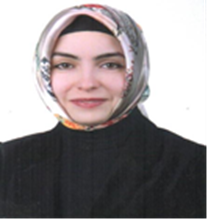 E-Posta AdresiE-Posta AdresiE-Posta AdresiE-Posta AdresiE-Posta AdresiE-Posta AdresiE-Posta AdresiE-Posta AdresiE-Posta AdresiE-Posta AdresiE-Posta AdresiE-Posta AdresiE-Posta AdresiE-Posta AdresiE-Posta Adresi:sumeyyatatli@karatekin.edu.trsumeyyatatli@karatekin.edu.trsumeyyatatli@karatekin.edu.trsumeyyatatli@karatekin.edu.trsumeyyatatli@karatekin.edu.trsumeyyatatli@karatekin.edu.trsumeyyatatli@karatekin.edu.trsumeyyatatli@karatekin.edu.trsumeyyatatli@karatekin.edu.trsumeyyatatli@karatekin.edu.trTelefon (İş)Telefon (İş)Telefon (İş)Telefon (İş)Telefon (İş)Telefon (İş)Telefon (İş)Telefon (İş)Telefon (İş)Telefon (İş)Telefon (İş)Telefon (İş)Telefon (İş)Telefon (İş)Telefon (İş):03763112043-453703763112043-453703763112043-453703763112043-453703763112043-453703763112043-453703763112043-453703763112043-453703763112043-453703763112043-4537Telefon (Cep)Telefon (Cep)Telefon (Cep)Telefon (Cep)Telefon (Cep)Telefon (Cep)Telefon (Cep)Telefon (Cep)Telefon (Cep)Telefon (Cep)Telefon (Cep)Telefon (Cep)Telefon (Cep)Telefon (Cep)Telefon (Cep):Telefon (Cep)Telefon (Cep)Telefon (Cep)Telefon (Cep)Telefon (Cep)Telefon (Cep)Telefon (Cep)Telefon (Cep)Telefon (Cep)Telefon (Cep)Telefon (Cep)Telefon (Cep)Telefon (Cep)Telefon (Cep)Telefon (Cep):Çankırı Karatekin Üniversitesi Eldivan Sağlık Hizmetleri Meslek YüksekokuluÇankırı Karatekin Üniversitesi Eldivan Sağlık Hizmetleri Meslek YüksekokuluÇankırı Karatekin Üniversitesi Eldivan Sağlık Hizmetleri Meslek YüksekokuluÇankırı Karatekin Üniversitesi Eldivan Sağlık Hizmetleri Meslek YüksekokuluÇankırı Karatekin Üniversitesi Eldivan Sağlık Hizmetleri Meslek YüksekokuluÇankırı Karatekin Üniversitesi Eldivan Sağlık Hizmetleri Meslek YüksekokuluÇankırı Karatekin Üniversitesi Eldivan Sağlık Hizmetleri Meslek YüksekokuluÇankırı Karatekin Üniversitesi Eldivan Sağlık Hizmetleri Meslek YüksekokuluÇankırı Karatekin Üniversitesi Eldivan Sağlık Hizmetleri Meslek YüksekokuluÇankırı Karatekin Üniversitesi Eldivan Sağlık Hizmetleri Meslek YüksekokuluÇankırı Karatekin Üniversitesi Eldivan Sağlık Hizmetleri Meslek YüksekokuluÇankırı Karatekin Üniversitesi Eldivan Sağlık Hizmetleri Meslek YüksekokuluÇankırı Karatekin Üniversitesi Eldivan Sağlık Hizmetleri Meslek YüksekokuluÇankırı Karatekin Üniversitesi Eldivan Sağlık Hizmetleri Meslek YüksekokuluÇankırı Karatekin Üniversitesi Eldivan Sağlık Hizmetleri Meslek YüksekokuluÇankırı Karatekin Üniversitesi Eldivan Sağlık Hizmetleri Meslek YüksekokuluÇankırı Karatekin Üniversitesi Eldivan Sağlık Hizmetleri Meslek YüksekokuluÇankırı Karatekin Üniversitesi Eldivan Sağlık Hizmetleri Meslek YüksekokuluÇankırı Karatekin Üniversitesi Eldivan Sağlık Hizmetleri Meslek YüksekokuluÇankırı Karatekin Üniversitesi Eldivan Sağlık Hizmetleri Meslek YüksekokuluÇankırı Karatekin Üniversitesi Eldivan Sağlık Hizmetleri Meslek YüksekokuluÇankırı Karatekin Üniversitesi Eldivan Sağlık Hizmetleri Meslek YüksekokuluÇankırı Karatekin Üniversitesi Eldivan Sağlık Hizmetleri Meslek YüksekokuluÇankırı Karatekin Üniversitesi Eldivan Sağlık Hizmetleri Meslek YüksekokuluÇankırı Karatekin Üniversitesi Eldivan Sağlık Hizmetleri Meslek YüksekokuluÇankırı Karatekin Üniversitesi Eldivan Sağlık Hizmetleri Meslek YüksekokuluÇankırı Karatekin Üniversitesi Eldivan Sağlık Hizmetleri Meslek YüksekokuluÇankırı Karatekin Üniversitesi Eldivan Sağlık Hizmetleri Meslek YüksekokuluÇankırı Karatekin Üniversitesi Eldivan Sağlık Hizmetleri Meslek YüksekokuluÇankırı Karatekin Üniversitesi Eldivan Sağlık Hizmetleri Meslek YüksekokuluÖğrenim BilgisiÖğrenim BilgisiÖğrenim BilgisiÖğrenim BilgisiÖğrenim BilgisiÖğrenim BilgisiÖğrenim BilgisiÖğrenim BilgisiÖğrenim BilgisiÖğrenim BilgisiÖğrenim BilgisiÖğrenim BilgisiÖğrenim BilgisiÖğrenim BilgisiÖğrenim BilgisiÖğrenim BilgisiÖğrenim BilgisiÖğrenim BilgisiÖğrenim BilgisiDoktoraDoktoraDoktoraDoktoraDoktoraDoktoraDoktoraDoktoraDoktoraDoktoraDoktoraGAZİ ÜNİVERSİTESİGAZİ ÜNİVERSİTESİGAZİ ÜNİVERSİTESİGAZİ ÜNİVERSİTESİGAZİ ÜNİVERSİTESİGAZİ ÜNİVERSİTESİGAZİ ÜNİVERSİTESİGAZİ ÜNİVERSİTESİGAZİ ÜNİVERSİTESİGAZİ ÜNİVERSİTESİDoktoraDoktoraDoktoraDoktoraDoktoraDoktoraDoktoraDoktoraDoktoraDoktoraDoktoraEĞİTİM BİLİMLERİ ENSTİTÜSÜ/ÇOCUK GELİŞİMİ VE EĞİTİMİ (DR)EĞİTİM BİLİMLERİ ENSTİTÜSÜ/ÇOCUK GELİŞİMİ VE EĞİTİMİ (DR)EĞİTİM BİLİMLERİ ENSTİTÜSÜ/ÇOCUK GELİŞİMİ VE EĞİTİMİ (DR)EĞİTİM BİLİMLERİ ENSTİTÜSÜ/ÇOCUK GELİŞİMİ VE EĞİTİMİ (DR)EĞİTİM BİLİMLERİ ENSTİTÜSÜ/ÇOCUK GELİŞİMİ VE EĞİTİMİ (DR)EĞİTİM BİLİMLERİ ENSTİTÜSÜ/ÇOCUK GELİŞİMİ VE EĞİTİMİ (DR)EĞİTİM BİLİMLERİ ENSTİTÜSÜ/ÇOCUK GELİŞİMİ VE EĞİTİMİ (DR)EĞİTİM BİLİMLERİ ENSTİTÜSÜ/ÇOCUK GELİŞİMİ VE EĞİTİMİ (DR)EĞİTİM BİLİMLERİ ENSTİTÜSÜ/ÇOCUK GELİŞİMİ VE EĞİTİMİ (DR)EĞİTİM BİLİMLERİ ENSTİTÜSÜ/ÇOCUK GELİŞİMİ VE EĞİTİMİ (DR)EĞİTİM BİLİMLERİ ENSTİTÜSÜ/ÇOCUK GELİŞİMİ VE EĞİTİMİ (DR)EĞİTİM BİLİMLERİ ENSTİTÜSÜ/ÇOCUK GELİŞİMİ VE EĞİTİMİ (DR)EĞİTİM BİLİMLERİ ENSTİTÜSÜ/ÇOCUK GELİŞİMİ VE EĞİTİMİ (DR)EĞİTİM BİLİMLERİ ENSTİTÜSÜ/ÇOCUK GELİŞİMİ VE EĞİTİMİ (DR)EĞİTİM BİLİMLERİ ENSTİTÜSÜ/ÇOCUK GELİŞİMİ VE EĞİTİMİ (DR)EĞİTİM BİLİMLERİ ENSTİTÜSÜ/ÇOCUK GELİŞİMİ VE EĞİTİMİ (DR)EĞİTİM BİLİMLERİ ENSTİTÜSÜ/ÇOCUK GELİŞİMİ VE EĞİTİMİ (DR)EĞİTİM BİLİMLERİ ENSTİTÜSÜ/ÇOCUK GELİŞİMİ VE EĞİTİMİ (DR)EĞİTİM BİLİMLERİ ENSTİTÜSÜ/ÇOCUK GELİŞİMİ VE EĞİTİMİ (DR)EĞİTİM BİLİMLERİ ENSTİTÜSÜ/ÇOCUK GELİŞİMİ VE EĞİTİMİ (DR)20162016201620162016201620162016201620162016EĞİTİM BİLİMLERİ ENSTİTÜSÜ/ÇOCUK GELİŞİMİ VE EĞİTİMİ (DR)EĞİTİM BİLİMLERİ ENSTİTÜSÜ/ÇOCUK GELİŞİMİ VE EĞİTİMİ (DR)EĞİTİM BİLİMLERİ ENSTİTÜSÜ/ÇOCUK GELİŞİMİ VE EĞİTİMİ (DR)EĞİTİM BİLİMLERİ ENSTİTÜSÜ/ÇOCUK GELİŞİMİ VE EĞİTİMİ (DR)EĞİTİM BİLİMLERİ ENSTİTÜSÜ/ÇOCUK GELİŞİMİ VE EĞİTİMİ (DR)EĞİTİM BİLİMLERİ ENSTİTÜSÜ/ÇOCUK GELİŞİMİ VE EĞİTİMİ (DR)EĞİTİM BİLİMLERİ ENSTİTÜSÜ/ÇOCUK GELİŞİMİ VE EĞİTİMİ (DR)EĞİTİM BİLİMLERİ ENSTİTÜSÜ/ÇOCUK GELİŞİMİ VE EĞİTİMİ (DR)EĞİTİM BİLİMLERİ ENSTİTÜSÜ/ÇOCUK GELİŞİMİ VE EĞİTİMİ (DR)EĞİTİM BİLİMLERİ ENSTİTÜSÜ/ÇOCUK GELİŞİMİ VE EĞİTİMİ (DR)1/20201/20201/20201/20201/20201/20201/20201/20201/20201/20201/2020EĞİTİM BİLİMLERİ ENSTİTÜSÜ/ÇOCUK GELİŞİMİ VE EĞİTİMİ (DR)EĞİTİM BİLİMLERİ ENSTİTÜSÜ/ÇOCUK GELİŞİMİ VE EĞİTİMİ (DR)EĞİTİM BİLİMLERİ ENSTİTÜSÜ/ÇOCUK GELİŞİMİ VE EĞİTİMİ (DR)EĞİTİM BİLİMLERİ ENSTİTÜSÜ/ÇOCUK GELİŞİMİ VE EĞİTİMİ (DR)EĞİTİM BİLİMLERİ ENSTİTÜSÜ/ÇOCUK GELİŞİMİ VE EĞİTİMİ (DR)EĞİTİM BİLİMLERİ ENSTİTÜSÜ/ÇOCUK GELİŞİMİ VE EĞİTİMİ (DR)EĞİTİM BİLİMLERİ ENSTİTÜSÜ/ÇOCUK GELİŞİMİ VE EĞİTİMİ (DR)EĞİTİM BİLİMLERİ ENSTİTÜSÜ/ÇOCUK GELİŞİMİ VE EĞİTİMİ (DR)EĞİTİM BİLİMLERİ ENSTİTÜSÜ/ÇOCUK GELİŞİMİ VE EĞİTİMİ (DR)EĞİTİM BİLİMLERİ ENSTİTÜSÜ/ÇOCUK GELİŞİMİ VE EĞİTİMİ (DR)1/20201/20201/20201/20201/20201/20201/20201/20201/20201/20201/2020Yüksek LisansYüksek LisansYüksek LisansYüksek LisansYüksek LisansYüksek LisansYüksek LisansYüksek LisansYüksek LisansYüksek LisansYüksek LisansSELÇUK ÜNİVERSİTESİSELÇUK ÜNİVERSİTESİSELÇUK ÜNİVERSİTESİSELÇUK ÜNİVERSİTESİSELÇUK ÜNİVERSİTESİSELÇUK ÜNİVERSİTESİSELÇUK ÜNİVERSİTESİSELÇUK ÜNİVERSİTESİSELÇUK ÜNİVERSİTESİSELÇUK ÜNİVERSİTESİYüksek LisansYüksek LisansYüksek LisansYüksek LisansYüksek LisansYüksek LisansYüksek LisansYüksek LisansYüksek LisansYüksek LisansYüksek LisansSOSYAL BİLİMLER ENSTİTÜSÜ/ÇOCUK GELİŞİMİ VE EV YÖNETİMİ EĞİTİMİ (YL) (TEZLİ)SOSYAL BİLİMLER ENSTİTÜSÜ/ÇOCUK GELİŞİMİ VE EV YÖNETİMİ EĞİTİMİ (YL) (TEZLİ)SOSYAL BİLİMLER ENSTİTÜSÜ/ÇOCUK GELİŞİMİ VE EV YÖNETİMİ EĞİTİMİ (YL) (TEZLİ)SOSYAL BİLİMLER ENSTİTÜSÜ/ÇOCUK GELİŞİMİ VE EV YÖNETİMİ EĞİTİMİ (YL) (TEZLİ)SOSYAL BİLİMLER ENSTİTÜSÜ/ÇOCUK GELİŞİMİ VE EV YÖNETİMİ EĞİTİMİ (YL) (TEZLİ)SOSYAL BİLİMLER ENSTİTÜSÜ/ÇOCUK GELİŞİMİ VE EV YÖNETİMİ EĞİTİMİ (YL) (TEZLİ)SOSYAL BİLİMLER ENSTİTÜSÜ/ÇOCUK GELİŞİMİ VE EV YÖNETİMİ EĞİTİMİ (YL) (TEZLİ)SOSYAL BİLİMLER ENSTİTÜSÜ/ÇOCUK GELİŞİMİ VE EV YÖNETİMİ EĞİTİMİ (YL) (TEZLİ)SOSYAL BİLİMLER ENSTİTÜSÜ/ÇOCUK GELİŞİMİ VE EV YÖNETİMİ EĞİTİMİ (YL) (TEZLİ)SOSYAL BİLİMLER ENSTİTÜSÜ/ÇOCUK GELİŞİMİ VE EV YÖNETİMİ EĞİTİMİ (YL) (TEZLİ)SOSYAL BİLİMLER ENSTİTÜSÜ/ÇOCUK GELİŞİMİ VE EV YÖNETİMİ EĞİTİMİ (YL) (TEZLİ)SOSYAL BİLİMLER ENSTİTÜSÜ/ÇOCUK GELİŞİMİ VE EV YÖNETİMİ EĞİTİMİ (YL) (TEZLİ)SOSYAL BİLİMLER ENSTİTÜSÜ/ÇOCUK GELİŞİMİ VE EV YÖNETİMİ EĞİTİMİ (YL) (TEZLİ)SOSYAL BİLİMLER ENSTİTÜSÜ/ÇOCUK GELİŞİMİ VE EV YÖNETİMİ EĞİTİMİ (YL) (TEZLİ)SOSYAL BİLİMLER ENSTİTÜSÜ/ÇOCUK GELİŞİMİ VE EV YÖNETİMİ EĞİTİMİ (YL) (TEZLİ)SOSYAL BİLİMLER ENSTİTÜSÜ/ÇOCUK GELİŞİMİ VE EV YÖNETİMİ EĞİTİMİ (YL) (TEZLİ)SOSYAL BİLİMLER ENSTİTÜSÜ/ÇOCUK GELİŞİMİ VE EV YÖNETİMİ EĞİTİMİ (YL) (TEZLİ)SOSYAL BİLİMLER ENSTİTÜSÜ/ÇOCUK GELİŞİMİ VE EV YÖNETİMİ EĞİTİMİ (YL) (TEZLİ)SOSYAL BİLİMLER ENSTİTÜSÜ/ÇOCUK GELİŞİMİ VE EV YÖNETİMİ EĞİTİMİ (YL) (TEZLİ)SOSYAL BİLİMLER ENSTİTÜSÜ/ÇOCUK GELİŞİMİ VE EV YÖNETİMİ EĞİTİMİ (YL) (TEZLİ)20112011201120112011201120112011201120112011SOSYAL BİLİMLER ENSTİTÜSÜ/ÇOCUK GELİŞİMİ VE EV YÖNETİMİ EĞİTİMİ (YL) (TEZLİ)SOSYAL BİLİMLER ENSTİTÜSÜ/ÇOCUK GELİŞİMİ VE EV YÖNETİMİ EĞİTİMİ (YL) (TEZLİ)SOSYAL BİLİMLER ENSTİTÜSÜ/ÇOCUK GELİŞİMİ VE EV YÖNETİMİ EĞİTİMİ (YL) (TEZLİ)SOSYAL BİLİMLER ENSTİTÜSÜ/ÇOCUK GELİŞİMİ VE EV YÖNETİMİ EĞİTİMİ (YL) (TEZLİ)SOSYAL BİLİMLER ENSTİTÜSÜ/ÇOCUK GELİŞİMİ VE EV YÖNETİMİ EĞİTİMİ (YL) (TEZLİ)SOSYAL BİLİMLER ENSTİTÜSÜ/ÇOCUK GELİŞİMİ VE EV YÖNETİMİ EĞİTİMİ (YL) (TEZLİ)SOSYAL BİLİMLER ENSTİTÜSÜ/ÇOCUK GELİŞİMİ VE EV YÖNETİMİ EĞİTİMİ (YL) (TEZLİ)SOSYAL BİLİMLER ENSTİTÜSÜ/ÇOCUK GELİŞİMİ VE EV YÖNETİMİ EĞİTİMİ (YL) (TEZLİ)SOSYAL BİLİMLER ENSTİTÜSÜ/ÇOCUK GELİŞİMİ VE EV YÖNETİMİ EĞİTİMİ (YL) (TEZLİ)SOSYAL BİLİMLER ENSTİTÜSÜ/ÇOCUK GELİŞİMİ VE EV YÖNETİMİ EĞİTİMİ (YL) (TEZLİ)14/Temmuz/201414/Temmuz/201414/Temmuz/201414/Temmuz/201414/Temmuz/201414/Temmuz/201414/Temmuz/201414/Temmuz/201414/Temmuz/201414/Temmuz/201414/Temmuz/2014SOSYAL BİLİMLER ENSTİTÜSÜ/ÇOCUK GELİŞİMİ VE EV YÖNETİMİ EĞİTİMİ (YL) (TEZLİ)SOSYAL BİLİMLER ENSTİTÜSÜ/ÇOCUK GELİŞİMİ VE EV YÖNETİMİ EĞİTİMİ (YL) (TEZLİ)SOSYAL BİLİMLER ENSTİTÜSÜ/ÇOCUK GELİŞİMİ VE EV YÖNETİMİ EĞİTİMİ (YL) (TEZLİ)SOSYAL BİLİMLER ENSTİTÜSÜ/ÇOCUK GELİŞİMİ VE EV YÖNETİMİ EĞİTİMİ (YL) (TEZLİ)SOSYAL BİLİMLER ENSTİTÜSÜ/ÇOCUK GELİŞİMİ VE EV YÖNETİMİ EĞİTİMİ (YL) (TEZLİ)SOSYAL BİLİMLER ENSTİTÜSÜ/ÇOCUK GELİŞİMİ VE EV YÖNETİMİ EĞİTİMİ (YL) (TEZLİ)SOSYAL BİLİMLER ENSTİTÜSÜ/ÇOCUK GELİŞİMİ VE EV YÖNETİMİ EĞİTİMİ (YL) (TEZLİ)SOSYAL BİLİMLER ENSTİTÜSÜ/ÇOCUK GELİŞİMİ VE EV YÖNETİMİ EĞİTİMİ (YL) (TEZLİ)SOSYAL BİLİMLER ENSTİTÜSÜ/ÇOCUK GELİŞİMİ VE EV YÖNETİMİ EĞİTİMİ (YL) (TEZLİ)SOSYAL BİLİMLER ENSTİTÜSÜ/ÇOCUK GELİŞİMİ VE EV YÖNETİMİ EĞİTİMİ (YL) (TEZLİ)14/Temmuz/201414/Temmuz/201414/Temmuz/201414/Temmuz/201414/Temmuz/201414/Temmuz/201414/Temmuz/201414/Temmuz/201414/Temmuz/201414/Temmuz/201414/Temmuz/2014Tez adı: Okul öncesi eğitim kurumlarına devam eden çocukların anne-babalarıyla ve öğretmenleriyle olan ilişkilerinin sosyal beceri düzeylerine etkisi (2014) Tez Danışmanı:(DEVLET ALAKOÇ PİRPİR)Tez adı: Okul öncesi eğitim kurumlarına devam eden çocukların anne-babalarıyla ve öğretmenleriyle olan ilişkilerinin sosyal beceri düzeylerine etkisi (2014) Tez Danışmanı:(DEVLET ALAKOÇ PİRPİR)Tez adı: Okul öncesi eğitim kurumlarına devam eden çocukların anne-babalarıyla ve öğretmenleriyle olan ilişkilerinin sosyal beceri düzeylerine etkisi (2014) Tez Danışmanı:(DEVLET ALAKOÇ PİRPİR)Tez adı: Okul öncesi eğitim kurumlarına devam eden çocukların anne-babalarıyla ve öğretmenleriyle olan ilişkilerinin sosyal beceri düzeylerine etkisi (2014) Tez Danışmanı:(DEVLET ALAKOÇ PİRPİR)Tez adı: Okul öncesi eğitim kurumlarına devam eden çocukların anne-babalarıyla ve öğretmenleriyle olan ilişkilerinin sosyal beceri düzeylerine etkisi (2014) Tez Danışmanı:(DEVLET ALAKOÇ PİRPİR)Tez adı: Okul öncesi eğitim kurumlarına devam eden çocukların anne-babalarıyla ve öğretmenleriyle olan ilişkilerinin sosyal beceri düzeylerine etkisi (2014) Tez Danışmanı:(DEVLET ALAKOÇ PİRPİR)Tez adı: Okul öncesi eğitim kurumlarına devam eden çocukların anne-babalarıyla ve öğretmenleriyle olan ilişkilerinin sosyal beceri düzeylerine etkisi (2014) Tez Danışmanı:(DEVLET ALAKOÇ PİRPİR)Tez adı: Okul öncesi eğitim kurumlarına devam eden çocukların anne-babalarıyla ve öğretmenleriyle olan ilişkilerinin sosyal beceri düzeylerine etkisi (2014) Tez Danışmanı:(DEVLET ALAKOÇ PİRPİR)Tez adı: Okul öncesi eğitim kurumlarına devam eden çocukların anne-babalarıyla ve öğretmenleriyle olan ilişkilerinin sosyal beceri düzeylerine etkisi (2014) Tez Danışmanı:(DEVLET ALAKOÇ PİRPİR)Tez adı: Okul öncesi eğitim kurumlarına devam eden çocukların anne-babalarıyla ve öğretmenleriyle olan ilişkilerinin sosyal beceri düzeylerine etkisi (2014) Tez Danışmanı:(DEVLET ALAKOÇ PİRPİR)Tez adı: Okul öncesi eğitim kurumlarına devam eden çocukların anne-babalarıyla ve öğretmenleriyle olan ilişkilerinin sosyal beceri düzeylerine etkisi (2014) Tez Danışmanı:(DEVLET ALAKOÇ PİRPİR)Tez adı: Okul öncesi eğitim kurumlarına devam eden çocukların anne-babalarıyla ve öğretmenleriyle olan ilişkilerinin sosyal beceri düzeylerine etkisi (2014) Tez Danışmanı:(DEVLET ALAKOÇ PİRPİR)Tez adı: Okul öncesi eğitim kurumlarına devam eden çocukların anne-babalarıyla ve öğretmenleriyle olan ilişkilerinin sosyal beceri düzeylerine etkisi (2014) Tez Danışmanı:(DEVLET ALAKOÇ PİRPİR)Tez adı: Okul öncesi eğitim kurumlarına devam eden çocukların anne-babalarıyla ve öğretmenleriyle olan ilişkilerinin sosyal beceri düzeylerine etkisi (2014) Tez Danışmanı:(DEVLET ALAKOÇ PİRPİR)Tez adı: Okul öncesi eğitim kurumlarına devam eden çocukların anne-babalarıyla ve öğretmenleriyle olan ilişkilerinin sosyal beceri düzeylerine etkisi (2014) Tez Danışmanı:(DEVLET ALAKOÇ PİRPİR)Tez adı: Okul öncesi eğitim kurumlarına devam eden çocukların anne-babalarıyla ve öğretmenleriyle olan ilişkilerinin sosyal beceri düzeylerine etkisi (2014) Tez Danışmanı:(DEVLET ALAKOÇ PİRPİR)Tez adı: Okul öncesi eğitim kurumlarına devam eden çocukların anne-babalarıyla ve öğretmenleriyle olan ilişkilerinin sosyal beceri düzeylerine etkisi (2014) Tez Danışmanı:(DEVLET ALAKOÇ PİRPİR)Tez adı: Okul öncesi eğitim kurumlarına devam eden çocukların anne-babalarıyla ve öğretmenleriyle olan ilişkilerinin sosyal beceri düzeylerine etkisi (2014) Tez Danışmanı:(DEVLET ALAKOÇ PİRPİR)Tez adı: Okul öncesi eğitim kurumlarına devam eden çocukların anne-babalarıyla ve öğretmenleriyle olan ilişkilerinin sosyal beceri düzeylerine etkisi (2014) Tez Danışmanı:(DEVLET ALAKOÇ PİRPİR)Tez adı: Okul öncesi eğitim kurumlarına devam eden çocukların anne-babalarıyla ve öğretmenleriyle olan ilişkilerinin sosyal beceri düzeylerine etkisi (2014) Tez Danışmanı:(DEVLET ALAKOÇ PİRPİR)LisansLisansLisansLisansLisansLisansLisansLisansLisansLisansLisansSELÇUK ÜNİVERSİTESİSELÇUK ÜNİVERSİTESİSELÇUK ÜNİVERSİTESİSELÇUK ÜNİVERSİTESİSELÇUK ÜNİVERSİTESİSELÇUK ÜNİVERSİTESİSELÇUK ÜNİVERSİTESİSELÇUK ÜNİVERSİTESİSELÇUK ÜNİVERSİTESİSELÇUK ÜNİVERSİTESİLisansLisansLisansLisansLisansLisansLisansLisansLisansLisansLisansAHMET KELEŞOĞLU EĞİTİM FAKÜLTESİ/OKUL ÖNCESİ ÖĞRETMENLİĞİ PR.AHMET KELEŞOĞLU EĞİTİM FAKÜLTESİ/OKUL ÖNCESİ ÖĞRETMENLİĞİ PR.AHMET KELEŞOĞLU EĞİTİM FAKÜLTESİ/OKUL ÖNCESİ ÖĞRETMENLİĞİ PR.AHMET KELEŞOĞLU EĞİTİM FAKÜLTESİ/OKUL ÖNCESİ ÖĞRETMENLİĞİ PR.AHMET KELEŞOĞLU EĞİTİM FAKÜLTESİ/OKUL ÖNCESİ ÖĞRETMENLİĞİ PR.AHMET KELEŞOĞLU EĞİTİM FAKÜLTESİ/OKUL ÖNCESİ ÖĞRETMENLİĞİ PR.AHMET KELEŞOĞLU EĞİTİM FAKÜLTESİ/OKUL ÖNCESİ ÖĞRETMENLİĞİ PR.AHMET KELEŞOĞLU EĞİTİM FAKÜLTESİ/OKUL ÖNCESİ ÖĞRETMENLİĞİ PR.AHMET KELEŞOĞLU EĞİTİM FAKÜLTESİ/OKUL ÖNCESİ ÖĞRETMENLİĞİ PR.AHMET KELEŞOĞLU EĞİTİM FAKÜLTESİ/OKUL ÖNCESİ ÖĞRETMENLİĞİ PR.AHMET KELEŞOĞLU EĞİTİM FAKÜLTESİ/OKUL ÖNCESİ ÖĞRETMENLİĞİ PR.AHMET KELEŞOĞLU EĞİTİM FAKÜLTESİ/OKUL ÖNCESİ ÖĞRETMENLİĞİ PR.AHMET KELEŞOĞLU EĞİTİM FAKÜLTESİ/OKUL ÖNCESİ ÖĞRETMENLİĞİ PR.AHMET KELEŞOĞLU EĞİTİM FAKÜLTESİ/OKUL ÖNCESİ ÖĞRETMENLİĞİ PR.AHMET KELEŞOĞLU EĞİTİM FAKÜLTESİ/OKUL ÖNCESİ ÖĞRETMENLİĞİ PR.AHMET KELEŞOĞLU EĞİTİM FAKÜLTESİ/OKUL ÖNCESİ ÖĞRETMENLİĞİ PR.AHMET KELEŞOĞLU EĞİTİM FAKÜLTESİ/OKUL ÖNCESİ ÖĞRETMENLİĞİ PR.AHMET KELEŞOĞLU EĞİTİM FAKÜLTESİ/OKUL ÖNCESİ ÖĞRETMENLİĞİ PR.AHMET KELEŞOĞLU EĞİTİM FAKÜLTESİ/OKUL ÖNCESİ ÖĞRETMENLİĞİ PR.AHMET KELEŞOĞLU EĞİTİM FAKÜLTESİ/OKUL ÖNCESİ ÖĞRETMENLİĞİ PR.20052005200520052005200520052005200520052005AHMET KELEŞOĞLU EĞİTİM FAKÜLTESİ/OKUL ÖNCESİ ÖĞRETMENLİĞİ PR.AHMET KELEŞOĞLU EĞİTİM FAKÜLTESİ/OKUL ÖNCESİ ÖĞRETMENLİĞİ PR.AHMET KELEŞOĞLU EĞİTİM FAKÜLTESİ/OKUL ÖNCESİ ÖĞRETMENLİĞİ PR.AHMET KELEŞOĞLU EĞİTİM FAKÜLTESİ/OKUL ÖNCESİ ÖĞRETMENLİĞİ PR.AHMET KELEŞOĞLU EĞİTİM FAKÜLTESİ/OKUL ÖNCESİ ÖĞRETMENLİĞİ PR.AHMET KELEŞOĞLU EĞİTİM FAKÜLTESİ/OKUL ÖNCESİ ÖĞRETMENLİĞİ PR.AHMET KELEŞOĞLU EĞİTİM FAKÜLTESİ/OKUL ÖNCESİ ÖĞRETMENLİĞİ PR.AHMET KELEŞOĞLU EĞİTİM FAKÜLTESİ/OKUL ÖNCESİ ÖĞRETMENLİĞİ PR.AHMET KELEŞOĞLU EĞİTİM FAKÜLTESİ/OKUL ÖNCESİ ÖĞRETMENLİĞİ PR.AHMET KELEŞOĞLU EĞİTİM FAKÜLTESİ/OKUL ÖNCESİ ÖĞRETMENLİĞİ PR.12/Haziran/200912/Haziran/200912/Haziran/200912/Haziran/200912/Haziran/200912/Haziran/200912/Haziran/200912/Haziran/200912/Haziran/200912/Haziran/200912/Haziran/2009AHMET KELEŞOĞLU EĞİTİM FAKÜLTESİ/OKUL ÖNCESİ ÖĞRETMENLİĞİ PR.AHMET KELEŞOĞLU EĞİTİM FAKÜLTESİ/OKUL ÖNCESİ ÖĞRETMENLİĞİ PR.AHMET KELEŞOĞLU EĞİTİM FAKÜLTESİ/OKUL ÖNCESİ ÖĞRETMENLİĞİ PR.AHMET KELEŞOĞLU EĞİTİM FAKÜLTESİ/OKUL ÖNCESİ ÖĞRETMENLİĞİ PR.AHMET KELEŞOĞLU EĞİTİM FAKÜLTESİ/OKUL ÖNCESİ ÖĞRETMENLİĞİ PR.AHMET KELEŞOĞLU EĞİTİM FAKÜLTESİ/OKUL ÖNCESİ ÖĞRETMENLİĞİ PR.AHMET KELEŞOĞLU EĞİTİM FAKÜLTESİ/OKUL ÖNCESİ ÖĞRETMENLİĞİ PR.AHMET KELEŞOĞLU EĞİTİM FAKÜLTESİ/OKUL ÖNCESİ ÖĞRETMENLİĞİ PR.AHMET KELEŞOĞLU EĞİTİM FAKÜLTESİ/OKUL ÖNCESİ ÖĞRETMENLİĞİ PR.AHMET KELEŞOĞLU EĞİTİM FAKÜLTESİ/OKUL ÖNCESİ ÖĞRETMENLİĞİ PR.12/Haziran/200912/Haziran/200912/Haziran/200912/Haziran/200912/Haziran/200912/Haziran/200912/Haziran/200912/Haziran/200912/Haziran/200912/Haziran/200912/Haziran/2009Akademik GörevlerAkademik GörevlerAkademik GörevlerAkademik GörevlerAkademik GörevlerAkademik GörevlerAkademik GörevlerAkademik GörevlerAkademik GörevlerAkademik GörevlerAkademik GörevlerAkademik GörevlerAkademik GörevlerÖĞRETİM GÖREVLİSİÖĞRETİM GÖREVLİSİÖĞRETİM GÖREVLİSİÖĞRETİM GÖREVLİSİÖĞRETİM GÖREVLİSİÖĞRETİM GÖREVLİSİÖĞRETİM GÖREVLİSİÖĞRETİM GÖREVLİSİÖĞRETİM GÖREVLİSİÖĞRETİM GÖREVLİSİÇANKIRI KARATEKİN ÜNİVERSİTESİ/ELDİVAN SAĞLIK HİZMETLERİ MESLEK YÜKSEKOKULU/ÇOCUK BAKIMI VE GENÇLİK HİZMETLERİ BÖLÜMÜ/ÇOCUK GELİŞİMİ PR.)ÇANKIRI KARATEKİN ÜNİVERSİTESİ/ELDİVAN SAĞLIK HİZMETLERİ MESLEK YÜKSEKOKULU/ÇOCUK BAKIMI VE GENÇLİK HİZMETLERİ BÖLÜMÜ/ÇOCUK GELİŞİMİ PR.)ÇANKIRI KARATEKİN ÜNİVERSİTESİ/ELDİVAN SAĞLIK HİZMETLERİ MESLEK YÜKSEKOKULU/ÇOCUK BAKIMI VE GENÇLİK HİZMETLERİ BÖLÜMÜ/ÇOCUK GELİŞİMİ PR.)ÇANKIRI KARATEKİN ÜNİVERSİTESİ/ELDİVAN SAĞLIK HİZMETLERİ MESLEK YÜKSEKOKULU/ÇOCUK BAKIMI VE GENÇLİK HİZMETLERİ BÖLÜMÜ/ÇOCUK GELİŞİMİ PR.)ÇANKIRI KARATEKİN ÜNİVERSİTESİ/ELDİVAN SAĞLIK HİZMETLERİ MESLEK YÜKSEKOKULU/ÇOCUK BAKIMI VE GENÇLİK HİZMETLERİ BÖLÜMÜ/ÇOCUK GELİŞİMİ PR.)ÇANKIRI KARATEKİN ÜNİVERSİTESİ/ELDİVAN SAĞLIK HİZMETLERİ MESLEK YÜKSEKOKULU/ÇOCUK BAKIMI VE GENÇLİK HİZMETLERİ BÖLÜMÜ/ÇOCUK GELİŞİMİ PR.)ÇANKIRI KARATEKİN ÜNİVERSİTESİ/ELDİVAN SAĞLIK HİZMETLERİ MESLEK YÜKSEKOKULU/ÇOCUK BAKIMI VE GENÇLİK HİZMETLERİ BÖLÜMÜ/ÇOCUK GELİŞİMİ PR.)ÇANKIRI KARATEKİN ÜNİVERSİTESİ/ELDİVAN SAĞLIK HİZMETLERİ MESLEK YÜKSEKOKULU/ÇOCUK BAKIMI VE GENÇLİK HİZMETLERİ BÖLÜMÜ/ÇOCUK GELİŞİMİ PR.)ÇANKIRI KARATEKİN ÜNİVERSİTESİ/ELDİVAN SAĞLIK HİZMETLERİ MESLEK YÜKSEKOKULU/ÇOCUK BAKIMI VE GENÇLİK HİZMETLERİ BÖLÜMÜ/ÇOCUK GELİŞİMİ PR.)ÇANKIRI KARATEKİN ÜNİVERSİTESİ/ELDİVAN SAĞLIK HİZMETLERİ MESLEK YÜKSEKOKULU/ÇOCUK BAKIMI VE GENÇLİK HİZMETLERİ BÖLÜMÜ/ÇOCUK GELİŞİMİ PR.)ÇANKIRI KARATEKİN ÜNİVERSİTESİ/ELDİVAN SAĞLIK HİZMETLERİ MESLEK YÜKSEKOKULU/ÇOCUK BAKIMI VE GENÇLİK HİZMETLERİ BÖLÜMÜ/ÇOCUK GELİŞİMİ PR.)ÇANKIRI KARATEKİN ÜNİVERSİTESİ/ELDİVAN SAĞLIK HİZMETLERİ MESLEK YÜKSEKOKULU/ÇOCUK BAKIMI VE GENÇLİK HİZMETLERİ BÖLÜMÜ/ÇOCUK GELİŞİMİ PR.)2017 2017 2017 2017 2017 2017 2017 2017 2017 2017 ÇANKIRI KARATEKİN ÜNİVERSİTESİ/ELDİVAN SAĞLIK HİZMETLERİ MESLEK YÜKSEKOKULU/ÇOCUK BAKIMI VE GENÇLİK HİZMETLERİ BÖLÜMÜ/ÇOCUK GELİŞİMİ PR.)ÇANKIRI KARATEKİN ÜNİVERSİTESİ/ELDİVAN SAĞLIK HİZMETLERİ MESLEK YÜKSEKOKULU/ÇOCUK BAKIMI VE GENÇLİK HİZMETLERİ BÖLÜMÜ/ÇOCUK GELİŞİMİ PR.)ÇANKIRI KARATEKİN ÜNİVERSİTESİ/ELDİVAN SAĞLIK HİZMETLERİ MESLEK YÜKSEKOKULU/ÇOCUK BAKIMI VE GENÇLİK HİZMETLERİ BÖLÜMÜ/ÇOCUK GELİŞİMİ PR.)ÇANKIRI KARATEKİN ÜNİVERSİTESİ/ELDİVAN SAĞLIK HİZMETLERİ MESLEK YÜKSEKOKULU/ÇOCUK BAKIMI VE GENÇLİK HİZMETLERİ BÖLÜMÜ/ÇOCUK GELİŞİMİ PR.)ÇANKIRI KARATEKİN ÜNİVERSİTESİ/ELDİVAN SAĞLIK HİZMETLERİ MESLEK YÜKSEKOKULU/ÇOCUK BAKIMI VE GENÇLİK HİZMETLERİ BÖLÜMÜ/ÇOCUK GELİŞİMİ PR.)ÇANKIRI KARATEKİN ÜNİVERSİTESİ/ELDİVAN SAĞLIK HİZMETLERİ MESLEK YÜKSEKOKULU/ÇOCUK BAKIMI VE GENÇLİK HİZMETLERİ BÖLÜMÜ/ÇOCUK GELİŞİMİ PR.)ÇANKIRI KARATEKİN ÜNİVERSİTESİ/ELDİVAN SAĞLIK HİZMETLERİ MESLEK YÜKSEKOKULU/ÇOCUK BAKIMI VE GENÇLİK HİZMETLERİ BÖLÜMÜ/ÇOCUK GELİŞİMİ PR.)ÇANKIRI KARATEKİN ÜNİVERSİTESİ/ELDİVAN SAĞLIK HİZMETLERİ MESLEK YÜKSEKOKULU/ÇOCUK BAKIMI VE GENÇLİK HİZMETLERİ BÖLÜMÜ/ÇOCUK GELİŞİMİ PR.)ÇANKIRI KARATEKİN ÜNİVERSİTESİ/ELDİVAN SAĞLIK HİZMETLERİ MESLEK YÜKSEKOKULU/ÇOCUK BAKIMI VE GENÇLİK HİZMETLERİ BÖLÜMÜ/ÇOCUK GELİŞİMİ PR.)ÇANKIRI KARATEKİN ÜNİVERSİTESİ/ELDİVAN SAĞLIK HİZMETLERİ MESLEK YÜKSEKOKULU/ÇOCUK BAKIMI VE GENÇLİK HİZMETLERİ BÖLÜMÜ/ÇOCUK GELİŞİMİ PR.)ÇANKIRI KARATEKİN ÜNİVERSİTESİ/ELDİVAN SAĞLIK HİZMETLERİ MESLEK YÜKSEKOKULU/ÇOCUK BAKIMI VE GENÇLİK HİZMETLERİ BÖLÜMÜ/ÇOCUK GELİŞİMİ PR.)ÇANKIRI KARATEKİN ÜNİVERSİTESİ/ELDİVAN SAĞLIK HİZMETLERİ MESLEK YÜKSEKOKULU/ÇOCUK BAKIMI VE GENÇLİK HİZMETLERİ BÖLÜMÜ/ÇOCUK GELİŞİMİ PR.)ÖĞRETİM GÖREVLİSİÖĞRETİM GÖREVLİSİÖĞRETİM GÖREVLİSİÖĞRETİM GÖREVLİSİÖĞRETİM GÖREVLİSİÖĞRETİM GÖREVLİSİÖĞRETİM GÖREVLİSİÖĞRETİM GÖREVLİSİÖĞRETİM GÖREVLİSİÖĞRETİM GÖREVLİSİKİLİS 7 ARALIK ÜNİVERSİTESİ/SAĞLIK HİZMETLERİ MESLEK YÜKSEKOKULU/ÇOCUK BAKIMI VE GENÇLİK HİZMETLERİ BÖLÜMÜ/ÇOCUK GELİŞİMİ PR.)KİLİS 7 ARALIK ÜNİVERSİTESİ/SAĞLIK HİZMETLERİ MESLEK YÜKSEKOKULU/ÇOCUK BAKIMI VE GENÇLİK HİZMETLERİ BÖLÜMÜ/ÇOCUK GELİŞİMİ PR.)KİLİS 7 ARALIK ÜNİVERSİTESİ/SAĞLIK HİZMETLERİ MESLEK YÜKSEKOKULU/ÇOCUK BAKIMI VE GENÇLİK HİZMETLERİ BÖLÜMÜ/ÇOCUK GELİŞİMİ PR.)KİLİS 7 ARALIK ÜNİVERSİTESİ/SAĞLIK HİZMETLERİ MESLEK YÜKSEKOKULU/ÇOCUK BAKIMI VE GENÇLİK HİZMETLERİ BÖLÜMÜ/ÇOCUK GELİŞİMİ PR.)KİLİS 7 ARALIK ÜNİVERSİTESİ/SAĞLIK HİZMETLERİ MESLEK YÜKSEKOKULU/ÇOCUK BAKIMI VE GENÇLİK HİZMETLERİ BÖLÜMÜ/ÇOCUK GELİŞİMİ PR.)KİLİS 7 ARALIK ÜNİVERSİTESİ/SAĞLIK HİZMETLERİ MESLEK YÜKSEKOKULU/ÇOCUK BAKIMI VE GENÇLİK HİZMETLERİ BÖLÜMÜ/ÇOCUK GELİŞİMİ PR.)KİLİS 7 ARALIK ÜNİVERSİTESİ/SAĞLIK HİZMETLERİ MESLEK YÜKSEKOKULU/ÇOCUK BAKIMI VE GENÇLİK HİZMETLERİ BÖLÜMÜ/ÇOCUK GELİŞİMİ PR.)KİLİS 7 ARALIK ÜNİVERSİTESİ/SAĞLIK HİZMETLERİ MESLEK YÜKSEKOKULU/ÇOCUK BAKIMI VE GENÇLİK HİZMETLERİ BÖLÜMÜ/ÇOCUK GELİŞİMİ PR.)KİLİS 7 ARALIK ÜNİVERSİTESİ/SAĞLIK HİZMETLERİ MESLEK YÜKSEKOKULU/ÇOCUK BAKIMI VE GENÇLİK HİZMETLERİ BÖLÜMÜ/ÇOCUK GELİŞİMİ PR.)KİLİS 7 ARALIK ÜNİVERSİTESİ/SAĞLIK HİZMETLERİ MESLEK YÜKSEKOKULU/ÇOCUK BAKIMI VE GENÇLİK HİZMETLERİ BÖLÜMÜ/ÇOCUK GELİŞİMİ PR.)KİLİS 7 ARALIK ÜNİVERSİTESİ/SAĞLIK HİZMETLERİ MESLEK YÜKSEKOKULU/ÇOCUK BAKIMI VE GENÇLİK HİZMETLERİ BÖLÜMÜ/ÇOCUK GELİŞİMİ PR.)KİLİS 7 ARALIK ÜNİVERSİTESİ/SAĞLIK HİZMETLERİ MESLEK YÜKSEKOKULU/ÇOCUK BAKIMI VE GENÇLİK HİZMETLERİ BÖLÜMÜ/ÇOCUK GELİŞİMİ PR.)2014-20172014-20172014-20172014-20172014-20172014-20172014-20172014-20172014-20172014-2017KİLİS 7 ARALIK ÜNİVERSİTESİ/SAĞLIK HİZMETLERİ MESLEK YÜKSEKOKULU/ÇOCUK BAKIMI VE GENÇLİK HİZMETLERİ BÖLÜMÜ/ÇOCUK GELİŞİMİ PR.)KİLİS 7 ARALIK ÜNİVERSİTESİ/SAĞLIK HİZMETLERİ MESLEK YÜKSEKOKULU/ÇOCUK BAKIMI VE GENÇLİK HİZMETLERİ BÖLÜMÜ/ÇOCUK GELİŞİMİ PR.)KİLİS 7 ARALIK ÜNİVERSİTESİ/SAĞLIK HİZMETLERİ MESLEK YÜKSEKOKULU/ÇOCUK BAKIMI VE GENÇLİK HİZMETLERİ BÖLÜMÜ/ÇOCUK GELİŞİMİ PR.)KİLİS 7 ARALIK ÜNİVERSİTESİ/SAĞLIK HİZMETLERİ MESLEK YÜKSEKOKULU/ÇOCUK BAKIMI VE GENÇLİK HİZMETLERİ BÖLÜMÜ/ÇOCUK GELİŞİMİ PR.)KİLİS 7 ARALIK ÜNİVERSİTESİ/SAĞLIK HİZMETLERİ MESLEK YÜKSEKOKULU/ÇOCUK BAKIMI VE GENÇLİK HİZMETLERİ BÖLÜMÜ/ÇOCUK GELİŞİMİ PR.)KİLİS 7 ARALIK ÜNİVERSİTESİ/SAĞLIK HİZMETLERİ MESLEK YÜKSEKOKULU/ÇOCUK BAKIMI VE GENÇLİK HİZMETLERİ BÖLÜMÜ/ÇOCUK GELİŞİMİ PR.)KİLİS 7 ARALIK ÜNİVERSİTESİ/SAĞLIK HİZMETLERİ MESLEK YÜKSEKOKULU/ÇOCUK BAKIMI VE GENÇLİK HİZMETLERİ BÖLÜMÜ/ÇOCUK GELİŞİMİ PR.)KİLİS 7 ARALIK ÜNİVERSİTESİ/SAĞLIK HİZMETLERİ MESLEK YÜKSEKOKULU/ÇOCUK BAKIMI VE GENÇLİK HİZMETLERİ BÖLÜMÜ/ÇOCUK GELİŞİMİ PR.)KİLİS 7 ARALIK ÜNİVERSİTESİ/SAĞLIK HİZMETLERİ MESLEK YÜKSEKOKULU/ÇOCUK BAKIMI VE GENÇLİK HİZMETLERİ BÖLÜMÜ/ÇOCUK GELİŞİMİ PR.)KİLİS 7 ARALIK ÜNİVERSİTESİ/SAĞLIK HİZMETLERİ MESLEK YÜKSEKOKULU/ÇOCUK BAKIMI VE GENÇLİK HİZMETLERİ BÖLÜMÜ/ÇOCUK GELİŞİMİ PR.)KİLİS 7 ARALIK ÜNİVERSİTESİ/SAĞLIK HİZMETLERİ MESLEK YÜKSEKOKULU/ÇOCUK BAKIMI VE GENÇLİK HİZMETLERİ BÖLÜMÜ/ÇOCUK GELİŞİMİ PR.)KİLİS 7 ARALIK ÜNİVERSİTESİ/SAĞLIK HİZMETLERİ MESLEK YÜKSEKOKULU/ÇOCUK BAKIMI VE GENÇLİK HİZMETLERİ BÖLÜMÜ/ÇOCUK GELİŞİMİ PR.)Projelerde Yaptığı Görevler:Projelerde Yaptığı Görevler:Projelerde Yaptığı Görevler:Projelerde Yaptığı Görevler:Projelerde Yaptığı Görevler:Projelerde Yaptığı Görevler:Projelerde Yaptığı Görevler:Projelerde Yaptığı Görevler:Projelerde Yaptığı Görevler:Projelerde Yaptığı Görevler:Projelerde Yaptığı Görevler:Projelerde Yaptığı Görevler:Projelerde Yaptığı Görevler:Projelerde Yaptığı Görevler:Projelerde Yaptığı Görevler:Projelerde Yaptığı Görevler:Okulöncesi Eğitim Kurumlarına Devam Eden Çocukların Ailelerinin Çocukluk Çağı Aşıları Hakkındaki Görüşleri Kilis İli Örneği, Yükseköğretim Kurumları tarafından destekli bilimsel araştırma projesi, Araştırmacı, , 16/05/2016 - 16/11/2016 (ULUSAL) Okulöncesi Eğitim Kurumlarına Devam Eden Çocukların Ailelerinin Çocukluk Çağı Aşıları Hakkındaki Görüşleri Kilis İli Örneği, Yükseköğretim Kurumları tarafından destekli bilimsel araştırma projesi, Araştırmacı, , 16/05/2016 - 16/11/2016 (ULUSAL) Okulöncesi Eğitim Kurumlarına Devam Eden Çocukların Ailelerinin Çocukluk Çağı Aşıları Hakkındaki Görüşleri Kilis İli Örneği, Yükseköğretim Kurumları tarafından destekli bilimsel araştırma projesi, Araştırmacı, , 16/05/2016 - 16/11/2016 (ULUSAL) Okulöncesi Eğitim Kurumlarına Devam Eden Çocukların Ailelerinin Çocukluk Çağı Aşıları Hakkındaki Görüşleri Kilis İli Örneği, Yükseköğretim Kurumları tarafından destekli bilimsel araştırma projesi, Araştırmacı, , 16/05/2016 - 16/11/2016 (ULUSAL) Okulöncesi Eğitim Kurumlarına Devam Eden Çocukların Ailelerinin Çocukluk Çağı Aşıları Hakkındaki Görüşleri Kilis İli Örneği, Yükseköğretim Kurumları tarafından destekli bilimsel araştırma projesi, Araştırmacı, , 16/05/2016 - 16/11/2016 (ULUSAL) Okulöncesi Eğitim Kurumlarına Devam Eden Çocukların Ailelerinin Çocukluk Çağı Aşıları Hakkındaki Görüşleri Kilis İli Örneği, Yükseköğretim Kurumları tarafından destekli bilimsel araştırma projesi, Araştırmacı, , 16/05/2016 - 16/11/2016 (ULUSAL) Okulöncesi Eğitim Kurumlarına Devam Eden Çocukların Ailelerinin Çocukluk Çağı Aşıları Hakkındaki Görüşleri Kilis İli Örneği, Yükseköğretim Kurumları tarafından destekli bilimsel araştırma projesi, Araştırmacı, , 16/05/2016 - 16/11/2016 (ULUSAL) Okulöncesi Eğitim Kurumlarına Devam Eden Çocukların Ailelerinin Çocukluk Çağı Aşıları Hakkındaki Görüşleri Kilis İli Örneği, Yükseköğretim Kurumları tarafından destekli bilimsel araştırma projesi, Araştırmacı, , 16/05/2016 - 16/11/2016 (ULUSAL) Okulöncesi Eğitim Kurumlarına Devam Eden Çocukların Ailelerinin Çocukluk Çağı Aşıları Hakkındaki Görüşleri Kilis İli Örneği, Yükseköğretim Kurumları tarafından destekli bilimsel araştırma projesi, Araştırmacı, , 16/05/2016 - 16/11/2016 (ULUSAL) Okulöncesi Eğitim Kurumlarına Devam Eden Çocukların Ailelerinin Çocukluk Çağı Aşıları Hakkındaki Görüşleri Kilis İli Örneği, Yükseköğretim Kurumları tarafından destekli bilimsel araştırma projesi, Araştırmacı, , 16/05/2016 - 16/11/2016 (ULUSAL) Okulöncesi Eğitim Kurumlarına Devam Eden Çocukların Ailelerinin Çocukluk Çağı Aşıları Hakkındaki Görüşleri Kilis İli Örneği, Yükseköğretim Kurumları tarafından destekli bilimsel araştırma projesi, Araştırmacı, , 16/05/2016 - 16/11/2016 (ULUSAL) Okulöncesi Eğitim Kurumlarına Devam Eden Çocukların Ailelerinin Çocukluk Çağı Aşıları Hakkındaki Görüşleri Kilis İli Örneği, Yükseköğretim Kurumları tarafından destekli bilimsel araştırma projesi, Araştırmacı, , 16/05/2016 - 16/11/2016 (ULUSAL) Okulöncesi Eğitim Kurumlarına Devam Eden Çocukların Ailelerinin Çocukluk Çağı Aşıları Hakkındaki Görüşleri Kilis İli Örneği, Yükseköğretim Kurumları tarafından destekli bilimsel araştırma projesi, Araştırmacı, , 16/05/2016 - 16/11/2016 (ULUSAL) Okulöncesi Eğitim Kurumlarına Devam Eden Çocukların Ailelerinin Çocukluk Çağı Aşıları Hakkındaki Görüşleri Kilis İli Örneği, Yükseköğretim Kurumları tarafından destekli bilimsel araştırma projesi, Araştırmacı, , 16/05/2016 - 16/11/2016 (ULUSAL) Okulöncesi Eğitim Kurumlarına Devam Eden Çocukların Ailelerinin Çocukluk Çağı Aşıları Hakkındaki Görüşleri Kilis İli Örneği, Yükseköğretim Kurumları tarafından destekli bilimsel araştırma projesi, Araştırmacı, , 16/05/2016 - 16/11/2016 (ULUSAL) Okulöncesi Eğitim Kurumlarına Devam Eden Çocukların Ailelerinin Çocukluk Çağı Aşıları Hakkındaki Görüşleri Kilis İli Örneği, Yükseköğretim Kurumları tarafından destekli bilimsel araştırma projesi, Araştırmacı, , 16/05/2016 - 16/11/2016 (ULUSAL) Okulöncesi Eğitim Kurumlarına Devam Eden Çocukların Ailelerinin Çocukluk Çağı Aşıları Hakkındaki Görüşleri Kilis İli Örneği, Yükseköğretim Kurumları tarafından destekli bilimsel araştırma projesi, Araştırmacı, , 16/05/2016 - 16/11/2016 (ULUSAL) Okulöncesi Eğitim Kurumlarına Devam Eden Çocukların Ailelerinin Çocukluk Çağı Aşıları Hakkındaki Görüşleri Kilis İli Örneği, Yükseköğretim Kurumları tarafından destekli bilimsel araştırma projesi, Araştırmacı, , 16/05/2016 - 16/11/2016 (ULUSAL) Okulöncesi Eğitim Kurumlarına Devam Eden Çocukların Ailelerinin Çocukluk Çağı Aşıları Hakkındaki Görüşleri Kilis İli Örneği, Yükseköğretim Kurumları tarafından destekli bilimsel araştırma projesi, Araştırmacı, , 16/05/2016 - 16/11/2016 (ULUSAL) 1.1.1.1.1.Okulöncesi Eğitim Kurumlarına Devam Eden Çocukların Ailelerinin Çocukluk Çağı Aşıları Hakkındaki Görüşleri Kilis İli Örneği, Yükseköğretim Kurumları tarafından destekli bilimsel araştırma projesi, Araştırmacı, , 16/05/2016 - 16/11/2016 (ULUSAL) Okulöncesi Eğitim Kurumlarına Devam Eden Çocukların Ailelerinin Çocukluk Çağı Aşıları Hakkındaki Görüşleri Kilis İli Örneği, Yükseköğretim Kurumları tarafından destekli bilimsel araştırma projesi, Araştırmacı, , 16/05/2016 - 16/11/2016 (ULUSAL) Okulöncesi Eğitim Kurumlarına Devam Eden Çocukların Ailelerinin Çocukluk Çağı Aşıları Hakkındaki Görüşleri Kilis İli Örneği, Yükseköğretim Kurumları tarafından destekli bilimsel araştırma projesi, Araştırmacı, , 16/05/2016 - 16/11/2016 (ULUSAL) Okulöncesi Eğitim Kurumlarına Devam Eden Çocukların Ailelerinin Çocukluk Çağı Aşıları Hakkındaki Görüşleri Kilis İli Örneği, Yükseköğretim Kurumları tarafından destekli bilimsel araştırma projesi, Araştırmacı, , 16/05/2016 - 16/11/2016 (ULUSAL) Okulöncesi Eğitim Kurumlarına Devam Eden Çocukların Ailelerinin Çocukluk Çağı Aşıları Hakkındaki Görüşleri Kilis İli Örneği, Yükseköğretim Kurumları tarafından destekli bilimsel araştırma projesi, Araştırmacı, , 16/05/2016 - 16/11/2016 (ULUSAL) Okulöncesi Eğitim Kurumlarına Devam Eden Çocukların Ailelerinin Çocukluk Çağı Aşıları Hakkındaki Görüşleri Kilis İli Örneği, Yükseköğretim Kurumları tarafından destekli bilimsel araştırma projesi, Araştırmacı, , 16/05/2016 - 16/11/2016 (ULUSAL) Okulöncesi Eğitim Kurumlarına Devam Eden Çocukların Ailelerinin Çocukluk Çağı Aşıları Hakkındaki Görüşleri Kilis İli Örneği, Yükseköğretim Kurumları tarafından destekli bilimsel araştırma projesi, Araştırmacı, , 16/05/2016 - 16/11/2016 (ULUSAL) Okulöncesi Eğitim Kurumlarına Devam Eden Çocukların Ailelerinin Çocukluk Çağı Aşıları Hakkındaki Görüşleri Kilis İli Örneği, Yükseköğretim Kurumları tarafından destekli bilimsel araştırma projesi, Araştırmacı, , 16/05/2016 - 16/11/2016 (ULUSAL) Okulöncesi Eğitim Kurumlarına Devam Eden Çocukların Ailelerinin Çocukluk Çağı Aşıları Hakkındaki Görüşleri Kilis İli Örneği, Yükseköğretim Kurumları tarafından destekli bilimsel araştırma projesi, Araştırmacı, , 16/05/2016 - 16/11/2016 (ULUSAL) Okulöncesi Eğitim Kurumlarına Devam Eden Çocukların Ailelerinin Çocukluk Çağı Aşıları Hakkındaki Görüşleri Kilis İli Örneği, Yükseköğretim Kurumları tarafından destekli bilimsel araştırma projesi, Araştırmacı, , 16/05/2016 - 16/11/2016 (ULUSAL) Okulöncesi Eğitim Kurumlarına Devam Eden Çocukların Ailelerinin Çocukluk Çağı Aşıları Hakkındaki Görüşleri Kilis İli Örneği, Yükseköğretim Kurumları tarafından destekli bilimsel araştırma projesi, Araştırmacı, , 16/05/2016 - 16/11/2016 (ULUSAL) Okulöncesi Eğitim Kurumlarına Devam Eden Çocukların Ailelerinin Çocukluk Çağı Aşıları Hakkındaki Görüşleri Kilis İli Örneği, Yükseköğretim Kurumları tarafından destekli bilimsel araştırma projesi, Araştırmacı, , 16/05/2016 - 16/11/2016 (ULUSAL) Okulöncesi Eğitim Kurumlarına Devam Eden Çocukların Ailelerinin Çocukluk Çağı Aşıları Hakkındaki Görüşleri Kilis İli Örneği, Yükseköğretim Kurumları tarafından destekli bilimsel araştırma projesi, Araştırmacı, , 16/05/2016 - 16/11/2016 (ULUSAL) Okulöncesi Eğitim Kurumlarına Devam Eden Çocukların Ailelerinin Çocukluk Çağı Aşıları Hakkındaki Görüşleri Kilis İli Örneği, Yükseköğretim Kurumları tarafından destekli bilimsel araştırma projesi, Araştırmacı, , 16/05/2016 - 16/11/2016 (ULUSAL) Okulöncesi Eğitim Kurumlarına Devam Eden Çocukların Ailelerinin Çocukluk Çağı Aşıları Hakkındaki Görüşleri Kilis İli Örneği, Yükseköğretim Kurumları tarafından destekli bilimsel araştırma projesi, Araştırmacı, , 16/05/2016 - 16/11/2016 (ULUSAL) Okulöncesi Eğitim Kurumlarına Devam Eden Çocukların Ailelerinin Çocukluk Çağı Aşıları Hakkındaki Görüşleri Kilis İli Örneği, Yükseköğretim Kurumları tarafından destekli bilimsel araştırma projesi, Araştırmacı, , 16/05/2016 - 16/11/2016 (ULUSAL) Okulöncesi Eğitim Kurumlarına Devam Eden Çocukların Ailelerinin Çocukluk Çağı Aşıları Hakkındaki Görüşleri Kilis İli Örneği, Yükseköğretim Kurumları tarafından destekli bilimsel araştırma projesi, Araştırmacı, , 16/05/2016 - 16/11/2016 (ULUSAL) Okulöncesi Eğitim Kurumlarına Devam Eden Çocukların Ailelerinin Çocukluk Çağı Aşıları Hakkındaki Görüşleri Kilis İli Örneği, Yükseköğretim Kurumları tarafından destekli bilimsel araştırma projesi, Araştırmacı, , 16/05/2016 - 16/11/2016 (ULUSAL) Okulöncesi Eğitim Kurumlarına Devam Eden Çocukların Ailelerinin Çocukluk Çağı Aşıları Hakkındaki Görüşleri Kilis İli Örneği, Yükseköğretim Kurumları tarafından destekli bilimsel araştırma projesi, Araştırmacı, , 16/05/2016 - 16/11/2016 (ULUSAL) Okulöncesi Eğitim Kurumlarına Devam Eden Çocukların Ailelerinin Çocukluk Çağı Aşıları Hakkındaki Görüşleri Kilis İli Örneği, Yükseköğretim Kurumları tarafından destekli bilimsel araştırma projesi, Araştırmacı, , 16/05/2016 - 16/11/2016 (ULUSAL) Okulöncesi Eğitim Kurumlarına Devam Eden Çocukların Ailelerinin Çocukluk Çağı Aşıları Hakkındaki Görüşleri Kilis İli Örneği, Yükseköğretim Kurumları tarafından destekli bilimsel araştırma projesi, Araştırmacı, , 16/05/2016 - 16/11/2016 (ULUSAL) Okulöncesi Eğitim Kurumlarına Devam Eden Çocukların Ailelerinin Çocukluk Çağı Aşıları Hakkındaki Görüşleri Kilis İli Örneği, Yükseköğretim Kurumları tarafından destekli bilimsel araştırma projesi, Araştırmacı, , 16/05/2016 - 16/11/2016 (ULUSAL) Okulöncesi Eğitim Kurumlarına Devam Eden Çocukların Ailelerinin Çocukluk Çağı Aşıları Hakkındaki Görüşleri Kilis İli Örneği, Yükseköğretim Kurumları tarafından destekli bilimsel araştırma projesi, Araştırmacı, , 16/05/2016 - 16/11/2016 (ULUSAL) Okulöncesi Eğitim Kurumlarına Devam Eden Çocukların Ailelerinin Çocukluk Çağı Aşıları Hakkındaki Görüşleri Kilis İli Örneği, Yükseköğretim Kurumları tarafından destekli bilimsel araştırma projesi, Araştırmacı, , 16/05/2016 - 16/11/2016 (ULUSAL) Okulöncesi Eğitim Kurumlarına Devam Eden Çocukların Ailelerinin Çocukluk Çağı Aşıları Hakkındaki Görüşleri Kilis İli Örneği, Yükseköğretim Kurumları tarafından destekli bilimsel araştırma projesi, Araştırmacı, , 16/05/2016 - 16/11/2016 (ULUSAL) Okulöncesi Eğitim Kurumlarına Devam Eden Çocukların Ailelerinin Çocukluk Çağı Aşıları Hakkındaki Görüşleri Kilis İli Örneği, Yükseköğretim Kurumları tarafından destekli bilimsel araştırma projesi, Araştırmacı, , 16/05/2016 - 16/11/2016 (ULUSAL) Okulöncesi Eğitim Kurumlarına Devam Eden Çocukların Ailelerinin Çocukluk Çağı Aşıları Hakkındaki Görüşleri Kilis İli Örneği, Yükseköğretim Kurumları tarafından destekli bilimsel araştırma projesi, Araştırmacı, , 16/05/2016 - 16/11/2016 (ULUSAL) Okulöncesi Eğitim Kurumlarına Devam Eden Çocukların Ailelerinin Çocukluk Çağı Aşıları Hakkındaki Görüşleri Kilis İli Örneği, Yükseköğretim Kurumları tarafından destekli bilimsel araştırma projesi, Araştırmacı, , 16/05/2016 - 16/11/2016 (ULUSAL) Okulöncesi Eğitim Kurumlarına Devam Eden Çocukların Ailelerinin Çocukluk Çağı Aşıları Hakkındaki Görüşleri Kilis İli Örneği, Yükseköğretim Kurumları tarafından destekli bilimsel araştırma projesi, Araştırmacı, , 16/05/2016 - 16/11/2016 (ULUSAL) Okulöncesi Eğitim Kurumlarına Devam Eden Çocukların Ailelerinin Çocukluk Çağı Aşıları Hakkındaki Görüşleri Kilis İli Örneği, Yükseköğretim Kurumları tarafından destekli bilimsel araştırma projesi, Araştırmacı, , 16/05/2016 - 16/11/2016 (ULUSAL) Okulöncesi Eğitim Kurumlarına Devam Eden Çocukların Ailelerinin Çocukluk Çağı Aşıları Hakkındaki Görüşleri Kilis İli Örneği, Yükseköğretim Kurumları tarafından destekli bilimsel araştırma projesi, Araştırmacı, , 16/05/2016 - 16/11/2016 (ULUSAL) Okulöncesi Eğitim Kurumlarına Devam Eden Çocukların Ailelerinin Çocukluk Çağı Aşıları Hakkındaki Görüşleri Kilis İli Örneği, Yükseköğretim Kurumları tarafından destekli bilimsel araştırma projesi, Araştırmacı, , 16/05/2016 - 16/11/2016 (ULUSAL) Okulöncesi Eğitim Kurumlarına Devam Eden Çocukların Ailelerinin Çocukluk Çağı Aşıları Hakkındaki Görüşleri Kilis İli Örneği, Yükseköğretim Kurumları tarafından destekli bilimsel araştırma projesi, Araştırmacı, , 16/05/2016 - 16/11/2016 (ULUSAL) Okulöncesi Eğitim Kurumlarına Devam Eden Çocukların Ailelerinin Çocukluk Çağı Aşıları Hakkındaki Görüşleri Kilis İli Örneği, Yükseköğretim Kurumları tarafından destekli bilimsel araştırma projesi, Araştırmacı, , 16/05/2016 - 16/11/2016 (ULUSAL) Okulöncesi Eğitim Kurumlarına Devam Eden Çocukların Ailelerinin Çocukluk Çağı Aşıları Hakkındaki Görüşleri Kilis İli Örneği, Yükseköğretim Kurumları tarafından destekli bilimsel araştırma projesi, Araştırmacı, , 16/05/2016 - 16/11/2016 (ULUSAL) Okulöncesi Eğitim Kurumlarına Devam Eden Çocukların Ailelerinin Çocukluk Çağı Aşıları Hakkındaki Görüşleri Kilis İli Örneği, Yükseköğretim Kurumları tarafından destekli bilimsel araştırma projesi, Araştırmacı, , 16/05/2016 - 16/11/2016 (ULUSAL) Okulöncesi Eğitim Kurumlarına Devam Eden Çocukların Ailelerinin Çocukluk Çağı Aşıları Hakkındaki Görüşleri Kilis İli Örneği, Yükseköğretim Kurumları tarafından destekli bilimsel araştırma projesi, Araştırmacı, , 16/05/2016 - 16/11/2016 (ULUSAL) Okulöncesi Eğitim Kurumlarına Devam Eden Çocukların Ailelerinin Çocukluk Çağı Aşıları Hakkındaki Görüşleri Kilis İli Örneği, Yükseköğretim Kurumları tarafından destekli bilimsel araştırma projesi, Araştırmacı, , 16/05/2016 - 16/11/2016 (ULUSAL) BENİM ADIM ÖZGECİLİK, Yükseköğretim Kurumları tarafından destekli bilimsel araştırma projesi, Yürütücü:POLAT YADİGAR,Araştırmacı:TATLI SÜMEYYA,Araştırmacı:YAVUZEKİNCİ MUSTAFA, , 22/05/2018 - 10/09/2019 (ULUSAL) BENİM ADIM ÖZGECİLİK, Yükseköğretim Kurumları tarafından destekli bilimsel araştırma projesi, Yürütücü:POLAT YADİGAR,Araştırmacı:TATLI SÜMEYYA,Araştırmacı:YAVUZEKİNCİ MUSTAFA, , 22/05/2018 - 10/09/2019 (ULUSAL) BENİM ADIM ÖZGECİLİK, Yükseköğretim Kurumları tarafından destekli bilimsel araştırma projesi, Yürütücü:POLAT YADİGAR,Araştırmacı:TATLI SÜMEYYA,Araştırmacı:YAVUZEKİNCİ MUSTAFA, , 22/05/2018 - 10/09/2019 (ULUSAL) BENİM ADIM ÖZGECİLİK, Yükseköğretim Kurumları tarafından destekli bilimsel araştırma projesi, Yürütücü:POLAT YADİGAR,Araştırmacı:TATLI SÜMEYYA,Araştırmacı:YAVUZEKİNCİ MUSTAFA, , 22/05/2018 - 10/09/2019 (ULUSAL) BENİM ADIM ÖZGECİLİK, Yükseköğretim Kurumları tarafından destekli bilimsel araştırma projesi, Yürütücü:POLAT YADİGAR,Araştırmacı:TATLI SÜMEYYA,Araştırmacı:YAVUZEKİNCİ MUSTAFA, , 22/05/2018 - 10/09/2019 (ULUSAL) BENİM ADIM ÖZGECİLİK, Yükseköğretim Kurumları tarafından destekli bilimsel araştırma projesi, Yürütücü:POLAT YADİGAR,Araştırmacı:TATLI SÜMEYYA,Araştırmacı:YAVUZEKİNCİ MUSTAFA, , 22/05/2018 - 10/09/2019 (ULUSAL) BENİM ADIM ÖZGECİLİK, Yükseköğretim Kurumları tarafından destekli bilimsel araştırma projesi, Yürütücü:POLAT YADİGAR,Araştırmacı:TATLI SÜMEYYA,Araştırmacı:YAVUZEKİNCİ MUSTAFA, , 22/05/2018 - 10/09/2019 (ULUSAL) BENİM ADIM ÖZGECİLİK, Yükseköğretim Kurumları tarafından destekli bilimsel araştırma projesi, Yürütücü:POLAT YADİGAR,Araştırmacı:TATLI SÜMEYYA,Araştırmacı:YAVUZEKİNCİ MUSTAFA, , 22/05/2018 - 10/09/2019 (ULUSAL) BENİM ADIM ÖZGECİLİK, Yükseköğretim Kurumları tarafından destekli bilimsel araştırma projesi, Yürütücü:POLAT YADİGAR,Araştırmacı:TATLI SÜMEYYA,Araştırmacı:YAVUZEKİNCİ MUSTAFA, , 22/05/2018 - 10/09/2019 (ULUSAL) BENİM ADIM ÖZGECİLİK, Yükseköğretim Kurumları tarafından destekli bilimsel araştırma projesi, Yürütücü:POLAT YADİGAR,Araştırmacı:TATLI SÜMEYYA,Araştırmacı:YAVUZEKİNCİ MUSTAFA, , 22/05/2018 - 10/09/2019 (ULUSAL) BENİM ADIM ÖZGECİLİK, Yükseköğretim Kurumları tarafından destekli bilimsel araştırma projesi, Yürütücü:POLAT YADİGAR,Araştırmacı:TATLI SÜMEYYA,Araştırmacı:YAVUZEKİNCİ MUSTAFA, , 22/05/2018 - 10/09/2019 (ULUSAL) BENİM ADIM ÖZGECİLİK, Yükseköğretim Kurumları tarafından destekli bilimsel araştırma projesi, Yürütücü:POLAT YADİGAR,Araştırmacı:TATLI SÜMEYYA,Araştırmacı:YAVUZEKİNCİ MUSTAFA, , 22/05/2018 - 10/09/2019 (ULUSAL) BENİM ADIM ÖZGECİLİK, Yükseköğretim Kurumları tarafından destekli bilimsel araştırma projesi, Yürütücü:POLAT YADİGAR,Araştırmacı:TATLI SÜMEYYA,Araştırmacı:YAVUZEKİNCİ MUSTAFA, , 22/05/2018 - 10/09/2019 (ULUSAL) BENİM ADIM ÖZGECİLİK, Yükseköğretim Kurumları tarafından destekli bilimsel araştırma projesi, Yürütücü:POLAT YADİGAR,Araştırmacı:TATLI SÜMEYYA,Araştırmacı:YAVUZEKİNCİ MUSTAFA, , 22/05/2018 - 10/09/2019 (ULUSAL) BENİM ADIM ÖZGECİLİK, Yükseköğretim Kurumları tarafından destekli bilimsel araştırma projesi, Yürütücü:POLAT YADİGAR,Araştırmacı:TATLI SÜMEYYA,Araştırmacı:YAVUZEKİNCİ MUSTAFA, , 22/05/2018 - 10/09/2019 (ULUSAL) BENİM ADIM ÖZGECİLİK, Yükseköğretim Kurumları tarafından destekli bilimsel araştırma projesi, Yürütücü:POLAT YADİGAR,Araştırmacı:TATLI SÜMEYYA,Araştırmacı:YAVUZEKİNCİ MUSTAFA, , 22/05/2018 - 10/09/2019 (ULUSAL) BENİM ADIM ÖZGECİLİK, Yükseköğretim Kurumları tarafından destekli bilimsel araştırma projesi, Yürütücü:POLAT YADİGAR,Araştırmacı:TATLI SÜMEYYA,Araştırmacı:YAVUZEKİNCİ MUSTAFA, , 22/05/2018 - 10/09/2019 (ULUSAL) BENİM ADIM ÖZGECİLİK, Yükseköğretim Kurumları tarafından destekli bilimsel araştırma projesi, Yürütücü:POLAT YADİGAR,Araştırmacı:TATLI SÜMEYYA,Araştırmacı:YAVUZEKİNCİ MUSTAFA, , 22/05/2018 - 10/09/2019 (ULUSAL) BENİM ADIM ÖZGECİLİK, Yükseköğretim Kurumları tarafından destekli bilimsel araştırma projesi, Yürütücü:POLAT YADİGAR,Araştırmacı:TATLI SÜMEYYA,Araştırmacı:YAVUZEKİNCİ MUSTAFA, , 22/05/2018 - 10/09/2019 (ULUSAL) 2.2.2.2.2.BENİM ADIM ÖZGECİLİK, Yükseköğretim Kurumları tarafından destekli bilimsel araştırma projesi, Yürütücü:POLAT YADİGAR,Araştırmacı:TATLI SÜMEYYA,Araştırmacı:YAVUZEKİNCİ MUSTAFA, , 22/05/2018 - 10/09/2019 (ULUSAL) BENİM ADIM ÖZGECİLİK, Yükseköğretim Kurumları tarafından destekli bilimsel araştırma projesi, Yürütücü:POLAT YADİGAR,Araştırmacı:TATLI SÜMEYYA,Araştırmacı:YAVUZEKİNCİ MUSTAFA, , 22/05/2018 - 10/09/2019 (ULUSAL) BENİM ADIM ÖZGECİLİK, Yükseköğretim Kurumları tarafından destekli bilimsel araştırma projesi, Yürütücü:POLAT YADİGAR,Araştırmacı:TATLI SÜMEYYA,Araştırmacı:YAVUZEKİNCİ MUSTAFA, , 22/05/2018 - 10/09/2019 (ULUSAL) BENİM ADIM ÖZGECİLİK, Yükseköğretim Kurumları tarafından destekli bilimsel araştırma projesi, Yürütücü:POLAT YADİGAR,Araştırmacı:TATLI SÜMEYYA,Araştırmacı:YAVUZEKİNCİ MUSTAFA, , 22/05/2018 - 10/09/2019 (ULUSAL) BENİM ADIM ÖZGECİLİK, Yükseköğretim Kurumları tarafından destekli bilimsel araştırma projesi, Yürütücü:POLAT YADİGAR,Araştırmacı:TATLI SÜMEYYA,Araştırmacı:YAVUZEKİNCİ MUSTAFA, , 22/05/2018 - 10/09/2019 (ULUSAL) BENİM ADIM ÖZGECİLİK, Yükseköğretim Kurumları tarafından destekli bilimsel araştırma projesi, Yürütücü:POLAT YADİGAR,Araştırmacı:TATLI SÜMEYYA,Araştırmacı:YAVUZEKİNCİ MUSTAFA, , 22/05/2018 - 10/09/2019 (ULUSAL) BENİM ADIM ÖZGECİLİK, Yükseköğretim Kurumları tarafından destekli bilimsel araştırma projesi, Yürütücü:POLAT YADİGAR,Araştırmacı:TATLI SÜMEYYA,Araştırmacı:YAVUZEKİNCİ MUSTAFA, , 22/05/2018 - 10/09/2019 (ULUSAL) BENİM ADIM ÖZGECİLİK, Yükseköğretim Kurumları tarafından destekli bilimsel araştırma projesi, Yürütücü:POLAT YADİGAR,Araştırmacı:TATLI SÜMEYYA,Araştırmacı:YAVUZEKİNCİ MUSTAFA, , 22/05/2018 - 10/09/2019 (ULUSAL) BENİM ADIM ÖZGECİLİK, Yükseköğretim Kurumları tarafından destekli bilimsel araştırma projesi, Yürütücü:POLAT YADİGAR,Araştırmacı:TATLI SÜMEYYA,Araştırmacı:YAVUZEKİNCİ MUSTAFA, , 22/05/2018 - 10/09/2019 (ULUSAL) BENİM ADIM ÖZGECİLİK, Yükseköğretim Kurumları tarafından destekli bilimsel araştırma projesi, Yürütücü:POLAT YADİGAR,Araştırmacı:TATLI SÜMEYYA,Araştırmacı:YAVUZEKİNCİ MUSTAFA, , 22/05/2018 - 10/09/2019 (ULUSAL) BENİM ADIM ÖZGECİLİK, Yükseköğretim Kurumları tarafından destekli bilimsel araştırma projesi, Yürütücü:POLAT YADİGAR,Araştırmacı:TATLI SÜMEYYA,Araştırmacı:YAVUZEKİNCİ MUSTAFA, , 22/05/2018 - 10/09/2019 (ULUSAL) BENİM ADIM ÖZGECİLİK, Yükseköğretim Kurumları tarafından destekli bilimsel araştırma projesi, Yürütücü:POLAT YADİGAR,Araştırmacı:TATLI SÜMEYYA,Araştırmacı:YAVUZEKİNCİ MUSTAFA, , 22/05/2018 - 10/09/2019 (ULUSAL) BENİM ADIM ÖZGECİLİK, Yükseköğretim Kurumları tarafından destekli bilimsel araştırma projesi, Yürütücü:POLAT YADİGAR,Araştırmacı:TATLI SÜMEYYA,Araştırmacı:YAVUZEKİNCİ MUSTAFA, , 22/05/2018 - 10/09/2019 (ULUSAL) BENİM ADIM ÖZGECİLİK, Yükseköğretim Kurumları tarafından destekli bilimsel araştırma projesi, Yürütücü:POLAT YADİGAR,Araştırmacı:TATLI SÜMEYYA,Araştırmacı:YAVUZEKİNCİ MUSTAFA, , 22/05/2018 - 10/09/2019 (ULUSAL) BENİM ADIM ÖZGECİLİK, Yükseköğretim Kurumları tarafından destekli bilimsel araştırma projesi, Yürütücü:POLAT YADİGAR,Araştırmacı:TATLI SÜMEYYA,Araştırmacı:YAVUZEKİNCİ MUSTAFA, , 22/05/2018 - 10/09/2019 (ULUSAL) BENİM ADIM ÖZGECİLİK, Yükseköğretim Kurumları tarafından destekli bilimsel araştırma projesi, Yürütücü:POLAT YADİGAR,Araştırmacı:TATLI SÜMEYYA,Araştırmacı:YAVUZEKİNCİ MUSTAFA, , 22/05/2018 - 10/09/2019 (ULUSAL) BENİM ADIM ÖZGECİLİK, Yükseköğretim Kurumları tarafından destekli bilimsel araştırma projesi, Yürütücü:POLAT YADİGAR,Araştırmacı:TATLI SÜMEYYA,Araştırmacı:YAVUZEKİNCİ MUSTAFA, , 22/05/2018 - 10/09/2019 (ULUSAL) BENİM ADIM ÖZGECİLİK, Yükseköğretim Kurumları tarafından destekli bilimsel araştırma projesi, Yürütücü:POLAT YADİGAR,Araştırmacı:TATLI SÜMEYYA,Araştırmacı:YAVUZEKİNCİ MUSTAFA, , 22/05/2018 - 10/09/2019 (ULUSAL) BENİM ADIM ÖZGECİLİK, Yükseköğretim Kurumları tarafından destekli bilimsel araştırma projesi, Yürütücü:POLAT YADİGAR,Araştırmacı:TATLI SÜMEYYA,Araştırmacı:YAVUZEKİNCİ MUSTAFA, , 22/05/2018 - 10/09/2019 (ULUSAL) BENİM ADIM ÖZGECİLİK, Yükseköğretim Kurumları tarafından destekli bilimsel araştırma projesi, Yürütücü:POLAT YADİGAR,Araştırmacı:TATLI SÜMEYYA,Araştırmacı:YAVUZEKİNCİ MUSTAFA, , 22/05/2018 - 10/09/2019 (ULUSAL) BENİM ADIM ÖZGECİLİK, Yükseköğretim Kurumları tarafından destekli bilimsel araştırma projesi, Yürütücü:POLAT YADİGAR,Araştırmacı:TATLI SÜMEYYA,Araştırmacı:YAVUZEKİNCİ MUSTAFA, , 22/05/2018 - 10/09/2019 (ULUSAL) BENİM ADIM ÖZGECİLİK, Yükseköğretim Kurumları tarafından destekli bilimsel araştırma projesi, Yürütücü:POLAT YADİGAR,Araştırmacı:TATLI SÜMEYYA,Araştırmacı:YAVUZEKİNCİ MUSTAFA, , 22/05/2018 - 10/09/2019 (ULUSAL) BENİM ADIM ÖZGECİLİK, Yükseköğretim Kurumları tarafından destekli bilimsel araştırma projesi, Yürütücü:POLAT YADİGAR,Araştırmacı:TATLI SÜMEYYA,Araştırmacı:YAVUZEKİNCİ MUSTAFA, , 22/05/2018 - 10/09/2019 (ULUSAL) BENİM ADIM ÖZGECİLİK, Yükseköğretim Kurumları tarafından destekli bilimsel araştırma projesi, Yürütücü:POLAT YADİGAR,Araştırmacı:TATLI SÜMEYYA,Araştırmacı:YAVUZEKİNCİ MUSTAFA, , 22/05/2018 - 10/09/2019 (ULUSAL) BENİM ADIM ÖZGECİLİK, Yükseköğretim Kurumları tarafından destekli bilimsel araştırma projesi, Yürütücü:POLAT YADİGAR,Araştırmacı:TATLI SÜMEYYA,Araştırmacı:YAVUZEKİNCİ MUSTAFA, , 22/05/2018 - 10/09/2019 (ULUSAL) BENİM ADIM ÖZGECİLİK, Yükseköğretim Kurumları tarafından destekli bilimsel araştırma projesi, Yürütücü:POLAT YADİGAR,Araştırmacı:TATLI SÜMEYYA,Araştırmacı:YAVUZEKİNCİ MUSTAFA, , 22/05/2018 - 10/09/2019 (ULUSAL) BENİM ADIM ÖZGECİLİK, Yükseköğretim Kurumları tarafından destekli bilimsel araştırma projesi, Yürütücü:POLAT YADİGAR,Araştırmacı:TATLI SÜMEYYA,Araştırmacı:YAVUZEKİNCİ MUSTAFA, , 22/05/2018 - 10/09/2019 (ULUSAL) BENİM ADIM ÖZGECİLİK, Yükseköğretim Kurumları tarafından destekli bilimsel araştırma projesi, Yürütücü:POLAT YADİGAR,Araştırmacı:TATLI SÜMEYYA,Araştırmacı:YAVUZEKİNCİ MUSTAFA, , 22/05/2018 - 10/09/2019 (ULUSAL) BENİM ADIM ÖZGECİLİK, Yükseköğretim Kurumları tarafından destekli bilimsel araştırma projesi, Yürütücü:POLAT YADİGAR,Araştırmacı:TATLI SÜMEYYA,Araştırmacı:YAVUZEKİNCİ MUSTAFA, , 22/05/2018 - 10/09/2019 (ULUSAL) BENİM ADIM ÖZGECİLİK, Yükseköğretim Kurumları tarafından destekli bilimsel araştırma projesi, Yürütücü:POLAT YADİGAR,Araştırmacı:TATLI SÜMEYYA,Araştırmacı:YAVUZEKİNCİ MUSTAFA, , 22/05/2018 - 10/09/2019 (ULUSAL) BENİM ADIM ÖZGECİLİK, Yükseköğretim Kurumları tarafından destekli bilimsel araştırma projesi, Yürütücü:POLAT YADİGAR,Araştırmacı:TATLI SÜMEYYA,Araştırmacı:YAVUZEKİNCİ MUSTAFA, , 22/05/2018 - 10/09/2019 (ULUSAL) BENİM ADIM ÖZGECİLİK, Yükseköğretim Kurumları tarafından destekli bilimsel araştırma projesi, Yürütücü:POLAT YADİGAR,Araştırmacı:TATLI SÜMEYYA,Araştırmacı:YAVUZEKİNCİ MUSTAFA, , 22/05/2018 - 10/09/2019 (ULUSAL) BENİM ADIM ÖZGECİLİK, Yükseköğretim Kurumları tarafından destekli bilimsel araştırma projesi, Yürütücü:POLAT YADİGAR,Araştırmacı:TATLI SÜMEYYA,Araştırmacı:YAVUZEKİNCİ MUSTAFA, , 22/05/2018 - 10/09/2019 (ULUSAL) BENİM ADIM ÖZGECİLİK, Yükseköğretim Kurumları tarafından destekli bilimsel araştırma projesi, Yürütücü:POLAT YADİGAR,Araştırmacı:TATLI SÜMEYYA,Araştırmacı:YAVUZEKİNCİ MUSTAFA, , 22/05/2018 - 10/09/2019 (ULUSAL) BENİM ADIM ÖZGECİLİK, Yükseköğretim Kurumları tarafından destekli bilimsel araştırma projesi, Yürütücü:POLAT YADİGAR,Araştırmacı:TATLI SÜMEYYA,Araştırmacı:YAVUZEKİNCİ MUSTAFA, , 22/05/2018 - 10/09/2019 (ULUSAL) BENİM ADIM ÖZGECİLİK, Yükseköğretim Kurumları tarafından destekli bilimsel araştırma projesi, Yürütücü:POLAT YADİGAR,Araştırmacı:TATLI SÜMEYYA,Araştırmacı:YAVUZEKİNCİ MUSTAFA, , 22/05/2018 - 10/09/2019 (ULUSAL) BENİM ADIM ÖZGECİLİK, Yükseköğretim Kurumları tarafından destekli bilimsel araştırma projesi, Yürütücü:POLAT YADİGAR,Araştırmacı:TATLI SÜMEYYA,Araştırmacı:YAVUZEKİNCİ MUSTAFA, , 22/05/2018 - 10/09/2019 (ULUSAL) BENİM ADIM ÖZGECİLİK, Yükseköğretim Kurumları tarafından destekli bilimsel araştırma projesi, Yürütücü:POLAT YADİGAR,Araştırmacı:TATLI SÜMEYYA,Araştırmacı:YAVUZEKİNCİ MUSTAFA, , 22/05/2018 - 10/09/2019 (ULUSAL) EserlerEserlerEserlerEserlerEserlerEserlerEserlerEserlerEserlerUluslararası hakemli dergilerde yayımlanan makaleler:Uluslararası hakemli dergilerde yayımlanan makaleler:Uluslararası hakemli dergilerde yayımlanan makaleler:Uluslararası hakemli dergilerde yayımlanan makaleler:Uluslararası hakemli dergilerde yayımlanan makaleler:Uluslararası hakemli dergilerde yayımlanan makaleler:Uluslararası hakemli dergilerde yayımlanan makaleler:Uluslararası hakemli dergilerde yayımlanan makaleler:Uluslararası hakemli dergilerde yayımlanan makaleler:Uluslararası hakemli dergilerde yayımlanan makaleler:Uluslararası hakemli dergilerde yayımlanan makaleler:Uluslararası hakemli dergilerde yayımlanan makaleler:Uluslararası hakemli dergilerde yayımlanan makaleler:Uluslararası hakemli dergilerde yayımlanan makaleler:Uluslararası hakemli dergilerde yayımlanan makaleler:Uluslararası hakemli dergilerde yayımlanan makaleler:Uluslararası hakemli dergilerde yayımlanan makaleler:Uluslararası hakemli dergilerde yayımlanan makaleler:Uluslararası hakemli dergilerde yayımlanan makaleler:Uluslararası hakemli dergilerde yayımlanan makaleler:Uluslararası hakemli dergilerde yayımlanan makaleler:Uluslararası hakemli dergilerde yayımlanan makaleler:Uluslararası hakemli dergilerde yayımlanan makaleler:1111111Uluslararası hakemli dergilerde yayımlanan makaleler:Uluslararası hakemli dergilerde yayımlanan makaleler:Uluslararası hakemli dergilerde yayımlanan makaleler:Uluslararası hakemli dergilerde yayımlanan makaleler:Uluslararası hakemli dergilerde yayımlanan makaleler:Uluslararası hakemli dergilerde yayımlanan makaleler:Uluslararası hakemli dergilerde yayımlanan makaleler:Uluslararası hakemli dergilerde yayımlanan makaleler:Uluslararası hakemli dergilerde yayımlanan makaleler:Uluslararası hakemli dergilerde yayımlanan makaleler:Uluslararası hakemli dergilerde yayımlanan makaleler:Uluslararası hakemli dergilerde yayımlanan makaleler:Uluslararası hakemli dergilerde yayımlanan makaleler:Uluslararası hakemli dergilerde yayımlanan makaleler:Uluslararası hakemli dergilerde yayımlanan makaleler:Uluslararası hakemli dergilerde yayımlanan makaleler:Uluslararası hakemli dergilerde yayımlanan makaleler:Uluslararası hakemli dergilerde yayımlanan makaleler:Uluslararası hakemli dergilerde yayımlanan makaleler:Uluslararası hakemli dergilerde yayımlanan makaleler:Uluslararası hakemli dergilerde yayımlanan makaleler:Uluslararası hakemli dergilerde yayımlanan makaleler:Uluslararası hakemli dergilerde yayımlanan makaleler:YAVUZEKİNCİ MUSTAFA,TATLI HARMANCI SÜMEYYA (2020).  ÇOCUKLARIN SAHİP OLDUKLARI HAKLARA İLİŞKİN ÖĞRETMEN GÖRÜŞLERİNİN İNCELENMESİ.  Milli Eğitim, 49(228), 129-152. (Yayın No: 6594402)YAVUZEKİNCİ MUSTAFA,TATLI HARMANCI SÜMEYYA (2020).  ÇOCUKLARIN SAHİP OLDUKLARI HAKLARA İLİŞKİN ÖĞRETMEN GÖRÜŞLERİNİN İNCELENMESİ.  Milli Eğitim, 49(228), 129-152. (Yayın No: 6594402)YAVUZEKİNCİ MUSTAFA,TATLI HARMANCI SÜMEYYA (2020).  ÇOCUKLARIN SAHİP OLDUKLARI HAKLARA İLİŞKİN ÖĞRETMEN GÖRÜŞLERİNİN İNCELENMESİ.  Milli Eğitim, 49(228), 129-152. (Yayın No: 6594402)YAVUZEKİNCİ MUSTAFA,TATLI HARMANCI SÜMEYYA (2020).  ÇOCUKLARIN SAHİP OLDUKLARI HAKLARA İLİŞKİN ÖĞRETMEN GÖRÜŞLERİNİN İNCELENMESİ.  Milli Eğitim, 49(228), 129-152. (Yayın No: 6594402)YAVUZEKİNCİ MUSTAFA,TATLI HARMANCI SÜMEYYA (2020).  ÇOCUKLARIN SAHİP OLDUKLARI HAKLARA İLİŞKİN ÖĞRETMEN GÖRÜŞLERİNİN İNCELENMESİ.  Milli Eğitim, 49(228), 129-152. (Yayın No: 6594402)YAVUZEKİNCİ MUSTAFA,TATLI HARMANCI SÜMEYYA (2020).  ÇOCUKLARIN SAHİP OLDUKLARI HAKLARA İLİŞKİN ÖĞRETMEN GÖRÜŞLERİNİN İNCELENMESİ.  Milli Eğitim, 49(228), 129-152. (Yayın No: 6594402)YAVUZEKİNCİ MUSTAFA,TATLI HARMANCI SÜMEYYA (2020).  ÇOCUKLARIN SAHİP OLDUKLARI HAKLARA İLİŞKİN ÖĞRETMEN GÖRÜŞLERİNİN İNCELENMESİ.  Milli Eğitim, 49(228), 129-152. (Yayın No: 6594402)YAVUZEKİNCİ MUSTAFA,TATLI HARMANCI SÜMEYYA (2020).  ÇOCUKLARIN SAHİP OLDUKLARI HAKLARA İLİŞKİN ÖĞRETMEN GÖRÜŞLERİNİN İNCELENMESİ.  Milli Eğitim, 49(228), 129-152. (Yayın No: 6594402)YAVUZEKİNCİ MUSTAFA,TATLI HARMANCI SÜMEYYA (2020).  ÇOCUKLARIN SAHİP OLDUKLARI HAKLARA İLİŞKİN ÖĞRETMEN GÖRÜŞLERİNİN İNCELENMESİ.  Milli Eğitim, 49(228), 129-152. (Yayın No: 6594402)YAVUZEKİNCİ MUSTAFA,TATLI HARMANCI SÜMEYYA (2020).  ÇOCUKLARIN SAHİP OLDUKLARI HAKLARA İLİŞKİN ÖĞRETMEN GÖRÜŞLERİNİN İNCELENMESİ.  Milli Eğitim, 49(228), 129-152. (Yayın No: 6594402)YAVUZEKİNCİ MUSTAFA,TATLI HARMANCI SÜMEYYA (2020).  ÇOCUKLARIN SAHİP OLDUKLARI HAKLARA İLİŞKİN ÖĞRETMEN GÖRÜŞLERİNİN İNCELENMESİ.  Milli Eğitim, 49(228), 129-152. (Yayın No: 6594402)YAVUZEKİNCİ MUSTAFA,TATLI HARMANCI SÜMEYYA (2020).  ÇOCUKLARIN SAHİP OLDUKLARI HAKLARA İLİŞKİN ÖĞRETMEN GÖRÜŞLERİNİN İNCELENMESİ.  Milli Eğitim, 49(228), 129-152. (Yayın No: 6594402)YAVUZEKİNCİ MUSTAFA,TATLI HARMANCI SÜMEYYA (2020).  ÇOCUKLARIN SAHİP OLDUKLARI HAKLARA İLİŞKİN ÖĞRETMEN GÖRÜŞLERİNİN İNCELENMESİ.  Milli Eğitim, 49(228), 129-152. (Yayın No: 6594402)YAVUZEKİNCİ MUSTAFA,TATLI HARMANCI SÜMEYYA (2020).  ÇOCUKLARIN SAHİP OLDUKLARI HAKLARA İLİŞKİN ÖĞRETMEN GÖRÜŞLERİNİN İNCELENMESİ.  Milli Eğitim, 49(228), 129-152. (Yayın No: 6594402)YAVUZEKİNCİ MUSTAFA,TATLI HARMANCI SÜMEYYA (2020).  ÇOCUKLARIN SAHİP OLDUKLARI HAKLARA İLİŞKİN ÖĞRETMEN GÖRÜŞLERİNİN İNCELENMESİ.  Milli Eğitim, 49(228), 129-152. (Yayın No: 6594402)YAVUZEKİNCİ MUSTAFA,TATLI HARMANCI SÜMEYYA (2020).  ÇOCUKLARIN SAHİP OLDUKLARI HAKLARA İLİŞKİN ÖĞRETMEN GÖRÜŞLERİNİN İNCELENMESİ.  Milli Eğitim, 49(228), 129-152. (Yayın No: 6594402)YAVUZEKİNCİ MUSTAFA,TATLI HARMANCI SÜMEYYA (2020).  ÇOCUKLARIN SAHİP OLDUKLARI HAKLARA İLİŞKİN ÖĞRETMEN GÖRÜŞLERİNİN İNCELENMESİ.  Milli Eğitim, 49(228), 129-152. (Yayın No: 6594402)YAVUZEKİNCİ MUSTAFA,TATLI HARMANCI SÜMEYYA (2020).  ÇOCUKLARIN SAHİP OLDUKLARI HAKLARA İLİŞKİN ÖĞRETMEN GÖRÜŞLERİNİN İNCELENMESİ.  Milli Eğitim, 49(228), 129-152. (Yayın No: 6594402)1.1.1.1.1.YAVUZEKİNCİ MUSTAFA,TATLI HARMANCI SÜMEYYA (2020).  ÇOCUKLARIN SAHİP OLDUKLARI HAKLARA İLİŞKİN ÖĞRETMEN GÖRÜŞLERİNİN İNCELENMESİ.  Milli Eğitim, 49(228), 129-152. (Yayın No: 6594402)YAVUZEKİNCİ MUSTAFA,TATLI HARMANCI SÜMEYYA (2020).  ÇOCUKLARIN SAHİP OLDUKLARI HAKLARA İLİŞKİN ÖĞRETMEN GÖRÜŞLERİNİN İNCELENMESİ.  Milli Eğitim, 49(228), 129-152. (Yayın No: 6594402)YAVUZEKİNCİ MUSTAFA,TATLI HARMANCI SÜMEYYA (2020).  ÇOCUKLARIN SAHİP OLDUKLARI HAKLARA İLİŞKİN ÖĞRETMEN GÖRÜŞLERİNİN İNCELENMESİ.  Milli Eğitim, 49(228), 129-152. (Yayın No: 6594402)YAVUZEKİNCİ MUSTAFA,TATLI HARMANCI SÜMEYYA (2020).  ÇOCUKLARIN SAHİP OLDUKLARI HAKLARA İLİŞKİN ÖĞRETMEN GÖRÜŞLERİNİN İNCELENMESİ.  Milli Eğitim, 49(228), 129-152. (Yayın No: 6594402)YAVUZEKİNCİ MUSTAFA,TATLI HARMANCI SÜMEYYA (2020).  ÇOCUKLARIN SAHİP OLDUKLARI HAKLARA İLİŞKİN ÖĞRETMEN GÖRÜŞLERİNİN İNCELENMESİ.  Milli Eğitim, 49(228), 129-152. (Yayın No: 6594402)YAVUZEKİNCİ MUSTAFA,TATLI HARMANCI SÜMEYYA (2020).  ÇOCUKLARIN SAHİP OLDUKLARI HAKLARA İLİŞKİN ÖĞRETMEN GÖRÜŞLERİNİN İNCELENMESİ.  Milli Eğitim, 49(228), 129-152. (Yayın No: 6594402)YAVUZEKİNCİ MUSTAFA,TATLI HARMANCI SÜMEYYA (2020).  ÇOCUKLARIN SAHİP OLDUKLARI HAKLARA İLİŞKİN ÖĞRETMEN GÖRÜŞLERİNİN İNCELENMESİ.  Milli Eğitim, 49(228), 129-152. (Yayın No: 6594402)YAVUZEKİNCİ MUSTAFA,TATLI HARMANCI SÜMEYYA (2020).  ÇOCUKLARIN SAHİP OLDUKLARI HAKLARA İLİŞKİN ÖĞRETMEN GÖRÜŞLERİNİN İNCELENMESİ.  Milli Eğitim, 49(228), 129-152. (Yayın No: 6594402)YAVUZEKİNCİ MUSTAFA,TATLI HARMANCI SÜMEYYA (2020).  ÇOCUKLARIN SAHİP OLDUKLARI HAKLARA İLİŞKİN ÖĞRETMEN GÖRÜŞLERİNİN İNCELENMESİ.  Milli Eğitim, 49(228), 129-152. (Yayın No: 6594402)YAVUZEKİNCİ MUSTAFA,TATLI HARMANCI SÜMEYYA (2020).  ÇOCUKLARIN SAHİP OLDUKLARI HAKLARA İLİŞKİN ÖĞRETMEN GÖRÜŞLERİNİN İNCELENMESİ.  Milli Eğitim, 49(228), 129-152. (Yayın No: 6594402)YAVUZEKİNCİ MUSTAFA,TATLI HARMANCI SÜMEYYA (2020).  ÇOCUKLARIN SAHİP OLDUKLARI HAKLARA İLİŞKİN ÖĞRETMEN GÖRÜŞLERİNİN İNCELENMESİ.  Milli Eğitim, 49(228), 129-152. (Yayın No: 6594402)YAVUZEKİNCİ MUSTAFA,TATLI HARMANCI SÜMEYYA (2020).  ÇOCUKLARIN SAHİP OLDUKLARI HAKLARA İLİŞKİN ÖĞRETMEN GÖRÜŞLERİNİN İNCELENMESİ.  Milli Eğitim, 49(228), 129-152. (Yayın No: 6594402)YAVUZEKİNCİ MUSTAFA,TATLI HARMANCI SÜMEYYA (2020).  ÇOCUKLARIN SAHİP OLDUKLARI HAKLARA İLİŞKİN ÖĞRETMEN GÖRÜŞLERİNİN İNCELENMESİ.  Milli Eğitim, 49(228), 129-152. (Yayın No: 6594402)YAVUZEKİNCİ MUSTAFA,TATLI HARMANCI SÜMEYYA (2020).  ÇOCUKLARIN SAHİP OLDUKLARI HAKLARA İLİŞKİN ÖĞRETMEN GÖRÜŞLERİNİN İNCELENMESİ.  Milli Eğitim, 49(228), 129-152. (Yayın No: 6594402)YAVUZEKİNCİ MUSTAFA,TATLI HARMANCI SÜMEYYA (2020).  ÇOCUKLARIN SAHİP OLDUKLARI HAKLARA İLİŞKİN ÖĞRETMEN GÖRÜŞLERİNİN İNCELENMESİ.  Milli Eğitim, 49(228), 129-152. (Yayın No: 6594402)YAVUZEKİNCİ MUSTAFA,TATLI HARMANCI SÜMEYYA (2020).  ÇOCUKLARIN SAHİP OLDUKLARI HAKLARA İLİŞKİN ÖĞRETMEN GÖRÜŞLERİNİN İNCELENMESİ.  Milli Eğitim, 49(228), 129-152. (Yayın No: 6594402)YAVUZEKİNCİ MUSTAFA,TATLI HARMANCI SÜMEYYA (2020).  ÇOCUKLARIN SAHİP OLDUKLARI HAKLARA İLİŞKİN ÖĞRETMEN GÖRÜŞLERİNİN İNCELENMESİ.  Milli Eğitim, 49(228), 129-152. (Yayın No: 6594402)YAVUZEKİNCİ MUSTAFA,TATLI HARMANCI SÜMEYYA (2020).  ÇOCUKLARIN SAHİP OLDUKLARI HAKLARA İLİŞKİN ÖĞRETMEN GÖRÜŞLERİNİN İNCELENMESİ.  Milli Eğitim, 49(228), 129-152. (Yayın No: 6594402)YAVUZEKİNCİ MUSTAFA,TATLI HARMANCI SÜMEYYA (2020).  ÇOCUKLARIN SAHİP OLDUKLARI HAKLARA İLİŞKİN ÖĞRETMEN GÖRÜŞLERİNİN İNCELENMESİ.  Milli Eğitim, 49(228), 129-152. (Yayın No: 6594402)YAVUZEKİNCİ MUSTAFA,TATLI HARMANCI SÜMEYYA (2020).  ÇOCUKLARIN SAHİP OLDUKLARI HAKLARA İLİŞKİN ÖĞRETMEN GÖRÜŞLERİNİN İNCELENMESİ.  Milli Eğitim, 49(228), 129-152. (Yayın No: 6594402)YAVUZEKİNCİ MUSTAFA,TATLI HARMANCI SÜMEYYA (2020).  ÇOCUKLARIN SAHİP OLDUKLARI HAKLARA İLİŞKİN ÖĞRETMEN GÖRÜŞLERİNİN İNCELENMESİ.  Milli Eğitim, 49(228), 129-152. (Yayın No: 6594402)YAVUZEKİNCİ MUSTAFA,TATLI HARMANCI SÜMEYYA (2020).  ÇOCUKLARIN SAHİP OLDUKLARI HAKLARA İLİŞKİN ÖĞRETMEN GÖRÜŞLERİNİN İNCELENMESİ.  Milli Eğitim, 49(228), 129-152. (Yayın No: 6594402)YAVUZEKİNCİ MUSTAFA,TATLI HARMANCI SÜMEYYA (2020).  ÇOCUKLARIN SAHİP OLDUKLARI HAKLARA İLİŞKİN ÖĞRETMEN GÖRÜŞLERİNİN İNCELENMESİ.  Milli Eğitim, 49(228), 129-152. (Yayın No: 6594402)YAVUZEKİNCİ MUSTAFA,TATLI HARMANCI SÜMEYYA (2020).  ÇOCUKLARIN SAHİP OLDUKLARI HAKLARA İLİŞKİN ÖĞRETMEN GÖRÜŞLERİNİN İNCELENMESİ.  Milli Eğitim, 49(228), 129-152. (Yayın No: 6594402)YAVUZEKİNCİ MUSTAFA,TATLI HARMANCI SÜMEYYA (2020).  ÇOCUKLARIN SAHİP OLDUKLARI HAKLARA İLİŞKİN ÖĞRETMEN GÖRÜŞLERİNİN İNCELENMESİ.  Milli Eğitim, 49(228), 129-152. (Yayın No: 6594402)YAVUZEKİNCİ MUSTAFA,TATLI HARMANCI SÜMEYYA (2020).  ÇOCUKLARIN SAHİP OLDUKLARI HAKLARA İLİŞKİN ÖĞRETMEN GÖRÜŞLERİNİN İNCELENMESİ.  Milli Eğitim, 49(228), 129-152. (Yayın No: 6594402)YAVUZEKİNCİ MUSTAFA,TATLI HARMANCI SÜMEYYA (2020).  ÇOCUKLARIN SAHİP OLDUKLARI HAKLARA İLİŞKİN ÖĞRETMEN GÖRÜŞLERİNİN İNCELENMESİ.  Milli Eğitim, 49(228), 129-152. (Yayın No: 6594402)YAVUZEKİNCİ MUSTAFA,TATLI HARMANCI SÜMEYYA (2020).  ÇOCUKLARIN SAHİP OLDUKLARI HAKLARA İLİŞKİN ÖĞRETMEN GÖRÜŞLERİNİN İNCELENMESİ.  Milli Eğitim, 49(228), 129-152. (Yayın No: 6594402)YAVUZEKİNCİ MUSTAFA,TATLI HARMANCI SÜMEYYA (2020).  ÇOCUKLARIN SAHİP OLDUKLARI HAKLARA İLİŞKİN ÖĞRETMEN GÖRÜŞLERİNİN İNCELENMESİ.  Milli Eğitim, 49(228), 129-152. (Yayın No: 6594402)YAVUZEKİNCİ MUSTAFA,TATLI HARMANCI SÜMEYYA (2020).  ÇOCUKLARIN SAHİP OLDUKLARI HAKLARA İLİŞKİN ÖĞRETMEN GÖRÜŞLERİNİN İNCELENMESİ.  Milli Eğitim, 49(228), 129-152. (Yayın No: 6594402)YAVUZEKİNCİ MUSTAFA,TATLI HARMANCI SÜMEYYA (2020).  ÇOCUKLARIN SAHİP OLDUKLARI HAKLARA İLİŞKİN ÖĞRETMEN GÖRÜŞLERİNİN İNCELENMESİ.  Milli Eğitim, 49(228), 129-152. (Yayın No: 6594402)YAVUZEKİNCİ MUSTAFA,TATLI HARMANCI SÜMEYYA (2020).  ÇOCUKLARIN SAHİP OLDUKLARI HAKLARA İLİŞKİN ÖĞRETMEN GÖRÜŞLERİNİN İNCELENMESİ.  Milli Eğitim, 49(228), 129-152. (Yayın No: 6594402)YAVUZEKİNCİ MUSTAFA,TATLI HARMANCI SÜMEYYA (2020).  ÇOCUKLARIN SAHİP OLDUKLARI HAKLARA İLİŞKİN ÖĞRETMEN GÖRÜŞLERİNİN İNCELENMESİ.  Milli Eğitim, 49(228), 129-152. (Yayın No: 6594402)YAVUZEKİNCİ MUSTAFA,TATLI HARMANCI SÜMEYYA (2020).  ÇOCUKLARIN SAHİP OLDUKLARI HAKLARA İLİŞKİN ÖĞRETMEN GÖRÜŞLERİNİN İNCELENMESİ.  Milli Eğitim, 49(228), 129-152. (Yayın No: 6594402)YAVUZEKİNCİ MUSTAFA,TATLI HARMANCI SÜMEYYA (2020).  ÇOCUKLARIN SAHİP OLDUKLARI HAKLARA İLİŞKİN ÖĞRETMEN GÖRÜŞLERİNİN İNCELENMESİ.  Milli Eğitim, 49(228), 129-152. (Yayın No: 6594402)YAVUZEKİNCİ MUSTAFA,TATLI HARMANCI SÜMEYYA (2020).  ÇOCUKLARIN SAHİP OLDUKLARI HAKLARA İLİŞKİN ÖĞRETMEN GÖRÜŞLERİNİN İNCELENMESİ.  Milli Eğitim, 49(228), 129-152. (Yayın No: 6594402)AKSOY AYŞE BELGİN,TATLI SÜMEYYA (2019).  Okul Öncesi Dönem Çocuğu Olan Babaların Çocuklarıyla Olan İlişkileri ile Babalık Rolü Algıları Arasındaki İlişkinin Bazı Değişkenler Açısından İncelenmesi.  Çankırı Karatekin Üniversitesi Sosyal Bilimler Enstitüsü Dergisi (Yayın No: 5096211)AKSOY AYŞE BELGİN,TATLI SÜMEYYA (2019).  Okul Öncesi Dönem Çocuğu Olan Babaların Çocuklarıyla Olan İlişkileri ile Babalık Rolü Algıları Arasındaki İlişkinin Bazı Değişkenler Açısından İncelenmesi.  Çankırı Karatekin Üniversitesi Sosyal Bilimler Enstitüsü Dergisi (Yayın No: 5096211)AKSOY AYŞE BELGİN,TATLI SÜMEYYA (2019).  Okul Öncesi Dönem Çocuğu Olan Babaların Çocuklarıyla Olan İlişkileri ile Babalık Rolü Algıları Arasındaki İlişkinin Bazı Değişkenler Açısından İncelenmesi.  Çankırı Karatekin Üniversitesi Sosyal Bilimler Enstitüsü Dergisi (Yayın No: 5096211)AKSOY AYŞE BELGİN,TATLI SÜMEYYA (2019).  Okul Öncesi Dönem Çocuğu Olan Babaların Çocuklarıyla Olan İlişkileri ile Babalık Rolü Algıları Arasındaki İlişkinin Bazı Değişkenler Açısından İncelenmesi.  Çankırı Karatekin Üniversitesi Sosyal Bilimler Enstitüsü Dergisi (Yayın No: 5096211)AKSOY AYŞE BELGİN,TATLI SÜMEYYA (2019).  Okul Öncesi Dönem Çocuğu Olan Babaların Çocuklarıyla Olan İlişkileri ile Babalık Rolü Algıları Arasındaki İlişkinin Bazı Değişkenler Açısından İncelenmesi.  Çankırı Karatekin Üniversitesi Sosyal Bilimler Enstitüsü Dergisi (Yayın No: 5096211)AKSOY AYŞE BELGİN,TATLI SÜMEYYA (2019).  Okul Öncesi Dönem Çocuğu Olan Babaların Çocuklarıyla Olan İlişkileri ile Babalık Rolü Algıları Arasındaki İlişkinin Bazı Değişkenler Açısından İncelenmesi.  Çankırı Karatekin Üniversitesi Sosyal Bilimler Enstitüsü Dergisi (Yayın No: 5096211)AKSOY AYŞE BELGİN,TATLI SÜMEYYA (2019).  Okul Öncesi Dönem Çocuğu Olan Babaların Çocuklarıyla Olan İlişkileri ile Babalık Rolü Algıları Arasındaki İlişkinin Bazı Değişkenler Açısından İncelenmesi.  Çankırı Karatekin Üniversitesi Sosyal Bilimler Enstitüsü Dergisi (Yayın No: 5096211)AKSOY AYŞE BELGİN,TATLI SÜMEYYA (2019).  Okul Öncesi Dönem Çocuğu Olan Babaların Çocuklarıyla Olan İlişkileri ile Babalık Rolü Algıları Arasındaki İlişkinin Bazı Değişkenler Açısından İncelenmesi.  Çankırı Karatekin Üniversitesi Sosyal Bilimler Enstitüsü Dergisi (Yayın No: 5096211)AKSOY AYŞE BELGİN,TATLI SÜMEYYA (2019).  Okul Öncesi Dönem Çocuğu Olan Babaların Çocuklarıyla Olan İlişkileri ile Babalık Rolü Algıları Arasındaki İlişkinin Bazı Değişkenler Açısından İncelenmesi.  Çankırı Karatekin Üniversitesi Sosyal Bilimler Enstitüsü Dergisi (Yayın No: 5096211)AKSOY AYŞE BELGİN,TATLI SÜMEYYA (2019).  Okul Öncesi Dönem Çocuğu Olan Babaların Çocuklarıyla Olan İlişkileri ile Babalık Rolü Algıları Arasındaki İlişkinin Bazı Değişkenler Açısından İncelenmesi.  Çankırı Karatekin Üniversitesi Sosyal Bilimler Enstitüsü Dergisi (Yayın No: 5096211)AKSOY AYŞE BELGİN,TATLI SÜMEYYA (2019).  Okul Öncesi Dönem Çocuğu Olan Babaların Çocuklarıyla Olan İlişkileri ile Babalık Rolü Algıları Arasındaki İlişkinin Bazı Değişkenler Açısından İncelenmesi.  Çankırı Karatekin Üniversitesi Sosyal Bilimler Enstitüsü Dergisi (Yayın No: 5096211)AKSOY AYŞE BELGİN,TATLI SÜMEYYA (2019).  Okul Öncesi Dönem Çocuğu Olan Babaların Çocuklarıyla Olan İlişkileri ile Babalık Rolü Algıları Arasındaki İlişkinin Bazı Değişkenler Açısından İncelenmesi.  Çankırı Karatekin Üniversitesi Sosyal Bilimler Enstitüsü Dergisi (Yayın No: 5096211)AKSOY AYŞE BELGİN,TATLI SÜMEYYA (2019).  Okul Öncesi Dönem Çocuğu Olan Babaların Çocuklarıyla Olan İlişkileri ile Babalık Rolü Algıları Arasındaki İlişkinin Bazı Değişkenler Açısından İncelenmesi.  Çankırı Karatekin Üniversitesi Sosyal Bilimler Enstitüsü Dergisi (Yayın No: 5096211)AKSOY AYŞE BELGİN,TATLI SÜMEYYA (2019).  Okul Öncesi Dönem Çocuğu Olan Babaların Çocuklarıyla Olan İlişkileri ile Babalık Rolü Algıları Arasındaki İlişkinin Bazı Değişkenler Açısından İncelenmesi.  Çankırı Karatekin Üniversitesi Sosyal Bilimler Enstitüsü Dergisi (Yayın No: 5096211)AKSOY AYŞE BELGİN,TATLI SÜMEYYA (2019).  Okul Öncesi Dönem Çocuğu Olan Babaların Çocuklarıyla Olan İlişkileri ile Babalık Rolü Algıları Arasındaki İlişkinin Bazı Değişkenler Açısından İncelenmesi.  Çankırı Karatekin Üniversitesi Sosyal Bilimler Enstitüsü Dergisi (Yayın No: 5096211)AKSOY AYŞE BELGİN,TATLI SÜMEYYA (2019).  Okul Öncesi Dönem Çocuğu Olan Babaların Çocuklarıyla Olan İlişkileri ile Babalık Rolü Algıları Arasındaki İlişkinin Bazı Değişkenler Açısından İncelenmesi.  Çankırı Karatekin Üniversitesi Sosyal Bilimler Enstitüsü Dergisi (Yayın No: 5096211)AKSOY AYŞE BELGİN,TATLI SÜMEYYA (2019).  Okul Öncesi Dönem Çocuğu Olan Babaların Çocuklarıyla Olan İlişkileri ile Babalık Rolü Algıları Arasındaki İlişkinin Bazı Değişkenler Açısından İncelenmesi.  Çankırı Karatekin Üniversitesi Sosyal Bilimler Enstitüsü Dergisi (Yayın No: 5096211)AKSOY AYŞE BELGİN,TATLI SÜMEYYA (2019).  Okul Öncesi Dönem Çocuğu Olan Babaların Çocuklarıyla Olan İlişkileri ile Babalık Rolü Algıları Arasındaki İlişkinin Bazı Değişkenler Açısından İncelenmesi.  Çankırı Karatekin Üniversitesi Sosyal Bilimler Enstitüsü Dergisi (Yayın No: 5096211)2.2.2.2.2.AKSOY AYŞE BELGİN,TATLI SÜMEYYA (2019).  Okul Öncesi Dönem Çocuğu Olan Babaların Çocuklarıyla Olan İlişkileri ile Babalık Rolü Algıları Arasındaki İlişkinin Bazı Değişkenler Açısından İncelenmesi.  Çankırı Karatekin Üniversitesi Sosyal Bilimler Enstitüsü Dergisi (Yayın No: 5096211)AKSOY AYŞE BELGİN,TATLI SÜMEYYA (2019).  Okul Öncesi Dönem Çocuğu Olan Babaların Çocuklarıyla Olan İlişkileri ile Babalık Rolü Algıları Arasındaki İlişkinin Bazı Değişkenler Açısından İncelenmesi.  Çankırı Karatekin Üniversitesi Sosyal Bilimler Enstitüsü Dergisi (Yayın No: 5096211)AKSOY AYŞE BELGİN,TATLI SÜMEYYA (2019).  Okul Öncesi Dönem Çocuğu Olan Babaların Çocuklarıyla Olan İlişkileri ile Babalık Rolü Algıları Arasındaki İlişkinin Bazı Değişkenler Açısından İncelenmesi.  Çankırı Karatekin Üniversitesi Sosyal Bilimler Enstitüsü Dergisi (Yayın No: 5096211)AKSOY AYŞE BELGİN,TATLI SÜMEYYA (2019).  Okul Öncesi Dönem Çocuğu Olan Babaların Çocuklarıyla Olan İlişkileri ile Babalık Rolü Algıları Arasındaki İlişkinin Bazı Değişkenler Açısından İncelenmesi.  Çankırı Karatekin Üniversitesi Sosyal Bilimler Enstitüsü Dergisi (Yayın No: 5096211)AKSOY AYŞE BELGİN,TATLI SÜMEYYA (2019).  Okul Öncesi Dönem Çocuğu Olan Babaların Çocuklarıyla Olan İlişkileri ile Babalık Rolü Algıları Arasındaki İlişkinin Bazı Değişkenler Açısından İncelenmesi.  Çankırı Karatekin Üniversitesi Sosyal Bilimler Enstitüsü Dergisi (Yayın No: 5096211)AKSOY AYŞE BELGİN,TATLI SÜMEYYA (2019).  Okul Öncesi Dönem Çocuğu Olan Babaların Çocuklarıyla Olan İlişkileri ile Babalık Rolü Algıları Arasındaki İlişkinin Bazı Değişkenler Açısından İncelenmesi.  Çankırı Karatekin Üniversitesi Sosyal Bilimler Enstitüsü Dergisi (Yayın No: 5096211)AKSOY AYŞE BELGİN,TATLI SÜMEYYA (2019).  Okul Öncesi Dönem Çocuğu Olan Babaların Çocuklarıyla Olan İlişkileri ile Babalık Rolü Algıları Arasındaki İlişkinin Bazı Değişkenler Açısından İncelenmesi.  Çankırı Karatekin Üniversitesi Sosyal Bilimler Enstitüsü Dergisi (Yayın No: 5096211)AKSOY AYŞE BELGİN,TATLI SÜMEYYA (2019).  Okul Öncesi Dönem Çocuğu Olan Babaların Çocuklarıyla Olan İlişkileri ile Babalık Rolü Algıları Arasındaki İlişkinin Bazı Değişkenler Açısından İncelenmesi.  Çankırı Karatekin Üniversitesi Sosyal Bilimler Enstitüsü Dergisi (Yayın No: 5096211)AKSOY AYŞE BELGİN,TATLI SÜMEYYA (2019).  Okul Öncesi Dönem Çocuğu Olan Babaların Çocuklarıyla Olan İlişkileri ile Babalık Rolü Algıları Arasındaki İlişkinin Bazı Değişkenler Açısından İncelenmesi.  Çankırı Karatekin Üniversitesi Sosyal Bilimler Enstitüsü Dergisi (Yayın No: 5096211)AKSOY AYŞE BELGİN,TATLI SÜMEYYA (2019).  Okul Öncesi Dönem Çocuğu Olan Babaların Çocuklarıyla Olan İlişkileri ile Babalık Rolü Algıları Arasındaki İlişkinin Bazı Değişkenler Açısından İncelenmesi.  Çankırı Karatekin Üniversitesi Sosyal Bilimler Enstitüsü Dergisi (Yayın No: 5096211)AKSOY AYŞE BELGİN,TATLI SÜMEYYA (2019).  Okul Öncesi Dönem Çocuğu Olan Babaların Çocuklarıyla Olan İlişkileri ile Babalık Rolü Algıları Arasındaki İlişkinin Bazı Değişkenler Açısından İncelenmesi.  Çankırı Karatekin Üniversitesi Sosyal Bilimler Enstitüsü Dergisi (Yayın No: 5096211)AKSOY AYŞE BELGİN,TATLI SÜMEYYA (2019).  Okul Öncesi Dönem Çocuğu Olan Babaların Çocuklarıyla Olan İlişkileri ile Babalık Rolü Algıları Arasındaki İlişkinin Bazı Değişkenler Açısından İncelenmesi.  Çankırı Karatekin Üniversitesi Sosyal Bilimler Enstitüsü Dergisi (Yayın No: 5096211)AKSOY AYŞE BELGİN,TATLI SÜMEYYA (2019).  Okul Öncesi Dönem Çocuğu Olan Babaların Çocuklarıyla Olan İlişkileri ile Babalık Rolü Algıları Arasındaki İlişkinin Bazı Değişkenler Açısından İncelenmesi.  Çankırı Karatekin Üniversitesi Sosyal Bilimler Enstitüsü Dergisi (Yayın No: 5096211)AKSOY AYŞE BELGİN,TATLI SÜMEYYA (2019).  Okul Öncesi Dönem Çocuğu Olan Babaların Çocuklarıyla Olan İlişkileri ile Babalık Rolü Algıları Arasındaki İlişkinin Bazı Değişkenler Açısından İncelenmesi.  Çankırı Karatekin Üniversitesi Sosyal Bilimler Enstitüsü Dergisi (Yayın No: 5096211)AKSOY AYŞE BELGİN,TATLI SÜMEYYA (2019).  Okul Öncesi Dönem Çocuğu Olan Babaların Çocuklarıyla Olan İlişkileri ile Babalık Rolü Algıları Arasındaki İlişkinin Bazı Değişkenler Açısından İncelenmesi.  Çankırı Karatekin Üniversitesi Sosyal Bilimler Enstitüsü Dergisi (Yayın No: 5096211)AKSOY AYŞE BELGİN,TATLI SÜMEYYA (2019).  Okul Öncesi Dönem Çocuğu Olan Babaların Çocuklarıyla Olan İlişkileri ile Babalık Rolü Algıları Arasındaki İlişkinin Bazı Değişkenler Açısından İncelenmesi.  Çankırı Karatekin Üniversitesi Sosyal Bilimler Enstitüsü Dergisi (Yayın No: 5096211)AKSOY AYŞE BELGİN,TATLI SÜMEYYA (2019).  Okul Öncesi Dönem Çocuğu Olan Babaların Çocuklarıyla Olan İlişkileri ile Babalık Rolü Algıları Arasındaki İlişkinin Bazı Değişkenler Açısından İncelenmesi.  Çankırı Karatekin Üniversitesi Sosyal Bilimler Enstitüsü Dergisi (Yayın No: 5096211)AKSOY AYŞE BELGİN,TATLI SÜMEYYA (2019).  Okul Öncesi Dönem Çocuğu Olan Babaların Çocuklarıyla Olan İlişkileri ile Babalık Rolü Algıları Arasındaki İlişkinin Bazı Değişkenler Açısından İncelenmesi.  Çankırı Karatekin Üniversitesi Sosyal Bilimler Enstitüsü Dergisi (Yayın No: 5096211)AKSOY AYŞE BELGİN,TATLI SÜMEYYA (2019).  Okul Öncesi Dönem Çocuğu Olan Babaların Çocuklarıyla Olan İlişkileri ile Babalık Rolü Algıları Arasındaki İlişkinin Bazı Değişkenler Açısından İncelenmesi.  Çankırı Karatekin Üniversitesi Sosyal Bilimler Enstitüsü Dergisi (Yayın No: 5096211)AKSOY AYŞE BELGİN,TATLI SÜMEYYA (2019).  Okul Öncesi Dönem Çocuğu Olan Babaların Çocuklarıyla Olan İlişkileri ile Babalık Rolü Algıları Arasındaki İlişkinin Bazı Değişkenler Açısından İncelenmesi.  Çankırı Karatekin Üniversitesi Sosyal Bilimler Enstitüsü Dergisi (Yayın No: 5096211)AKSOY AYŞE BELGİN,TATLI SÜMEYYA (2019).  Okul Öncesi Dönem Çocuğu Olan Babaların Çocuklarıyla Olan İlişkileri ile Babalık Rolü Algıları Arasındaki İlişkinin Bazı Değişkenler Açısından İncelenmesi.  Çankırı Karatekin Üniversitesi Sosyal Bilimler Enstitüsü Dergisi (Yayın No: 5096211)AKSOY AYŞE BELGİN,TATLI SÜMEYYA (2019).  Okul Öncesi Dönem Çocuğu Olan Babaların Çocuklarıyla Olan İlişkileri ile Babalık Rolü Algıları Arasındaki İlişkinin Bazı Değişkenler Açısından İncelenmesi.  Çankırı Karatekin Üniversitesi Sosyal Bilimler Enstitüsü Dergisi (Yayın No: 5096211)AKSOY AYŞE BELGİN,TATLI SÜMEYYA (2019).  Okul Öncesi Dönem Çocuğu Olan Babaların Çocuklarıyla Olan İlişkileri ile Babalık Rolü Algıları Arasındaki İlişkinin Bazı Değişkenler Açısından İncelenmesi.  Çankırı Karatekin Üniversitesi Sosyal Bilimler Enstitüsü Dergisi (Yayın No: 5096211)AKSOY AYŞE BELGİN,TATLI SÜMEYYA (2019).  Okul Öncesi Dönem Çocuğu Olan Babaların Çocuklarıyla Olan İlişkileri ile Babalık Rolü Algıları Arasındaki İlişkinin Bazı Değişkenler Açısından İncelenmesi.  Çankırı Karatekin Üniversitesi Sosyal Bilimler Enstitüsü Dergisi (Yayın No: 5096211)AKSOY AYŞE BELGİN,TATLI SÜMEYYA (2019).  Okul Öncesi Dönem Çocuğu Olan Babaların Çocuklarıyla Olan İlişkileri ile Babalık Rolü Algıları Arasındaki İlişkinin Bazı Değişkenler Açısından İncelenmesi.  Çankırı Karatekin Üniversitesi Sosyal Bilimler Enstitüsü Dergisi (Yayın No: 5096211)AKSOY AYŞE BELGİN,TATLI SÜMEYYA (2019).  Okul Öncesi Dönem Çocuğu Olan Babaların Çocuklarıyla Olan İlişkileri ile Babalık Rolü Algıları Arasındaki İlişkinin Bazı Değişkenler Açısından İncelenmesi.  Çankırı Karatekin Üniversitesi Sosyal Bilimler Enstitüsü Dergisi (Yayın No: 5096211)AKSOY AYŞE BELGİN,TATLI SÜMEYYA (2019).  Okul Öncesi Dönem Çocuğu Olan Babaların Çocuklarıyla Olan İlişkileri ile Babalık Rolü Algıları Arasındaki İlişkinin Bazı Değişkenler Açısından İncelenmesi.  Çankırı Karatekin Üniversitesi Sosyal Bilimler Enstitüsü Dergisi (Yayın No: 5096211)AKSOY AYŞE BELGİN,TATLI SÜMEYYA (2019).  Okul Öncesi Dönem Çocuğu Olan Babaların Çocuklarıyla Olan İlişkileri ile Babalık Rolü Algıları Arasındaki İlişkinin Bazı Değişkenler Açısından İncelenmesi.  Çankırı Karatekin Üniversitesi Sosyal Bilimler Enstitüsü Dergisi (Yayın No: 5096211)AKSOY AYŞE BELGİN,TATLI SÜMEYYA (2019).  Okul Öncesi Dönem Çocuğu Olan Babaların Çocuklarıyla Olan İlişkileri ile Babalık Rolü Algıları Arasındaki İlişkinin Bazı Değişkenler Açısından İncelenmesi.  Çankırı Karatekin Üniversitesi Sosyal Bilimler Enstitüsü Dergisi (Yayın No: 5096211)AKSOY AYŞE BELGİN,TATLI SÜMEYYA (2019).  Okul Öncesi Dönem Çocuğu Olan Babaların Çocuklarıyla Olan İlişkileri ile Babalık Rolü Algıları Arasındaki İlişkinin Bazı Değişkenler Açısından İncelenmesi.  Çankırı Karatekin Üniversitesi Sosyal Bilimler Enstitüsü Dergisi (Yayın No: 5096211)AKSOY AYŞE BELGİN,TATLI SÜMEYYA (2019).  Okul Öncesi Dönem Çocuğu Olan Babaların Çocuklarıyla Olan İlişkileri ile Babalık Rolü Algıları Arasındaki İlişkinin Bazı Değişkenler Açısından İncelenmesi.  Çankırı Karatekin Üniversitesi Sosyal Bilimler Enstitüsü Dergisi (Yayın No: 5096211)AKSOY AYŞE BELGİN,TATLI SÜMEYYA (2019).  Okul Öncesi Dönem Çocuğu Olan Babaların Çocuklarıyla Olan İlişkileri ile Babalık Rolü Algıları Arasındaki İlişkinin Bazı Değişkenler Açısından İncelenmesi.  Çankırı Karatekin Üniversitesi Sosyal Bilimler Enstitüsü Dergisi (Yayın No: 5096211)AKSOY AYŞE BELGİN,TATLI SÜMEYYA (2019).  Okul Öncesi Dönem Çocuğu Olan Babaların Çocuklarıyla Olan İlişkileri ile Babalık Rolü Algıları Arasındaki İlişkinin Bazı Değişkenler Açısından İncelenmesi.  Çankırı Karatekin Üniversitesi Sosyal Bilimler Enstitüsü Dergisi (Yayın No: 5096211)AKSOY AYŞE BELGİN,TATLI SÜMEYYA (2019).  Okul Öncesi Dönem Çocuğu Olan Babaların Çocuklarıyla Olan İlişkileri ile Babalık Rolü Algıları Arasındaki İlişkinin Bazı Değişkenler Açısından İncelenmesi.  Çankırı Karatekin Üniversitesi Sosyal Bilimler Enstitüsü Dergisi (Yayın No: 5096211)AKSOY AYŞE BELGİN,TATLI SÜMEYYA (2019).  Okul Öncesi Dönem Çocuğu Olan Babaların Çocuklarıyla Olan İlişkileri ile Babalık Rolü Algıları Arasındaki İlişkinin Bazı Değişkenler Açısından İncelenmesi.  Çankırı Karatekin Üniversitesi Sosyal Bilimler Enstitüsü Dergisi (Yayın No: 5096211)AKSOY AYŞE BELGİN,TATLI SÜMEYYA (2019).  Okul Öncesi Dönem Çocuğu Olan Babaların Çocuklarıyla Olan İlişkileri ile Babalık Rolü Algıları Arasındaki İlişkinin Bazı Değişkenler Açısından İncelenmesi.  Çankırı Karatekin Üniversitesi Sosyal Bilimler Enstitüsü Dergisi (Yayın No: 5096211)TATLI SÜMEYYA,AVCI NESLİHAN (2019).  YENİ YAŞANTILARIN GÖLGESİNDEN ÇOCUKLUĞA BAKIŞ.  Uluslararası Sosyal Araştırmalar Dergisi (Yayın No: 4990584)TATLI SÜMEYYA,AVCI NESLİHAN (2019).  YENİ YAŞANTILARIN GÖLGESİNDEN ÇOCUKLUĞA BAKIŞ.  Uluslararası Sosyal Araştırmalar Dergisi (Yayın No: 4990584)TATLI SÜMEYYA,AVCI NESLİHAN (2019).  YENİ YAŞANTILARIN GÖLGESİNDEN ÇOCUKLUĞA BAKIŞ.  Uluslararası Sosyal Araştırmalar Dergisi (Yayın No: 4990584)TATLI SÜMEYYA,AVCI NESLİHAN (2019).  YENİ YAŞANTILARIN GÖLGESİNDEN ÇOCUKLUĞA BAKIŞ.  Uluslararası Sosyal Araştırmalar Dergisi (Yayın No: 4990584)TATLI SÜMEYYA,AVCI NESLİHAN (2019).  YENİ YAŞANTILARIN GÖLGESİNDEN ÇOCUKLUĞA BAKIŞ.  Uluslararası Sosyal Araştırmalar Dergisi (Yayın No: 4990584)TATLI SÜMEYYA,AVCI NESLİHAN (2019).  YENİ YAŞANTILARIN GÖLGESİNDEN ÇOCUKLUĞA BAKIŞ.  Uluslararası Sosyal Araştırmalar Dergisi (Yayın No: 4990584)TATLI SÜMEYYA,AVCI NESLİHAN (2019).  YENİ YAŞANTILARIN GÖLGESİNDEN ÇOCUKLUĞA BAKIŞ.  Uluslararası Sosyal Araştırmalar Dergisi (Yayın No: 4990584)TATLI SÜMEYYA,AVCI NESLİHAN (2019).  YENİ YAŞANTILARIN GÖLGESİNDEN ÇOCUKLUĞA BAKIŞ.  Uluslararası Sosyal Araştırmalar Dergisi (Yayın No: 4990584)TATLI SÜMEYYA,AVCI NESLİHAN (2019).  YENİ YAŞANTILARIN GÖLGESİNDEN ÇOCUKLUĞA BAKIŞ.  Uluslararası Sosyal Araştırmalar Dergisi (Yayın No: 4990584)TATLI SÜMEYYA,AVCI NESLİHAN (2019).  YENİ YAŞANTILARIN GÖLGESİNDEN ÇOCUKLUĞA BAKIŞ.  Uluslararası Sosyal Araştırmalar Dergisi (Yayın No: 4990584)TATLI SÜMEYYA,AVCI NESLİHAN (2019).  YENİ YAŞANTILARIN GÖLGESİNDEN ÇOCUKLUĞA BAKIŞ.  Uluslararası Sosyal Araştırmalar Dergisi (Yayın No: 4990584)TATLI SÜMEYYA,AVCI NESLİHAN (2019).  YENİ YAŞANTILARIN GÖLGESİNDEN ÇOCUKLUĞA BAKIŞ.  Uluslararası Sosyal Araştırmalar Dergisi (Yayın No: 4990584)TATLI SÜMEYYA,AVCI NESLİHAN (2019).  YENİ YAŞANTILARIN GÖLGESİNDEN ÇOCUKLUĞA BAKIŞ.  Uluslararası Sosyal Araştırmalar Dergisi (Yayın No: 4990584)TATLI SÜMEYYA,AVCI NESLİHAN (2019).  YENİ YAŞANTILARIN GÖLGESİNDEN ÇOCUKLUĞA BAKIŞ.  Uluslararası Sosyal Araştırmalar Dergisi (Yayın No: 4990584)TATLI SÜMEYYA,AVCI NESLİHAN (2019).  YENİ YAŞANTILARIN GÖLGESİNDEN ÇOCUKLUĞA BAKIŞ.  Uluslararası Sosyal Araştırmalar Dergisi (Yayın No: 4990584)TATLI SÜMEYYA,AVCI NESLİHAN (2019).  YENİ YAŞANTILARIN GÖLGESİNDEN ÇOCUKLUĞA BAKIŞ.  Uluslararası Sosyal Araştırmalar Dergisi (Yayın No: 4990584)TATLI SÜMEYYA,AVCI NESLİHAN (2019).  YENİ YAŞANTILARIN GÖLGESİNDEN ÇOCUKLUĞA BAKIŞ.  Uluslararası Sosyal Araştırmalar Dergisi (Yayın No: 4990584)TATLI SÜMEYYA,AVCI NESLİHAN (2019).  YENİ YAŞANTILARIN GÖLGESİNDEN ÇOCUKLUĞA BAKIŞ.  Uluslararası Sosyal Araştırmalar Dergisi (Yayın No: 4990584)3.3.3.3.3.TATLI SÜMEYYA,AVCI NESLİHAN (2019).  YENİ YAŞANTILARIN GÖLGESİNDEN ÇOCUKLUĞA BAKIŞ.  Uluslararası Sosyal Araştırmalar Dergisi (Yayın No: 4990584)TATLI SÜMEYYA,AVCI NESLİHAN (2019).  YENİ YAŞANTILARIN GÖLGESİNDEN ÇOCUKLUĞA BAKIŞ.  Uluslararası Sosyal Araştırmalar Dergisi (Yayın No: 4990584)TATLI SÜMEYYA,AVCI NESLİHAN (2019).  YENİ YAŞANTILARIN GÖLGESİNDEN ÇOCUKLUĞA BAKIŞ.  Uluslararası Sosyal Araştırmalar Dergisi (Yayın No: 4990584)TATLI SÜMEYYA,AVCI NESLİHAN (2019).  YENİ YAŞANTILARIN GÖLGESİNDEN ÇOCUKLUĞA BAKIŞ.  Uluslararası Sosyal Araştırmalar Dergisi (Yayın No: 4990584)TATLI SÜMEYYA,AVCI NESLİHAN (2019).  YENİ YAŞANTILARIN GÖLGESİNDEN ÇOCUKLUĞA BAKIŞ.  Uluslararası Sosyal Araştırmalar Dergisi (Yayın No: 4990584)TATLI SÜMEYYA,AVCI NESLİHAN (2019).  YENİ YAŞANTILARIN GÖLGESİNDEN ÇOCUKLUĞA BAKIŞ.  Uluslararası Sosyal Araştırmalar Dergisi (Yayın No: 4990584)TATLI SÜMEYYA,AVCI NESLİHAN (2019).  YENİ YAŞANTILARIN GÖLGESİNDEN ÇOCUKLUĞA BAKIŞ.  Uluslararası Sosyal Araştırmalar Dergisi (Yayın No: 4990584)TATLI SÜMEYYA,AVCI NESLİHAN (2019).  YENİ YAŞANTILARIN GÖLGESİNDEN ÇOCUKLUĞA BAKIŞ.  Uluslararası Sosyal Araştırmalar Dergisi (Yayın No: 4990584)TATLI SÜMEYYA,AVCI NESLİHAN (2019).  YENİ YAŞANTILARIN GÖLGESİNDEN ÇOCUKLUĞA BAKIŞ.  Uluslararası Sosyal Araştırmalar Dergisi (Yayın No: 4990584)TATLI SÜMEYYA,AVCI NESLİHAN (2019).  YENİ YAŞANTILARIN GÖLGESİNDEN ÇOCUKLUĞA BAKIŞ.  Uluslararası Sosyal Araştırmalar Dergisi (Yayın No: 4990584)TATLI SÜMEYYA,AVCI NESLİHAN (2019).  YENİ YAŞANTILARIN GÖLGESİNDEN ÇOCUKLUĞA BAKIŞ.  Uluslararası Sosyal Araştırmalar Dergisi (Yayın No: 4990584)TATLI SÜMEYYA,AVCI NESLİHAN (2019).  YENİ YAŞANTILARIN GÖLGESİNDEN ÇOCUKLUĞA BAKIŞ.  Uluslararası Sosyal Araştırmalar Dergisi (Yayın No: 4990584)TATLI SÜMEYYA,AVCI NESLİHAN (2019).  YENİ YAŞANTILARIN GÖLGESİNDEN ÇOCUKLUĞA BAKIŞ.  Uluslararası Sosyal Araştırmalar Dergisi (Yayın No: 4990584)TATLI SÜMEYYA,AVCI NESLİHAN (2019).  YENİ YAŞANTILARIN GÖLGESİNDEN ÇOCUKLUĞA BAKIŞ.  Uluslararası Sosyal Araştırmalar Dergisi (Yayın No: 4990584)TATLI SÜMEYYA,AVCI NESLİHAN (2019).  YENİ YAŞANTILARIN GÖLGESİNDEN ÇOCUKLUĞA BAKIŞ.  Uluslararası Sosyal Araştırmalar Dergisi (Yayın No: 4990584)TATLI SÜMEYYA,AVCI NESLİHAN (2019).  YENİ YAŞANTILARIN GÖLGESİNDEN ÇOCUKLUĞA BAKIŞ.  Uluslararası Sosyal Araştırmalar Dergisi (Yayın No: 4990584)TATLI SÜMEYYA,AVCI NESLİHAN (2019).  YENİ YAŞANTILARIN GÖLGESİNDEN ÇOCUKLUĞA BAKIŞ.  Uluslararası Sosyal Araştırmalar Dergisi (Yayın No: 4990584)TATLI SÜMEYYA,AVCI NESLİHAN (2019).  YENİ YAŞANTILARIN GÖLGESİNDEN ÇOCUKLUĞA BAKIŞ.  Uluslararası Sosyal Araştırmalar Dergisi (Yayın No: 4990584)TATLI SÜMEYYA,AVCI NESLİHAN (2019).  YENİ YAŞANTILARIN GÖLGESİNDEN ÇOCUKLUĞA BAKIŞ.  Uluslararası Sosyal Araştırmalar Dergisi (Yayın No: 4990584)TATLI SÜMEYYA,AVCI NESLİHAN (2019).  YENİ YAŞANTILARIN GÖLGESİNDEN ÇOCUKLUĞA BAKIŞ.  Uluslararası Sosyal Araştırmalar Dergisi (Yayın No: 4990584)TATLI SÜMEYYA,AVCI NESLİHAN (2019).  YENİ YAŞANTILARIN GÖLGESİNDEN ÇOCUKLUĞA BAKIŞ.  Uluslararası Sosyal Araştırmalar Dergisi (Yayın No: 4990584)TATLI SÜMEYYA,AVCI NESLİHAN (2019).  YENİ YAŞANTILARIN GÖLGESİNDEN ÇOCUKLUĞA BAKIŞ.  Uluslararası Sosyal Araştırmalar Dergisi (Yayın No: 4990584)TATLI SÜMEYYA,AVCI NESLİHAN (2019).  YENİ YAŞANTILARIN GÖLGESİNDEN ÇOCUKLUĞA BAKIŞ.  Uluslararası Sosyal Araştırmalar Dergisi (Yayın No: 4990584)TATLI SÜMEYYA,AVCI NESLİHAN (2019).  YENİ YAŞANTILARIN GÖLGESİNDEN ÇOCUKLUĞA BAKIŞ.  Uluslararası Sosyal Araştırmalar Dergisi (Yayın No: 4990584)TATLI SÜMEYYA,AVCI NESLİHAN (2019).  YENİ YAŞANTILARIN GÖLGESİNDEN ÇOCUKLUĞA BAKIŞ.  Uluslararası Sosyal Araştırmalar Dergisi (Yayın No: 4990584)TATLI SÜMEYYA,AVCI NESLİHAN (2019).  YENİ YAŞANTILARIN GÖLGESİNDEN ÇOCUKLUĞA BAKIŞ.  Uluslararası Sosyal Araştırmalar Dergisi (Yayın No: 4990584)TATLI SÜMEYYA,AVCI NESLİHAN (2019).  YENİ YAŞANTILARIN GÖLGESİNDEN ÇOCUKLUĞA BAKIŞ.  Uluslararası Sosyal Araştırmalar Dergisi (Yayın No: 4990584)TATLI SÜMEYYA,AVCI NESLİHAN (2019).  YENİ YAŞANTILARIN GÖLGESİNDEN ÇOCUKLUĞA BAKIŞ.  Uluslararası Sosyal Araştırmalar Dergisi (Yayın No: 4990584)TATLI SÜMEYYA,AVCI NESLİHAN (2019).  YENİ YAŞANTILARIN GÖLGESİNDEN ÇOCUKLUĞA BAKIŞ.  Uluslararası Sosyal Araştırmalar Dergisi (Yayın No: 4990584)TATLI SÜMEYYA,AVCI NESLİHAN (2019).  YENİ YAŞANTILARIN GÖLGESİNDEN ÇOCUKLUĞA BAKIŞ.  Uluslararası Sosyal Araştırmalar Dergisi (Yayın No: 4990584)TATLI SÜMEYYA,AVCI NESLİHAN (2019).  YENİ YAŞANTILARIN GÖLGESİNDEN ÇOCUKLUĞA BAKIŞ.  Uluslararası Sosyal Araştırmalar Dergisi (Yayın No: 4990584)TATLI SÜMEYYA,AVCI NESLİHAN (2019).  YENİ YAŞANTILARIN GÖLGESİNDEN ÇOCUKLUĞA BAKIŞ.  Uluslararası Sosyal Araştırmalar Dergisi (Yayın No: 4990584)TATLI SÜMEYYA,AVCI NESLİHAN (2019).  YENİ YAŞANTILARIN GÖLGESİNDEN ÇOCUKLUĞA BAKIŞ.  Uluslararası Sosyal Araştırmalar Dergisi (Yayın No: 4990584)TATLI SÜMEYYA,AVCI NESLİHAN (2019).  YENİ YAŞANTILARIN GÖLGESİNDEN ÇOCUKLUĞA BAKIŞ.  Uluslararası Sosyal Araştırmalar Dergisi (Yayın No: 4990584)TATLI SÜMEYYA,AVCI NESLİHAN (2019).  YENİ YAŞANTILARIN GÖLGESİNDEN ÇOCUKLUĞA BAKIŞ.  Uluslararası Sosyal Araştırmalar Dergisi (Yayın No: 4990584)TATLI SÜMEYYA,AVCI NESLİHAN (2019).  YENİ YAŞANTILARIN GÖLGESİNDEN ÇOCUKLUĞA BAKIŞ.  Uluslararası Sosyal Araştırmalar Dergisi (Yayın No: 4990584)GÜNGÖR AYTAR FATMA ABİDE,TATLI SÜMEYYA (2018).  BİREYLERİN AHLAKİ OLGUNLUK VE BAĞIŞLAMA İSTEKLİLİĞİNİN KİŞİLİK ÖZELLİKLERİ İLE İLİŞKİSİNİN İNCELENMESİ.  Dumlupınar Üniversitesi Sosyal Bilimler Dergisi (Yayın No: 4694201)GÜNGÖR AYTAR FATMA ABİDE,TATLI SÜMEYYA (2018).  BİREYLERİN AHLAKİ OLGUNLUK VE BAĞIŞLAMA İSTEKLİLİĞİNİN KİŞİLİK ÖZELLİKLERİ İLE İLİŞKİSİNİN İNCELENMESİ.  Dumlupınar Üniversitesi Sosyal Bilimler Dergisi (Yayın No: 4694201)GÜNGÖR AYTAR FATMA ABİDE,TATLI SÜMEYYA (2018).  BİREYLERİN AHLAKİ OLGUNLUK VE BAĞIŞLAMA İSTEKLİLİĞİNİN KİŞİLİK ÖZELLİKLERİ İLE İLİŞKİSİNİN İNCELENMESİ.  Dumlupınar Üniversitesi Sosyal Bilimler Dergisi (Yayın No: 4694201)GÜNGÖR AYTAR FATMA ABİDE,TATLI SÜMEYYA (2018).  BİREYLERİN AHLAKİ OLGUNLUK VE BAĞIŞLAMA İSTEKLİLİĞİNİN KİŞİLİK ÖZELLİKLERİ İLE İLİŞKİSİNİN İNCELENMESİ.  Dumlupınar Üniversitesi Sosyal Bilimler Dergisi (Yayın No: 4694201)GÜNGÖR AYTAR FATMA ABİDE,TATLI SÜMEYYA (2018).  BİREYLERİN AHLAKİ OLGUNLUK VE BAĞIŞLAMA İSTEKLİLİĞİNİN KİŞİLİK ÖZELLİKLERİ İLE İLİŞKİSİNİN İNCELENMESİ.  Dumlupınar Üniversitesi Sosyal Bilimler Dergisi (Yayın No: 4694201)GÜNGÖR AYTAR FATMA ABİDE,TATLI SÜMEYYA (2018).  BİREYLERİN AHLAKİ OLGUNLUK VE BAĞIŞLAMA İSTEKLİLİĞİNİN KİŞİLİK ÖZELLİKLERİ İLE İLİŞKİSİNİN İNCELENMESİ.  Dumlupınar Üniversitesi Sosyal Bilimler Dergisi (Yayın No: 4694201)GÜNGÖR AYTAR FATMA ABİDE,TATLI SÜMEYYA (2018).  BİREYLERİN AHLAKİ OLGUNLUK VE BAĞIŞLAMA İSTEKLİLİĞİNİN KİŞİLİK ÖZELLİKLERİ İLE İLİŞKİSİNİN İNCELENMESİ.  Dumlupınar Üniversitesi Sosyal Bilimler Dergisi (Yayın No: 4694201)GÜNGÖR AYTAR FATMA ABİDE,TATLI SÜMEYYA (2018).  BİREYLERİN AHLAKİ OLGUNLUK VE BAĞIŞLAMA İSTEKLİLİĞİNİN KİŞİLİK ÖZELLİKLERİ İLE İLİŞKİSİNİN İNCELENMESİ.  Dumlupınar Üniversitesi Sosyal Bilimler Dergisi (Yayın No: 4694201)GÜNGÖR AYTAR FATMA ABİDE,TATLI SÜMEYYA (2018).  BİREYLERİN AHLAKİ OLGUNLUK VE BAĞIŞLAMA İSTEKLİLİĞİNİN KİŞİLİK ÖZELLİKLERİ İLE İLİŞKİSİNİN İNCELENMESİ.  Dumlupınar Üniversitesi Sosyal Bilimler Dergisi (Yayın No: 4694201)GÜNGÖR AYTAR FATMA ABİDE,TATLI SÜMEYYA (2018).  BİREYLERİN AHLAKİ OLGUNLUK VE BAĞIŞLAMA İSTEKLİLİĞİNİN KİŞİLİK ÖZELLİKLERİ İLE İLİŞKİSİNİN İNCELENMESİ.  Dumlupınar Üniversitesi Sosyal Bilimler Dergisi (Yayın No: 4694201)GÜNGÖR AYTAR FATMA ABİDE,TATLI SÜMEYYA (2018).  BİREYLERİN AHLAKİ OLGUNLUK VE BAĞIŞLAMA İSTEKLİLİĞİNİN KİŞİLİK ÖZELLİKLERİ İLE İLİŞKİSİNİN İNCELENMESİ.  Dumlupınar Üniversitesi Sosyal Bilimler Dergisi (Yayın No: 4694201)GÜNGÖR AYTAR FATMA ABİDE,TATLI SÜMEYYA (2018).  BİREYLERİN AHLAKİ OLGUNLUK VE BAĞIŞLAMA İSTEKLİLİĞİNİN KİŞİLİK ÖZELLİKLERİ İLE İLİŞKİSİNİN İNCELENMESİ.  Dumlupınar Üniversitesi Sosyal Bilimler Dergisi (Yayın No: 4694201)GÜNGÖR AYTAR FATMA ABİDE,TATLI SÜMEYYA (2018).  BİREYLERİN AHLAKİ OLGUNLUK VE BAĞIŞLAMA İSTEKLİLİĞİNİN KİŞİLİK ÖZELLİKLERİ İLE İLİŞKİSİNİN İNCELENMESİ.  Dumlupınar Üniversitesi Sosyal Bilimler Dergisi (Yayın No: 4694201)GÜNGÖR AYTAR FATMA ABİDE,TATLI SÜMEYYA (2018).  BİREYLERİN AHLAKİ OLGUNLUK VE BAĞIŞLAMA İSTEKLİLİĞİNİN KİŞİLİK ÖZELLİKLERİ İLE İLİŞKİSİNİN İNCELENMESİ.  Dumlupınar Üniversitesi Sosyal Bilimler Dergisi (Yayın No: 4694201)GÜNGÖR AYTAR FATMA ABİDE,TATLI SÜMEYYA (2018).  BİREYLERİN AHLAKİ OLGUNLUK VE BAĞIŞLAMA İSTEKLİLİĞİNİN KİŞİLİK ÖZELLİKLERİ İLE İLİŞKİSİNİN İNCELENMESİ.  Dumlupınar Üniversitesi Sosyal Bilimler Dergisi (Yayın No: 4694201)GÜNGÖR AYTAR FATMA ABİDE,TATLI SÜMEYYA (2018).  BİREYLERİN AHLAKİ OLGUNLUK VE BAĞIŞLAMA İSTEKLİLİĞİNİN KİŞİLİK ÖZELLİKLERİ İLE İLİŞKİSİNİN İNCELENMESİ.  Dumlupınar Üniversitesi Sosyal Bilimler Dergisi (Yayın No: 4694201)GÜNGÖR AYTAR FATMA ABİDE,TATLI SÜMEYYA (2018).  BİREYLERİN AHLAKİ OLGUNLUK VE BAĞIŞLAMA İSTEKLİLİĞİNİN KİŞİLİK ÖZELLİKLERİ İLE İLİŞKİSİNİN İNCELENMESİ.  Dumlupınar Üniversitesi Sosyal Bilimler Dergisi (Yayın No: 4694201)GÜNGÖR AYTAR FATMA ABİDE,TATLI SÜMEYYA (2018).  BİREYLERİN AHLAKİ OLGUNLUK VE BAĞIŞLAMA İSTEKLİLİĞİNİN KİŞİLİK ÖZELLİKLERİ İLE İLİŞKİSİNİN İNCELENMESİ.  Dumlupınar Üniversitesi Sosyal Bilimler Dergisi (Yayın No: 4694201)4.4.4.4.4.GÜNGÖR AYTAR FATMA ABİDE,TATLI SÜMEYYA (2018).  BİREYLERİN AHLAKİ OLGUNLUK VE BAĞIŞLAMA İSTEKLİLİĞİNİN KİŞİLİK ÖZELLİKLERİ İLE İLİŞKİSİNİN İNCELENMESİ.  Dumlupınar Üniversitesi Sosyal Bilimler Dergisi (Yayın No: 4694201)GÜNGÖR AYTAR FATMA ABİDE,TATLI SÜMEYYA (2018).  BİREYLERİN AHLAKİ OLGUNLUK VE BAĞIŞLAMA İSTEKLİLİĞİNİN KİŞİLİK ÖZELLİKLERİ İLE İLİŞKİSİNİN İNCELENMESİ.  Dumlupınar Üniversitesi Sosyal Bilimler Dergisi (Yayın No: 4694201)GÜNGÖR AYTAR FATMA ABİDE,TATLI SÜMEYYA (2018).  BİREYLERİN AHLAKİ OLGUNLUK VE BAĞIŞLAMA İSTEKLİLİĞİNİN KİŞİLİK ÖZELLİKLERİ İLE İLİŞKİSİNİN İNCELENMESİ.  Dumlupınar Üniversitesi Sosyal Bilimler Dergisi (Yayın No: 4694201)GÜNGÖR AYTAR FATMA ABİDE,TATLI SÜMEYYA (2018).  BİREYLERİN AHLAKİ OLGUNLUK VE BAĞIŞLAMA İSTEKLİLİĞİNİN KİŞİLİK ÖZELLİKLERİ İLE İLİŞKİSİNİN İNCELENMESİ.  Dumlupınar Üniversitesi Sosyal Bilimler Dergisi (Yayın No: 4694201)GÜNGÖR AYTAR FATMA ABİDE,TATLI SÜMEYYA (2018).  BİREYLERİN AHLAKİ OLGUNLUK VE BAĞIŞLAMA İSTEKLİLİĞİNİN KİŞİLİK ÖZELLİKLERİ İLE İLİŞKİSİNİN İNCELENMESİ.  Dumlupınar Üniversitesi Sosyal Bilimler Dergisi (Yayın No: 4694201)GÜNGÖR AYTAR FATMA ABİDE,TATLI SÜMEYYA (2018).  BİREYLERİN AHLAKİ OLGUNLUK VE BAĞIŞLAMA İSTEKLİLİĞİNİN KİŞİLİK ÖZELLİKLERİ İLE İLİŞKİSİNİN İNCELENMESİ.  Dumlupınar Üniversitesi Sosyal Bilimler Dergisi (Yayın No: 4694201)GÜNGÖR AYTAR FATMA ABİDE,TATLI SÜMEYYA (2018).  BİREYLERİN AHLAKİ OLGUNLUK VE BAĞIŞLAMA İSTEKLİLİĞİNİN KİŞİLİK ÖZELLİKLERİ İLE İLİŞKİSİNİN İNCELENMESİ.  Dumlupınar Üniversitesi Sosyal Bilimler Dergisi (Yayın No: 4694201)GÜNGÖR AYTAR FATMA ABİDE,TATLI SÜMEYYA (2018).  BİREYLERİN AHLAKİ OLGUNLUK VE BAĞIŞLAMA İSTEKLİLİĞİNİN KİŞİLİK ÖZELLİKLERİ İLE İLİŞKİSİNİN İNCELENMESİ.  Dumlupınar Üniversitesi Sosyal Bilimler Dergisi (Yayın No: 4694201)GÜNGÖR AYTAR FATMA ABİDE,TATLI SÜMEYYA (2018).  BİREYLERİN AHLAKİ OLGUNLUK VE BAĞIŞLAMA İSTEKLİLİĞİNİN KİŞİLİK ÖZELLİKLERİ İLE İLİŞKİSİNİN İNCELENMESİ.  Dumlupınar Üniversitesi Sosyal Bilimler Dergisi (Yayın No: 4694201)GÜNGÖR AYTAR FATMA ABİDE,TATLI SÜMEYYA (2018).  BİREYLERİN AHLAKİ OLGUNLUK VE BAĞIŞLAMA İSTEKLİLİĞİNİN KİŞİLİK ÖZELLİKLERİ İLE İLİŞKİSİNİN İNCELENMESİ.  Dumlupınar Üniversitesi Sosyal Bilimler Dergisi (Yayın No: 4694201)GÜNGÖR AYTAR FATMA ABİDE,TATLI SÜMEYYA (2018).  BİREYLERİN AHLAKİ OLGUNLUK VE BAĞIŞLAMA İSTEKLİLİĞİNİN KİŞİLİK ÖZELLİKLERİ İLE İLİŞKİSİNİN İNCELENMESİ.  Dumlupınar Üniversitesi Sosyal Bilimler Dergisi (Yayın No: 4694201)GÜNGÖR AYTAR FATMA ABİDE,TATLI SÜMEYYA (2018).  BİREYLERİN AHLAKİ OLGUNLUK VE BAĞIŞLAMA İSTEKLİLİĞİNİN KİŞİLİK ÖZELLİKLERİ İLE İLİŞKİSİNİN İNCELENMESİ.  Dumlupınar Üniversitesi Sosyal Bilimler Dergisi (Yayın No: 4694201)GÜNGÖR AYTAR FATMA ABİDE,TATLI SÜMEYYA (2018).  BİREYLERİN AHLAKİ OLGUNLUK VE BAĞIŞLAMA İSTEKLİLİĞİNİN KİŞİLİK ÖZELLİKLERİ İLE İLİŞKİSİNİN İNCELENMESİ.  Dumlupınar Üniversitesi Sosyal Bilimler Dergisi (Yayın No: 4694201)GÜNGÖR AYTAR FATMA ABİDE,TATLI SÜMEYYA (2018).  BİREYLERİN AHLAKİ OLGUNLUK VE BAĞIŞLAMA İSTEKLİLİĞİNİN KİŞİLİK ÖZELLİKLERİ İLE İLİŞKİSİNİN İNCELENMESİ.  Dumlupınar Üniversitesi Sosyal Bilimler Dergisi (Yayın No: 4694201)GÜNGÖR AYTAR FATMA ABİDE,TATLI SÜMEYYA (2018).  BİREYLERİN AHLAKİ OLGUNLUK VE BAĞIŞLAMA İSTEKLİLİĞİNİN KİŞİLİK ÖZELLİKLERİ İLE İLİŞKİSİNİN İNCELENMESİ.  Dumlupınar Üniversitesi Sosyal Bilimler Dergisi (Yayın No: 4694201)GÜNGÖR AYTAR FATMA ABİDE,TATLI SÜMEYYA (2018).  BİREYLERİN AHLAKİ OLGUNLUK VE BAĞIŞLAMA İSTEKLİLİĞİNİN KİŞİLİK ÖZELLİKLERİ İLE İLİŞKİSİNİN İNCELENMESİ.  Dumlupınar Üniversitesi Sosyal Bilimler Dergisi (Yayın No: 4694201)GÜNGÖR AYTAR FATMA ABİDE,TATLI SÜMEYYA (2018).  BİREYLERİN AHLAKİ OLGUNLUK VE BAĞIŞLAMA İSTEKLİLİĞİNİN KİŞİLİK ÖZELLİKLERİ İLE İLİŞKİSİNİN İNCELENMESİ.  Dumlupınar Üniversitesi Sosyal Bilimler Dergisi (Yayın No: 4694201)GÜNGÖR AYTAR FATMA ABİDE,TATLI SÜMEYYA (2018).  BİREYLERİN AHLAKİ OLGUNLUK VE BAĞIŞLAMA İSTEKLİLİĞİNİN KİŞİLİK ÖZELLİKLERİ İLE İLİŞKİSİNİN İNCELENMESİ.  Dumlupınar Üniversitesi Sosyal Bilimler Dergisi (Yayın No: 4694201)GÜNGÖR AYTAR FATMA ABİDE,TATLI SÜMEYYA (2018).  BİREYLERİN AHLAKİ OLGUNLUK VE BAĞIŞLAMA İSTEKLİLİĞİNİN KİŞİLİK ÖZELLİKLERİ İLE İLİŞKİSİNİN İNCELENMESİ.  Dumlupınar Üniversitesi Sosyal Bilimler Dergisi (Yayın No: 4694201)GÜNGÖR AYTAR FATMA ABİDE,TATLI SÜMEYYA (2018).  BİREYLERİN AHLAKİ OLGUNLUK VE BAĞIŞLAMA İSTEKLİLİĞİNİN KİŞİLİK ÖZELLİKLERİ İLE İLİŞKİSİNİN İNCELENMESİ.  Dumlupınar Üniversitesi Sosyal Bilimler Dergisi (Yayın No: 4694201)GÜNGÖR AYTAR FATMA ABİDE,TATLI SÜMEYYA (2018).  BİREYLERİN AHLAKİ OLGUNLUK VE BAĞIŞLAMA İSTEKLİLİĞİNİN KİŞİLİK ÖZELLİKLERİ İLE İLİŞKİSİNİN İNCELENMESİ.  Dumlupınar Üniversitesi Sosyal Bilimler Dergisi (Yayın No: 4694201)GÜNGÖR AYTAR FATMA ABİDE,TATLI SÜMEYYA (2018).  BİREYLERİN AHLAKİ OLGUNLUK VE BAĞIŞLAMA İSTEKLİLİĞİNİN KİŞİLİK ÖZELLİKLERİ İLE İLİŞKİSİNİN İNCELENMESİ.  Dumlupınar Üniversitesi Sosyal Bilimler Dergisi (Yayın No: 4694201)GÜNGÖR AYTAR FATMA ABİDE,TATLI SÜMEYYA (2018).  BİREYLERİN AHLAKİ OLGUNLUK VE BAĞIŞLAMA İSTEKLİLİĞİNİN KİŞİLİK ÖZELLİKLERİ İLE İLİŞKİSİNİN İNCELENMESİ.  Dumlupınar Üniversitesi Sosyal Bilimler Dergisi (Yayın No: 4694201)GÜNGÖR AYTAR FATMA ABİDE,TATLI SÜMEYYA (2018).  BİREYLERİN AHLAKİ OLGUNLUK VE BAĞIŞLAMA İSTEKLİLİĞİNİN KİŞİLİK ÖZELLİKLERİ İLE İLİŞKİSİNİN İNCELENMESİ.  Dumlupınar Üniversitesi Sosyal Bilimler Dergisi (Yayın No: 4694201)GÜNGÖR AYTAR FATMA ABİDE,TATLI SÜMEYYA (2018).  BİREYLERİN AHLAKİ OLGUNLUK VE BAĞIŞLAMA İSTEKLİLİĞİNİN KİŞİLİK ÖZELLİKLERİ İLE İLİŞKİSİNİN İNCELENMESİ.  Dumlupınar Üniversitesi Sosyal Bilimler Dergisi (Yayın No: 4694201)GÜNGÖR AYTAR FATMA ABİDE,TATLI SÜMEYYA (2018).  BİREYLERİN AHLAKİ OLGUNLUK VE BAĞIŞLAMA İSTEKLİLİĞİNİN KİŞİLİK ÖZELLİKLERİ İLE İLİŞKİSİNİN İNCELENMESİ.  Dumlupınar Üniversitesi Sosyal Bilimler Dergisi (Yayın No: 4694201)GÜNGÖR AYTAR FATMA ABİDE,TATLI SÜMEYYA (2018).  BİREYLERİN AHLAKİ OLGUNLUK VE BAĞIŞLAMA İSTEKLİLİĞİNİN KİŞİLİK ÖZELLİKLERİ İLE İLİŞKİSİNİN İNCELENMESİ.  Dumlupınar Üniversitesi Sosyal Bilimler Dergisi (Yayın No: 4694201)GÜNGÖR AYTAR FATMA ABİDE,TATLI SÜMEYYA (2018).  BİREYLERİN AHLAKİ OLGUNLUK VE BAĞIŞLAMA İSTEKLİLİĞİNİN KİŞİLİK ÖZELLİKLERİ İLE İLİŞKİSİNİN İNCELENMESİ.  Dumlupınar Üniversitesi Sosyal Bilimler Dergisi (Yayın No: 4694201)GÜNGÖR AYTAR FATMA ABİDE,TATLI SÜMEYYA (2018).  BİREYLERİN AHLAKİ OLGUNLUK VE BAĞIŞLAMA İSTEKLİLİĞİNİN KİŞİLİK ÖZELLİKLERİ İLE İLİŞKİSİNİN İNCELENMESİ.  Dumlupınar Üniversitesi Sosyal Bilimler Dergisi (Yayın No: 4694201)GÜNGÖR AYTAR FATMA ABİDE,TATLI SÜMEYYA (2018).  BİREYLERİN AHLAKİ OLGUNLUK VE BAĞIŞLAMA İSTEKLİLİĞİNİN KİŞİLİK ÖZELLİKLERİ İLE İLİŞKİSİNİN İNCELENMESİ.  Dumlupınar Üniversitesi Sosyal Bilimler Dergisi (Yayın No: 4694201)GÜNGÖR AYTAR FATMA ABİDE,TATLI SÜMEYYA (2018).  BİREYLERİN AHLAKİ OLGUNLUK VE BAĞIŞLAMA İSTEKLİLİĞİNİN KİŞİLİK ÖZELLİKLERİ İLE İLİŞKİSİNİN İNCELENMESİ.  Dumlupınar Üniversitesi Sosyal Bilimler Dergisi (Yayın No: 4694201)GÜNGÖR AYTAR FATMA ABİDE,TATLI SÜMEYYA (2018).  BİREYLERİN AHLAKİ OLGUNLUK VE BAĞIŞLAMA İSTEKLİLİĞİNİN KİŞİLİK ÖZELLİKLERİ İLE İLİŞKİSİNİN İNCELENMESİ.  Dumlupınar Üniversitesi Sosyal Bilimler Dergisi (Yayın No: 4694201)GÜNGÖR AYTAR FATMA ABİDE,TATLI SÜMEYYA (2018).  BİREYLERİN AHLAKİ OLGUNLUK VE BAĞIŞLAMA İSTEKLİLİĞİNİN KİŞİLİK ÖZELLİKLERİ İLE İLİŞKİSİNİN İNCELENMESİ.  Dumlupınar Üniversitesi Sosyal Bilimler Dergisi (Yayın No: 4694201)GÜNGÖR AYTAR FATMA ABİDE,TATLI SÜMEYYA (2018).  BİREYLERİN AHLAKİ OLGUNLUK VE BAĞIŞLAMA İSTEKLİLİĞİNİN KİŞİLİK ÖZELLİKLERİ İLE İLİŞKİSİNİN İNCELENMESİ.  Dumlupınar Üniversitesi Sosyal Bilimler Dergisi (Yayın No: 4694201)GÜNGÖR AYTAR FATMA ABİDE,TATLI SÜMEYYA (2018).  BİREYLERİN AHLAKİ OLGUNLUK VE BAĞIŞLAMA İSTEKLİLİĞİNİN KİŞİLİK ÖZELLİKLERİ İLE İLİŞKİSİNİN İNCELENMESİ.  Dumlupınar Üniversitesi Sosyal Bilimler Dergisi (Yayın No: 4694201)GÜNGÖR AYTAR FATMA ABİDE,TATLI SÜMEYYA (2018).  BİREYLERİN AHLAKİ OLGUNLUK VE BAĞIŞLAMA İSTEKLİLİĞİNİN KİŞİLİK ÖZELLİKLERİ İLE İLİŞKİSİNİN İNCELENMESİ.  Dumlupınar Üniversitesi Sosyal Bilimler Dergisi (Yayın No: 4694201)TATLI SÜMEYYA,GÜNGÖR AYTAR FATMA ABİDE (2017).  OKUL ÖNCESİ DÖNEM ÇOCUKLARININ DEĞERLERE İLİŞKİN ALGILARI VE BUNLARI İFADE ETME BİÇİMLERİNİN İNCELENMESİ.  Türkiye Sosyal Araştırmalar Dergisi (Yayın No: 3645414)TATLI SÜMEYYA,GÜNGÖR AYTAR FATMA ABİDE (2017).  OKUL ÖNCESİ DÖNEM ÇOCUKLARININ DEĞERLERE İLİŞKİN ALGILARI VE BUNLARI İFADE ETME BİÇİMLERİNİN İNCELENMESİ.  Türkiye Sosyal Araştırmalar Dergisi (Yayın No: 3645414)TATLI SÜMEYYA,GÜNGÖR AYTAR FATMA ABİDE (2017).  OKUL ÖNCESİ DÖNEM ÇOCUKLARININ DEĞERLERE İLİŞKİN ALGILARI VE BUNLARI İFADE ETME BİÇİMLERİNİN İNCELENMESİ.  Türkiye Sosyal Araştırmalar Dergisi (Yayın No: 3645414)TATLI SÜMEYYA,GÜNGÖR AYTAR FATMA ABİDE (2017).  OKUL ÖNCESİ DÖNEM ÇOCUKLARININ DEĞERLERE İLİŞKİN ALGILARI VE BUNLARI İFADE ETME BİÇİMLERİNİN İNCELENMESİ.  Türkiye Sosyal Araştırmalar Dergisi (Yayın No: 3645414)TATLI SÜMEYYA,GÜNGÖR AYTAR FATMA ABİDE (2017).  OKUL ÖNCESİ DÖNEM ÇOCUKLARININ DEĞERLERE İLİŞKİN ALGILARI VE BUNLARI İFADE ETME BİÇİMLERİNİN İNCELENMESİ.  Türkiye Sosyal Araştırmalar Dergisi (Yayın No: 3645414)TATLI SÜMEYYA,GÜNGÖR AYTAR FATMA ABİDE (2017).  OKUL ÖNCESİ DÖNEM ÇOCUKLARININ DEĞERLERE İLİŞKİN ALGILARI VE BUNLARI İFADE ETME BİÇİMLERİNİN İNCELENMESİ.  Türkiye Sosyal Araştırmalar Dergisi (Yayın No: 3645414)TATLI SÜMEYYA,GÜNGÖR AYTAR FATMA ABİDE (2017).  OKUL ÖNCESİ DÖNEM ÇOCUKLARININ DEĞERLERE İLİŞKİN ALGILARI VE BUNLARI İFADE ETME BİÇİMLERİNİN İNCELENMESİ.  Türkiye Sosyal Araştırmalar Dergisi (Yayın No: 3645414)TATLI SÜMEYYA,GÜNGÖR AYTAR FATMA ABİDE (2017).  OKUL ÖNCESİ DÖNEM ÇOCUKLARININ DEĞERLERE İLİŞKİN ALGILARI VE BUNLARI İFADE ETME BİÇİMLERİNİN İNCELENMESİ.  Türkiye Sosyal Araştırmalar Dergisi (Yayın No: 3645414)TATLI SÜMEYYA,GÜNGÖR AYTAR FATMA ABİDE (2017).  OKUL ÖNCESİ DÖNEM ÇOCUKLARININ DEĞERLERE İLİŞKİN ALGILARI VE BUNLARI İFADE ETME BİÇİMLERİNİN İNCELENMESİ.  Türkiye Sosyal Araştırmalar Dergisi (Yayın No: 3645414)TATLI SÜMEYYA,GÜNGÖR AYTAR FATMA ABİDE (2017).  OKUL ÖNCESİ DÖNEM ÇOCUKLARININ DEĞERLERE İLİŞKİN ALGILARI VE BUNLARI İFADE ETME BİÇİMLERİNİN İNCELENMESİ.  Türkiye Sosyal Araştırmalar Dergisi (Yayın No: 3645414)TATLI SÜMEYYA,GÜNGÖR AYTAR FATMA ABİDE (2017).  OKUL ÖNCESİ DÖNEM ÇOCUKLARININ DEĞERLERE İLİŞKİN ALGILARI VE BUNLARI İFADE ETME BİÇİMLERİNİN İNCELENMESİ.  Türkiye Sosyal Araştırmalar Dergisi (Yayın No: 3645414)TATLI SÜMEYYA,GÜNGÖR AYTAR FATMA ABİDE (2017).  OKUL ÖNCESİ DÖNEM ÇOCUKLARININ DEĞERLERE İLİŞKİN ALGILARI VE BUNLARI İFADE ETME BİÇİMLERİNİN İNCELENMESİ.  Türkiye Sosyal Araştırmalar Dergisi (Yayın No: 3645414)TATLI SÜMEYYA,GÜNGÖR AYTAR FATMA ABİDE (2017).  OKUL ÖNCESİ DÖNEM ÇOCUKLARININ DEĞERLERE İLİŞKİN ALGILARI VE BUNLARI İFADE ETME BİÇİMLERİNİN İNCELENMESİ.  Türkiye Sosyal Araştırmalar Dergisi (Yayın No: 3645414)TATLI SÜMEYYA,GÜNGÖR AYTAR FATMA ABİDE (2017).  OKUL ÖNCESİ DÖNEM ÇOCUKLARININ DEĞERLERE İLİŞKİN ALGILARI VE BUNLARI İFADE ETME BİÇİMLERİNİN İNCELENMESİ.  Türkiye Sosyal Araştırmalar Dergisi (Yayın No: 3645414)TATLI SÜMEYYA,GÜNGÖR AYTAR FATMA ABİDE (2017).  OKUL ÖNCESİ DÖNEM ÇOCUKLARININ DEĞERLERE İLİŞKİN ALGILARI VE BUNLARI İFADE ETME BİÇİMLERİNİN İNCELENMESİ.  Türkiye Sosyal Araştırmalar Dergisi (Yayın No: 3645414)TATLI SÜMEYYA,GÜNGÖR AYTAR FATMA ABİDE (2017).  OKUL ÖNCESİ DÖNEM ÇOCUKLARININ DEĞERLERE İLİŞKİN ALGILARI VE BUNLARI İFADE ETME BİÇİMLERİNİN İNCELENMESİ.  Türkiye Sosyal Araştırmalar Dergisi (Yayın No: 3645414)TATLI SÜMEYYA,GÜNGÖR AYTAR FATMA ABİDE (2017).  OKUL ÖNCESİ DÖNEM ÇOCUKLARININ DEĞERLERE İLİŞKİN ALGILARI VE BUNLARI İFADE ETME BİÇİMLERİNİN İNCELENMESİ.  Türkiye Sosyal Araştırmalar Dergisi (Yayın No: 3645414)TATLI SÜMEYYA,GÜNGÖR AYTAR FATMA ABİDE (2017).  OKUL ÖNCESİ DÖNEM ÇOCUKLARININ DEĞERLERE İLİŞKİN ALGILARI VE BUNLARI İFADE ETME BİÇİMLERİNİN İNCELENMESİ.  Türkiye Sosyal Araştırmalar Dergisi (Yayın No: 3645414)5.5.5.5.5.TATLI SÜMEYYA,GÜNGÖR AYTAR FATMA ABİDE (2017).  OKUL ÖNCESİ DÖNEM ÇOCUKLARININ DEĞERLERE İLİŞKİN ALGILARI VE BUNLARI İFADE ETME BİÇİMLERİNİN İNCELENMESİ.  Türkiye Sosyal Araştırmalar Dergisi (Yayın No: 3645414)TATLI SÜMEYYA,GÜNGÖR AYTAR FATMA ABİDE (2017).  OKUL ÖNCESİ DÖNEM ÇOCUKLARININ DEĞERLERE İLİŞKİN ALGILARI VE BUNLARI İFADE ETME BİÇİMLERİNİN İNCELENMESİ.  Türkiye Sosyal Araştırmalar Dergisi (Yayın No: 3645414)TATLI SÜMEYYA,GÜNGÖR AYTAR FATMA ABİDE (2017).  OKUL ÖNCESİ DÖNEM ÇOCUKLARININ DEĞERLERE İLİŞKİN ALGILARI VE BUNLARI İFADE ETME BİÇİMLERİNİN İNCELENMESİ.  Türkiye Sosyal Araştırmalar Dergisi (Yayın No: 3645414)TATLI SÜMEYYA,GÜNGÖR AYTAR FATMA ABİDE (2017).  OKUL ÖNCESİ DÖNEM ÇOCUKLARININ DEĞERLERE İLİŞKİN ALGILARI VE BUNLARI İFADE ETME BİÇİMLERİNİN İNCELENMESİ.  Türkiye Sosyal Araştırmalar Dergisi (Yayın No: 3645414)TATLI SÜMEYYA,GÜNGÖR AYTAR FATMA ABİDE (2017).  OKUL ÖNCESİ DÖNEM ÇOCUKLARININ DEĞERLERE İLİŞKİN ALGILARI VE BUNLARI İFADE ETME BİÇİMLERİNİN İNCELENMESİ.  Türkiye Sosyal Araştırmalar Dergisi (Yayın No: 3645414)TATLI SÜMEYYA,GÜNGÖR AYTAR FATMA ABİDE (2017).  OKUL ÖNCESİ DÖNEM ÇOCUKLARININ DEĞERLERE İLİŞKİN ALGILARI VE BUNLARI İFADE ETME BİÇİMLERİNİN İNCELENMESİ.  Türkiye Sosyal Araştırmalar Dergisi (Yayın No: 3645414)TATLI SÜMEYYA,GÜNGÖR AYTAR FATMA ABİDE (2017).  OKUL ÖNCESİ DÖNEM ÇOCUKLARININ DEĞERLERE İLİŞKİN ALGILARI VE BUNLARI İFADE ETME BİÇİMLERİNİN İNCELENMESİ.  Türkiye Sosyal Araştırmalar Dergisi (Yayın No: 3645414)TATLI SÜMEYYA,GÜNGÖR AYTAR FATMA ABİDE (2017).  OKUL ÖNCESİ DÖNEM ÇOCUKLARININ DEĞERLERE İLİŞKİN ALGILARI VE BUNLARI İFADE ETME BİÇİMLERİNİN İNCELENMESİ.  Türkiye Sosyal Araştırmalar Dergisi (Yayın No: 3645414)TATLI SÜMEYYA,GÜNGÖR AYTAR FATMA ABİDE (2017).  OKUL ÖNCESİ DÖNEM ÇOCUKLARININ DEĞERLERE İLİŞKİN ALGILARI VE BUNLARI İFADE ETME BİÇİMLERİNİN İNCELENMESİ.  Türkiye Sosyal Araştırmalar Dergisi (Yayın No: 3645414)TATLI SÜMEYYA,GÜNGÖR AYTAR FATMA ABİDE (2017).  OKUL ÖNCESİ DÖNEM ÇOCUKLARININ DEĞERLERE İLİŞKİN ALGILARI VE BUNLARI İFADE ETME BİÇİMLERİNİN İNCELENMESİ.  Türkiye Sosyal Araştırmalar Dergisi (Yayın No: 3645414)TATLI SÜMEYYA,GÜNGÖR AYTAR FATMA ABİDE (2017).  OKUL ÖNCESİ DÖNEM ÇOCUKLARININ DEĞERLERE İLİŞKİN ALGILARI VE BUNLARI İFADE ETME BİÇİMLERİNİN İNCELENMESİ.  Türkiye Sosyal Araştırmalar Dergisi (Yayın No: 3645414)TATLI SÜMEYYA,GÜNGÖR AYTAR FATMA ABİDE (2017).  OKUL ÖNCESİ DÖNEM ÇOCUKLARININ DEĞERLERE İLİŞKİN ALGILARI VE BUNLARI İFADE ETME BİÇİMLERİNİN İNCELENMESİ.  Türkiye Sosyal Araştırmalar Dergisi (Yayın No: 3645414)TATLI SÜMEYYA,GÜNGÖR AYTAR FATMA ABİDE (2017).  OKUL ÖNCESİ DÖNEM ÇOCUKLARININ DEĞERLERE İLİŞKİN ALGILARI VE BUNLARI İFADE ETME BİÇİMLERİNİN İNCELENMESİ.  Türkiye Sosyal Araştırmalar Dergisi (Yayın No: 3645414)TATLI SÜMEYYA,GÜNGÖR AYTAR FATMA ABİDE (2017).  OKUL ÖNCESİ DÖNEM ÇOCUKLARININ DEĞERLERE İLİŞKİN ALGILARI VE BUNLARI İFADE ETME BİÇİMLERİNİN İNCELENMESİ.  Türkiye Sosyal Araştırmalar Dergisi (Yayın No: 3645414)TATLI SÜMEYYA,GÜNGÖR AYTAR FATMA ABİDE (2017).  OKUL ÖNCESİ DÖNEM ÇOCUKLARININ DEĞERLERE İLİŞKİN ALGILARI VE BUNLARI İFADE ETME BİÇİMLERİNİN İNCELENMESİ.  Türkiye Sosyal Araştırmalar Dergisi (Yayın No: 3645414)TATLI SÜMEYYA,GÜNGÖR AYTAR FATMA ABİDE (2017).  OKUL ÖNCESİ DÖNEM ÇOCUKLARININ DEĞERLERE İLİŞKİN ALGILARI VE BUNLARI İFADE ETME BİÇİMLERİNİN İNCELENMESİ.  Türkiye Sosyal Araştırmalar Dergisi (Yayın No: 3645414)TATLI SÜMEYYA,GÜNGÖR AYTAR FATMA ABİDE (2017).  OKUL ÖNCESİ DÖNEM ÇOCUKLARININ DEĞERLERE İLİŞKİN ALGILARI VE BUNLARI İFADE ETME BİÇİMLERİNİN İNCELENMESİ.  Türkiye Sosyal Araştırmalar Dergisi (Yayın No: 3645414)TATLI SÜMEYYA,GÜNGÖR AYTAR FATMA ABİDE (2017).  OKUL ÖNCESİ DÖNEM ÇOCUKLARININ DEĞERLERE İLİŞKİN ALGILARI VE BUNLARI İFADE ETME BİÇİMLERİNİN İNCELENMESİ.  Türkiye Sosyal Araştırmalar Dergisi (Yayın No: 3645414)TATLI SÜMEYYA,GÜNGÖR AYTAR FATMA ABİDE (2017).  OKUL ÖNCESİ DÖNEM ÇOCUKLARININ DEĞERLERE İLİŞKİN ALGILARI VE BUNLARI İFADE ETME BİÇİMLERİNİN İNCELENMESİ.  Türkiye Sosyal Araştırmalar Dergisi (Yayın No: 3645414)TATLI SÜMEYYA,GÜNGÖR AYTAR FATMA ABİDE (2017).  OKUL ÖNCESİ DÖNEM ÇOCUKLARININ DEĞERLERE İLİŞKİN ALGILARI VE BUNLARI İFADE ETME BİÇİMLERİNİN İNCELENMESİ.  Türkiye Sosyal Araştırmalar Dergisi (Yayın No: 3645414)TATLI SÜMEYYA,GÜNGÖR AYTAR FATMA ABİDE (2017).  OKUL ÖNCESİ DÖNEM ÇOCUKLARININ DEĞERLERE İLİŞKİN ALGILARI VE BUNLARI İFADE ETME BİÇİMLERİNİN İNCELENMESİ.  Türkiye Sosyal Araştırmalar Dergisi (Yayın No: 3645414)TATLI SÜMEYYA,GÜNGÖR AYTAR FATMA ABİDE (2017).  OKUL ÖNCESİ DÖNEM ÇOCUKLARININ DEĞERLERE İLİŞKİN ALGILARI VE BUNLARI İFADE ETME BİÇİMLERİNİN İNCELENMESİ.  Türkiye Sosyal Araştırmalar Dergisi (Yayın No: 3645414)TATLI SÜMEYYA,GÜNGÖR AYTAR FATMA ABİDE (2017).  OKUL ÖNCESİ DÖNEM ÇOCUKLARININ DEĞERLERE İLİŞKİN ALGILARI VE BUNLARI İFADE ETME BİÇİMLERİNİN İNCELENMESİ.  Türkiye Sosyal Araştırmalar Dergisi (Yayın No: 3645414)TATLI SÜMEYYA,GÜNGÖR AYTAR FATMA ABİDE (2017).  OKUL ÖNCESİ DÖNEM ÇOCUKLARININ DEĞERLERE İLİŞKİN ALGILARI VE BUNLARI İFADE ETME BİÇİMLERİNİN İNCELENMESİ.  Türkiye Sosyal Araştırmalar Dergisi (Yayın No: 3645414)TATLI SÜMEYYA,GÜNGÖR AYTAR FATMA ABİDE (2017).  OKUL ÖNCESİ DÖNEM ÇOCUKLARININ DEĞERLERE İLİŞKİN ALGILARI VE BUNLARI İFADE ETME BİÇİMLERİNİN İNCELENMESİ.  Türkiye Sosyal Araştırmalar Dergisi (Yayın No: 3645414)TATLI SÜMEYYA,GÜNGÖR AYTAR FATMA ABİDE (2017).  OKUL ÖNCESİ DÖNEM ÇOCUKLARININ DEĞERLERE İLİŞKİN ALGILARI VE BUNLARI İFADE ETME BİÇİMLERİNİN İNCELENMESİ.  Türkiye Sosyal Araştırmalar Dergisi (Yayın No: 3645414)TATLI SÜMEYYA,GÜNGÖR AYTAR FATMA ABİDE (2017).  OKUL ÖNCESİ DÖNEM ÇOCUKLARININ DEĞERLERE İLİŞKİN ALGILARI VE BUNLARI İFADE ETME BİÇİMLERİNİN İNCELENMESİ.  Türkiye Sosyal Araştırmalar Dergisi (Yayın No: 3645414)TATLI SÜMEYYA,GÜNGÖR AYTAR FATMA ABİDE (2017).  OKUL ÖNCESİ DÖNEM ÇOCUKLARININ DEĞERLERE İLİŞKİN ALGILARI VE BUNLARI İFADE ETME BİÇİMLERİNİN İNCELENMESİ.  Türkiye Sosyal Araştırmalar Dergisi (Yayın No: 3645414)TATLI SÜMEYYA,GÜNGÖR AYTAR FATMA ABİDE (2017).  OKUL ÖNCESİ DÖNEM ÇOCUKLARININ DEĞERLERE İLİŞKİN ALGILARI VE BUNLARI İFADE ETME BİÇİMLERİNİN İNCELENMESİ.  Türkiye Sosyal Araştırmalar Dergisi (Yayın No: 3645414)TATLI SÜMEYYA,GÜNGÖR AYTAR FATMA ABİDE (2017).  OKUL ÖNCESİ DÖNEM ÇOCUKLARININ DEĞERLERE İLİŞKİN ALGILARI VE BUNLARI İFADE ETME BİÇİMLERİNİN İNCELENMESİ.  Türkiye Sosyal Araştırmalar Dergisi (Yayın No: 3645414)TATLI SÜMEYYA,GÜNGÖR AYTAR FATMA ABİDE (2017).  OKUL ÖNCESİ DÖNEM ÇOCUKLARININ DEĞERLERE İLİŞKİN ALGILARI VE BUNLARI İFADE ETME BİÇİMLERİNİN İNCELENMESİ.  Türkiye Sosyal Araştırmalar Dergisi (Yayın No: 3645414)TATLI SÜMEYYA,GÜNGÖR AYTAR FATMA ABİDE (2017).  OKUL ÖNCESİ DÖNEM ÇOCUKLARININ DEĞERLERE İLİŞKİN ALGILARI VE BUNLARI İFADE ETME BİÇİMLERİNİN İNCELENMESİ.  Türkiye Sosyal Araştırmalar Dergisi (Yayın No: 3645414)TATLI SÜMEYYA,GÜNGÖR AYTAR FATMA ABİDE (2017).  OKUL ÖNCESİ DÖNEM ÇOCUKLARININ DEĞERLERE İLİŞKİN ALGILARI VE BUNLARI İFADE ETME BİÇİMLERİNİN İNCELENMESİ.  Türkiye Sosyal Araştırmalar Dergisi (Yayın No: 3645414)TATLI SÜMEYYA,GÜNGÖR AYTAR FATMA ABİDE (2017).  OKUL ÖNCESİ DÖNEM ÇOCUKLARININ DEĞERLERE İLİŞKİN ALGILARI VE BUNLARI İFADE ETME BİÇİMLERİNİN İNCELENMESİ.  Türkiye Sosyal Araştırmalar Dergisi (Yayın No: 3645414)TATLI SÜMEYYA,GÜNGÖR AYTAR FATMA ABİDE (2017).  OKUL ÖNCESİ DÖNEM ÇOCUKLARININ DEĞERLERE İLİŞKİN ALGILARI VE BUNLARI İFADE ETME BİÇİMLERİNİN İNCELENMESİ.  Türkiye Sosyal Araştırmalar Dergisi (Yayın No: 3645414)TATLI SÜMEYYA,GÜNGÖR AYTAR FATMA ABİDE (2017).  OKUL ÖNCESİ DÖNEM ÇOCUKLARININ DEĞERLERE İLİŞKİN ALGILARI VE BUNLARI İFADE ETME BİÇİMLERİNİN İNCELENMESİ.  Türkiye Sosyal Araştırmalar Dergisi (Yayın No: 3645414)YAVUZEKİNCİ MUSTAFA,TATLI SÜMEYYA (2015).  Çocuk Gelişimi Programı ve Okul Öncesi Öğretmenliği Bölümü Öğrencilerinin Öğretmenlik Mesleğine İlişkin Tutum ve Yeterlilik Düzeylerinin Karşılaştırılması.  Sosyal Bilimler Dergisi(5), 327-338. (Yayın No: 3921095)YAVUZEKİNCİ MUSTAFA,TATLI SÜMEYYA (2015).  Çocuk Gelişimi Programı ve Okul Öncesi Öğretmenliği Bölümü Öğrencilerinin Öğretmenlik Mesleğine İlişkin Tutum ve Yeterlilik Düzeylerinin Karşılaştırılması.  Sosyal Bilimler Dergisi(5), 327-338. (Yayın No: 3921095)YAVUZEKİNCİ MUSTAFA,TATLI SÜMEYYA (2015).  Çocuk Gelişimi Programı ve Okul Öncesi Öğretmenliği Bölümü Öğrencilerinin Öğretmenlik Mesleğine İlişkin Tutum ve Yeterlilik Düzeylerinin Karşılaştırılması.  Sosyal Bilimler Dergisi(5), 327-338. (Yayın No: 3921095)YAVUZEKİNCİ MUSTAFA,TATLI SÜMEYYA (2015).  Çocuk Gelişimi Programı ve Okul Öncesi Öğretmenliği Bölümü Öğrencilerinin Öğretmenlik Mesleğine İlişkin Tutum ve Yeterlilik Düzeylerinin Karşılaştırılması.  Sosyal Bilimler Dergisi(5), 327-338. (Yayın No: 3921095)YAVUZEKİNCİ MUSTAFA,TATLI SÜMEYYA (2015).  Çocuk Gelişimi Programı ve Okul Öncesi Öğretmenliği Bölümü Öğrencilerinin Öğretmenlik Mesleğine İlişkin Tutum ve Yeterlilik Düzeylerinin Karşılaştırılması.  Sosyal Bilimler Dergisi(5), 327-338. (Yayın No: 3921095)YAVUZEKİNCİ MUSTAFA,TATLI SÜMEYYA (2015).  Çocuk Gelişimi Programı ve Okul Öncesi Öğretmenliği Bölümü Öğrencilerinin Öğretmenlik Mesleğine İlişkin Tutum ve Yeterlilik Düzeylerinin Karşılaştırılması.  Sosyal Bilimler Dergisi(5), 327-338. (Yayın No: 3921095)YAVUZEKİNCİ MUSTAFA,TATLI SÜMEYYA (2015).  Çocuk Gelişimi Programı ve Okul Öncesi Öğretmenliği Bölümü Öğrencilerinin Öğretmenlik Mesleğine İlişkin Tutum ve Yeterlilik Düzeylerinin Karşılaştırılması.  Sosyal Bilimler Dergisi(5), 327-338. (Yayın No: 3921095)YAVUZEKİNCİ MUSTAFA,TATLI SÜMEYYA (2015).  Çocuk Gelişimi Programı ve Okul Öncesi Öğretmenliği Bölümü Öğrencilerinin Öğretmenlik Mesleğine İlişkin Tutum ve Yeterlilik Düzeylerinin Karşılaştırılması.  Sosyal Bilimler Dergisi(5), 327-338. (Yayın No: 3921095)YAVUZEKİNCİ MUSTAFA,TATLI SÜMEYYA (2015).  Çocuk Gelişimi Programı ve Okul Öncesi Öğretmenliği Bölümü Öğrencilerinin Öğretmenlik Mesleğine İlişkin Tutum ve Yeterlilik Düzeylerinin Karşılaştırılması.  Sosyal Bilimler Dergisi(5), 327-338. (Yayın No: 3921095)YAVUZEKİNCİ MUSTAFA,TATLI SÜMEYYA (2015).  Çocuk Gelişimi Programı ve Okul Öncesi Öğretmenliği Bölümü Öğrencilerinin Öğretmenlik Mesleğine İlişkin Tutum ve Yeterlilik Düzeylerinin Karşılaştırılması.  Sosyal Bilimler Dergisi(5), 327-338. (Yayın No: 3921095)YAVUZEKİNCİ MUSTAFA,TATLI SÜMEYYA (2015).  Çocuk Gelişimi Programı ve Okul Öncesi Öğretmenliği Bölümü Öğrencilerinin Öğretmenlik Mesleğine İlişkin Tutum ve Yeterlilik Düzeylerinin Karşılaştırılması.  Sosyal Bilimler Dergisi(5), 327-338. (Yayın No: 3921095)YAVUZEKİNCİ MUSTAFA,TATLI SÜMEYYA (2015).  Çocuk Gelişimi Programı ve Okul Öncesi Öğretmenliği Bölümü Öğrencilerinin Öğretmenlik Mesleğine İlişkin Tutum ve Yeterlilik Düzeylerinin Karşılaştırılması.  Sosyal Bilimler Dergisi(5), 327-338. (Yayın No: 3921095)YAVUZEKİNCİ MUSTAFA,TATLI SÜMEYYA (2015).  Çocuk Gelişimi Programı ve Okul Öncesi Öğretmenliği Bölümü Öğrencilerinin Öğretmenlik Mesleğine İlişkin Tutum ve Yeterlilik Düzeylerinin Karşılaştırılması.  Sosyal Bilimler Dergisi(5), 327-338. (Yayın No: 3921095)YAVUZEKİNCİ MUSTAFA,TATLI SÜMEYYA (2015).  Çocuk Gelişimi Programı ve Okul Öncesi Öğretmenliği Bölümü Öğrencilerinin Öğretmenlik Mesleğine İlişkin Tutum ve Yeterlilik Düzeylerinin Karşılaştırılması.  Sosyal Bilimler Dergisi(5), 327-338. (Yayın No: 3921095)YAVUZEKİNCİ MUSTAFA,TATLI SÜMEYYA (2015).  Çocuk Gelişimi Programı ve Okul Öncesi Öğretmenliği Bölümü Öğrencilerinin Öğretmenlik Mesleğine İlişkin Tutum ve Yeterlilik Düzeylerinin Karşılaştırılması.  Sosyal Bilimler Dergisi(5), 327-338. (Yayın No: 3921095)YAVUZEKİNCİ MUSTAFA,TATLI SÜMEYYA (2015).  Çocuk Gelişimi Programı ve Okul Öncesi Öğretmenliği Bölümü Öğrencilerinin Öğretmenlik Mesleğine İlişkin Tutum ve Yeterlilik Düzeylerinin Karşılaştırılması.  Sosyal Bilimler Dergisi(5), 327-338. (Yayın No: 3921095)YAVUZEKİNCİ MUSTAFA,TATLI SÜMEYYA (2015).  Çocuk Gelişimi Programı ve Okul Öncesi Öğretmenliği Bölümü Öğrencilerinin Öğretmenlik Mesleğine İlişkin Tutum ve Yeterlilik Düzeylerinin Karşılaştırılması.  Sosyal Bilimler Dergisi(5), 327-338. (Yayın No: 3921095)YAVUZEKİNCİ MUSTAFA,TATLI SÜMEYYA (2015).  Çocuk Gelişimi Programı ve Okul Öncesi Öğretmenliği Bölümü Öğrencilerinin Öğretmenlik Mesleğine İlişkin Tutum ve Yeterlilik Düzeylerinin Karşılaştırılması.  Sosyal Bilimler Dergisi(5), 327-338. (Yayın No: 3921095)6.6.6.6.6.YAVUZEKİNCİ MUSTAFA,TATLI SÜMEYYA (2015).  Çocuk Gelişimi Programı ve Okul Öncesi Öğretmenliği Bölümü Öğrencilerinin Öğretmenlik Mesleğine İlişkin Tutum ve Yeterlilik Düzeylerinin Karşılaştırılması.  Sosyal Bilimler Dergisi(5), 327-338. (Yayın No: 3921095)YAVUZEKİNCİ MUSTAFA,TATLI SÜMEYYA (2015).  Çocuk Gelişimi Programı ve Okul Öncesi Öğretmenliği Bölümü Öğrencilerinin Öğretmenlik Mesleğine İlişkin Tutum ve Yeterlilik Düzeylerinin Karşılaştırılması.  Sosyal Bilimler Dergisi(5), 327-338. (Yayın No: 3921095)YAVUZEKİNCİ MUSTAFA,TATLI SÜMEYYA (2015).  Çocuk Gelişimi Programı ve Okul Öncesi Öğretmenliği Bölümü Öğrencilerinin Öğretmenlik Mesleğine İlişkin Tutum ve Yeterlilik Düzeylerinin Karşılaştırılması.  Sosyal Bilimler Dergisi(5), 327-338. (Yayın No: 3921095)YAVUZEKİNCİ MUSTAFA,TATLI SÜMEYYA (2015).  Çocuk Gelişimi Programı ve Okul Öncesi Öğretmenliği Bölümü Öğrencilerinin Öğretmenlik Mesleğine İlişkin Tutum ve Yeterlilik Düzeylerinin Karşılaştırılması.  Sosyal Bilimler Dergisi(5), 327-338. (Yayın No: 3921095)YAVUZEKİNCİ MUSTAFA,TATLI SÜMEYYA (2015).  Çocuk Gelişimi Programı ve Okul Öncesi Öğretmenliği Bölümü Öğrencilerinin Öğretmenlik Mesleğine İlişkin Tutum ve Yeterlilik Düzeylerinin Karşılaştırılması.  Sosyal Bilimler Dergisi(5), 327-338. (Yayın No: 3921095)YAVUZEKİNCİ MUSTAFA,TATLI SÜMEYYA (2015).  Çocuk Gelişimi Programı ve Okul Öncesi Öğretmenliği Bölümü Öğrencilerinin Öğretmenlik Mesleğine İlişkin Tutum ve Yeterlilik Düzeylerinin Karşılaştırılması.  Sosyal Bilimler Dergisi(5), 327-338. (Yayın No: 3921095)YAVUZEKİNCİ MUSTAFA,TATLI SÜMEYYA (2015).  Çocuk Gelişimi Programı ve Okul Öncesi Öğretmenliği Bölümü Öğrencilerinin Öğretmenlik Mesleğine İlişkin Tutum ve Yeterlilik Düzeylerinin Karşılaştırılması.  Sosyal Bilimler Dergisi(5), 327-338. (Yayın No: 3921095)YAVUZEKİNCİ MUSTAFA,TATLI SÜMEYYA (2015).  Çocuk Gelişimi Programı ve Okul Öncesi Öğretmenliği Bölümü Öğrencilerinin Öğretmenlik Mesleğine İlişkin Tutum ve Yeterlilik Düzeylerinin Karşılaştırılması.  Sosyal Bilimler Dergisi(5), 327-338. (Yayın No: 3921095)YAVUZEKİNCİ MUSTAFA,TATLI SÜMEYYA (2015).  Çocuk Gelişimi Programı ve Okul Öncesi Öğretmenliği Bölümü Öğrencilerinin Öğretmenlik Mesleğine İlişkin Tutum ve Yeterlilik Düzeylerinin Karşılaştırılması.  Sosyal Bilimler Dergisi(5), 327-338. (Yayın No: 3921095)YAVUZEKİNCİ MUSTAFA,TATLI SÜMEYYA (2015).  Çocuk Gelişimi Programı ve Okul Öncesi Öğretmenliği Bölümü Öğrencilerinin Öğretmenlik Mesleğine İlişkin Tutum ve Yeterlilik Düzeylerinin Karşılaştırılması.  Sosyal Bilimler Dergisi(5), 327-338. (Yayın No: 3921095)YAVUZEKİNCİ MUSTAFA,TATLI SÜMEYYA (2015).  Çocuk Gelişimi Programı ve Okul Öncesi Öğretmenliği Bölümü Öğrencilerinin Öğretmenlik Mesleğine İlişkin Tutum ve Yeterlilik Düzeylerinin Karşılaştırılması.  Sosyal Bilimler Dergisi(5), 327-338. (Yayın No: 3921095)YAVUZEKİNCİ MUSTAFA,TATLI SÜMEYYA (2015).  Çocuk Gelişimi Programı ve Okul Öncesi Öğretmenliği Bölümü Öğrencilerinin Öğretmenlik Mesleğine İlişkin Tutum ve Yeterlilik Düzeylerinin Karşılaştırılması.  Sosyal Bilimler Dergisi(5), 327-338. (Yayın No: 3921095)YAVUZEKİNCİ MUSTAFA,TATLI SÜMEYYA (2015).  Çocuk Gelişimi Programı ve Okul Öncesi Öğretmenliği Bölümü Öğrencilerinin Öğretmenlik Mesleğine İlişkin Tutum ve Yeterlilik Düzeylerinin Karşılaştırılması.  Sosyal Bilimler Dergisi(5), 327-338. (Yayın No: 3921095)YAVUZEKİNCİ MUSTAFA,TATLI SÜMEYYA (2015).  Çocuk Gelişimi Programı ve Okul Öncesi Öğretmenliği Bölümü Öğrencilerinin Öğretmenlik Mesleğine İlişkin Tutum ve Yeterlilik Düzeylerinin Karşılaştırılması.  Sosyal Bilimler Dergisi(5), 327-338. (Yayın No: 3921095)YAVUZEKİNCİ MUSTAFA,TATLI SÜMEYYA (2015).  Çocuk Gelişimi Programı ve Okul Öncesi Öğretmenliği Bölümü Öğrencilerinin Öğretmenlik Mesleğine İlişkin Tutum ve Yeterlilik Düzeylerinin Karşılaştırılması.  Sosyal Bilimler Dergisi(5), 327-338. (Yayın No: 3921095)YAVUZEKİNCİ MUSTAFA,TATLI SÜMEYYA (2015).  Çocuk Gelişimi Programı ve Okul Öncesi Öğretmenliği Bölümü Öğrencilerinin Öğretmenlik Mesleğine İlişkin Tutum ve Yeterlilik Düzeylerinin Karşılaştırılması.  Sosyal Bilimler Dergisi(5), 327-338. (Yayın No: 3921095)YAVUZEKİNCİ MUSTAFA,TATLI SÜMEYYA (2015).  Çocuk Gelişimi Programı ve Okul Öncesi Öğretmenliği Bölümü Öğrencilerinin Öğretmenlik Mesleğine İlişkin Tutum ve Yeterlilik Düzeylerinin Karşılaştırılması.  Sosyal Bilimler Dergisi(5), 327-338. (Yayın No: 3921095)YAVUZEKİNCİ MUSTAFA,TATLI SÜMEYYA (2015).  Çocuk Gelişimi Programı ve Okul Öncesi Öğretmenliği Bölümü Öğrencilerinin Öğretmenlik Mesleğine İlişkin Tutum ve Yeterlilik Düzeylerinin Karşılaştırılması.  Sosyal Bilimler Dergisi(5), 327-338. (Yayın No: 3921095)YAVUZEKİNCİ MUSTAFA,TATLI SÜMEYYA (2015).  Çocuk Gelişimi Programı ve Okul Öncesi Öğretmenliği Bölümü Öğrencilerinin Öğretmenlik Mesleğine İlişkin Tutum ve Yeterlilik Düzeylerinin Karşılaştırılması.  Sosyal Bilimler Dergisi(5), 327-338. (Yayın No: 3921095)YAVUZEKİNCİ MUSTAFA,TATLI SÜMEYYA (2015).  Çocuk Gelişimi Programı ve Okul Öncesi Öğretmenliği Bölümü Öğrencilerinin Öğretmenlik Mesleğine İlişkin Tutum ve Yeterlilik Düzeylerinin Karşılaştırılması.  Sosyal Bilimler Dergisi(5), 327-338. (Yayın No: 3921095)YAVUZEKİNCİ MUSTAFA,TATLI SÜMEYYA (2015).  Çocuk Gelişimi Programı ve Okul Öncesi Öğretmenliği Bölümü Öğrencilerinin Öğretmenlik Mesleğine İlişkin Tutum ve Yeterlilik Düzeylerinin Karşılaştırılması.  Sosyal Bilimler Dergisi(5), 327-338. (Yayın No: 3921095)YAVUZEKİNCİ MUSTAFA,TATLI SÜMEYYA (2015).  Çocuk Gelişimi Programı ve Okul Öncesi Öğretmenliği Bölümü Öğrencilerinin Öğretmenlik Mesleğine İlişkin Tutum ve Yeterlilik Düzeylerinin Karşılaştırılması.  Sosyal Bilimler Dergisi(5), 327-338. (Yayın No: 3921095)YAVUZEKİNCİ MUSTAFA,TATLI SÜMEYYA (2015).  Çocuk Gelişimi Programı ve Okul Öncesi Öğretmenliği Bölümü Öğrencilerinin Öğretmenlik Mesleğine İlişkin Tutum ve Yeterlilik Düzeylerinin Karşılaştırılması.  Sosyal Bilimler Dergisi(5), 327-338. (Yayın No: 3921095)YAVUZEKİNCİ MUSTAFA,TATLI SÜMEYYA (2015).  Çocuk Gelişimi Programı ve Okul Öncesi Öğretmenliği Bölümü Öğrencilerinin Öğretmenlik Mesleğine İlişkin Tutum ve Yeterlilik Düzeylerinin Karşılaştırılması.  Sosyal Bilimler Dergisi(5), 327-338. (Yayın No: 3921095)YAVUZEKİNCİ MUSTAFA,TATLI SÜMEYYA (2015).  Çocuk Gelişimi Programı ve Okul Öncesi Öğretmenliği Bölümü Öğrencilerinin Öğretmenlik Mesleğine İlişkin Tutum ve Yeterlilik Düzeylerinin Karşılaştırılması.  Sosyal Bilimler Dergisi(5), 327-338. (Yayın No: 3921095)YAVUZEKİNCİ MUSTAFA,TATLI SÜMEYYA (2015).  Çocuk Gelişimi Programı ve Okul Öncesi Öğretmenliği Bölümü Öğrencilerinin Öğretmenlik Mesleğine İlişkin Tutum ve Yeterlilik Düzeylerinin Karşılaştırılması.  Sosyal Bilimler Dergisi(5), 327-338. (Yayın No: 3921095)YAVUZEKİNCİ MUSTAFA,TATLI SÜMEYYA (2015).  Çocuk Gelişimi Programı ve Okul Öncesi Öğretmenliği Bölümü Öğrencilerinin Öğretmenlik Mesleğine İlişkin Tutum ve Yeterlilik Düzeylerinin Karşılaştırılması.  Sosyal Bilimler Dergisi(5), 327-338. (Yayın No: 3921095)YAVUZEKİNCİ MUSTAFA,TATLI SÜMEYYA (2015).  Çocuk Gelişimi Programı ve Okul Öncesi Öğretmenliği Bölümü Öğrencilerinin Öğretmenlik Mesleğine İlişkin Tutum ve Yeterlilik Düzeylerinin Karşılaştırılması.  Sosyal Bilimler Dergisi(5), 327-338. (Yayın No: 3921095)YAVUZEKİNCİ MUSTAFA,TATLI SÜMEYYA (2015).  Çocuk Gelişimi Programı ve Okul Öncesi Öğretmenliği Bölümü Öğrencilerinin Öğretmenlik Mesleğine İlişkin Tutum ve Yeterlilik Düzeylerinin Karşılaştırılması.  Sosyal Bilimler Dergisi(5), 327-338. (Yayın No: 3921095)YAVUZEKİNCİ MUSTAFA,TATLI SÜMEYYA (2015).  Çocuk Gelişimi Programı ve Okul Öncesi Öğretmenliği Bölümü Öğrencilerinin Öğretmenlik Mesleğine İlişkin Tutum ve Yeterlilik Düzeylerinin Karşılaştırılması.  Sosyal Bilimler Dergisi(5), 327-338. (Yayın No: 3921095)YAVUZEKİNCİ MUSTAFA,TATLI SÜMEYYA (2015).  Çocuk Gelişimi Programı ve Okul Öncesi Öğretmenliği Bölümü Öğrencilerinin Öğretmenlik Mesleğine İlişkin Tutum ve Yeterlilik Düzeylerinin Karşılaştırılması.  Sosyal Bilimler Dergisi(5), 327-338. (Yayın No: 3921095)YAVUZEKİNCİ MUSTAFA,TATLI SÜMEYYA (2015).  Çocuk Gelişimi Programı ve Okul Öncesi Öğretmenliği Bölümü Öğrencilerinin Öğretmenlik Mesleğine İlişkin Tutum ve Yeterlilik Düzeylerinin Karşılaştırılması.  Sosyal Bilimler Dergisi(5), 327-338. (Yayın No: 3921095)YAVUZEKİNCİ MUSTAFA,TATLI SÜMEYYA (2015).  Çocuk Gelişimi Programı ve Okul Öncesi Öğretmenliği Bölümü Öğrencilerinin Öğretmenlik Mesleğine İlişkin Tutum ve Yeterlilik Düzeylerinin Karşılaştırılması.  Sosyal Bilimler Dergisi(5), 327-338. (Yayın No: 3921095)YAVUZEKİNCİ MUSTAFA,TATLI SÜMEYYA (2015).  Çocuk Gelişimi Programı ve Okul Öncesi Öğretmenliği Bölümü Öğrencilerinin Öğretmenlik Mesleğine İlişkin Tutum ve Yeterlilik Düzeylerinin Karşılaştırılması.  Sosyal Bilimler Dergisi(5), 327-338. (Yayın No: 3921095)YAVUZEKİNCİ MUSTAFA,TATLI SÜMEYYA (2015).  Çocuk Gelişimi Programı ve Okul Öncesi Öğretmenliği Bölümü Öğrencilerinin Öğretmenlik Mesleğine İlişkin Tutum ve Yeterlilik Düzeylerinin Karşılaştırılması.  Sosyal Bilimler Dergisi(5), 327-338. (Yayın No: 3921095)YAVUZEKİNCİ MUSTAFA,TATLI SÜMEYYA (2015).  Çocuk Gelişimi Programı ve Okul Öncesi Öğretmenliği Bölümü Öğrencilerinin Öğretmenlik Mesleğine İlişkin Tutum ve Yeterlilik Düzeylerinin Karşılaştırılması.  Sosyal Bilimler Dergisi(5), 327-338. (Yayın No: 3921095)TATLI SÜMEYYA,ALAKOÇ PİRPİR DEVLET (2015).  OKUL ÖNCESİ EĞİTİM KURUMLARINA DEVAM EDEN ÇOCUKLARIN ÖĞRETMENLERİYLE OLAN İLİŞKİLERİNİN SOSYAL BECERİ DÜZEYLERİNE ETKİSİNİN İNCELENMESİ.  The Journal of Academic Social Science Studies, 1(Number: 31), 429-429., Doi: 10.9761/JASSS2646 (Yayın No: 1373566)TATLI SÜMEYYA,ALAKOÇ PİRPİR DEVLET (2015).  OKUL ÖNCESİ EĞİTİM KURUMLARINA DEVAM EDEN ÇOCUKLARIN ÖĞRETMENLERİYLE OLAN İLİŞKİLERİNİN SOSYAL BECERİ DÜZEYLERİNE ETKİSİNİN İNCELENMESİ.  The Journal of Academic Social Science Studies, 1(Number: 31), 429-429., Doi: 10.9761/JASSS2646 (Yayın No: 1373566)TATLI SÜMEYYA,ALAKOÇ PİRPİR DEVLET (2015).  OKUL ÖNCESİ EĞİTİM KURUMLARINA DEVAM EDEN ÇOCUKLARIN ÖĞRETMENLERİYLE OLAN İLİŞKİLERİNİN SOSYAL BECERİ DÜZEYLERİNE ETKİSİNİN İNCELENMESİ.  The Journal of Academic Social Science Studies, 1(Number: 31), 429-429., Doi: 10.9761/JASSS2646 (Yayın No: 1373566)TATLI SÜMEYYA,ALAKOÇ PİRPİR DEVLET (2015).  OKUL ÖNCESİ EĞİTİM KURUMLARINA DEVAM EDEN ÇOCUKLARIN ÖĞRETMENLERİYLE OLAN İLİŞKİLERİNİN SOSYAL BECERİ DÜZEYLERİNE ETKİSİNİN İNCELENMESİ.  The Journal of Academic Social Science Studies, 1(Number: 31), 429-429., Doi: 10.9761/JASSS2646 (Yayın No: 1373566)TATLI SÜMEYYA,ALAKOÇ PİRPİR DEVLET (2015).  OKUL ÖNCESİ EĞİTİM KURUMLARINA DEVAM EDEN ÇOCUKLARIN ÖĞRETMENLERİYLE OLAN İLİŞKİLERİNİN SOSYAL BECERİ DÜZEYLERİNE ETKİSİNİN İNCELENMESİ.  The Journal of Academic Social Science Studies, 1(Number: 31), 429-429., Doi: 10.9761/JASSS2646 (Yayın No: 1373566)TATLI SÜMEYYA,ALAKOÇ PİRPİR DEVLET (2015).  OKUL ÖNCESİ EĞİTİM KURUMLARINA DEVAM EDEN ÇOCUKLARIN ÖĞRETMENLERİYLE OLAN İLİŞKİLERİNİN SOSYAL BECERİ DÜZEYLERİNE ETKİSİNİN İNCELENMESİ.  The Journal of Academic Social Science Studies, 1(Number: 31), 429-429., Doi: 10.9761/JASSS2646 (Yayın No: 1373566)TATLI SÜMEYYA,ALAKOÇ PİRPİR DEVLET (2015).  OKUL ÖNCESİ EĞİTİM KURUMLARINA DEVAM EDEN ÇOCUKLARIN ÖĞRETMENLERİYLE OLAN İLİŞKİLERİNİN SOSYAL BECERİ DÜZEYLERİNE ETKİSİNİN İNCELENMESİ.  The Journal of Academic Social Science Studies, 1(Number: 31), 429-429., Doi: 10.9761/JASSS2646 (Yayın No: 1373566)TATLI SÜMEYYA,ALAKOÇ PİRPİR DEVLET (2015).  OKUL ÖNCESİ EĞİTİM KURUMLARINA DEVAM EDEN ÇOCUKLARIN ÖĞRETMENLERİYLE OLAN İLİŞKİLERİNİN SOSYAL BECERİ DÜZEYLERİNE ETKİSİNİN İNCELENMESİ.  The Journal of Academic Social Science Studies, 1(Number: 31), 429-429., Doi: 10.9761/JASSS2646 (Yayın No: 1373566)TATLI SÜMEYYA,ALAKOÇ PİRPİR DEVLET (2015).  OKUL ÖNCESİ EĞİTİM KURUMLARINA DEVAM EDEN ÇOCUKLARIN ÖĞRETMENLERİYLE OLAN İLİŞKİLERİNİN SOSYAL BECERİ DÜZEYLERİNE ETKİSİNİN İNCELENMESİ.  The Journal of Academic Social Science Studies, 1(Number: 31), 429-429., Doi: 10.9761/JASSS2646 (Yayın No: 1373566)TATLI SÜMEYYA,ALAKOÇ PİRPİR DEVLET (2015).  OKUL ÖNCESİ EĞİTİM KURUMLARINA DEVAM EDEN ÇOCUKLARIN ÖĞRETMENLERİYLE OLAN İLİŞKİLERİNİN SOSYAL BECERİ DÜZEYLERİNE ETKİSİNİN İNCELENMESİ.  The Journal of Academic Social Science Studies, 1(Number: 31), 429-429., Doi: 10.9761/JASSS2646 (Yayın No: 1373566)TATLI SÜMEYYA,ALAKOÇ PİRPİR DEVLET (2015).  OKUL ÖNCESİ EĞİTİM KURUMLARINA DEVAM EDEN ÇOCUKLARIN ÖĞRETMENLERİYLE OLAN İLİŞKİLERİNİN SOSYAL BECERİ DÜZEYLERİNE ETKİSİNİN İNCELENMESİ.  The Journal of Academic Social Science Studies, 1(Number: 31), 429-429., Doi: 10.9761/JASSS2646 (Yayın No: 1373566)TATLI SÜMEYYA,ALAKOÇ PİRPİR DEVLET (2015).  OKUL ÖNCESİ EĞİTİM KURUMLARINA DEVAM EDEN ÇOCUKLARIN ÖĞRETMENLERİYLE OLAN İLİŞKİLERİNİN SOSYAL BECERİ DÜZEYLERİNE ETKİSİNİN İNCELENMESİ.  The Journal of Academic Social Science Studies, 1(Number: 31), 429-429., Doi: 10.9761/JASSS2646 (Yayın No: 1373566)TATLI SÜMEYYA,ALAKOÇ PİRPİR DEVLET (2015).  OKUL ÖNCESİ EĞİTİM KURUMLARINA DEVAM EDEN ÇOCUKLARIN ÖĞRETMENLERİYLE OLAN İLİŞKİLERİNİN SOSYAL BECERİ DÜZEYLERİNE ETKİSİNİN İNCELENMESİ.  The Journal of Academic Social Science Studies, 1(Number: 31), 429-429., Doi: 10.9761/JASSS2646 (Yayın No: 1373566)TATLI SÜMEYYA,ALAKOÇ PİRPİR DEVLET (2015).  OKUL ÖNCESİ EĞİTİM KURUMLARINA DEVAM EDEN ÇOCUKLARIN ÖĞRETMENLERİYLE OLAN İLİŞKİLERİNİN SOSYAL BECERİ DÜZEYLERİNE ETKİSİNİN İNCELENMESİ.  The Journal of Academic Social Science Studies, 1(Number: 31), 429-429., Doi: 10.9761/JASSS2646 (Yayın No: 1373566)TATLI SÜMEYYA,ALAKOÇ PİRPİR DEVLET (2015).  OKUL ÖNCESİ EĞİTİM KURUMLARINA DEVAM EDEN ÇOCUKLARIN ÖĞRETMENLERİYLE OLAN İLİŞKİLERİNİN SOSYAL BECERİ DÜZEYLERİNE ETKİSİNİN İNCELENMESİ.  The Journal of Academic Social Science Studies, 1(Number: 31), 429-429., Doi: 10.9761/JASSS2646 (Yayın No: 1373566)TATLI SÜMEYYA,ALAKOÇ PİRPİR DEVLET (2015).  OKUL ÖNCESİ EĞİTİM KURUMLARINA DEVAM EDEN ÇOCUKLARIN ÖĞRETMENLERİYLE OLAN İLİŞKİLERİNİN SOSYAL BECERİ DÜZEYLERİNE ETKİSİNİN İNCELENMESİ.  The Journal of Academic Social Science Studies, 1(Number: 31), 429-429., Doi: 10.9761/JASSS2646 (Yayın No: 1373566)TATLI SÜMEYYA,ALAKOÇ PİRPİR DEVLET (2015).  OKUL ÖNCESİ EĞİTİM KURUMLARINA DEVAM EDEN ÇOCUKLARIN ÖĞRETMENLERİYLE OLAN İLİŞKİLERİNİN SOSYAL BECERİ DÜZEYLERİNE ETKİSİNİN İNCELENMESİ.  The Journal of Academic Social Science Studies, 1(Number: 31), 429-429., Doi: 10.9761/JASSS2646 (Yayın No: 1373566)TATLI SÜMEYYA,ALAKOÇ PİRPİR DEVLET (2015).  OKUL ÖNCESİ EĞİTİM KURUMLARINA DEVAM EDEN ÇOCUKLARIN ÖĞRETMENLERİYLE OLAN İLİŞKİLERİNİN SOSYAL BECERİ DÜZEYLERİNE ETKİSİNİN İNCELENMESİ.  The Journal of Academic Social Science Studies, 1(Number: 31), 429-429., Doi: 10.9761/JASSS2646 (Yayın No: 1373566)7.7.7.7.7.TATLI SÜMEYYA,ALAKOÇ PİRPİR DEVLET (2015).  OKUL ÖNCESİ EĞİTİM KURUMLARINA DEVAM EDEN ÇOCUKLARIN ÖĞRETMENLERİYLE OLAN İLİŞKİLERİNİN SOSYAL BECERİ DÜZEYLERİNE ETKİSİNİN İNCELENMESİ.  The Journal of Academic Social Science Studies, 1(Number: 31), 429-429., Doi: 10.9761/JASSS2646 (Yayın No: 1373566)TATLI SÜMEYYA,ALAKOÇ PİRPİR DEVLET (2015).  OKUL ÖNCESİ EĞİTİM KURUMLARINA DEVAM EDEN ÇOCUKLARIN ÖĞRETMENLERİYLE OLAN İLİŞKİLERİNİN SOSYAL BECERİ DÜZEYLERİNE ETKİSİNİN İNCELENMESİ.  The Journal of Academic Social Science Studies, 1(Number: 31), 429-429., Doi: 10.9761/JASSS2646 (Yayın No: 1373566)TATLI SÜMEYYA,ALAKOÇ PİRPİR DEVLET (2015).  OKUL ÖNCESİ EĞİTİM KURUMLARINA DEVAM EDEN ÇOCUKLARIN ÖĞRETMENLERİYLE OLAN İLİŞKİLERİNİN SOSYAL BECERİ DÜZEYLERİNE ETKİSİNİN İNCELENMESİ.  The Journal of Academic Social Science Studies, 1(Number: 31), 429-429., Doi: 10.9761/JASSS2646 (Yayın No: 1373566)TATLI SÜMEYYA,ALAKOÇ PİRPİR DEVLET (2015).  OKUL ÖNCESİ EĞİTİM KURUMLARINA DEVAM EDEN ÇOCUKLARIN ÖĞRETMENLERİYLE OLAN İLİŞKİLERİNİN SOSYAL BECERİ DÜZEYLERİNE ETKİSİNİN İNCELENMESİ.  The Journal of Academic Social Science Studies, 1(Number: 31), 429-429., Doi: 10.9761/JASSS2646 (Yayın No: 1373566)TATLI SÜMEYYA,ALAKOÇ PİRPİR DEVLET (2015).  OKUL ÖNCESİ EĞİTİM KURUMLARINA DEVAM EDEN ÇOCUKLARIN ÖĞRETMENLERİYLE OLAN İLİŞKİLERİNİN SOSYAL BECERİ DÜZEYLERİNE ETKİSİNİN İNCELENMESİ.  The Journal of Academic Social Science Studies, 1(Number: 31), 429-429., Doi: 10.9761/JASSS2646 (Yayın No: 1373566)TATLI SÜMEYYA,ALAKOÇ PİRPİR DEVLET (2015).  OKUL ÖNCESİ EĞİTİM KURUMLARINA DEVAM EDEN ÇOCUKLARIN ÖĞRETMENLERİYLE OLAN İLİŞKİLERİNİN SOSYAL BECERİ DÜZEYLERİNE ETKİSİNİN İNCELENMESİ.  The Journal of Academic Social Science Studies, 1(Number: 31), 429-429., Doi: 10.9761/JASSS2646 (Yayın No: 1373566)TATLI SÜMEYYA,ALAKOÇ PİRPİR DEVLET (2015).  OKUL ÖNCESİ EĞİTİM KURUMLARINA DEVAM EDEN ÇOCUKLARIN ÖĞRETMENLERİYLE OLAN İLİŞKİLERİNİN SOSYAL BECERİ DÜZEYLERİNE ETKİSİNİN İNCELENMESİ.  The Journal of Academic Social Science Studies, 1(Number: 31), 429-429., Doi: 10.9761/JASSS2646 (Yayın No: 1373566)TATLI SÜMEYYA,ALAKOÇ PİRPİR DEVLET (2015).  OKUL ÖNCESİ EĞİTİM KURUMLARINA DEVAM EDEN ÇOCUKLARIN ÖĞRETMENLERİYLE OLAN İLİŞKİLERİNİN SOSYAL BECERİ DÜZEYLERİNE ETKİSİNİN İNCELENMESİ.  The Journal of Academic Social Science Studies, 1(Number: 31), 429-429., Doi: 10.9761/JASSS2646 (Yayın No: 1373566)TATLI SÜMEYYA,ALAKOÇ PİRPİR DEVLET (2015).  OKUL ÖNCESİ EĞİTİM KURUMLARINA DEVAM EDEN ÇOCUKLARIN ÖĞRETMENLERİYLE OLAN İLİŞKİLERİNİN SOSYAL BECERİ DÜZEYLERİNE ETKİSİNİN İNCELENMESİ.  The Journal of Academic Social Science Studies, 1(Number: 31), 429-429., Doi: 10.9761/JASSS2646 (Yayın No: 1373566)TATLI SÜMEYYA,ALAKOÇ PİRPİR DEVLET (2015).  OKUL ÖNCESİ EĞİTİM KURUMLARINA DEVAM EDEN ÇOCUKLARIN ÖĞRETMENLERİYLE OLAN İLİŞKİLERİNİN SOSYAL BECERİ DÜZEYLERİNE ETKİSİNİN İNCELENMESİ.  The Journal of Academic Social Science Studies, 1(Number: 31), 429-429., Doi: 10.9761/JASSS2646 (Yayın No: 1373566)TATLI SÜMEYYA,ALAKOÇ PİRPİR DEVLET (2015).  OKUL ÖNCESİ EĞİTİM KURUMLARINA DEVAM EDEN ÇOCUKLARIN ÖĞRETMENLERİYLE OLAN İLİŞKİLERİNİN SOSYAL BECERİ DÜZEYLERİNE ETKİSİNİN İNCELENMESİ.  The Journal of Academic Social Science Studies, 1(Number: 31), 429-429., Doi: 10.9761/JASSS2646 (Yayın No: 1373566)TATLI SÜMEYYA,ALAKOÇ PİRPİR DEVLET (2015).  OKUL ÖNCESİ EĞİTİM KURUMLARINA DEVAM EDEN ÇOCUKLARIN ÖĞRETMENLERİYLE OLAN İLİŞKİLERİNİN SOSYAL BECERİ DÜZEYLERİNE ETKİSİNİN İNCELENMESİ.  The Journal of Academic Social Science Studies, 1(Number: 31), 429-429., Doi: 10.9761/JASSS2646 (Yayın No: 1373566)TATLI SÜMEYYA,ALAKOÇ PİRPİR DEVLET (2015).  OKUL ÖNCESİ EĞİTİM KURUMLARINA DEVAM EDEN ÇOCUKLARIN ÖĞRETMENLERİYLE OLAN İLİŞKİLERİNİN SOSYAL BECERİ DÜZEYLERİNE ETKİSİNİN İNCELENMESİ.  The Journal of Academic Social Science Studies, 1(Number: 31), 429-429., Doi: 10.9761/JASSS2646 (Yayın No: 1373566)TATLI SÜMEYYA,ALAKOÇ PİRPİR DEVLET (2015).  OKUL ÖNCESİ EĞİTİM KURUMLARINA DEVAM EDEN ÇOCUKLARIN ÖĞRETMENLERİYLE OLAN İLİŞKİLERİNİN SOSYAL BECERİ DÜZEYLERİNE ETKİSİNİN İNCELENMESİ.  The Journal of Academic Social Science Studies, 1(Number: 31), 429-429., Doi: 10.9761/JASSS2646 (Yayın No: 1373566)TATLI SÜMEYYA,ALAKOÇ PİRPİR DEVLET (2015).  OKUL ÖNCESİ EĞİTİM KURUMLARINA DEVAM EDEN ÇOCUKLARIN ÖĞRETMENLERİYLE OLAN İLİŞKİLERİNİN SOSYAL BECERİ DÜZEYLERİNE ETKİSİNİN İNCELENMESİ.  The Journal of Academic Social Science Studies, 1(Number: 31), 429-429., Doi: 10.9761/JASSS2646 (Yayın No: 1373566)TATLI SÜMEYYA,ALAKOÇ PİRPİR DEVLET (2015).  OKUL ÖNCESİ EĞİTİM KURUMLARINA DEVAM EDEN ÇOCUKLARIN ÖĞRETMENLERİYLE OLAN İLİŞKİLERİNİN SOSYAL BECERİ DÜZEYLERİNE ETKİSİNİN İNCELENMESİ.  The Journal of Academic Social Science Studies, 1(Number: 31), 429-429., Doi: 10.9761/JASSS2646 (Yayın No: 1373566)TATLI SÜMEYYA,ALAKOÇ PİRPİR DEVLET (2015).  OKUL ÖNCESİ EĞİTİM KURUMLARINA DEVAM EDEN ÇOCUKLARIN ÖĞRETMENLERİYLE OLAN İLİŞKİLERİNİN SOSYAL BECERİ DÜZEYLERİNE ETKİSİNİN İNCELENMESİ.  The Journal of Academic Social Science Studies, 1(Number: 31), 429-429., Doi: 10.9761/JASSS2646 (Yayın No: 1373566)TATLI SÜMEYYA,ALAKOÇ PİRPİR DEVLET (2015).  OKUL ÖNCESİ EĞİTİM KURUMLARINA DEVAM EDEN ÇOCUKLARIN ÖĞRETMENLERİYLE OLAN İLİŞKİLERİNİN SOSYAL BECERİ DÜZEYLERİNE ETKİSİNİN İNCELENMESİ.  The Journal of Academic Social Science Studies, 1(Number: 31), 429-429., Doi: 10.9761/JASSS2646 (Yayın No: 1373566)TATLI SÜMEYYA,ALAKOÇ PİRPİR DEVLET (2015).  OKUL ÖNCESİ EĞİTİM KURUMLARINA DEVAM EDEN ÇOCUKLARIN ÖĞRETMENLERİYLE OLAN İLİŞKİLERİNİN SOSYAL BECERİ DÜZEYLERİNE ETKİSİNİN İNCELENMESİ.  The Journal of Academic Social Science Studies, 1(Number: 31), 429-429., Doi: 10.9761/JASSS2646 (Yayın No: 1373566)TATLI SÜMEYYA,ALAKOÇ PİRPİR DEVLET (2015).  OKUL ÖNCESİ EĞİTİM KURUMLARINA DEVAM EDEN ÇOCUKLARIN ÖĞRETMENLERİYLE OLAN İLİŞKİLERİNİN SOSYAL BECERİ DÜZEYLERİNE ETKİSİNİN İNCELENMESİ.  The Journal of Academic Social Science Studies, 1(Number: 31), 429-429., Doi: 10.9761/JASSS2646 (Yayın No: 1373566)TATLI SÜMEYYA,ALAKOÇ PİRPİR DEVLET (2015).  OKUL ÖNCESİ EĞİTİM KURUMLARINA DEVAM EDEN ÇOCUKLARIN ÖĞRETMENLERİYLE OLAN İLİŞKİLERİNİN SOSYAL BECERİ DÜZEYLERİNE ETKİSİNİN İNCELENMESİ.  The Journal of Academic Social Science Studies, 1(Number: 31), 429-429., Doi: 10.9761/JASSS2646 (Yayın No: 1373566)TATLI SÜMEYYA,ALAKOÇ PİRPİR DEVLET (2015).  OKUL ÖNCESİ EĞİTİM KURUMLARINA DEVAM EDEN ÇOCUKLARIN ÖĞRETMENLERİYLE OLAN İLİŞKİLERİNİN SOSYAL BECERİ DÜZEYLERİNE ETKİSİNİN İNCELENMESİ.  The Journal of Academic Social Science Studies, 1(Number: 31), 429-429., Doi: 10.9761/JASSS2646 (Yayın No: 1373566)TATLI SÜMEYYA,ALAKOÇ PİRPİR DEVLET (2015).  OKUL ÖNCESİ EĞİTİM KURUMLARINA DEVAM EDEN ÇOCUKLARIN ÖĞRETMENLERİYLE OLAN İLİŞKİLERİNİN SOSYAL BECERİ DÜZEYLERİNE ETKİSİNİN İNCELENMESİ.  The Journal of Academic Social Science Studies, 1(Number: 31), 429-429., Doi: 10.9761/JASSS2646 (Yayın No: 1373566)TATLI SÜMEYYA,ALAKOÇ PİRPİR DEVLET (2015).  OKUL ÖNCESİ EĞİTİM KURUMLARINA DEVAM EDEN ÇOCUKLARIN ÖĞRETMENLERİYLE OLAN İLİŞKİLERİNİN SOSYAL BECERİ DÜZEYLERİNE ETKİSİNİN İNCELENMESİ.  The Journal of Academic Social Science Studies, 1(Number: 31), 429-429., Doi: 10.9761/JASSS2646 (Yayın No: 1373566)TATLI SÜMEYYA,ALAKOÇ PİRPİR DEVLET (2015).  OKUL ÖNCESİ EĞİTİM KURUMLARINA DEVAM EDEN ÇOCUKLARIN ÖĞRETMENLERİYLE OLAN İLİŞKİLERİNİN SOSYAL BECERİ DÜZEYLERİNE ETKİSİNİN İNCELENMESİ.  The Journal of Academic Social Science Studies, 1(Number: 31), 429-429., Doi: 10.9761/JASSS2646 (Yayın No: 1373566)TATLI SÜMEYYA,ALAKOÇ PİRPİR DEVLET (2015).  OKUL ÖNCESİ EĞİTİM KURUMLARINA DEVAM EDEN ÇOCUKLARIN ÖĞRETMENLERİYLE OLAN İLİŞKİLERİNİN SOSYAL BECERİ DÜZEYLERİNE ETKİSİNİN İNCELENMESİ.  The Journal of Academic Social Science Studies, 1(Number: 31), 429-429., Doi: 10.9761/JASSS2646 (Yayın No: 1373566)TATLI SÜMEYYA,ALAKOÇ PİRPİR DEVLET (2015).  OKUL ÖNCESİ EĞİTİM KURUMLARINA DEVAM EDEN ÇOCUKLARIN ÖĞRETMENLERİYLE OLAN İLİŞKİLERİNİN SOSYAL BECERİ DÜZEYLERİNE ETKİSİNİN İNCELENMESİ.  The Journal of Academic Social Science Studies, 1(Number: 31), 429-429., Doi: 10.9761/JASSS2646 (Yayın No: 1373566)TATLI SÜMEYYA,ALAKOÇ PİRPİR DEVLET (2015).  OKUL ÖNCESİ EĞİTİM KURUMLARINA DEVAM EDEN ÇOCUKLARIN ÖĞRETMENLERİYLE OLAN İLİŞKİLERİNİN SOSYAL BECERİ DÜZEYLERİNE ETKİSİNİN İNCELENMESİ.  The Journal of Academic Social Science Studies, 1(Number: 31), 429-429., Doi: 10.9761/JASSS2646 (Yayın No: 1373566)TATLI SÜMEYYA,ALAKOÇ PİRPİR DEVLET (2015).  OKUL ÖNCESİ EĞİTİM KURUMLARINA DEVAM EDEN ÇOCUKLARIN ÖĞRETMENLERİYLE OLAN İLİŞKİLERİNİN SOSYAL BECERİ DÜZEYLERİNE ETKİSİNİN İNCELENMESİ.  The Journal of Academic Social Science Studies, 1(Number: 31), 429-429., Doi: 10.9761/JASSS2646 (Yayın No: 1373566)TATLI SÜMEYYA,ALAKOÇ PİRPİR DEVLET (2015).  OKUL ÖNCESİ EĞİTİM KURUMLARINA DEVAM EDEN ÇOCUKLARIN ÖĞRETMENLERİYLE OLAN İLİŞKİLERİNİN SOSYAL BECERİ DÜZEYLERİNE ETKİSİNİN İNCELENMESİ.  The Journal of Academic Social Science Studies, 1(Number: 31), 429-429., Doi: 10.9761/JASSS2646 (Yayın No: 1373566)TATLI SÜMEYYA,ALAKOÇ PİRPİR DEVLET (2015).  OKUL ÖNCESİ EĞİTİM KURUMLARINA DEVAM EDEN ÇOCUKLARIN ÖĞRETMENLERİYLE OLAN İLİŞKİLERİNİN SOSYAL BECERİ DÜZEYLERİNE ETKİSİNİN İNCELENMESİ.  The Journal of Academic Social Science Studies, 1(Number: 31), 429-429., Doi: 10.9761/JASSS2646 (Yayın No: 1373566)TATLI SÜMEYYA,ALAKOÇ PİRPİR DEVLET (2015).  OKUL ÖNCESİ EĞİTİM KURUMLARINA DEVAM EDEN ÇOCUKLARIN ÖĞRETMENLERİYLE OLAN İLİŞKİLERİNİN SOSYAL BECERİ DÜZEYLERİNE ETKİSİNİN İNCELENMESİ.  The Journal of Academic Social Science Studies, 1(Number: 31), 429-429., Doi: 10.9761/JASSS2646 (Yayın No: 1373566)TATLI SÜMEYYA,ALAKOÇ PİRPİR DEVLET (2015).  OKUL ÖNCESİ EĞİTİM KURUMLARINA DEVAM EDEN ÇOCUKLARIN ÖĞRETMENLERİYLE OLAN İLİŞKİLERİNİN SOSYAL BECERİ DÜZEYLERİNE ETKİSİNİN İNCELENMESİ.  The Journal of Academic Social Science Studies, 1(Number: 31), 429-429., Doi: 10.9761/JASSS2646 (Yayın No: 1373566)TATLI SÜMEYYA,ALAKOÇ PİRPİR DEVLET (2015).  OKUL ÖNCESİ EĞİTİM KURUMLARINA DEVAM EDEN ÇOCUKLARIN ÖĞRETMENLERİYLE OLAN İLİŞKİLERİNİN SOSYAL BECERİ DÜZEYLERİNE ETKİSİNİN İNCELENMESİ.  The Journal of Academic Social Science Studies, 1(Number: 31), 429-429., Doi: 10.9761/JASSS2646 (Yayın No: 1373566)TATLI SÜMEYYA,ALAKOÇ PİRPİR DEVLET (2015).  OKUL ÖNCESİ EĞİTİM KURUMLARINA DEVAM EDEN ÇOCUKLARIN ÖĞRETMENLERİYLE OLAN İLİŞKİLERİNİN SOSYAL BECERİ DÜZEYLERİNE ETKİSİNİN İNCELENMESİ.  The Journal of Academic Social Science Studies, 1(Number: 31), 429-429., Doi: 10.9761/JASSS2646 (Yayın No: 1373566)TATLI SÜMEYYA,ALAKOÇ PİRPİR DEVLET (2015).  OKUL ÖNCESİ EĞİTİM KURUMLARINA DEVAM EDEN ÇOCUKLARIN ÖĞRETMENLERİYLE OLAN İLİŞKİLERİNİN SOSYAL BECERİ DÜZEYLERİNE ETKİSİNİN İNCELENMESİ.  The Journal of Academic Social Science Studies, 1(Number: 31), 429-429., Doi: 10.9761/JASSS2646 (Yayın No: 1373566)B. Uluslararası bilimsel toplantılarda sunulan ve bildiri kitaplarında (proceedings) basılan bildiriler :B. Uluslararası bilimsel toplantılarda sunulan ve bildiri kitaplarında (proceedings) basılan bildiriler :B. Uluslararası bilimsel toplantılarda sunulan ve bildiri kitaplarında (proceedings) basılan bildiriler :B. Uluslararası bilimsel toplantılarda sunulan ve bildiri kitaplarında (proceedings) basılan bildiriler :B. Uluslararası bilimsel toplantılarda sunulan ve bildiri kitaplarında (proceedings) basılan bildiriler :B. Uluslararası bilimsel toplantılarda sunulan ve bildiri kitaplarında (proceedings) basılan bildiriler :B. Uluslararası bilimsel toplantılarda sunulan ve bildiri kitaplarında (proceedings) basılan bildiriler :B. Uluslararası bilimsel toplantılarda sunulan ve bildiri kitaplarında (proceedings) basılan bildiriler :B. Uluslararası bilimsel toplantılarda sunulan ve bildiri kitaplarında (proceedings) basılan bildiriler :B. Uluslararası bilimsel toplantılarda sunulan ve bildiri kitaplarında (proceedings) basılan bildiriler :B. Uluslararası bilimsel toplantılarda sunulan ve bildiri kitaplarında (proceedings) basılan bildiriler :B. Uluslararası bilimsel toplantılarda sunulan ve bildiri kitaplarında (proceedings) basılan bildiriler :B. Uluslararası bilimsel toplantılarda sunulan ve bildiri kitaplarında (proceedings) basılan bildiriler :B. Uluslararası bilimsel toplantılarda sunulan ve bildiri kitaplarında (proceedings) basılan bildiriler :B. Uluslararası bilimsel toplantılarda sunulan ve bildiri kitaplarında (proceedings) basılan bildiriler :B. Uluslararası bilimsel toplantılarda sunulan ve bildiri kitaplarında (proceedings) basılan bildiriler :B. Uluslararası bilimsel toplantılarda sunulan ve bildiri kitaplarında (proceedings) basılan bildiriler :B. Uluslararası bilimsel toplantılarda sunulan ve bildiri kitaplarında (proceedings) basılan bildiriler :B. Uluslararası bilimsel toplantılarda sunulan ve bildiri kitaplarında (proceedings) basılan bildiriler :B. Uluslararası bilimsel toplantılarda sunulan ve bildiri kitaplarında (proceedings) basılan bildiriler :B. Uluslararası bilimsel toplantılarda sunulan ve bildiri kitaplarında (proceedings) basılan bildiriler :B. Uluslararası bilimsel toplantılarda sunulan ve bildiri kitaplarında (proceedings) basılan bildiriler :B. Uluslararası bilimsel toplantılarda sunulan ve bildiri kitaplarında (proceedings) basılan bildiriler :TATLI SÜMEYYA,ÖZCAN İSMAİL (2019).  Türkiye’de Dijital Oyun Araştırmalarında Neredeyiz? Bir Meta-Sentez Çalışması.  I. International Game Conference (Tam Metin Bildiri/Sözlü Sunum)(Yayın No:5702848)TATLI SÜMEYYA,ÖZCAN İSMAİL (2019).  Türkiye’de Dijital Oyun Araştırmalarında Neredeyiz? Bir Meta-Sentez Çalışması.  I. International Game Conference (Tam Metin Bildiri/Sözlü Sunum)(Yayın No:5702848)TATLI SÜMEYYA,ÖZCAN İSMAİL (2019).  Türkiye’de Dijital Oyun Araştırmalarında Neredeyiz? Bir Meta-Sentez Çalışması.  I. International Game Conference (Tam Metin Bildiri/Sözlü Sunum)(Yayın No:5702848)TATLI SÜMEYYA,ÖZCAN İSMAİL (2019).  Türkiye’de Dijital Oyun Araştırmalarında Neredeyiz? Bir Meta-Sentez Çalışması.  I. International Game Conference (Tam Metin Bildiri/Sözlü Sunum)(Yayın No:5702848)TATLI SÜMEYYA,ÖZCAN İSMAİL (2019).  Türkiye’de Dijital Oyun Araştırmalarında Neredeyiz? Bir Meta-Sentez Çalışması.  I. International Game Conference (Tam Metin Bildiri/Sözlü Sunum)(Yayın No:5702848)TATLI SÜMEYYA,ÖZCAN İSMAİL (2019).  Türkiye’de Dijital Oyun Araştırmalarında Neredeyiz? Bir Meta-Sentez Çalışması.  I. International Game Conference (Tam Metin Bildiri/Sözlü Sunum)(Yayın No:5702848)TATLI SÜMEYYA,ÖZCAN İSMAİL (2019).  Türkiye’de Dijital Oyun Araştırmalarında Neredeyiz? Bir Meta-Sentez Çalışması.  I. International Game Conference (Tam Metin Bildiri/Sözlü Sunum)(Yayın No:5702848)TATLI SÜMEYYA,ÖZCAN İSMAİL (2019).  Türkiye’de Dijital Oyun Araştırmalarında Neredeyiz? Bir Meta-Sentez Çalışması.  I. International Game Conference (Tam Metin Bildiri/Sözlü Sunum)(Yayın No:5702848)TATLI SÜMEYYA,ÖZCAN İSMAİL (2019).  Türkiye’de Dijital Oyun Araştırmalarında Neredeyiz? Bir Meta-Sentez Çalışması.  I. International Game Conference (Tam Metin Bildiri/Sözlü Sunum)(Yayın No:5702848)TATLI SÜMEYYA,ÖZCAN İSMAİL (2019).  Türkiye’de Dijital Oyun Araştırmalarında Neredeyiz? Bir Meta-Sentez Çalışması.  I. International Game Conference (Tam Metin Bildiri/Sözlü Sunum)(Yayın No:5702848)TATLI SÜMEYYA,ÖZCAN İSMAİL (2019).  Türkiye’de Dijital Oyun Araştırmalarında Neredeyiz? Bir Meta-Sentez Çalışması.  I. International Game Conference (Tam Metin Bildiri/Sözlü Sunum)(Yayın No:5702848)TATLI SÜMEYYA,ÖZCAN İSMAİL (2019).  Türkiye’de Dijital Oyun Araştırmalarında Neredeyiz? Bir Meta-Sentez Çalışması.  I. International Game Conference (Tam Metin Bildiri/Sözlü Sunum)(Yayın No:5702848)TATLI SÜMEYYA,ÖZCAN İSMAİL (2019).  Türkiye’de Dijital Oyun Araştırmalarında Neredeyiz? Bir Meta-Sentez Çalışması.  I. International Game Conference (Tam Metin Bildiri/Sözlü Sunum)(Yayın No:5702848)TATLI SÜMEYYA,ÖZCAN İSMAİL (2019).  Türkiye’de Dijital Oyun Araştırmalarında Neredeyiz? Bir Meta-Sentez Çalışması.  I. International Game Conference (Tam Metin Bildiri/Sözlü Sunum)(Yayın No:5702848)TATLI SÜMEYYA,ÖZCAN İSMAİL (2019).  Türkiye’de Dijital Oyun Araştırmalarında Neredeyiz? Bir Meta-Sentez Çalışması.  I. International Game Conference (Tam Metin Bildiri/Sözlü Sunum)(Yayın No:5702848)TATLI SÜMEYYA,ÖZCAN İSMAİL (2019).  Türkiye’de Dijital Oyun Araştırmalarında Neredeyiz? Bir Meta-Sentez Çalışması.  I. International Game Conference (Tam Metin Bildiri/Sözlü Sunum)(Yayın No:5702848)TATLI SÜMEYYA,ÖZCAN İSMAİL (2019).  Türkiye’de Dijital Oyun Araştırmalarında Neredeyiz? Bir Meta-Sentez Çalışması.  I. International Game Conference (Tam Metin Bildiri/Sözlü Sunum)(Yayın No:5702848)TATLI SÜMEYYA,ÖZCAN İSMAİL (2019).  Türkiye’de Dijital Oyun Araştırmalarında Neredeyiz? Bir Meta-Sentez Çalışması.  I. International Game Conference (Tam Metin Bildiri/Sözlü Sunum)(Yayın No:5702848)1.1.1.1.1.TATLI SÜMEYYA,ÖZCAN İSMAİL (2019).  Türkiye’de Dijital Oyun Araştırmalarında Neredeyiz? Bir Meta-Sentez Çalışması.  I. International Game Conference (Tam Metin Bildiri/Sözlü Sunum)(Yayın No:5702848)TATLI SÜMEYYA,ÖZCAN İSMAİL (2019).  Türkiye’de Dijital Oyun Araştırmalarında Neredeyiz? Bir Meta-Sentez Çalışması.  I. International Game Conference (Tam Metin Bildiri/Sözlü Sunum)(Yayın No:5702848)TATLI SÜMEYYA,ÖZCAN İSMAİL (2019).  Türkiye’de Dijital Oyun Araştırmalarında Neredeyiz? Bir Meta-Sentez Çalışması.  I. International Game Conference (Tam Metin Bildiri/Sözlü Sunum)(Yayın No:5702848)TATLI SÜMEYYA,ÖZCAN İSMAİL (2019).  Türkiye’de Dijital Oyun Araştırmalarında Neredeyiz? Bir Meta-Sentez Çalışması.  I. International Game Conference (Tam Metin Bildiri/Sözlü Sunum)(Yayın No:5702848)TATLI SÜMEYYA,ÖZCAN İSMAİL (2019).  Türkiye’de Dijital Oyun Araştırmalarında Neredeyiz? Bir Meta-Sentez Çalışması.  I. International Game Conference (Tam Metin Bildiri/Sözlü Sunum)(Yayın No:5702848)TATLI SÜMEYYA,ÖZCAN İSMAİL (2019).  Türkiye’de Dijital Oyun Araştırmalarında Neredeyiz? Bir Meta-Sentez Çalışması.  I. International Game Conference (Tam Metin Bildiri/Sözlü Sunum)(Yayın No:5702848)TATLI SÜMEYYA,ÖZCAN İSMAİL (2019).  Türkiye’de Dijital Oyun Araştırmalarında Neredeyiz? Bir Meta-Sentez Çalışması.  I. International Game Conference (Tam Metin Bildiri/Sözlü Sunum)(Yayın No:5702848)TATLI SÜMEYYA,ÖZCAN İSMAİL (2019).  Türkiye’de Dijital Oyun Araştırmalarında Neredeyiz? Bir Meta-Sentez Çalışması.  I. International Game Conference (Tam Metin Bildiri/Sözlü Sunum)(Yayın No:5702848)TATLI SÜMEYYA,ÖZCAN İSMAİL (2019).  Türkiye’de Dijital Oyun Araştırmalarında Neredeyiz? Bir Meta-Sentez Çalışması.  I. International Game Conference (Tam Metin Bildiri/Sözlü Sunum)(Yayın No:5702848)TATLI SÜMEYYA,ÖZCAN İSMAİL (2019).  Türkiye’de Dijital Oyun Araştırmalarında Neredeyiz? Bir Meta-Sentez Çalışması.  I. International Game Conference (Tam Metin Bildiri/Sözlü Sunum)(Yayın No:5702848)TATLI SÜMEYYA,ÖZCAN İSMAİL (2019).  Türkiye’de Dijital Oyun Araştırmalarında Neredeyiz? Bir Meta-Sentez Çalışması.  I. International Game Conference (Tam Metin Bildiri/Sözlü Sunum)(Yayın No:5702848)TATLI SÜMEYYA,ÖZCAN İSMAİL (2019).  Türkiye’de Dijital Oyun Araştırmalarında Neredeyiz? Bir Meta-Sentez Çalışması.  I. International Game Conference (Tam Metin Bildiri/Sözlü Sunum)(Yayın No:5702848)TATLI SÜMEYYA,ÖZCAN İSMAİL (2019).  Türkiye’de Dijital Oyun Araştırmalarında Neredeyiz? Bir Meta-Sentez Çalışması.  I. International Game Conference (Tam Metin Bildiri/Sözlü Sunum)(Yayın No:5702848)TATLI SÜMEYYA,ÖZCAN İSMAİL (2019).  Türkiye’de Dijital Oyun Araştırmalarında Neredeyiz? Bir Meta-Sentez Çalışması.  I. International Game Conference (Tam Metin Bildiri/Sözlü Sunum)(Yayın No:5702848)TATLI SÜMEYYA,ÖZCAN İSMAİL (2019).  Türkiye’de Dijital Oyun Araştırmalarında Neredeyiz? Bir Meta-Sentez Çalışması.  I. International Game Conference (Tam Metin Bildiri/Sözlü Sunum)(Yayın No:5702848)TATLI SÜMEYYA,ÖZCAN İSMAİL (2019).  Türkiye’de Dijital Oyun Araştırmalarında Neredeyiz? Bir Meta-Sentez Çalışması.  I. International Game Conference (Tam Metin Bildiri/Sözlü Sunum)(Yayın No:5702848)TATLI SÜMEYYA,ÖZCAN İSMAİL (2019).  Türkiye’de Dijital Oyun Araştırmalarında Neredeyiz? Bir Meta-Sentez Çalışması.  I. International Game Conference (Tam Metin Bildiri/Sözlü Sunum)(Yayın No:5702848)TATLI SÜMEYYA,ÖZCAN İSMAİL (2019).  Türkiye’de Dijital Oyun Araştırmalarında Neredeyiz? Bir Meta-Sentez Çalışması.  I. International Game Conference (Tam Metin Bildiri/Sözlü Sunum)(Yayın No:5702848)TATLI SÜMEYYA,ÖZCAN İSMAİL (2019).  Türkiye’de Dijital Oyun Araştırmalarında Neredeyiz? Bir Meta-Sentez Çalışması.  I. International Game Conference (Tam Metin Bildiri/Sözlü Sunum)(Yayın No:5702848)TATLI SÜMEYYA,ÖZCAN İSMAİL (2019).  Türkiye’de Dijital Oyun Araştırmalarında Neredeyiz? Bir Meta-Sentez Çalışması.  I. International Game Conference (Tam Metin Bildiri/Sözlü Sunum)(Yayın No:5702848)TATLI SÜMEYYA,ÖZCAN İSMAİL (2019).  Türkiye’de Dijital Oyun Araştırmalarında Neredeyiz? Bir Meta-Sentez Çalışması.  I. International Game Conference (Tam Metin Bildiri/Sözlü Sunum)(Yayın No:5702848)TATLI SÜMEYYA,ÖZCAN İSMAİL (2019).  Türkiye’de Dijital Oyun Araştırmalarında Neredeyiz? Bir Meta-Sentez Çalışması.  I. International Game Conference (Tam Metin Bildiri/Sözlü Sunum)(Yayın No:5702848)TATLI SÜMEYYA,ÖZCAN İSMAİL (2019).  Türkiye’de Dijital Oyun Araştırmalarında Neredeyiz? Bir Meta-Sentez Çalışması.  I. International Game Conference (Tam Metin Bildiri/Sözlü Sunum)(Yayın No:5702848)TATLI SÜMEYYA,ÖZCAN İSMAİL (2019).  Türkiye’de Dijital Oyun Araştırmalarında Neredeyiz? Bir Meta-Sentez Çalışması.  I. International Game Conference (Tam Metin Bildiri/Sözlü Sunum)(Yayın No:5702848)TATLI SÜMEYYA,ÖZCAN İSMAİL (2019).  Türkiye’de Dijital Oyun Araştırmalarında Neredeyiz? Bir Meta-Sentez Çalışması.  I. International Game Conference (Tam Metin Bildiri/Sözlü Sunum)(Yayın No:5702848)TATLI SÜMEYYA,ÖZCAN İSMAİL (2019).  Türkiye’de Dijital Oyun Araştırmalarında Neredeyiz? Bir Meta-Sentez Çalışması.  I. International Game Conference (Tam Metin Bildiri/Sözlü Sunum)(Yayın No:5702848)TATLI SÜMEYYA,ÖZCAN İSMAİL (2019).  Türkiye’de Dijital Oyun Araştırmalarında Neredeyiz? Bir Meta-Sentez Çalışması.  I. International Game Conference (Tam Metin Bildiri/Sözlü Sunum)(Yayın No:5702848)TATLI SÜMEYYA,ÖZCAN İSMAİL (2019).  Türkiye’de Dijital Oyun Araştırmalarında Neredeyiz? Bir Meta-Sentez Çalışması.  I. International Game Conference (Tam Metin Bildiri/Sözlü Sunum)(Yayın No:5702848)TATLI SÜMEYYA,ÖZCAN İSMAİL (2019).  Türkiye’de Dijital Oyun Araştırmalarında Neredeyiz? Bir Meta-Sentez Çalışması.  I. International Game Conference (Tam Metin Bildiri/Sözlü Sunum)(Yayın No:5702848)TATLI SÜMEYYA,ÖZCAN İSMAİL (2019).  Türkiye’de Dijital Oyun Araştırmalarında Neredeyiz? Bir Meta-Sentez Çalışması.  I. International Game Conference (Tam Metin Bildiri/Sözlü Sunum)(Yayın No:5702848)TATLI SÜMEYYA,ÖZCAN İSMAİL (2019).  Türkiye’de Dijital Oyun Araştırmalarında Neredeyiz? Bir Meta-Sentez Çalışması.  I. International Game Conference (Tam Metin Bildiri/Sözlü Sunum)(Yayın No:5702848)TATLI SÜMEYYA,ÖZCAN İSMAİL (2019).  Türkiye’de Dijital Oyun Araştırmalarında Neredeyiz? Bir Meta-Sentez Çalışması.  I. International Game Conference (Tam Metin Bildiri/Sözlü Sunum)(Yayın No:5702848)TATLI SÜMEYYA,ÖZCAN İSMAİL (2019).  Türkiye’de Dijital Oyun Araştırmalarında Neredeyiz? Bir Meta-Sentez Çalışması.  I. International Game Conference (Tam Metin Bildiri/Sözlü Sunum)(Yayın No:5702848)TATLI SÜMEYYA,ÖZCAN İSMAİL (2019).  Türkiye’de Dijital Oyun Araştırmalarında Neredeyiz? Bir Meta-Sentez Çalışması.  I. International Game Conference (Tam Metin Bildiri/Sözlü Sunum)(Yayın No:5702848)TATLI SÜMEYYA,ÖZCAN İSMAİL (2019).  Türkiye’de Dijital Oyun Araştırmalarında Neredeyiz? Bir Meta-Sentez Çalışması.  I. International Game Conference (Tam Metin Bildiri/Sözlü Sunum)(Yayın No:5702848)TATLI SÜMEYYA,ÖZCAN İSMAİL (2019).  Türkiye’de Dijital Oyun Araştırmalarında Neredeyiz? Bir Meta-Sentez Çalışması.  I. International Game Conference (Tam Metin Bildiri/Sözlü Sunum)(Yayın No:5702848)ÖZCAN İSMAİL,TATLI SÜMEYYA (2019).  ÖZEL GEREKSİNİMLİ BİREYLERLE ETKİLEŞİMLİ UYGULAMALARA DAYALI ÖZEL EĞİTİM DERSİALAN ÇOCUK GELİŞİMİ PROGRAMI ÖĞRENCİLERİNİN KAYNAŞTIRMAYA İLİŞKİN GÖRÜŞLERİNİNİNCELENMESİ.  2. Uluslararası Temel Eğitim Kongresi (Tam Metin Bildiri/Sözlü Sunum)(Yayın No:5702965)ÖZCAN İSMAİL,TATLI SÜMEYYA (2019).  ÖZEL GEREKSİNİMLİ BİREYLERLE ETKİLEŞİMLİ UYGULAMALARA DAYALI ÖZEL EĞİTİM DERSİALAN ÇOCUK GELİŞİMİ PROGRAMI ÖĞRENCİLERİNİN KAYNAŞTIRMAYA İLİŞKİN GÖRÜŞLERİNİNİNCELENMESİ.  2. Uluslararası Temel Eğitim Kongresi (Tam Metin Bildiri/Sözlü Sunum)(Yayın No:5702965)ÖZCAN İSMAİL,TATLI SÜMEYYA (2019).  ÖZEL GEREKSİNİMLİ BİREYLERLE ETKİLEŞİMLİ UYGULAMALARA DAYALI ÖZEL EĞİTİM DERSİALAN ÇOCUK GELİŞİMİ PROGRAMI ÖĞRENCİLERİNİN KAYNAŞTIRMAYA İLİŞKİN GÖRÜŞLERİNİNİNCELENMESİ.  2. Uluslararası Temel Eğitim Kongresi (Tam Metin Bildiri/Sözlü Sunum)(Yayın No:5702965)ÖZCAN İSMAİL,TATLI SÜMEYYA (2019).  ÖZEL GEREKSİNİMLİ BİREYLERLE ETKİLEŞİMLİ UYGULAMALARA DAYALI ÖZEL EĞİTİM DERSİALAN ÇOCUK GELİŞİMİ PROGRAMI ÖĞRENCİLERİNİN KAYNAŞTIRMAYA İLİŞKİN GÖRÜŞLERİNİNİNCELENMESİ.  2. Uluslararası Temel Eğitim Kongresi (Tam Metin Bildiri/Sözlü Sunum)(Yayın No:5702965)ÖZCAN İSMAİL,TATLI SÜMEYYA (2019).  ÖZEL GEREKSİNİMLİ BİREYLERLE ETKİLEŞİMLİ UYGULAMALARA DAYALI ÖZEL EĞİTİM DERSİALAN ÇOCUK GELİŞİMİ PROGRAMI ÖĞRENCİLERİNİN KAYNAŞTIRMAYA İLİŞKİN GÖRÜŞLERİNİNİNCELENMESİ.  2. Uluslararası Temel Eğitim Kongresi (Tam Metin Bildiri/Sözlü Sunum)(Yayın No:5702965)ÖZCAN İSMAİL,TATLI SÜMEYYA (2019).  ÖZEL GEREKSİNİMLİ BİREYLERLE ETKİLEŞİMLİ UYGULAMALARA DAYALI ÖZEL EĞİTİM DERSİALAN ÇOCUK GELİŞİMİ PROGRAMI ÖĞRENCİLERİNİN KAYNAŞTIRMAYA İLİŞKİN GÖRÜŞLERİNİNİNCELENMESİ.  2. Uluslararası Temel Eğitim Kongresi (Tam Metin Bildiri/Sözlü Sunum)(Yayın No:5702965)ÖZCAN İSMAİL,TATLI SÜMEYYA (2019).  ÖZEL GEREKSİNİMLİ BİREYLERLE ETKİLEŞİMLİ UYGULAMALARA DAYALI ÖZEL EĞİTİM DERSİALAN ÇOCUK GELİŞİMİ PROGRAMI ÖĞRENCİLERİNİN KAYNAŞTIRMAYA İLİŞKİN GÖRÜŞLERİNİNİNCELENMESİ.  2. Uluslararası Temel Eğitim Kongresi (Tam Metin Bildiri/Sözlü Sunum)(Yayın No:5702965)ÖZCAN İSMAİL,TATLI SÜMEYYA (2019).  ÖZEL GEREKSİNİMLİ BİREYLERLE ETKİLEŞİMLİ UYGULAMALARA DAYALI ÖZEL EĞİTİM DERSİALAN ÇOCUK GELİŞİMİ PROGRAMI ÖĞRENCİLERİNİN KAYNAŞTIRMAYA İLİŞKİN GÖRÜŞLERİNİNİNCELENMESİ.  2. Uluslararası Temel Eğitim Kongresi (Tam Metin Bildiri/Sözlü Sunum)(Yayın No:5702965)ÖZCAN İSMAİL,TATLI SÜMEYYA (2019).  ÖZEL GEREKSİNİMLİ BİREYLERLE ETKİLEŞİMLİ UYGULAMALARA DAYALI ÖZEL EĞİTİM DERSİALAN ÇOCUK GELİŞİMİ PROGRAMI ÖĞRENCİLERİNİN KAYNAŞTIRMAYA İLİŞKİN GÖRÜŞLERİNİNİNCELENMESİ.  2. Uluslararası Temel Eğitim Kongresi (Tam Metin Bildiri/Sözlü Sunum)(Yayın No:5702965)ÖZCAN İSMAİL,TATLI SÜMEYYA (2019).  ÖZEL GEREKSİNİMLİ BİREYLERLE ETKİLEŞİMLİ UYGULAMALARA DAYALI ÖZEL EĞİTİM DERSİALAN ÇOCUK GELİŞİMİ PROGRAMI ÖĞRENCİLERİNİN KAYNAŞTIRMAYA İLİŞKİN GÖRÜŞLERİNİNİNCELENMESİ.  2. Uluslararası Temel Eğitim Kongresi (Tam Metin Bildiri/Sözlü Sunum)(Yayın No:5702965)ÖZCAN İSMAİL,TATLI SÜMEYYA (2019).  ÖZEL GEREKSİNİMLİ BİREYLERLE ETKİLEŞİMLİ UYGULAMALARA DAYALI ÖZEL EĞİTİM DERSİALAN ÇOCUK GELİŞİMİ PROGRAMI ÖĞRENCİLERİNİN KAYNAŞTIRMAYA İLİŞKİN GÖRÜŞLERİNİNİNCELENMESİ.  2. Uluslararası Temel Eğitim Kongresi (Tam Metin Bildiri/Sözlü Sunum)(Yayın No:5702965)ÖZCAN İSMAİL,TATLI SÜMEYYA (2019).  ÖZEL GEREKSİNİMLİ BİREYLERLE ETKİLEŞİMLİ UYGULAMALARA DAYALI ÖZEL EĞİTİM DERSİALAN ÇOCUK GELİŞİMİ PROGRAMI ÖĞRENCİLERİNİN KAYNAŞTIRMAYA İLİŞKİN GÖRÜŞLERİNİNİNCELENMESİ.  2. Uluslararası Temel Eğitim Kongresi (Tam Metin Bildiri/Sözlü Sunum)(Yayın No:5702965)ÖZCAN İSMAİL,TATLI SÜMEYYA (2019).  ÖZEL GEREKSİNİMLİ BİREYLERLE ETKİLEŞİMLİ UYGULAMALARA DAYALI ÖZEL EĞİTİM DERSİALAN ÇOCUK GELİŞİMİ PROGRAMI ÖĞRENCİLERİNİN KAYNAŞTIRMAYA İLİŞKİN GÖRÜŞLERİNİNİNCELENMESİ.  2. Uluslararası Temel Eğitim Kongresi (Tam Metin Bildiri/Sözlü Sunum)(Yayın No:5702965)ÖZCAN İSMAİL,TATLI SÜMEYYA (2019).  ÖZEL GEREKSİNİMLİ BİREYLERLE ETKİLEŞİMLİ UYGULAMALARA DAYALI ÖZEL EĞİTİM DERSİALAN ÇOCUK GELİŞİMİ PROGRAMI ÖĞRENCİLERİNİN KAYNAŞTIRMAYA İLİŞKİN GÖRÜŞLERİNİNİNCELENMESİ.  2. Uluslararası Temel Eğitim Kongresi (Tam Metin Bildiri/Sözlü Sunum)(Yayın No:5702965)ÖZCAN İSMAİL,TATLI SÜMEYYA (2019).  ÖZEL GEREKSİNİMLİ BİREYLERLE ETKİLEŞİMLİ UYGULAMALARA DAYALI ÖZEL EĞİTİM DERSİALAN ÇOCUK GELİŞİMİ PROGRAMI ÖĞRENCİLERİNİN KAYNAŞTIRMAYA İLİŞKİN GÖRÜŞLERİNİNİNCELENMESİ.  2. Uluslararası Temel Eğitim Kongresi (Tam Metin Bildiri/Sözlü Sunum)(Yayın No:5702965)ÖZCAN İSMAİL,TATLI SÜMEYYA (2019).  ÖZEL GEREKSİNİMLİ BİREYLERLE ETKİLEŞİMLİ UYGULAMALARA DAYALI ÖZEL EĞİTİM DERSİALAN ÇOCUK GELİŞİMİ PROGRAMI ÖĞRENCİLERİNİN KAYNAŞTIRMAYA İLİŞKİN GÖRÜŞLERİNİNİNCELENMESİ.  2. Uluslararası Temel Eğitim Kongresi (Tam Metin Bildiri/Sözlü Sunum)(Yayın No:5702965)ÖZCAN İSMAİL,TATLI SÜMEYYA (2019).  ÖZEL GEREKSİNİMLİ BİREYLERLE ETKİLEŞİMLİ UYGULAMALARA DAYALI ÖZEL EĞİTİM DERSİALAN ÇOCUK GELİŞİMİ PROGRAMI ÖĞRENCİLERİNİN KAYNAŞTIRMAYA İLİŞKİN GÖRÜŞLERİNİNİNCELENMESİ.  2. Uluslararası Temel Eğitim Kongresi (Tam Metin Bildiri/Sözlü Sunum)(Yayın No:5702965)ÖZCAN İSMAİL,TATLI SÜMEYYA (2019).  ÖZEL GEREKSİNİMLİ BİREYLERLE ETKİLEŞİMLİ UYGULAMALARA DAYALI ÖZEL EĞİTİM DERSİALAN ÇOCUK GELİŞİMİ PROGRAMI ÖĞRENCİLERİNİN KAYNAŞTIRMAYA İLİŞKİN GÖRÜŞLERİNİNİNCELENMESİ.  2. Uluslararası Temel Eğitim Kongresi (Tam Metin Bildiri/Sözlü Sunum)(Yayın No:5702965)2.2.2.2.2.ÖZCAN İSMAİL,TATLI SÜMEYYA (2019).  ÖZEL GEREKSİNİMLİ BİREYLERLE ETKİLEŞİMLİ UYGULAMALARA DAYALI ÖZEL EĞİTİM DERSİALAN ÇOCUK GELİŞİMİ PROGRAMI ÖĞRENCİLERİNİN KAYNAŞTIRMAYA İLİŞKİN GÖRÜŞLERİNİNİNCELENMESİ.  2. Uluslararası Temel Eğitim Kongresi (Tam Metin Bildiri/Sözlü Sunum)(Yayın No:5702965)ÖZCAN İSMAİL,TATLI SÜMEYYA (2019).  ÖZEL GEREKSİNİMLİ BİREYLERLE ETKİLEŞİMLİ UYGULAMALARA DAYALI ÖZEL EĞİTİM DERSİALAN ÇOCUK GELİŞİMİ PROGRAMI ÖĞRENCİLERİNİN KAYNAŞTIRMAYA İLİŞKİN GÖRÜŞLERİNİNİNCELENMESİ.  2. Uluslararası Temel Eğitim Kongresi (Tam Metin Bildiri/Sözlü Sunum)(Yayın No:5702965)ÖZCAN İSMAİL,TATLI SÜMEYYA (2019).  ÖZEL GEREKSİNİMLİ BİREYLERLE ETKİLEŞİMLİ UYGULAMALARA DAYALI ÖZEL EĞİTİM DERSİALAN ÇOCUK GELİŞİMİ PROGRAMI ÖĞRENCİLERİNİN KAYNAŞTIRMAYA İLİŞKİN GÖRÜŞLERİNİNİNCELENMESİ.  2. Uluslararası Temel Eğitim Kongresi (Tam Metin Bildiri/Sözlü Sunum)(Yayın No:5702965)ÖZCAN İSMAİL,TATLI SÜMEYYA (2019).  ÖZEL GEREKSİNİMLİ BİREYLERLE ETKİLEŞİMLİ UYGULAMALARA DAYALI ÖZEL EĞİTİM DERSİALAN ÇOCUK GELİŞİMİ PROGRAMI ÖĞRENCİLERİNİN KAYNAŞTIRMAYA İLİŞKİN GÖRÜŞLERİNİNİNCELENMESİ.  2. Uluslararası Temel Eğitim Kongresi (Tam Metin Bildiri/Sözlü Sunum)(Yayın No:5702965)ÖZCAN İSMAİL,TATLI SÜMEYYA (2019).  ÖZEL GEREKSİNİMLİ BİREYLERLE ETKİLEŞİMLİ UYGULAMALARA DAYALI ÖZEL EĞİTİM DERSİALAN ÇOCUK GELİŞİMİ PROGRAMI ÖĞRENCİLERİNİN KAYNAŞTIRMAYA İLİŞKİN GÖRÜŞLERİNİNİNCELENMESİ.  2. Uluslararası Temel Eğitim Kongresi (Tam Metin Bildiri/Sözlü Sunum)(Yayın No:5702965)ÖZCAN İSMAİL,TATLI SÜMEYYA (2019).  ÖZEL GEREKSİNİMLİ BİREYLERLE ETKİLEŞİMLİ UYGULAMALARA DAYALI ÖZEL EĞİTİM DERSİALAN ÇOCUK GELİŞİMİ PROGRAMI ÖĞRENCİLERİNİN KAYNAŞTIRMAYA İLİŞKİN GÖRÜŞLERİNİNİNCELENMESİ.  2. Uluslararası Temel Eğitim Kongresi (Tam Metin Bildiri/Sözlü Sunum)(Yayın No:5702965)ÖZCAN İSMAİL,TATLI SÜMEYYA (2019).  ÖZEL GEREKSİNİMLİ BİREYLERLE ETKİLEŞİMLİ UYGULAMALARA DAYALI ÖZEL EĞİTİM DERSİALAN ÇOCUK GELİŞİMİ PROGRAMI ÖĞRENCİLERİNİN KAYNAŞTIRMAYA İLİŞKİN GÖRÜŞLERİNİNİNCELENMESİ.  2. Uluslararası Temel Eğitim Kongresi (Tam Metin Bildiri/Sözlü Sunum)(Yayın No:5702965)ÖZCAN İSMAİL,TATLI SÜMEYYA (2019).  ÖZEL GEREKSİNİMLİ BİREYLERLE ETKİLEŞİMLİ UYGULAMALARA DAYALI ÖZEL EĞİTİM DERSİALAN ÇOCUK GELİŞİMİ PROGRAMI ÖĞRENCİLERİNİN KAYNAŞTIRMAYA İLİŞKİN GÖRÜŞLERİNİNİNCELENMESİ.  2. Uluslararası Temel Eğitim Kongresi (Tam Metin Bildiri/Sözlü Sunum)(Yayın No:5702965)ÖZCAN İSMAİL,TATLI SÜMEYYA (2019).  ÖZEL GEREKSİNİMLİ BİREYLERLE ETKİLEŞİMLİ UYGULAMALARA DAYALI ÖZEL EĞİTİM DERSİALAN ÇOCUK GELİŞİMİ PROGRAMI ÖĞRENCİLERİNİN KAYNAŞTIRMAYA İLİŞKİN GÖRÜŞLERİNİNİNCELENMESİ.  2. Uluslararası Temel Eğitim Kongresi (Tam Metin Bildiri/Sözlü Sunum)(Yayın No:5702965)ÖZCAN İSMAİL,TATLI SÜMEYYA (2019).  ÖZEL GEREKSİNİMLİ BİREYLERLE ETKİLEŞİMLİ UYGULAMALARA DAYALI ÖZEL EĞİTİM DERSİALAN ÇOCUK GELİŞİMİ PROGRAMI ÖĞRENCİLERİNİN KAYNAŞTIRMAYA İLİŞKİN GÖRÜŞLERİNİNİNCELENMESİ.  2. Uluslararası Temel Eğitim Kongresi (Tam Metin Bildiri/Sözlü Sunum)(Yayın No:5702965)ÖZCAN İSMAİL,TATLI SÜMEYYA (2019).  ÖZEL GEREKSİNİMLİ BİREYLERLE ETKİLEŞİMLİ UYGULAMALARA DAYALI ÖZEL EĞİTİM DERSİALAN ÇOCUK GELİŞİMİ PROGRAMI ÖĞRENCİLERİNİN KAYNAŞTIRMAYA İLİŞKİN GÖRÜŞLERİNİNİNCELENMESİ.  2. Uluslararası Temel Eğitim Kongresi (Tam Metin Bildiri/Sözlü Sunum)(Yayın No:5702965)ÖZCAN İSMAİL,TATLI SÜMEYYA (2019).  ÖZEL GEREKSİNİMLİ BİREYLERLE ETKİLEŞİMLİ UYGULAMALARA DAYALI ÖZEL EĞİTİM DERSİALAN ÇOCUK GELİŞİMİ PROGRAMI ÖĞRENCİLERİNİN KAYNAŞTIRMAYA İLİŞKİN GÖRÜŞLERİNİNİNCELENMESİ.  2. Uluslararası Temel Eğitim Kongresi (Tam Metin Bildiri/Sözlü Sunum)(Yayın No:5702965)ÖZCAN İSMAİL,TATLI SÜMEYYA (2019).  ÖZEL GEREKSİNİMLİ BİREYLERLE ETKİLEŞİMLİ UYGULAMALARA DAYALI ÖZEL EĞİTİM DERSİALAN ÇOCUK GELİŞİMİ PROGRAMI ÖĞRENCİLERİNİN KAYNAŞTIRMAYA İLİŞKİN GÖRÜŞLERİNİNİNCELENMESİ.  2. Uluslararası Temel Eğitim Kongresi (Tam Metin Bildiri/Sözlü Sunum)(Yayın No:5702965)ÖZCAN İSMAİL,TATLI SÜMEYYA (2019).  ÖZEL GEREKSİNİMLİ BİREYLERLE ETKİLEŞİMLİ UYGULAMALARA DAYALI ÖZEL EĞİTİM DERSİALAN ÇOCUK GELİŞİMİ PROGRAMI ÖĞRENCİLERİNİN KAYNAŞTIRMAYA İLİŞKİN GÖRÜŞLERİNİNİNCELENMESİ.  2. Uluslararası Temel Eğitim Kongresi (Tam Metin Bildiri/Sözlü Sunum)(Yayın No:5702965)ÖZCAN İSMAİL,TATLI SÜMEYYA (2019).  ÖZEL GEREKSİNİMLİ BİREYLERLE ETKİLEŞİMLİ UYGULAMALARA DAYALI ÖZEL EĞİTİM DERSİALAN ÇOCUK GELİŞİMİ PROGRAMI ÖĞRENCİLERİNİN KAYNAŞTIRMAYA İLİŞKİN GÖRÜŞLERİNİNİNCELENMESİ.  2. Uluslararası Temel Eğitim Kongresi (Tam Metin Bildiri/Sözlü Sunum)(Yayın No:5702965)ÖZCAN İSMAİL,TATLI SÜMEYYA (2019).  ÖZEL GEREKSİNİMLİ BİREYLERLE ETKİLEŞİMLİ UYGULAMALARA DAYALI ÖZEL EĞİTİM DERSİALAN ÇOCUK GELİŞİMİ PROGRAMI ÖĞRENCİLERİNİN KAYNAŞTIRMAYA İLİŞKİN GÖRÜŞLERİNİNİNCELENMESİ.  2. Uluslararası Temel Eğitim Kongresi (Tam Metin Bildiri/Sözlü Sunum)(Yayın No:5702965)ÖZCAN İSMAİL,TATLI SÜMEYYA (2019).  ÖZEL GEREKSİNİMLİ BİREYLERLE ETKİLEŞİMLİ UYGULAMALARA DAYALI ÖZEL EĞİTİM DERSİALAN ÇOCUK GELİŞİMİ PROGRAMI ÖĞRENCİLERİNİN KAYNAŞTIRMAYA İLİŞKİN GÖRÜŞLERİNİNİNCELENMESİ.  2. Uluslararası Temel Eğitim Kongresi (Tam Metin Bildiri/Sözlü Sunum)(Yayın No:5702965)ÖZCAN İSMAİL,TATLI SÜMEYYA (2019).  ÖZEL GEREKSİNİMLİ BİREYLERLE ETKİLEŞİMLİ UYGULAMALARA DAYALI ÖZEL EĞİTİM DERSİALAN ÇOCUK GELİŞİMİ PROGRAMI ÖĞRENCİLERİNİN KAYNAŞTIRMAYA İLİŞKİN GÖRÜŞLERİNİNİNCELENMESİ.  2. Uluslararası Temel Eğitim Kongresi (Tam Metin Bildiri/Sözlü Sunum)(Yayın No:5702965)ÖZCAN İSMAİL,TATLI SÜMEYYA (2019).  ÖZEL GEREKSİNİMLİ BİREYLERLE ETKİLEŞİMLİ UYGULAMALARA DAYALI ÖZEL EĞİTİM DERSİALAN ÇOCUK GELİŞİMİ PROGRAMI ÖĞRENCİLERİNİN KAYNAŞTIRMAYA İLİŞKİN GÖRÜŞLERİNİNİNCELENMESİ.  2. Uluslararası Temel Eğitim Kongresi (Tam Metin Bildiri/Sözlü Sunum)(Yayın No:5702965)ÖZCAN İSMAİL,TATLI SÜMEYYA (2019).  ÖZEL GEREKSİNİMLİ BİREYLERLE ETKİLEŞİMLİ UYGULAMALARA DAYALI ÖZEL EĞİTİM DERSİALAN ÇOCUK GELİŞİMİ PROGRAMI ÖĞRENCİLERİNİN KAYNAŞTIRMAYA İLİŞKİN GÖRÜŞLERİNİNİNCELENMESİ.  2. Uluslararası Temel Eğitim Kongresi (Tam Metin Bildiri/Sözlü Sunum)(Yayın No:5702965)ÖZCAN İSMAİL,TATLI SÜMEYYA (2019).  ÖZEL GEREKSİNİMLİ BİREYLERLE ETKİLEŞİMLİ UYGULAMALARA DAYALI ÖZEL EĞİTİM DERSİALAN ÇOCUK GELİŞİMİ PROGRAMI ÖĞRENCİLERİNİN KAYNAŞTIRMAYA İLİŞKİN GÖRÜŞLERİNİNİNCELENMESİ.  2. Uluslararası Temel Eğitim Kongresi (Tam Metin Bildiri/Sözlü Sunum)(Yayın No:5702965)ÖZCAN İSMAİL,TATLI SÜMEYYA (2019).  ÖZEL GEREKSİNİMLİ BİREYLERLE ETKİLEŞİMLİ UYGULAMALARA DAYALI ÖZEL EĞİTİM DERSİALAN ÇOCUK GELİŞİMİ PROGRAMI ÖĞRENCİLERİNİN KAYNAŞTIRMAYA İLİŞKİN GÖRÜŞLERİNİNİNCELENMESİ.  2. Uluslararası Temel Eğitim Kongresi (Tam Metin Bildiri/Sözlü Sunum)(Yayın No:5702965)ÖZCAN İSMAİL,TATLI SÜMEYYA (2019).  ÖZEL GEREKSİNİMLİ BİREYLERLE ETKİLEŞİMLİ UYGULAMALARA DAYALI ÖZEL EĞİTİM DERSİALAN ÇOCUK GELİŞİMİ PROGRAMI ÖĞRENCİLERİNİN KAYNAŞTIRMAYA İLİŞKİN GÖRÜŞLERİNİNİNCELENMESİ.  2. Uluslararası Temel Eğitim Kongresi (Tam Metin Bildiri/Sözlü Sunum)(Yayın No:5702965)ÖZCAN İSMAİL,TATLI SÜMEYYA (2019).  ÖZEL GEREKSİNİMLİ BİREYLERLE ETKİLEŞİMLİ UYGULAMALARA DAYALI ÖZEL EĞİTİM DERSİALAN ÇOCUK GELİŞİMİ PROGRAMI ÖĞRENCİLERİNİN KAYNAŞTIRMAYA İLİŞKİN GÖRÜŞLERİNİNİNCELENMESİ.  2. Uluslararası Temel Eğitim Kongresi (Tam Metin Bildiri/Sözlü Sunum)(Yayın No:5702965)ÖZCAN İSMAİL,TATLI SÜMEYYA (2019).  ÖZEL GEREKSİNİMLİ BİREYLERLE ETKİLEŞİMLİ UYGULAMALARA DAYALI ÖZEL EĞİTİM DERSİALAN ÇOCUK GELİŞİMİ PROGRAMI ÖĞRENCİLERİNİN KAYNAŞTIRMAYA İLİŞKİN GÖRÜŞLERİNİNİNCELENMESİ.  2. Uluslararası Temel Eğitim Kongresi (Tam Metin Bildiri/Sözlü Sunum)(Yayın No:5702965)ÖZCAN İSMAİL,TATLI SÜMEYYA (2019).  ÖZEL GEREKSİNİMLİ BİREYLERLE ETKİLEŞİMLİ UYGULAMALARA DAYALI ÖZEL EĞİTİM DERSİALAN ÇOCUK GELİŞİMİ PROGRAMI ÖĞRENCİLERİNİN KAYNAŞTIRMAYA İLİŞKİN GÖRÜŞLERİNİNİNCELENMESİ.  2. Uluslararası Temel Eğitim Kongresi (Tam Metin Bildiri/Sözlü Sunum)(Yayın No:5702965)ÖZCAN İSMAİL,TATLI SÜMEYYA (2019).  ÖZEL GEREKSİNİMLİ BİREYLERLE ETKİLEŞİMLİ UYGULAMALARA DAYALI ÖZEL EĞİTİM DERSİALAN ÇOCUK GELİŞİMİ PROGRAMI ÖĞRENCİLERİNİN KAYNAŞTIRMAYA İLİŞKİN GÖRÜŞLERİNİNİNCELENMESİ.  2. Uluslararası Temel Eğitim Kongresi (Tam Metin Bildiri/Sözlü Sunum)(Yayın No:5702965)ÖZCAN İSMAİL,TATLI SÜMEYYA (2019).  ÖZEL GEREKSİNİMLİ BİREYLERLE ETKİLEŞİMLİ UYGULAMALARA DAYALI ÖZEL EĞİTİM DERSİALAN ÇOCUK GELİŞİMİ PROGRAMI ÖĞRENCİLERİNİN KAYNAŞTIRMAYA İLİŞKİN GÖRÜŞLERİNİNİNCELENMESİ.  2. Uluslararası Temel Eğitim Kongresi (Tam Metin Bildiri/Sözlü Sunum)(Yayın No:5702965)ÖZCAN İSMAİL,TATLI SÜMEYYA (2019).  ÖZEL GEREKSİNİMLİ BİREYLERLE ETKİLEŞİMLİ UYGULAMALARA DAYALI ÖZEL EĞİTİM DERSİALAN ÇOCUK GELİŞİMİ PROGRAMI ÖĞRENCİLERİNİN KAYNAŞTIRMAYA İLİŞKİN GÖRÜŞLERİNİNİNCELENMESİ.  2. Uluslararası Temel Eğitim Kongresi (Tam Metin Bildiri/Sözlü Sunum)(Yayın No:5702965)ÖZCAN İSMAİL,TATLI SÜMEYYA (2019).  ÖZEL GEREKSİNİMLİ BİREYLERLE ETKİLEŞİMLİ UYGULAMALARA DAYALI ÖZEL EĞİTİM DERSİALAN ÇOCUK GELİŞİMİ PROGRAMI ÖĞRENCİLERİNİN KAYNAŞTIRMAYA İLİŞKİN GÖRÜŞLERİNİNİNCELENMESİ.  2. Uluslararası Temel Eğitim Kongresi (Tam Metin Bildiri/Sözlü Sunum)(Yayın No:5702965)ÖZCAN İSMAİL,TATLI SÜMEYYA (2019).  ÖZEL GEREKSİNİMLİ BİREYLERLE ETKİLEŞİMLİ UYGULAMALARA DAYALI ÖZEL EĞİTİM DERSİALAN ÇOCUK GELİŞİMİ PROGRAMI ÖĞRENCİLERİNİN KAYNAŞTIRMAYA İLİŞKİN GÖRÜŞLERİNİNİNCELENMESİ.  2. Uluslararası Temel Eğitim Kongresi (Tam Metin Bildiri/Sözlü Sunum)(Yayın No:5702965)ÖZCAN İSMAİL,TATLI SÜMEYYA (2019).  ÖZEL GEREKSİNİMLİ BİREYLERLE ETKİLEŞİMLİ UYGULAMALARA DAYALI ÖZEL EĞİTİM DERSİALAN ÇOCUK GELİŞİMİ PROGRAMI ÖĞRENCİLERİNİN KAYNAŞTIRMAYA İLİŞKİN GÖRÜŞLERİNİNİNCELENMESİ.  2. Uluslararası Temel Eğitim Kongresi (Tam Metin Bildiri/Sözlü Sunum)(Yayın No:5702965)ÖZCAN İSMAİL,TATLI SÜMEYYA (2019).  ÖZEL GEREKSİNİMLİ BİREYLERLE ETKİLEŞİMLİ UYGULAMALARA DAYALI ÖZEL EĞİTİM DERSİALAN ÇOCUK GELİŞİMİ PROGRAMI ÖĞRENCİLERİNİN KAYNAŞTIRMAYA İLİŞKİN GÖRÜŞLERİNİNİNCELENMESİ.  2. Uluslararası Temel Eğitim Kongresi (Tam Metin Bildiri/Sözlü Sunum)(Yayın No:5702965)ÖZCAN İSMAİL,TATLI SÜMEYYA (2019).  ÖZEL GEREKSİNİMLİ BİREYLERLE ETKİLEŞİMLİ UYGULAMALARA DAYALI ÖZEL EĞİTİM DERSİALAN ÇOCUK GELİŞİMİ PROGRAMI ÖĞRENCİLERİNİN KAYNAŞTIRMAYA İLİŞKİN GÖRÜŞLERİNİNİNCELENMESİ.  2. Uluslararası Temel Eğitim Kongresi (Tam Metin Bildiri/Sözlü Sunum)(Yayın No:5702965)ÖZCAN İSMAİL,TATLI SÜMEYYA (2019).  ÖZEL GEREKSİNİMLİ BİREYLERLE ETKİLEŞİMLİ UYGULAMALARA DAYALI ÖZEL EĞİTİM DERSİALAN ÇOCUK GELİŞİMİ PROGRAMI ÖĞRENCİLERİNİN KAYNAŞTIRMAYA İLİŞKİN GÖRÜŞLERİNİNİNCELENMESİ.  2. Uluslararası Temel Eğitim Kongresi (Tam Metin Bildiri/Sözlü Sunum)(Yayın No:5702965)ÖZCAN İSMAİL,TATLI SÜMEYYA (2019).  ÖZEL GEREKSİNİMLİ BİREYLERLE ETKİLEŞİMLİ UYGULAMALARA DAYALI ÖZEL EĞİTİM DERSİALAN ÇOCUK GELİŞİMİ PROGRAMI ÖĞRENCİLERİNİN KAYNAŞTIRMAYA İLİŞKİN GÖRÜŞLERİNİNİNCELENMESİ.  2. Uluslararası Temel Eğitim Kongresi (Tam Metin Bildiri/Sözlü Sunum)(Yayın No:5702965)TATLI SÜMEYYA,YAVUZEKİNCİ MUSTAFA (2017).  Çocukların Sahip Oldukları Haklara İlişkin Öğretmen Görüşlerinin İncelenmesi.  5. Uluslararası Okul Öncesi Eğitim Kongresi (Özet Bildiri/Sözlü Sunum)(Yayın No:3773338)TATLI SÜMEYYA,YAVUZEKİNCİ MUSTAFA (2017).  Çocukların Sahip Oldukları Haklara İlişkin Öğretmen Görüşlerinin İncelenmesi.  5. Uluslararası Okul Öncesi Eğitim Kongresi (Özet Bildiri/Sözlü Sunum)(Yayın No:3773338)TATLI SÜMEYYA,YAVUZEKİNCİ MUSTAFA (2017).  Çocukların Sahip Oldukları Haklara İlişkin Öğretmen Görüşlerinin İncelenmesi.  5. Uluslararası Okul Öncesi Eğitim Kongresi (Özet Bildiri/Sözlü Sunum)(Yayın No:3773338)TATLI SÜMEYYA,YAVUZEKİNCİ MUSTAFA (2017).  Çocukların Sahip Oldukları Haklara İlişkin Öğretmen Görüşlerinin İncelenmesi.  5. Uluslararası Okul Öncesi Eğitim Kongresi (Özet Bildiri/Sözlü Sunum)(Yayın No:3773338)TATLI SÜMEYYA,YAVUZEKİNCİ MUSTAFA (2017).  Çocukların Sahip Oldukları Haklara İlişkin Öğretmen Görüşlerinin İncelenmesi.  5. Uluslararası Okul Öncesi Eğitim Kongresi (Özet Bildiri/Sözlü Sunum)(Yayın No:3773338)TATLI SÜMEYYA,YAVUZEKİNCİ MUSTAFA (2017).  Çocukların Sahip Oldukları Haklara İlişkin Öğretmen Görüşlerinin İncelenmesi.  5. Uluslararası Okul Öncesi Eğitim Kongresi (Özet Bildiri/Sözlü Sunum)(Yayın No:3773338)TATLI SÜMEYYA,YAVUZEKİNCİ MUSTAFA (2017).  Çocukların Sahip Oldukları Haklara İlişkin Öğretmen Görüşlerinin İncelenmesi.  5. Uluslararası Okul Öncesi Eğitim Kongresi (Özet Bildiri/Sözlü Sunum)(Yayın No:3773338)TATLI SÜMEYYA,YAVUZEKİNCİ MUSTAFA (2017).  Çocukların Sahip Oldukları Haklara İlişkin Öğretmen Görüşlerinin İncelenmesi.  5. Uluslararası Okul Öncesi Eğitim Kongresi (Özet Bildiri/Sözlü Sunum)(Yayın No:3773338)TATLI SÜMEYYA,YAVUZEKİNCİ MUSTAFA (2017).  Çocukların Sahip Oldukları Haklara İlişkin Öğretmen Görüşlerinin İncelenmesi.  5. Uluslararası Okul Öncesi Eğitim Kongresi (Özet Bildiri/Sözlü Sunum)(Yayın No:3773338)TATLI SÜMEYYA,YAVUZEKİNCİ MUSTAFA (2017).  Çocukların Sahip Oldukları Haklara İlişkin Öğretmen Görüşlerinin İncelenmesi.  5. Uluslararası Okul Öncesi Eğitim Kongresi (Özet Bildiri/Sözlü Sunum)(Yayın No:3773338)TATLI SÜMEYYA,YAVUZEKİNCİ MUSTAFA (2017).  Çocukların Sahip Oldukları Haklara İlişkin Öğretmen Görüşlerinin İncelenmesi.  5. Uluslararası Okul Öncesi Eğitim Kongresi (Özet Bildiri/Sözlü Sunum)(Yayın No:3773338)TATLI SÜMEYYA,YAVUZEKİNCİ MUSTAFA (2017).  Çocukların Sahip Oldukları Haklara İlişkin Öğretmen Görüşlerinin İncelenmesi.  5. Uluslararası Okul Öncesi Eğitim Kongresi (Özet Bildiri/Sözlü Sunum)(Yayın No:3773338)TATLI SÜMEYYA,YAVUZEKİNCİ MUSTAFA (2017).  Çocukların Sahip Oldukları Haklara İlişkin Öğretmen Görüşlerinin İncelenmesi.  5. Uluslararası Okul Öncesi Eğitim Kongresi (Özet Bildiri/Sözlü Sunum)(Yayın No:3773338)TATLI SÜMEYYA,YAVUZEKİNCİ MUSTAFA (2017).  Çocukların Sahip Oldukları Haklara İlişkin Öğretmen Görüşlerinin İncelenmesi.  5. Uluslararası Okul Öncesi Eğitim Kongresi (Özet Bildiri/Sözlü Sunum)(Yayın No:3773338)TATLI SÜMEYYA,YAVUZEKİNCİ MUSTAFA (2017).  Çocukların Sahip Oldukları Haklara İlişkin Öğretmen Görüşlerinin İncelenmesi.  5. Uluslararası Okul Öncesi Eğitim Kongresi (Özet Bildiri/Sözlü Sunum)(Yayın No:3773338)TATLI SÜMEYYA,YAVUZEKİNCİ MUSTAFA (2017).  Çocukların Sahip Oldukları Haklara İlişkin Öğretmen Görüşlerinin İncelenmesi.  5. Uluslararası Okul Öncesi Eğitim Kongresi (Özet Bildiri/Sözlü Sunum)(Yayın No:3773338)TATLI SÜMEYYA,YAVUZEKİNCİ MUSTAFA (2017).  Çocukların Sahip Oldukları Haklara İlişkin Öğretmen Görüşlerinin İncelenmesi.  5. Uluslararası Okul Öncesi Eğitim Kongresi (Özet Bildiri/Sözlü Sunum)(Yayın No:3773338)TATLI SÜMEYYA,YAVUZEKİNCİ MUSTAFA (2017).  Çocukların Sahip Oldukları Haklara İlişkin Öğretmen Görüşlerinin İncelenmesi.  5. Uluslararası Okul Öncesi Eğitim Kongresi (Özet Bildiri/Sözlü Sunum)(Yayın No:3773338)3.3.3.3.3.TATLI SÜMEYYA,YAVUZEKİNCİ MUSTAFA (2017).  Çocukların Sahip Oldukları Haklara İlişkin Öğretmen Görüşlerinin İncelenmesi.  5. Uluslararası Okul Öncesi Eğitim Kongresi (Özet Bildiri/Sözlü Sunum)(Yayın No:3773338)TATLI SÜMEYYA,YAVUZEKİNCİ MUSTAFA (2017).  Çocukların Sahip Oldukları Haklara İlişkin Öğretmen Görüşlerinin İncelenmesi.  5. Uluslararası Okul Öncesi Eğitim Kongresi (Özet Bildiri/Sözlü Sunum)(Yayın No:3773338)TATLI SÜMEYYA,YAVUZEKİNCİ MUSTAFA (2017).  Çocukların Sahip Oldukları Haklara İlişkin Öğretmen Görüşlerinin İncelenmesi.  5. Uluslararası Okul Öncesi Eğitim Kongresi (Özet Bildiri/Sözlü Sunum)(Yayın No:3773338)TATLI SÜMEYYA,YAVUZEKİNCİ MUSTAFA (2017).  Çocukların Sahip Oldukları Haklara İlişkin Öğretmen Görüşlerinin İncelenmesi.  5. Uluslararası Okul Öncesi Eğitim Kongresi (Özet Bildiri/Sözlü Sunum)(Yayın No:3773338)TATLI SÜMEYYA,YAVUZEKİNCİ MUSTAFA (2017).  Çocukların Sahip Oldukları Haklara İlişkin Öğretmen Görüşlerinin İncelenmesi.  5. Uluslararası Okul Öncesi Eğitim Kongresi (Özet Bildiri/Sözlü Sunum)(Yayın No:3773338)TATLI SÜMEYYA,YAVUZEKİNCİ MUSTAFA (2017).  Çocukların Sahip Oldukları Haklara İlişkin Öğretmen Görüşlerinin İncelenmesi.  5. Uluslararası Okul Öncesi Eğitim Kongresi (Özet Bildiri/Sözlü Sunum)(Yayın No:3773338)TATLI SÜMEYYA,YAVUZEKİNCİ MUSTAFA (2017).  Çocukların Sahip Oldukları Haklara İlişkin Öğretmen Görüşlerinin İncelenmesi.  5. Uluslararası Okul Öncesi Eğitim Kongresi (Özet Bildiri/Sözlü Sunum)(Yayın No:3773338)TATLI SÜMEYYA,YAVUZEKİNCİ MUSTAFA (2017).  Çocukların Sahip Oldukları Haklara İlişkin Öğretmen Görüşlerinin İncelenmesi.  5. Uluslararası Okul Öncesi Eğitim Kongresi (Özet Bildiri/Sözlü Sunum)(Yayın No:3773338)TATLI SÜMEYYA,YAVUZEKİNCİ MUSTAFA (2017).  Çocukların Sahip Oldukları Haklara İlişkin Öğretmen Görüşlerinin İncelenmesi.  5. Uluslararası Okul Öncesi Eğitim Kongresi (Özet Bildiri/Sözlü Sunum)(Yayın No:3773338)TATLI SÜMEYYA,YAVUZEKİNCİ MUSTAFA (2017).  Çocukların Sahip Oldukları Haklara İlişkin Öğretmen Görüşlerinin İncelenmesi.  5. Uluslararası Okul Öncesi Eğitim Kongresi (Özet Bildiri/Sözlü Sunum)(Yayın No:3773338)TATLI SÜMEYYA,YAVUZEKİNCİ MUSTAFA (2017).  Çocukların Sahip Oldukları Haklara İlişkin Öğretmen Görüşlerinin İncelenmesi.  5. Uluslararası Okul Öncesi Eğitim Kongresi (Özet Bildiri/Sözlü Sunum)(Yayın No:3773338)TATLI SÜMEYYA,YAVUZEKİNCİ MUSTAFA (2017).  Çocukların Sahip Oldukları Haklara İlişkin Öğretmen Görüşlerinin İncelenmesi.  5. Uluslararası Okul Öncesi Eğitim Kongresi (Özet Bildiri/Sözlü Sunum)(Yayın No:3773338)TATLI SÜMEYYA,YAVUZEKİNCİ MUSTAFA (2017).  Çocukların Sahip Oldukları Haklara İlişkin Öğretmen Görüşlerinin İncelenmesi.  5. Uluslararası Okul Öncesi Eğitim Kongresi (Özet Bildiri/Sözlü Sunum)(Yayın No:3773338)TATLI SÜMEYYA,YAVUZEKİNCİ MUSTAFA (2017).  Çocukların Sahip Oldukları Haklara İlişkin Öğretmen Görüşlerinin İncelenmesi.  5. Uluslararası Okul Öncesi Eğitim Kongresi (Özet Bildiri/Sözlü Sunum)(Yayın No:3773338)TATLI SÜMEYYA,YAVUZEKİNCİ MUSTAFA (2017).  Çocukların Sahip Oldukları Haklara İlişkin Öğretmen Görüşlerinin İncelenmesi.  5. Uluslararası Okul Öncesi Eğitim Kongresi (Özet Bildiri/Sözlü Sunum)(Yayın No:3773338)TATLI SÜMEYYA,YAVUZEKİNCİ MUSTAFA (2017).  Çocukların Sahip Oldukları Haklara İlişkin Öğretmen Görüşlerinin İncelenmesi.  5. Uluslararası Okul Öncesi Eğitim Kongresi (Özet Bildiri/Sözlü Sunum)(Yayın No:3773338)TATLI SÜMEYYA,YAVUZEKİNCİ MUSTAFA (2017).  Çocukların Sahip Oldukları Haklara İlişkin Öğretmen Görüşlerinin İncelenmesi.  5. Uluslararası Okul Öncesi Eğitim Kongresi (Özet Bildiri/Sözlü Sunum)(Yayın No:3773338)TATLI SÜMEYYA,YAVUZEKİNCİ MUSTAFA (2017).  Çocukların Sahip Oldukları Haklara İlişkin Öğretmen Görüşlerinin İncelenmesi.  5. Uluslararası Okul Öncesi Eğitim Kongresi (Özet Bildiri/Sözlü Sunum)(Yayın No:3773338)TATLI SÜMEYYA,YAVUZEKİNCİ MUSTAFA (2017).  Çocukların Sahip Oldukları Haklara İlişkin Öğretmen Görüşlerinin İncelenmesi.  5. Uluslararası Okul Öncesi Eğitim Kongresi (Özet Bildiri/Sözlü Sunum)(Yayın No:3773338)TATLI SÜMEYYA,YAVUZEKİNCİ MUSTAFA (2017).  Çocukların Sahip Oldukları Haklara İlişkin Öğretmen Görüşlerinin İncelenmesi.  5. Uluslararası Okul Öncesi Eğitim Kongresi (Özet Bildiri/Sözlü Sunum)(Yayın No:3773338)TATLI SÜMEYYA,YAVUZEKİNCİ MUSTAFA (2017).  Çocukların Sahip Oldukları Haklara İlişkin Öğretmen Görüşlerinin İncelenmesi.  5. Uluslararası Okul Öncesi Eğitim Kongresi (Özet Bildiri/Sözlü Sunum)(Yayın No:3773338)TATLI SÜMEYYA,YAVUZEKİNCİ MUSTAFA (2017).  Çocukların Sahip Oldukları Haklara İlişkin Öğretmen Görüşlerinin İncelenmesi.  5. Uluslararası Okul Öncesi Eğitim Kongresi (Özet Bildiri/Sözlü Sunum)(Yayın No:3773338)TATLI SÜMEYYA,YAVUZEKİNCİ MUSTAFA (2017).  Çocukların Sahip Oldukları Haklara İlişkin Öğretmen Görüşlerinin İncelenmesi.  5. Uluslararası Okul Öncesi Eğitim Kongresi (Özet Bildiri/Sözlü Sunum)(Yayın No:3773338)TATLI SÜMEYYA,YAVUZEKİNCİ MUSTAFA (2017).  Çocukların Sahip Oldukları Haklara İlişkin Öğretmen Görüşlerinin İncelenmesi.  5. Uluslararası Okul Öncesi Eğitim Kongresi (Özet Bildiri/Sözlü Sunum)(Yayın No:3773338)TATLI SÜMEYYA,YAVUZEKİNCİ MUSTAFA (2017).  Çocukların Sahip Oldukları Haklara İlişkin Öğretmen Görüşlerinin İncelenmesi.  5. Uluslararası Okul Öncesi Eğitim Kongresi (Özet Bildiri/Sözlü Sunum)(Yayın No:3773338)TATLI SÜMEYYA,YAVUZEKİNCİ MUSTAFA (2017).  Çocukların Sahip Oldukları Haklara İlişkin Öğretmen Görüşlerinin İncelenmesi.  5. Uluslararası Okul Öncesi Eğitim Kongresi (Özet Bildiri/Sözlü Sunum)(Yayın No:3773338)TATLI SÜMEYYA,YAVUZEKİNCİ MUSTAFA (2017).  Çocukların Sahip Oldukları Haklara İlişkin Öğretmen Görüşlerinin İncelenmesi.  5. Uluslararası Okul Öncesi Eğitim Kongresi (Özet Bildiri/Sözlü Sunum)(Yayın No:3773338)TATLI SÜMEYYA,YAVUZEKİNCİ MUSTAFA (2017).  Çocukların Sahip Oldukları Haklara İlişkin Öğretmen Görüşlerinin İncelenmesi.  5. Uluslararası Okul Öncesi Eğitim Kongresi (Özet Bildiri/Sözlü Sunum)(Yayın No:3773338)TATLI SÜMEYYA,YAVUZEKİNCİ MUSTAFA (2017).  Çocukların Sahip Oldukları Haklara İlişkin Öğretmen Görüşlerinin İncelenmesi.  5. Uluslararası Okul Öncesi Eğitim Kongresi (Özet Bildiri/Sözlü Sunum)(Yayın No:3773338)TATLI SÜMEYYA,YAVUZEKİNCİ MUSTAFA (2017).  Çocukların Sahip Oldukları Haklara İlişkin Öğretmen Görüşlerinin İncelenmesi.  5. Uluslararası Okul Öncesi Eğitim Kongresi (Özet Bildiri/Sözlü Sunum)(Yayın No:3773338)TATLI SÜMEYYA,YAVUZEKİNCİ MUSTAFA (2017).  Çocukların Sahip Oldukları Haklara İlişkin Öğretmen Görüşlerinin İncelenmesi.  5. Uluslararası Okul Öncesi Eğitim Kongresi (Özet Bildiri/Sözlü Sunum)(Yayın No:3773338)TATLI SÜMEYYA,YAVUZEKİNCİ MUSTAFA (2017).  Çocukların Sahip Oldukları Haklara İlişkin Öğretmen Görüşlerinin İncelenmesi.  5. Uluslararası Okul Öncesi Eğitim Kongresi (Özet Bildiri/Sözlü Sunum)(Yayın No:3773338)TATLI SÜMEYYA,YAVUZEKİNCİ MUSTAFA (2017).  Çocukların Sahip Oldukları Haklara İlişkin Öğretmen Görüşlerinin İncelenmesi.  5. Uluslararası Okul Öncesi Eğitim Kongresi (Özet Bildiri/Sözlü Sunum)(Yayın No:3773338)TATLI SÜMEYYA,YAVUZEKİNCİ MUSTAFA (2017).  Çocukların Sahip Oldukları Haklara İlişkin Öğretmen Görüşlerinin İncelenmesi.  5. Uluslararası Okul Öncesi Eğitim Kongresi (Özet Bildiri/Sözlü Sunum)(Yayın No:3773338)TATLI SÜMEYYA,YAVUZEKİNCİ MUSTAFA (2017).  Çocukların Sahip Oldukları Haklara İlişkin Öğretmen Görüşlerinin İncelenmesi.  5. Uluslararası Okul Öncesi Eğitim Kongresi (Özet Bildiri/Sözlü Sunum)(Yayın No:3773338)TATLI SÜMEYYA,YAVUZEKİNCİ MUSTAFA (2017).  Çocukların Sahip Oldukları Haklara İlişkin Öğretmen Görüşlerinin İncelenmesi.  5. Uluslararası Okul Öncesi Eğitim Kongresi (Özet Bildiri/Sözlü Sunum)(Yayın No:3773338)TATLI SÜMEYYA,YAVUZEKİNCİ MUSTAFA,POLAT YADİGAR (2017).  Topluma Hizmet Etkinliklerine Katılımın Bireylerin Özgecilik Durumlarına Etkisinin İncelenmesi.  II. INTERNATIONAL CONFERENCE THE WEST OF THE EAST, THE EAST OF THE WEST (Tam Metin Bildiri/Sözlü Sunum)(Yayın No:3772102)TATLI SÜMEYYA,YAVUZEKİNCİ MUSTAFA,POLAT YADİGAR (2017).  Topluma Hizmet Etkinliklerine Katılımın Bireylerin Özgecilik Durumlarına Etkisinin İncelenmesi.  II. INTERNATIONAL CONFERENCE THE WEST OF THE EAST, THE EAST OF THE WEST (Tam Metin Bildiri/Sözlü Sunum)(Yayın No:3772102)TATLI SÜMEYYA,YAVUZEKİNCİ MUSTAFA,POLAT YADİGAR (2017).  Topluma Hizmet Etkinliklerine Katılımın Bireylerin Özgecilik Durumlarına Etkisinin İncelenmesi.  II. INTERNATIONAL CONFERENCE THE WEST OF THE EAST, THE EAST OF THE WEST (Tam Metin Bildiri/Sözlü Sunum)(Yayın No:3772102)TATLI SÜMEYYA,YAVUZEKİNCİ MUSTAFA,POLAT YADİGAR (2017).  Topluma Hizmet Etkinliklerine Katılımın Bireylerin Özgecilik Durumlarına Etkisinin İncelenmesi.  II. INTERNATIONAL CONFERENCE THE WEST OF THE EAST, THE EAST OF THE WEST (Tam Metin Bildiri/Sözlü Sunum)(Yayın No:3772102)TATLI SÜMEYYA,YAVUZEKİNCİ MUSTAFA,POLAT YADİGAR (2017).  Topluma Hizmet Etkinliklerine Katılımın Bireylerin Özgecilik Durumlarına Etkisinin İncelenmesi.  II. INTERNATIONAL CONFERENCE THE WEST OF THE EAST, THE EAST OF THE WEST (Tam Metin Bildiri/Sözlü Sunum)(Yayın No:3772102)TATLI SÜMEYYA,YAVUZEKİNCİ MUSTAFA,POLAT YADİGAR (2017).  Topluma Hizmet Etkinliklerine Katılımın Bireylerin Özgecilik Durumlarına Etkisinin İncelenmesi.  II. INTERNATIONAL CONFERENCE THE WEST OF THE EAST, THE EAST OF THE WEST (Tam Metin Bildiri/Sözlü Sunum)(Yayın No:3772102)TATLI SÜMEYYA,YAVUZEKİNCİ MUSTAFA,POLAT YADİGAR (2017).  Topluma Hizmet Etkinliklerine Katılımın Bireylerin Özgecilik Durumlarına Etkisinin İncelenmesi.  II. INTERNATIONAL CONFERENCE THE WEST OF THE EAST, THE EAST OF THE WEST (Tam Metin Bildiri/Sözlü Sunum)(Yayın No:3772102)TATLI SÜMEYYA,YAVUZEKİNCİ MUSTAFA,POLAT YADİGAR (2017).  Topluma Hizmet Etkinliklerine Katılımın Bireylerin Özgecilik Durumlarına Etkisinin İncelenmesi.  II. INTERNATIONAL CONFERENCE THE WEST OF THE EAST, THE EAST OF THE WEST (Tam Metin Bildiri/Sözlü Sunum)(Yayın No:3772102)TATLI SÜMEYYA,YAVUZEKİNCİ MUSTAFA,POLAT YADİGAR (2017).  Topluma Hizmet Etkinliklerine Katılımın Bireylerin Özgecilik Durumlarına Etkisinin İncelenmesi.  II. INTERNATIONAL CONFERENCE THE WEST OF THE EAST, THE EAST OF THE WEST (Tam Metin Bildiri/Sözlü Sunum)(Yayın No:3772102)TATLI SÜMEYYA,YAVUZEKİNCİ MUSTAFA,POLAT YADİGAR (2017).  Topluma Hizmet Etkinliklerine Katılımın Bireylerin Özgecilik Durumlarına Etkisinin İncelenmesi.  II. INTERNATIONAL CONFERENCE THE WEST OF THE EAST, THE EAST OF THE WEST (Tam Metin Bildiri/Sözlü Sunum)(Yayın No:3772102)TATLI SÜMEYYA,YAVUZEKİNCİ MUSTAFA,POLAT YADİGAR (2017).  Topluma Hizmet Etkinliklerine Katılımın Bireylerin Özgecilik Durumlarına Etkisinin İncelenmesi.  II. INTERNATIONAL CONFERENCE THE WEST OF THE EAST, THE EAST OF THE WEST (Tam Metin Bildiri/Sözlü Sunum)(Yayın No:3772102)TATLI SÜMEYYA,YAVUZEKİNCİ MUSTAFA,POLAT YADİGAR (2017).  Topluma Hizmet Etkinliklerine Katılımın Bireylerin Özgecilik Durumlarına Etkisinin İncelenmesi.  II. INTERNATIONAL CONFERENCE THE WEST OF THE EAST, THE EAST OF THE WEST (Tam Metin Bildiri/Sözlü Sunum)(Yayın No:3772102)TATLI SÜMEYYA,YAVUZEKİNCİ MUSTAFA,POLAT YADİGAR (2017).  Topluma Hizmet Etkinliklerine Katılımın Bireylerin Özgecilik Durumlarına Etkisinin İncelenmesi.  II. INTERNATIONAL CONFERENCE THE WEST OF THE EAST, THE EAST OF THE WEST (Tam Metin Bildiri/Sözlü Sunum)(Yayın No:3772102)TATLI SÜMEYYA,YAVUZEKİNCİ MUSTAFA,POLAT YADİGAR (2017).  Topluma Hizmet Etkinliklerine Katılımın Bireylerin Özgecilik Durumlarına Etkisinin İncelenmesi.  II. INTERNATIONAL CONFERENCE THE WEST OF THE EAST, THE EAST OF THE WEST (Tam Metin Bildiri/Sözlü Sunum)(Yayın No:3772102)TATLI SÜMEYYA,YAVUZEKİNCİ MUSTAFA,POLAT YADİGAR (2017).  Topluma Hizmet Etkinliklerine Katılımın Bireylerin Özgecilik Durumlarına Etkisinin İncelenmesi.  II. INTERNATIONAL CONFERENCE THE WEST OF THE EAST, THE EAST OF THE WEST (Tam Metin Bildiri/Sözlü Sunum)(Yayın No:3772102)TATLI SÜMEYYA,YAVUZEKİNCİ MUSTAFA,POLAT YADİGAR (2017).  Topluma Hizmet Etkinliklerine Katılımın Bireylerin Özgecilik Durumlarına Etkisinin İncelenmesi.  II. INTERNATIONAL CONFERENCE THE WEST OF THE EAST, THE EAST OF THE WEST (Tam Metin Bildiri/Sözlü Sunum)(Yayın No:3772102)TATLI SÜMEYYA,YAVUZEKİNCİ MUSTAFA,POLAT YADİGAR (2017).  Topluma Hizmet Etkinliklerine Katılımın Bireylerin Özgecilik Durumlarına Etkisinin İncelenmesi.  II. INTERNATIONAL CONFERENCE THE WEST OF THE EAST, THE EAST OF THE WEST (Tam Metin Bildiri/Sözlü Sunum)(Yayın No:3772102)TATLI SÜMEYYA,YAVUZEKİNCİ MUSTAFA,POLAT YADİGAR (2017).  Topluma Hizmet Etkinliklerine Katılımın Bireylerin Özgecilik Durumlarına Etkisinin İncelenmesi.  II. INTERNATIONAL CONFERENCE THE WEST OF THE EAST, THE EAST OF THE WEST (Tam Metin Bildiri/Sözlü Sunum)(Yayın No:3772102)4.4.4.4.4.TATLI SÜMEYYA,YAVUZEKİNCİ MUSTAFA,POLAT YADİGAR (2017).  Topluma Hizmet Etkinliklerine Katılımın Bireylerin Özgecilik Durumlarına Etkisinin İncelenmesi.  II. INTERNATIONAL CONFERENCE THE WEST OF THE EAST, THE EAST OF THE WEST (Tam Metin Bildiri/Sözlü Sunum)(Yayın No:3772102)TATLI SÜMEYYA,YAVUZEKİNCİ MUSTAFA,POLAT YADİGAR (2017).  Topluma Hizmet Etkinliklerine Katılımın Bireylerin Özgecilik Durumlarına Etkisinin İncelenmesi.  II. INTERNATIONAL CONFERENCE THE WEST OF THE EAST, THE EAST OF THE WEST (Tam Metin Bildiri/Sözlü Sunum)(Yayın No:3772102)TATLI SÜMEYYA,YAVUZEKİNCİ MUSTAFA,POLAT YADİGAR (2017).  Topluma Hizmet Etkinliklerine Katılımın Bireylerin Özgecilik Durumlarına Etkisinin İncelenmesi.  II. INTERNATIONAL CONFERENCE THE WEST OF THE EAST, THE EAST OF THE WEST (Tam Metin Bildiri/Sözlü Sunum)(Yayın No:3772102)TATLI SÜMEYYA,YAVUZEKİNCİ MUSTAFA,POLAT YADİGAR (2017).  Topluma Hizmet Etkinliklerine Katılımın Bireylerin Özgecilik Durumlarına Etkisinin İncelenmesi.  II. INTERNATIONAL CONFERENCE THE WEST OF THE EAST, THE EAST OF THE WEST (Tam Metin Bildiri/Sözlü Sunum)(Yayın No:3772102)TATLI SÜMEYYA,YAVUZEKİNCİ MUSTAFA,POLAT YADİGAR (2017).  Topluma Hizmet Etkinliklerine Katılımın Bireylerin Özgecilik Durumlarına Etkisinin İncelenmesi.  II. INTERNATIONAL CONFERENCE THE WEST OF THE EAST, THE EAST OF THE WEST (Tam Metin Bildiri/Sözlü Sunum)(Yayın No:3772102)TATLI SÜMEYYA,YAVUZEKİNCİ MUSTAFA,POLAT YADİGAR (2017).  Topluma Hizmet Etkinliklerine Katılımın Bireylerin Özgecilik Durumlarına Etkisinin İncelenmesi.  II. INTERNATIONAL CONFERENCE THE WEST OF THE EAST, THE EAST OF THE WEST (Tam Metin Bildiri/Sözlü Sunum)(Yayın No:3772102)TATLI SÜMEYYA,YAVUZEKİNCİ MUSTAFA,POLAT YADİGAR (2017).  Topluma Hizmet Etkinliklerine Katılımın Bireylerin Özgecilik Durumlarına Etkisinin İncelenmesi.  II. INTERNATIONAL CONFERENCE THE WEST OF THE EAST, THE EAST OF THE WEST (Tam Metin Bildiri/Sözlü Sunum)(Yayın No:3772102)TATLI SÜMEYYA,YAVUZEKİNCİ MUSTAFA,POLAT YADİGAR (2017).  Topluma Hizmet Etkinliklerine Katılımın Bireylerin Özgecilik Durumlarına Etkisinin İncelenmesi.  II. INTERNATIONAL CONFERENCE THE WEST OF THE EAST, THE EAST OF THE WEST (Tam Metin Bildiri/Sözlü Sunum)(Yayın No:3772102)TATLI SÜMEYYA,YAVUZEKİNCİ MUSTAFA,POLAT YADİGAR (2017).  Topluma Hizmet Etkinliklerine Katılımın Bireylerin Özgecilik Durumlarına Etkisinin İncelenmesi.  II. INTERNATIONAL CONFERENCE THE WEST OF THE EAST, THE EAST OF THE WEST (Tam Metin Bildiri/Sözlü Sunum)(Yayın No:3772102)TATLI SÜMEYYA,YAVUZEKİNCİ MUSTAFA,POLAT YADİGAR (2017).  Topluma Hizmet Etkinliklerine Katılımın Bireylerin Özgecilik Durumlarına Etkisinin İncelenmesi.  II. INTERNATIONAL CONFERENCE THE WEST OF THE EAST, THE EAST OF THE WEST (Tam Metin Bildiri/Sözlü Sunum)(Yayın No:3772102)TATLI SÜMEYYA,YAVUZEKİNCİ MUSTAFA,POLAT YADİGAR (2017).  Topluma Hizmet Etkinliklerine Katılımın Bireylerin Özgecilik Durumlarına Etkisinin İncelenmesi.  II. INTERNATIONAL CONFERENCE THE WEST OF THE EAST, THE EAST OF THE WEST (Tam Metin Bildiri/Sözlü Sunum)(Yayın No:3772102)TATLI SÜMEYYA,YAVUZEKİNCİ MUSTAFA,POLAT YADİGAR (2017).  Topluma Hizmet Etkinliklerine Katılımın Bireylerin Özgecilik Durumlarına Etkisinin İncelenmesi.  II. INTERNATIONAL CONFERENCE THE WEST OF THE EAST, THE EAST OF THE WEST (Tam Metin Bildiri/Sözlü Sunum)(Yayın No:3772102)TATLI SÜMEYYA,YAVUZEKİNCİ MUSTAFA,POLAT YADİGAR (2017).  Topluma Hizmet Etkinliklerine Katılımın Bireylerin Özgecilik Durumlarına Etkisinin İncelenmesi.  II. INTERNATIONAL CONFERENCE THE WEST OF THE EAST, THE EAST OF THE WEST (Tam Metin Bildiri/Sözlü Sunum)(Yayın No:3772102)TATLI SÜMEYYA,YAVUZEKİNCİ MUSTAFA,POLAT YADİGAR (2017).  Topluma Hizmet Etkinliklerine Katılımın Bireylerin Özgecilik Durumlarına Etkisinin İncelenmesi.  II. INTERNATIONAL CONFERENCE THE WEST OF THE EAST, THE EAST OF THE WEST (Tam Metin Bildiri/Sözlü Sunum)(Yayın No:3772102)TATLI SÜMEYYA,YAVUZEKİNCİ MUSTAFA,POLAT YADİGAR (2017).  Topluma Hizmet Etkinliklerine Katılımın Bireylerin Özgecilik Durumlarına Etkisinin İncelenmesi.  II. INTERNATIONAL CONFERENCE THE WEST OF THE EAST, THE EAST OF THE WEST (Tam Metin Bildiri/Sözlü Sunum)(Yayın No:3772102)TATLI SÜMEYYA,YAVUZEKİNCİ MUSTAFA,POLAT YADİGAR (2017).  Topluma Hizmet Etkinliklerine Katılımın Bireylerin Özgecilik Durumlarına Etkisinin İncelenmesi.  II. INTERNATIONAL CONFERENCE THE WEST OF THE EAST, THE EAST OF THE WEST (Tam Metin Bildiri/Sözlü Sunum)(Yayın No:3772102)TATLI SÜMEYYA,YAVUZEKİNCİ MUSTAFA,POLAT YADİGAR (2017).  Topluma Hizmet Etkinliklerine Katılımın Bireylerin Özgecilik Durumlarına Etkisinin İncelenmesi.  II. INTERNATIONAL CONFERENCE THE WEST OF THE EAST, THE EAST OF THE WEST (Tam Metin Bildiri/Sözlü Sunum)(Yayın No:3772102)TATLI SÜMEYYA,YAVUZEKİNCİ MUSTAFA,POLAT YADİGAR (2017).  Topluma Hizmet Etkinliklerine Katılımın Bireylerin Özgecilik Durumlarına Etkisinin İncelenmesi.  II. INTERNATIONAL CONFERENCE THE WEST OF THE EAST, THE EAST OF THE WEST (Tam Metin Bildiri/Sözlü Sunum)(Yayın No:3772102)TATLI SÜMEYYA,YAVUZEKİNCİ MUSTAFA,POLAT YADİGAR (2017).  Topluma Hizmet Etkinliklerine Katılımın Bireylerin Özgecilik Durumlarına Etkisinin İncelenmesi.  II. INTERNATIONAL CONFERENCE THE WEST OF THE EAST, THE EAST OF THE WEST (Tam Metin Bildiri/Sözlü Sunum)(Yayın No:3772102)TATLI SÜMEYYA,YAVUZEKİNCİ MUSTAFA,POLAT YADİGAR (2017).  Topluma Hizmet Etkinliklerine Katılımın Bireylerin Özgecilik Durumlarına Etkisinin İncelenmesi.  II. INTERNATIONAL CONFERENCE THE WEST OF THE EAST, THE EAST OF THE WEST (Tam Metin Bildiri/Sözlü Sunum)(Yayın No:3772102)TATLI SÜMEYYA,YAVUZEKİNCİ MUSTAFA,POLAT YADİGAR (2017).  Topluma Hizmet Etkinliklerine Katılımın Bireylerin Özgecilik Durumlarına Etkisinin İncelenmesi.  II. INTERNATIONAL CONFERENCE THE WEST OF THE EAST, THE EAST OF THE WEST (Tam Metin Bildiri/Sözlü Sunum)(Yayın No:3772102)TATLI SÜMEYYA,YAVUZEKİNCİ MUSTAFA,POLAT YADİGAR (2017).  Topluma Hizmet Etkinliklerine Katılımın Bireylerin Özgecilik Durumlarına Etkisinin İncelenmesi.  II. INTERNATIONAL CONFERENCE THE WEST OF THE EAST, THE EAST OF THE WEST (Tam Metin Bildiri/Sözlü Sunum)(Yayın No:3772102)TATLI SÜMEYYA,YAVUZEKİNCİ MUSTAFA,POLAT YADİGAR (2017).  Topluma Hizmet Etkinliklerine Katılımın Bireylerin Özgecilik Durumlarına Etkisinin İncelenmesi.  II. INTERNATIONAL CONFERENCE THE WEST OF THE EAST, THE EAST OF THE WEST (Tam Metin Bildiri/Sözlü Sunum)(Yayın No:3772102)TATLI SÜMEYYA,YAVUZEKİNCİ MUSTAFA,POLAT YADİGAR (2017).  Topluma Hizmet Etkinliklerine Katılımın Bireylerin Özgecilik Durumlarına Etkisinin İncelenmesi.  II. INTERNATIONAL CONFERENCE THE WEST OF THE EAST, THE EAST OF THE WEST (Tam Metin Bildiri/Sözlü Sunum)(Yayın No:3772102)TATLI SÜMEYYA,YAVUZEKİNCİ MUSTAFA,POLAT YADİGAR (2017).  Topluma Hizmet Etkinliklerine Katılımın Bireylerin Özgecilik Durumlarına Etkisinin İncelenmesi.  II. INTERNATIONAL CONFERENCE THE WEST OF THE EAST, THE EAST OF THE WEST (Tam Metin Bildiri/Sözlü Sunum)(Yayın No:3772102)TATLI SÜMEYYA,YAVUZEKİNCİ MUSTAFA,POLAT YADİGAR (2017).  Topluma Hizmet Etkinliklerine Katılımın Bireylerin Özgecilik Durumlarına Etkisinin İncelenmesi.  II. INTERNATIONAL CONFERENCE THE WEST OF THE EAST, THE EAST OF THE WEST (Tam Metin Bildiri/Sözlü Sunum)(Yayın No:3772102)TATLI SÜMEYYA,YAVUZEKİNCİ MUSTAFA,POLAT YADİGAR (2017).  Topluma Hizmet Etkinliklerine Katılımın Bireylerin Özgecilik Durumlarına Etkisinin İncelenmesi.  II. INTERNATIONAL CONFERENCE THE WEST OF THE EAST, THE EAST OF THE WEST (Tam Metin Bildiri/Sözlü Sunum)(Yayın No:3772102)TATLI SÜMEYYA,YAVUZEKİNCİ MUSTAFA,POLAT YADİGAR (2017).  Topluma Hizmet Etkinliklerine Katılımın Bireylerin Özgecilik Durumlarına Etkisinin İncelenmesi.  II. INTERNATIONAL CONFERENCE THE WEST OF THE EAST, THE EAST OF THE WEST (Tam Metin Bildiri/Sözlü Sunum)(Yayın No:3772102)TATLI SÜMEYYA,YAVUZEKİNCİ MUSTAFA,POLAT YADİGAR (2017).  Topluma Hizmet Etkinliklerine Katılımın Bireylerin Özgecilik Durumlarına Etkisinin İncelenmesi.  II. INTERNATIONAL CONFERENCE THE WEST OF THE EAST, THE EAST OF THE WEST (Tam Metin Bildiri/Sözlü Sunum)(Yayın No:3772102)TATLI SÜMEYYA,YAVUZEKİNCİ MUSTAFA,POLAT YADİGAR (2017).  Topluma Hizmet Etkinliklerine Katılımın Bireylerin Özgecilik Durumlarına Etkisinin İncelenmesi.  II. INTERNATIONAL CONFERENCE THE WEST OF THE EAST, THE EAST OF THE WEST (Tam Metin Bildiri/Sözlü Sunum)(Yayın No:3772102)TATLI SÜMEYYA,YAVUZEKİNCİ MUSTAFA,POLAT YADİGAR (2017).  Topluma Hizmet Etkinliklerine Katılımın Bireylerin Özgecilik Durumlarına Etkisinin İncelenmesi.  II. INTERNATIONAL CONFERENCE THE WEST OF THE EAST, THE EAST OF THE WEST (Tam Metin Bildiri/Sözlü Sunum)(Yayın No:3772102)TATLI SÜMEYYA,YAVUZEKİNCİ MUSTAFA,POLAT YADİGAR (2017).  Topluma Hizmet Etkinliklerine Katılımın Bireylerin Özgecilik Durumlarına Etkisinin İncelenmesi.  II. INTERNATIONAL CONFERENCE THE WEST OF THE EAST, THE EAST OF THE WEST (Tam Metin Bildiri/Sözlü Sunum)(Yayın No:3772102)TATLI SÜMEYYA,YAVUZEKİNCİ MUSTAFA,POLAT YADİGAR (2017).  Topluma Hizmet Etkinliklerine Katılımın Bireylerin Özgecilik Durumlarına Etkisinin İncelenmesi.  II. INTERNATIONAL CONFERENCE THE WEST OF THE EAST, THE EAST OF THE WEST (Tam Metin Bildiri/Sözlü Sunum)(Yayın No:3772102)TATLI SÜMEYYA,YAVUZEKİNCİ MUSTAFA,POLAT YADİGAR (2017).  Topluma Hizmet Etkinliklerine Katılımın Bireylerin Özgecilik Durumlarına Etkisinin İncelenmesi.  II. INTERNATIONAL CONFERENCE THE WEST OF THE EAST, THE EAST OF THE WEST (Tam Metin Bildiri/Sözlü Sunum)(Yayın No:3772102)TATLI SÜMEYYA,YAVUZEKİNCİ MUSTAFA,POLAT YADİGAR (2017).  Topluma Hizmet Etkinliklerine Katılımın Bireylerin Özgecilik Durumlarına Etkisinin İncelenmesi.  II. INTERNATIONAL CONFERENCE THE WEST OF THE EAST, THE EAST OF THE WEST (Tam Metin Bildiri/Sözlü Sunum)(Yayın No:3772102)TATLI SÜMEYYA,YAVUZEKİNCİ MUSTAFA,POLAT YADİGAR (2017).  Topluma Hizmet Etkinliklerine Katılımın Bireylerin Özgecilik Durumlarına Etkisinin İncelenmesi.  II. INTERNATIONAL CONFERENCE THE WEST OF THE EAST, THE EAST OF THE WEST (Tam Metin Bildiri/Sözlü Sunum)(Yayın No:3772102)GÜNGÖR AYTAR FATMA ABİDE,TATLI SÜMEYYA (2017).  BİREYLERİN AHLAKİ OLGUNLUK VE BAĞIŞLAMA İSTEKLİLİĞİNİN KİŞİLİK ÖZELLİKLERİ İLE İLİŞKİSİNİN BELİRLENMESİ.  IX. International Congress of Educational Research (Özet Bildiri/Sözlü Sunum)(Yayın No:3771793)GÜNGÖR AYTAR FATMA ABİDE,TATLI SÜMEYYA (2017).  BİREYLERİN AHLAKİ OLGUNLUK VE BAĞIŞLAMA İSTEKLİLİĞİNİN KİŞİLİK ÖZELLİKLERİ İLE İLİŞKİSİNİN BELİRLENMESİ.  IX. International Congress of Educational Research (Özet Bildiri/Sözlü Sunum)(Yayın No:3771793)GÜNGÖR AYTAR FATMA ABİDE,TATLI SÜMEYYA (2017).  BİREYLERİN AHLAKİ OLGUNLUK VE BAĞIŞLAMA İSTEKLİLİĞİNİN KİŞİLİK ÖZELLİKLERİ İLE İLİŞKİSİNİN BELİRLENMESİ.  IX. International Congress of Educational Research (Özet Bildiri/Sözlü Sunum)(Yayın No:3771793)GÜNGÖR AYTAR FATMA ABİDE,TATLI SÜMEYYA (2017).  BİREYLERİN AHLAKİ OLGUNLUK VE BAĞIŞLAMA İSTEKLİLİĞİNİN KİŞİLİK ÖZELLİKLERİ İLE İLİŞKİSİNİN BELİRLENMESİ.  IX. International Congress of Educational Research (Özet Bildiri/Sözlü Sunum)(Yayın No:3771793)GÜNGÖR AYTAR FATMA ABİDE,TATLI SÜMEYYA (2017).  BİREYLERİN AHLAKİ OLGUNLUK VE BAĞIŞLAMA İSTEKLİLİĞİNİN KİŞİLİK ÖZELLİKLERİ İLE İLİŞKİSİNİN BELİRLENMESİ.  IX. International Congress of Educational Research (Özet Bildiri/Sözlü Sunum)(Yayın No:3771793)GÜNGÖR AYTAR FATMA ABİDE,TATLI SÜMEYYA (2017).  BİREYLERİN AHLAKİ OLGUNLUK VE BAĞIŞLAMA İSTEKLİLİĞİNİN KİŞİLİK ÖZELLİKLERİ İLE İLİŞKİSİNİN BELİRLENMESİ.  IX. International Congress of Educational Research (Özet Bildiri/Sözlü Sunum)(Yayın No:3771793)GÜNGÖR AYTAR FATMA ABİDE,TATLI SÜMEYYA (2017).  BİREYLERİN AHLAKİ OLGUNLUK VE BAĞIŞLAMA İSTEKLİLİĞİNİN KİŞİLİK ÖZELLİKLERİ İLE İLİŞKİSİNİN BELİRLENMESİ.  IX. International Congress of Educational Research (Özet Bildiri/Sözlü Sunum)(Yayın No:3771793)GÜNGÖR AYTAR FATMA ABİDE,TATLI SÜMEYYA (2017).  BİREYLERİN AHLAKİ OLGUNLUK VE BAĞIŞLAMA İSTEKLİLİĞİNİN KİŞİLİK ÖZELLİKLERİ İLE İLİŞKİSİNİN BELİRLENMESİ.  IX. International Congress of Educational Research (Özet Bildiri/Sözlü Sunum)(Yayın No:3771793)GÜNGÖR AYTAR FATMA ABİDE,TATLI SÜMEYYA (2017).  BİREYLERİN AHLAKİ OLGUNLUK VE BAĞIŞLAMA İSTEKLİLİĞİNİN KİŞİLİK ÖZELLİKLERİ İLE İLİŞKİSİNİN BELİRLENMESİ.  IX. International Congress of Educational Research (Özet Bildiri/Sözlü Sunum)(Yayın No:3771793)GÜNGÖR AYTAR FATMA ABİDE,TATLI SÜMEYYA (2017).  BİREYLERİN AHLAKİ OLGUNLUK VE BAĞIŞLAMA İSTEKLİLİĞİNİN KİŞİLİK ÖZELLİKLERİ İLE İLİŞKİSİNİN BELİRLENMESİ.  IX. International Congress of Educational Research (Özet Bildiri/Sözlü Sunum)(Yayın No:3771793)GÜNGÖR AYTAR FATMA ABİDE,TATLI SÜMEYYA (2017).  BİREYLERİN AHLAKİ OLGUNLUK VE BAĞIŞLAMA İSTEKLİLİĞİNİN KİŞİLİK ÖZELLİKLERİ İLE İLİŞKİSİNİN BELİRLENMESİ.  IX. International Congress of Educational Research (Özet Bildiri/Sözlü Sunum)(Yayın No:3771793)GÜNGÖR AYTAR FATMA ABİDE,TATLI SÜMEYYA (2017).  BİREYLERİN AHLAKİ OLGUNLUK VE BAĞIŞLAMA İSTEKLİLİĞİNİN KİŞİLİK ÖZELLİKLERİ İLE İLİŞKİSİNİN BELİRLENMESİ.  IX. International Congress of Educational Research (Özet Bildiri/Sözlü Sunum)(Yayın No:3771793)GÜNGÖR AYTAR FATMA ABİDE,TATLI SÜMEYYA (2017).  BİREYLERİN AHLAKİ OLGUNLUK VE BAĞIŞLAMA İSTEKLİLİĞİNİN KİŞİLİK ÖZELLİKLERİ İLE İLİŞKİSİNİN BELİRLENMESİ.  IX. International Congress of Educational Research (Özet Bildiri/Sözlü Sunum)(Yayın No:3771793)GÜNGÖR AYTAR FATMA ABİDE,TATLI SÜMEYYA (2017).  BİREYLERİN AHLAKİ OLGUNLUK VE BAĞIŞLAMA İSTEKLİLİĞİNİN KİŞİLİK ÖZELLİKLERİ İLE İLİŞKİSİNİN BELİRLENMESİ.  IX. International Congress of Educational Research (Özet Bildiri/Sözlü Sunum)(Yayın No:3771793)GÜNGÖR AYTAR FATMA ABİDE,TATLI SÜMEYYA (2017).  BİREYLERİN AHLAKİ OLGUNLUK VE BAĞIŞLAMA İSTEKLİLİĞİNİN KİŞİLİK ÖZELLİKLERİ İLE İLİŞKİSİNİN BELİRLENMESİ.  IX. International Congress of Educational Research (Özet Bildiri/Sözlü Sunum)(Yayın No:3771793)GÜNGÖR AYTAR FATMA ABİDE,TATLI SÜMEYYA (2017).  BİREYLERİN AHLAKİ OLGUNLUK VE BAĞIŞLAMA İSTEKLİLİĞİNİN KİŞİLİK ÖZELLİKLERİ İLE İLİŞKİSİNİN BELİRLENMESİ.  IX. International Congress of Educational Research (Özet Bildiri/Sözlü Sunum)(Yayın No:3771793)GÜNGÖR AYTAR FATMA ABİDE,TATLI SÜMEYYA (2017).  BİREYLERİN AHLAKİ OLGUNLUK VE BAĞIŞLAMA İSTEKLİLİĞİNİN KİŞİLİK ÖZELLİKLERİ İLE İLİŞKİSİNİN BELİRLENMESİ.  IX. International Congress of Educational Research (Özet Bildiri/Sözlü Sunum)(Yayın No:3771793)GÜNGÖR AYTAR FATMA ABİDE,TATLI SÜMEYYA (2017).  BİREYLERİN AHLAKİ OLGUNLUK VE BAĞIŞLAMA İSTEKLİLİĞİNİN KİŞİLİK ÖZELLİKLERİ İLE İLİŞKİSİNİN BELİRLENMESİ.  IX. International Congress of Educational Research (Özet Bildiri/Sözlü Sunum)(Yayın No:3771793)5.5.5.5.5.GÜNGÖR AYTAR FATMA ABİDE,TATLI SÜMEYYA (2017).  BİREYLERİN AHLAKİ OLGUNLUK VE BAĞIŞLAMA İSTEKLİLİĞİNİN KİŞİLİK ÖZELLİKLERİ İLE İLİŞKİSİNİN BELİRLENMESİ.  IX. International Congress of Educational Research (Özet Bildiri/Sözlü Sunum)(Yayın No:3771793)GÜNGÖR AYTAR FATMA ABİDE,TATLI SÜMEYYA (2017).  BİREYLERİN AHLAKİ OLGUNLUK VE BAĞIŞLAMA İSTEKLİLİĞİNİN KİŞİLİK ÖZELLİKLERİ İLE İLİŞKİSİNİN BELİRLENMESİ.  IX. International Congress of Educational Research (Özet Bildiri/Sözlü Sunum)(Yayın No:3771793)GÜNGÖR AYTAR FATMA ABİDE,TATLI SÜMEYYA (2017).  BİREYLERİN AHLAKİ OLGUNLUK VE BAĞIŞLAMA İSTEKLİLİĞİNİN KİŞİLİK ÖZELLİKLERİ İLE İLİŞKİSİNİN BELİRLENMESİ.  IX. International Congress of Educational Research (Özet Bildiri/Sözlü Sunum)(Yayın No:3771793)GÜNGÖR AYTAR FATMA ABİDE,TATLI SÜMEYYA (2017).  BİREYLERİN AHLAKİ OLGUNLUK VE BAĞIŞLAMA İSTEKLİLİĞİNİN KİŞİLİK ÖZELLİKLERİ İLE İLİŞKİSİNİN BELİRLENMESİ.  IX. International Congress of Educational Research (Özet Bildiri/Sözlü Sunum)(Yayın No:3771793)GÜNGÖR AYTAR FATMA ABİDE,TATLI SÜMEYYA (2017).  BİREYLERİN AHLAKİ OLGUNLUK VE BAĞIŞLAMA İSTEKLİLİĞİNİN KİŞİLİK ÖZELLİKLERİ İLE İLİŞKİSİNİN BELİRLENMESİ.  IX. International Congress of Educational Research (Özet Bildiri/Sözlü Sunum)(Yayın No:3771793)GÜNGÖR AYTAR FATMA ABİDE,TATLI SÜMEYYA (2017).  BİREYLERİN AHLAKİ OLGUNLUK VE BAĞIŞLAMA İSTEKLİLİĞİNİN KİŞİLİK ÖZELLİKLERİ İLE İLİŞKİSİNİN BELİRLENMESİ.  IX. International Congress of Educational Research (Özet Bildiri/Sözlü Sunum)(Yayın No:3771793)GÜNGÖR AYTAR FATMA ABİDE,TATLI SÜMEYYA (2017).  BİREYLERİN AHLAKİ OLGUNLUK VE BAĞIŞLAMA İSTEKLİLİĞİNİN KİŞİLİK ÖZELLİKLERİ İLE İLİŞKİSİNİN BELİRLENMESİ.  IX. International Congress of Educational Research (Özet Bildiri/Sözlü Sunum)(Yayın No:3771793)GÜNGÖR AYTAR FATMA ABİDE,TATLI SÜMEYYA (2017).  BİREYLERİN AHLAKİ OLGUNLUK VE BAĞIŞLAMA İSTEKLİLİĞİNİN KİŞİLİK ÖZELLİKLERİ İLE İLİŞKİSİNİN BELİRLENMESİ.  IX. International Congress of Educational Research (Özet Bildiri/Sözlü Sunum)(Yayın No:3771793)GÜNGÖR AYTAR FATMA ABİDE,TATLI SÜMEYYA (2017).  BİREYLERİN AHLAKİ OLGUNLUK VE BAĞIŞLAMA İSTEKLİLİĞİNİN KİŞİLİK ÖZELLİKLERİ İLE İLİŞKİSİNİN BELİRLENMESİ.  IX. International Congress of Educational Research (Özet Bildiri/Sözlü Sunum)(Yayın No:3771793)GÜNGÖR AYTAR FATMA ABİDE,TATLI SÜMEYYA (2017).  BİREYLERİN AHLAKİ OLGUNLUK VE BAĞIŞLAMA İSTEKLİLİĞİNİN KİŞİLİK ÖZELLİKLERİ İLE İLİŞKİSİNİN BELİRLENMESİ.  IX. International Congress of Educational Research (Özet Bildiri/Sözlü Sunum)(Yayın No:3771793)GÜNGÖR AYTAR FATMA ABİDE,TATLI SÜMEYYA (2017).  BİREYLERİN AHLAKİ OLGUNLUK VE BAĞIŞLAMA İSTEKLİLİĞİNİN KİŞİLİK ÖZELLİKLERİ İLE İLİŞKİSİNİN BELİRLENMESİ.  IX. International Congress of Educational Research (Özet Bildiri/Sözlü Sunum)(Yayın No:3771793)GÜNGÖR AYTAR FATMA ABİDE,TATLI SÜMEYYA (2017).  BİREYLERİN AHLAKİ OLGUNLUK VE BAĞIŞLAMA İSTEKLİLİĞİNİN KİŞİLİK ÖZELLİKLERİ İLE İLİŞKİSİNİN BELİRLENMESİ.  IX. International Congress of Educational Research (Özet Bildiri/Sözlü Sunum)(Yayın No:3771793)GÜNGÖR AYTAR FATMA ABİDE,TATLI SÜMEYYA (2017).  BİREYLERİN AHLAKİ OLGUNLUK VE BAĞIŞLAMA İSTEKLİLİĞİNİN KİŞİLİK ÖZELLİKLERİ İLE İLİŞKİSİNİN BELİRLENMESİ.  IX. International Congress of Educational Research (Özet Bildiri/Sözlü Sunum)(Yayın No:3771793)GÜNGÖR AYTAR FATMA ABİDE,TATLI SÜMEYYA (2017).  BİREYLERİN AHLAKİ OLGUNLUK VE BAĞIŞLAMA İSTEKLİLİĞİNİN KİŞİLİK ÖZELLİKLERİ İLE İLİŞKİSİNİN BELİRLENMESİ.  IX. International Congress of Educational Research (Özet Bildiri/Sözlü Sunum)(Yayın No:3771793)GÜNGÖR AYTAR FATMA ABİDE,TATLI SÜMEYYA (2017).  BİREYLERİN AHLAKİ OLGUNLUK VE BAĞIŞLAMA İSTEKLİLİĞİNİN KİŞİLİK ÖZELLİKLERİ İLE İLİŞKİSİNİN BELİRLENMESİ.  IX. International Congress of Educational Research (Özet Bildiri/Sözlü Sunum)(Yayın No:3771793)GÜNGÖR AYTAR FATMA ABİDE,TATLI SÜMEYYA (2017).  BİREYLERİN AHLAKİ OLGUNLUK VE BAĞIŞLAMA İSTEKLİLİĞİNİN KİŞİLİK ÖZELLİKLERİ İLE İLİŞKİSİNİN BELİRLENMESİ.  IX. International Congress of Educational Research (Özet Bildiri/Sözlü Sunum)(Yayın No:3771793)GÜNGÖR AYTAR FATMA ABİDE,TATLI SÜMEYYA (2017).  BİREYLERİN AHLAKİ OLGUNLUK VE BAĞIŞLAMA İSTEKLİLİĞİNİN KİŞİLİK ÖZELLİKLERİ İLE İLİŞKİSİNİN BELİRLENMESİ.  IX. International Congress of Educational Research (Özet Bildiri/Sözlü Sunum)(Yayın No:3771793)GÜNGÖR AYTAR FATMA ABİDE,TATLI SÜMEYYA (2017).  BİREYLERİN AHLAKİ OLGUNLUK VE BAĞIŞLAMA İSTEKLİLİĞİNİN KİŞİLİK ÖZELLİKLERİ İLE İLİŞKİSİNİN BELİRLENMESİ.  IX. International Congress of Educational Research (Özet Bildiri/Sözlü Sunum)(Yayın No:3771793)GÜNGÖR AYTAR FATMA ABİDE,TATLI SÜMEYYA (2017).  BİREYLERİN AHLAKİ OLGUNLUK VE BAĞIŞLAMA İSTEKLİLİĞİNİN KİŞİLİK ÖZELLİKLERİ İLE İLİŞKİSİNİN BELİRLENMESİ.  IX. International Congress of Educational Research (Özet Bildiri/Sözlü Sunum)(Yayın No:3771793)GÜNGÖR AYTAR FATMA ABİDE,TATLI SÜMEYYA (2017).  BİREYLERİN AHLAKİ OLGUNLUK VE BAĞIŞLAMA İSTEKLİLİĞİNİN KİŞİLİK ÖZELLİKLERİ İLE İLİŞKİSİNİN BELİRLENMESİ.  IX. International Congress of Educational Research (Özet Bildiri/Sözlü Sunum)(Yayın No:3771793)GÜNGÖR AYTAR FATMA ABİDE,TATLI SÜMEYYA (2017).  BİREYLERİN AHLAKİ OLGUNLUK VE BAĞIŞLAMA İSTEKLİLİĞİNİN KİŞİLİK ÖZELLİKLERİ İLE İLİŞKİSİNİN BELİRLENMESİ.  IX. International Congress of Educational Research (Özet Bildiri/Sözlü Sunum)(Yayın No:3771793)GÜNGÖR AYTAR FATMA ABİDE,TATLI SÜMEYYA (2017).  BİREYLERİN AHLAKİ OLGUNLUK VE BAĞIŞLAMA İSTEKLİLİĞİNİN KİŞİLİK ÖZELLİKLERİ İLE İLİŞKİSİNİN BELİRLENMESİ.  IX. International Congress of Educational Research (Özet Bildiri/Sözlü Sunum)(Yayın No:3771793)GÜNGÖR AYTAR FATMA ABİDE,TATLI SÜMEYYA (2017).  BİREYLERİN AHLAKİ OLGUNLUK VE BAĞIŞLAMA İSTEKLİLİĞİNİN KİŞİLİK ÖZELLİKLERİ İLE İLİŞKİSİNİN BELİRLENMESİ.  IX. International Congress of Educational Research (Özet Bildiri/Sözlü Sunum)(Yayın No:3771793)GÜNGÖR AYTAR FATMA ABİDE,TATLI SÜMEYYA (2017).  BİREYLERİN AHLAKİ OLGUNLUK VE BAĞIŞLAMA İSTEKLİLİĞİNİN KİŞİLİK ÖZELLİKLERİ İLE İLİŞKİSİNİN BELİRLENMESİ.  IX. International Congress of Educational Research (Özet Bildiri/Sözlü Sunum)(Yayın No:3771793)GÜNGÖR AYTAR FATMA ABİDE,TATLI SÜMEYYA (2017).  BİREYLERİN AHLAKİ OLGUNLUK VE BAĞIŞLAMA İSTEKLİLİĞİNİN KİŞİLİK ÖZELLİKLERİ İLE İLİŞKİSİNİN BELİRLENMESİ.  IX. International Congress of Educational Research (Özet Bildiri/Sözlü Sunum)(Yayın No:3771793)GÜNGÖR AYTAR FATMA ABİDE,TATLI SÜMEYYA (2017).  BİREYLERİN AHLAKİ OLGUNLUK VE BAĞIŞLAMA İSTEKLİLİĞİNİN KİŞİLİK ÖZELLİKLERİ İLE İLİŞKİSİNİN BELİRLENMESİ.  IX. International Congress of Educational Research (Özet Bildiri/Sözlü Sunum)(Yayın No:3771793)GÜNGÖR AYTAR FATMA ABİDE,TATLI SÜMEYYA (2017).  BİREYLERİN AHLAKİ OLGUNLUK VE BAĞIŞLAMA İSTEKLİLİĞİNİN KİŞİLİK ÖZELLİKLERİ İLE İLİŞKİSİNİN BELİRLENMESİ.  IX. International Congress of Educational Research (Özet Bildiri/Sözlü Sunum)(Yayın No:3771793)GÜNGÖR AYTAR FATMA ABİDE,TATLI SÜMEYYA (2017).  BİREYLERİN AHLAKİ OLGUNLUK VE BAĞIŞLAMA İSTEKLİLİĞİNİN KİŞİLİK ÖZELLİKLERİ İLE İLİŞKİSİNİN BELİRLENMESİ.  IX. International Congress of Educational Research (Özet Bildiri/Sözlü Sunum)(Yayın No:3771793)GÜNGÖR AYTAR FATMA ABİDE,TATLI SÜMEYYA (2017).  BİREYLERİN AHLAKİ OLGUNLUK VE BAĞIŞLAMA İSTEKLİLİĞİNİN KİŞİLİK ÖZELLİKLERİ İLE İLİŞKİSİNİN BELİRLENMESİ.  IX. International Congress of Educational Research (Özet Bildiri/Sözlü Sunum)(Yayın No:3771793)GÜNGÖR AYTAR FATMA ABİDE,TATLI SÜMEYYA (2017).  BİREYLERİN AHLAKİ OLGUNLUK VE BAĞIŞLAMA İSTEKLİLİĞİNİN KİŞİLİK ÖZELLİKLERİ İLE İLİŞKİSİNİN BELİRLENMESİ.  IX. International Congress of Educational Research (Özet Bildiri/Sözlü Sunum)(Yayın No:3771793)GÜNGÖR AYTAR FATMA ABİDE,TATLI SÜMEYYA (2017).  BİREYLERİN AHLAKİ OLGUNLUK VE BAĞIŞLAMA İSTEKLİLİĞİNİN KİŞİLİK ÖZELLİKLERİ İLE İLİŞKİSİNİN BELİRLENMESİ.  IX. International Congress of Educational Research (Özet Bildiri/Sözlü Sunum)(Yayın No:3771793)GÜNGÖR AYTAR FATMA ABİDE,TATLI SÜMEYYA (2017).  BİREYLERİN AHLAKİ OLGUNLUK VE BAĞIŞLAMA İSTEKLİLİĞİNİN KİŞİLİK ÖZELLİKLERİ İLE İLİŞKİSİNİN BELİRLENMESİ.  IX. International Congress of Educational Research (Özet Bildiri/Sözlü Sunum)(Yayın No:3771793)GÜNGÖR AYTAR FATMA ABİDE,TATLI SÜMEYYA (2017).  BİREYLERİN AHLAKİ OLGUNLUK VE BAĞIŞLAMA İSTEKLİLİĞİNİN KİŞİLİK ÖZELLİKLERİ İLE İLİŞKİSİNİN BELİRLENMESİ.  IX. International Congress of Educational Research (Özet Bildiri/Sözlü Sunum)(Yayın No:3771793)GÜNGÖR AYTAR FATMA ABİDE,TATLI SÜMEYYA (2017).  BİREYLERİN AHLAKİ OLGUNLUK VE BAĞIŞLAMA İSTEKLİLİĞİNİN KİŞİLİK ÖZELLİKLERİ İLE İLİŞKİSİNİN BELİRLENMESİ.  IX. International Congress of Educational Research (Özet Bildiri/Sözlü Sunum)(Yayın No:3771793)GÜNGÖR AYTAR FATMA ABİDE,TATLI SÜMEYYA (2017).  BİREYLERİN AHLAKİ OLGUNLUK VE BAĞIŞLAMA İSTEKLİLİĞİNİN KİŞİLİK ÖZELLİKLERİ İLE İLİŞKİSİNİN BELİRLENMESİ.  IX. International Congress of Educational Research (Özet Bildiri/Sözlü Sunum)(Yayın No:3771793)GÜNGÖR AYTAR FATMA ABİDE,TATLI SÜMEYYA (2017).  BİREYLERİN AHLAKİ OLGUNLUK VE BAĞIŞLAMA İSTEKLİLİĞİNİN KİŞİLİK ÖZELLİKLERİ İLE İLİŞKİSİNİN BELİRLENMESİ.  IX. International Congress of Educational Research (Özet Bildiri/Sözlü Sunum)(Yayın No:3771793)KARAMAN NAŞİDE NUR,TATLI SÜMEYYA,YAVUZEKİNCİ MUSTAFA (2017).  Empatik Eğilim ve Prosoyal Davranışlar Üzerinde İletişim Derslerinin Etkisinin İncelenmesi.  IX. International Congress of Educational Research (Özet Bildiri/Sözlü Sunum)(Yayın No:4028958)KARAMAN NAŞİDE NUR,TATLI SÜMEYYA,YAVUZEKİNCİ MUSTAFA (2017).  Empatik Eğilim ve Prosoyal Davranışlar Üzerinde İletişim Derslerinin Etkisinin İncelenmesi.  IX. International Congress of Educational Research (Özet Bildiri/Sözlü Sunum)(Yayın No:4028958)KARAMAN NAŞİDE NUR,TATLI SÜMEYYA,YAVUZEKİNCİ MUSTAFA (2017).  Empatik Eğilim ve Prosoyal Davranışlar Üzerinde İletişim Derslerinin Etkisinin İncelenmesi.  IX. International Congress of Educational Research (Özet Bildiri/Sözlü Sunum)(Yayın No:4028958)KARAMAN NAŞİDE NUR,TATLI SÜMEYYA,YAVUZEKİNCİ MUSTAFA (2017).  Empatik Eğilim ve Prosoyal Davranışlar Üzerinde İletişim Derslerinin Etkisinin İncelenmesi.  IX. International Congress of Educational Research (Özet Bildiri/Sözlü Sunum)(Yayın No:4028958)KARAMAN NAŞİDE NUR,TATLI SÜMEYYA,YAVUZEKİNCİ MUSTAFA (2017).  Empatik Eğilim ve Prosoyal Davranışlar Üzerinde İletişim Derslerinin Etkisinin İncelenmesi.  IX. International Congress of Educational Research (Özet Bildiri/Sözlü Sunum)(Yayın No:4028958)KARAMAN NAŞİDE NUR,TATLI SÜMEYYA,YAVUZEKİNCİ MUSTAFA (2017).  Empatik Eğilim ve Prosoyal Davranışlar Üzerinde İletişim Derslerinin Etkisinin İncelenmesi.  IX. International Congress of Educational Research (Özet Bildiri/Sözlü Sunum)(Yayın No:4028958)KARAMAN NAŞİDE NUR,TATLI SÜMEYYA,YAVUZEKİNCİ MUSTAFA (2017).  Empatik Eğilim ve Prosoyal Davranışlar Üzerinde İletişim Derslerinin Etkisinin İncelenmesi.  IX. International Congress of Educational Research (Özet Bildiri/Sözlü Sunum)(Yayın No:4028958)KARAMAN NAŞİDE NUR,TATLI SÜMEYYA,YAVUZEKİNCİ MUSTAFA (2017).  Empatik Eğilim ve Prosoyal Davranışlar Üzerinde İletişim Derslerinin Etkisinin İncelenmesi.  IX. International Congress of Educational Research (Özet Bildiri/Sözlü Sunum)(Yayın No:4028958)KARAMAN NAŞİDE NUR,TATLI SÜMEYYA,YAVUZEKİNCİ MUSTAFA (2017).  Empatik Eğilim ve Prosoyal Davranışlar Üzerinde İletişim Derslerinin Etkisinin İncelenmesi.  IX. International Congress of Educational Research (Özet Bildiri/Sözlü Sunum)(Yayın No:4028958)KARAMAN NAŞİDE NUR,TATLI SÜMEYYA,YAVUZEKİNCİ MUSTAFA (2017).  Empatik Eğilim ve Prosoyal Davranışlar Üzerinde İletişim Derslerinin Etkisinin İncelenmesi.  IX. International Congress of Educational Research (Özet Bildiri/Sözlü Sunum)(Yayın No:4028958)KARAMAN NAŞİDE NUR,TATLI SÜMEYYA,YAVUZEKİNCİ MUSTAFA (2017).  Empatik Eğilim ve Prosoyal Davranışlar Üzerinde İletişim Derslerinin Etkisinin İncelenmesi.  IX. International Congress of Educational Research (Özet Bildiri/Sözlü Sunum)(Yayın No:4028958)KARAMAN NAŞİDE NUR,TATLI SÜMEYYA,YAVUZEKİNCİ MUSTAFA (2017).  Empatik Eğilim ve Prosoyal Davranışlar Üzerinde İletişim Derslerinin Etkisinin İncelenmesi.  IX. International Congress of Educational Research (Özet Bildiri/Sözlü Sunum)(Yayın No:4028958)KARAMAN NAŞİDE NUR,TATLI SÜMEYYA,YAVUZEKİNCİ MUSTAFA (2017).  Empatik Eğilim ve Prosoyal Davranışlar Üzerinde İletişim Derslerinin Etkisinin İncelenmesi.  IX. International Congress of Educational Research (Özet Bildiri/Sözlü Sunum)(Yayın No:4028958)KARAMAN NAŞİDE NUR,TATLI SÜMEYYA,YAVUZEKİNCİ MUSTAFA (2017).  Empatik Eğilim ve Prosoyal Davranışlar Üzerinde İletişim Derslerinin Etkisinin İncelenmesi.  IX. International Congress of Educational Research (Özet Bildiri/Sözlü Sunum)(Yayın No:4028958)KARAMAN NAŞİDE NUR,TATLI SÜMEYYA,YAVUZEKİNCİ MUSTAFA (2017).  Empatik Eğilim ve Prosoyal Davranışlar Üzerinde İletişim Derslerinin Etkisinin İncelenmesi.  IX. International Congress of Educational Research (Özet Bildiri/Sözlü Sunum)(Yayın No:4028958)KARAMAN NAŞİDE NUR,TATLI SÜMEYYA,YAVUZEKİNCİ MUSTAFA (2017).  Empatik Eğilim ve Prosoyal Davranışlar Üzerinde İletişim Derslerinin Etkisinin İncelenmesi.  IX. International Congress of Educational Research (Özet Bildiri/Sözlü Sunum)(Yayın No:4028958)KARAMAN NAŞİDE NUR,TATLI SÜMEYYA,YAVUZEKİNCİ MUSTAFA (2017).  Empatik Eğilim ve Prosoyal Davranışlar Üzerinde İletişim Derslerinin Etkisinin İncelenmesi.  IX. International Congress of Educational Research (Özet Bildiri/Sözlü Sunum)(Yayın No:4028958)KARAMAN NAŞİDE NUR,TATLI SÜMEYYA,YAVUZEKİNCİ MUSTAFA (2017).  Empatik Eğilim ve Prosoyal Davranışlar Üzerinde İletişim Derslerinin Etkisinin İncelenmesi.  IX. International Congress of Educational Research (Özet Bildiri/Sözlü Sunum)(Yayın No:4028958)6.6.6.6.6.KARAMAN NAŞİDE NUR,TATLI SÜMEYYA,YAVUZEKİNCİ MUSTAFA (2017).  Empatik Eğilim ve Prosoyal Davranışlar Üzerinde İletişim Derslerinin Etkisinin İncelenmesi.  IX. International Congress of Educational Research (Özet Bildiri/Sözlü Sunum)(Yayın No:4028958)KARAMAN NAŞİDE NUR,TATLI SÜMEYYA,YAVUZEKİNCİ MUSTAFA (2017).  Empatik Eğilim ve Prosoyal Davranışlar Üzerinde İletişim Derslerinin Etkisinin İncelenmesi.  IX. International Congress of Educational Research (Özet Bildiri/Sözlü Sunum)(Yayın No:4028958)KARAMAN NAŞİDE NUR,TATLI SÜMEYYA,YAVUZEKİNCİ MUSTAFA (2017).  Empatik Eğilim ve Prosoyal Davranışlar Üzerinde İletişim Derslerinin Etkisinin İncelenmesi.  IX. International Congress of Educational Research (Özet Bildiri/Sözlü Sunum)(Yayın No:4028958)KARAMAN NAŞİDE NUR,TATLI SÜMEYYA,YAVUZEKİNCİ MUSTAFA (2017).  Empatik Eğilim ve Prosoyal Davranışlar Üzerinde İletişim Derslerinin Etkisinin İncelenmesi.  IX. International Congress of Educational Research (Özet Bildiri/Sözlü Sunum)(Yayın No:4028958)KARAMAN NAŞİDE NUR,TATLI SÜMEYYA,YAVUZEKİNCİ MUSTAFA (2017).  Empatik Eğilim ve Prosoyal Davranışlar Üzerinde İletişim Derslerinin Etkisinin İncelenmesi.  IX. International Congress of Educational Research (Özet Bildiri/Sözlü Sunum)(Yayın No:4028958)KARAMAN NAŞİDE NUR,TATLI SÜMEYYA,YAVUZEKİNCİ MUSTAFA (2017).  Empatik Eğilim ve Prosoyal Davranışlar Üzerinde İletişim Derslerinin Etkisinin İncelenmesi.  IX. International Congress of Educational Research (Özet Bildiri/Sözlü Sunum)(Yayın No:4028958)KARAMAN NAŞİDE NUR,TATLI SÜMEYYA,YAVUZEKİNCİ MUSTAFA (2017).  Empatik Eğilim ve Prosoyal Davranışlar Üzerinde İletişim Derslerinin Etkisinin İncelenmesi.  IX. International Congress of Educational Research (Özet Bildiri/Sözlü Sunum)(Yayın No:4028958)KARAMAN NAŞİDE NUR,TATLI SÜMEYYA,YAVUZEKİNCİ MUSTAFA (2017).  Empatik Eğilim ve Prosoyal Davranışlar Üzerinde İletişim Derslerinin Etkisinin İncelenmesi.  IX. International Congress of Educational Research (Özet Bildiri/Sözlü Sunum)(Yayın No:4028958)KARAMAN NAŞİDE NUR,TATLI SÜMEYYA,YAVUZEKİNCİ MUSTAFA (2017).  Empatik Eğilim ve Prosoyal Davranışlar Üzerinde İletişim Derslerinin Etkisinin İncelenmesi.  IX. International Congress of Educational Research (Özet Bildiri/Sözlü Sunum)(Yayın No:4028958)KARAMAN NAŞİDE NUR,TATLI SÜMEYYA,YAVUZEKİNCİ MUSTAFA (2017).  Empatik Eğilim ve Prosoyal Davranışlar Üzerinde İletişim Derslerinin Etkisinin İncelenmesi.  IX. International Congress of Educational Research (Özet Bildiri/Sözlü Sunum)(Yayın No:4028958)KARAMAN NAŞİDE NUR,TATLI SÜMEYYA,YAVUZEKİNCİ MUSTAFA (2017).  Empatik Eğilim ve Prosoyal Davranışlar Üzerinde İletişim Derslerinin Etkisinin İncelenmesi.  IX. International Congress of Educational Research (Özet Bildiri/Sözlü Sunum)(Yayın No:4028958)KARAMAN NAŞİDE NUR,TATLI SÜMEYYA,YAVUZEKİNCİ MUSTAFA (2017).  Empatik Eğilim ve Prosoyal Davranışlar Üzerinde İletişim Derslerinin Etkisinin İncelenmesi.  IX. International Congress of Educational Research (Özet Bildiri/Sözlü Sunum)(Yayın No:4028958)KARAMAN NAŞİDE NUR,TATLI SÜMEYYA,YAVUZEKİNCİ MUSTAFA (2017).  Empatik Eğilim ve Prosoyal Davranışlar Üzerinde İletişim Derslerinin Etkisinin İncelenmesi.  IX. International Congress of Educational Research (Özet Bildiri/Sözlü Sunum)(Yayın No:4028958)KARAMAN NAŞİDE NUR,TATLI SÜMEYYA,YAVUZEKİNCİ MUSTAFA (2017).  Empatik Eğilim ve Prosoyal Davranışlar Üzerinde İletişim Derslerinin Etkisinin İncelenmesi.  IX. International Congress of Educational Research (Özet Bildiri/Sözlü Sunum)(Yayın No:4028958)KARAMAN NAŞİDE NUR,TATLI SÜMEYYA,YAVUZEKİNCİ MUSTAFA (2017).  Empatik Eğilim ve Prosoyal Davranışlar Üzerinde İletişim Derslerinin Etkisinin İncelenmesi.  IX. International Congress of Educational Research (Özet Bildiri/Sözlü Sunum)(Yayın No:4028958)KARAMAN NAŞİDE NUR,TATLI SÜMEYYA,YAVUZEKİNCİ MUSTAFA (2017).  Empatik Eğilim ve Prosoyal Davranışlar Üzerinde İletişim Derslerinin Etkisinin İncelenmesi.  IX. International Congress of Educational Research (Özet Bildiri/Sözlü Sunum)(Yayın No:4028958)KARAMAN NAŞİDE NUR,TATLI SÜMEYYA,YAVUZEKİNCİ MUSTAFA (2017).  Empatik Eğilim ve Prosoyal Davranışlar Üzerinde İletişim Derslerinin Etkisinin İncelenmesi.  IX. International Congress of Educational Research (Özet Bildiri/Sözlü Sunum)(Yayın No:4028958)KARAMAN NAŞİDE NUR,TATLI SÜMEYYA,YAVUZEKİNCİ MUSTAFA (2017).  Empatik Eğilim ve Prosoyal Davranışlar Üzerinde İletişim Derslerinin Etkisinin İncelenmesi.  IX. International Congress of Educational Research (Özet Bildiri/Sözlü Sunum)(Yayın No:4028958)KARAMAN NAŞİDE NUR,TATLI SÜMEYYA,YAVUZEKİNCİ MUSTAFA (2017).  Empatik Eğilim ve Prosoyal Davranışlar Üzerinde İletişim Derslerinin Etkisinin İncelenmesi.  IX. International Congress of Educational Research (Özet Bildiri/Sözlü Sunum)(Yayın No:4028958)KARAMAN NAŞİDE NUR,TATLI SÜMEYYA,YAVUZEKİNCİ MUSTAFA (2017).  Empatik Eğilim ve Prosoyal Davranışlar Üzerinde İletişim Derslerinin Etkisinin İncelenmesi.  IX. International Congress of Educational Research (Özet Bildiri/Sözlü Sunum)(Yayın No:4028958)KARAMAN NAŞİDE NUR,TATLI SÜMEYYA,YAVUZEKİNCİ MUSTAFA (2017).  Empatik Eğilim ve Prosoyal Davranışlar Üzerinde İletişim Derslerinin Etkisinin İncelenmesi.  IX. International Congress of Educational Research (Özet Bildiri/Sözlü Sunum)(Yayın No:4028958)KARAMAN NAŞİDE NUR,TATLI SÜMEYYA,YAVUZEKİNCİ MUSTAFA (2017).  Empatik Eğilim ve Prosoyal Davranışlar Üzerinde İletişim Derslerinin Etkisinin İncelenmesi.  IX. International Congress of Educational Research (Özet Bildiri/Sözlü Sunum)(Yayın No:4028958)KARAMAN NAŞİDE NUR,TATLI SÜMEYYA,YAVUZEKİNCİ MUSTAFA (2017).  Empatik Eğilim ve Prosoyal Davranışlar Üzerinde İletişim Derslerinin Etkisinin İncelenmesi.  IX. International Congress of Educational Research (Özet Bildiri/Sözlü Sunum)(Yayın No:4028958)KARAMAN NAŞİDE NUR,TATLI SÜMEYYA,YAVUZEKİNCİ MUSTAFA (2017).  Empatik Eğilim ve Prosoyal Davranışlar Üzerinde İletişim Derslerinin Etkisinin İncelenmesi.  IX. International Congress of Educational Research (Özet Bildiri/Sözlü Sunum)(Yayın No:4028958)KARAMAN NAŞİDE NUR,TATLI SÜMEYYA,YAVUZEKİNCİ MUSTAFA (2017).  Empatik Eğilim ve Prosoyal Davranışlar Üzerinde İletişim Derslerinin Etkisinin İncelenmesi.  IX. International Congress of Educational Research (Özet Bildiri/Sözlü Sunum)(Yayın No:4028958)KARAMAN NAŞİDE NUR,TATLI SÜMEYYA,YAVUZEKİNCİ MUSTAFA (2017).  Empatik Eğilim ve Prosoyal Davranışlar Üzerinde İletişim Derslerinin Etkisinin İncelenmesi.  IX. International Congress of Educational Research (Özet Bildiri/Sözlü Sunum)(Yayın No:4028958)KARAMAN NAŞİDE NUR,TATLI SÜMEYYA,YAVUZEKİNCİ MUSTAFA (2017).  Empatik Eğilim ve Prosoyal Davranışlar Üzerinde İletişim Derslerinin Etkisinin İncelenmesi.  IX. International Congress of Educational Research (Özet Bildiri/Sözlü Sunum)(Yayın No:4028958)KARAMAN NAŞİDE NUR,TATLI SÜMEYYA,YAVUZEKİNCİ MUSTAFA (2017).  Empatik Eğilim ve Prosoyal Davranışlar Üzerinde İletişim Derslerinin Etkisinin İncelenmesi.  IX. International Congress of Educational Research (Özet Bildiri/Sözlü Sunum)(Yayın No:4028958)KARAMAN NAŞİDE NUR,TATLI SÜMEYYA,YAVUZEKİNCİ MUSTAFA (2017).  Empatik Eğilim ve Prosoyal Davranışlar Üzerinde İletişim Derslerinin Etkisinin İncelenmesi.  IX. International Congress of Educational Research (Özet Bildiri/Sözlü Sunum)(Yayın No:4028958)KARAMAN NAŞİDE NUR,TATLI SÜMEYYA,YAVUZEKİNCİ MUSTAFA (2017).  Empatik Eğilim ve Prosoyal Davranışlar Üzerinde İletişim Derslerinin Etkisinin İncelenmesi.  IX. International Congress of Educational Research (Özet Bildiri/Sözlü Sunum)(Yayın No:4028958)KARAMAN NAŞİDE NUR,TATLI SÜMEYYA,YAVUZEKİNCİ MUSTAFA (2017).  Empatik Eğilim ve Prosoyal Davranışlar Üzerinde İletişim Derslerinin Etkisinin İncelenmesi.  IX. International Congress of Educational Research (Özet Bildiri/Sözlü Sunum)(Yayın No:4028958)KARAMAN NAŞİDE NUR,TATLI SÜMEYYA,YAVUZEKİNCİ MUSTAFA (2017).  Empatik Eğilim ve Prosoyal Davranışlar Üzerinde İletişim Derslerinin Etkisinin İncelenmesi.  IX. International Congress of Educational Research (Özet Bildiri/Sözlü Sunum)(Yayın No:4028958)KARAMAN NAŞİDE NUR,TATLI SÜMEYYA,YAVUZEKİNCİ MUSTAFA (2017).  Empatik Eğilim ve Prosoyal Davranışlar Üzerinde İletişim Derslerinin Etkisinin İncelenmesi.  IX. International Congress of Educational Research (Özet Bildiri/Sözlü Sunum)(Yayın No:4028958)KARAMAN NAŞİDE NUR,TATLI SÜMEYYA,YAVUZEKİNCİ MUSTAFA (2017).  Empatik Eğilim ve Prosoyal Davranışlar Üzerinde İletişim Derslerinin Etkisinin İncelenmesi.  IX. International Congress of Educational Research (Özet Bildiri/Sözlü Sunum)(Yayın No:4028958)KARAMAN NAŞİDE NUR,TATLI SÜMEYYA,YAVUZEKİNCİ MUSTAFA (2017).  Empatik Eğilim ve Prosoyal Davranışlar Üzerinde İletişim Derslerinin Etkisinin İncelenmesi.  IX. International Congress of Educational Research (Özet Bildiri/Sözlü Sunum)(Yayın No:4028958)KARAMAN NAŞİDE NUR,TATLI SÜMEYYA,YAVUZEKİNCİ MUSTAFA (2017).  Empatik Eğilim ve Prosoyal Davranışlar Üzerinde İletişim Derslerinin Etkisinin İncelenmesi.  IX. International Congress of Educational Research (Özet Bildiri/Sözlü Sunum)(Yayın No:4028958)AVCI NESLİHAN,TATLI SÜMEYYA (2017).  MEB 0-36 VE 36-72 AYLIK ÇOCUKLAR İÇİN OKUL ÖNCESİ EĞİTİM PROGRAMLARINDAKİ KAZANIM VE GÖSTERGELERİN DAVRANIŞSAL ÖZ DÜZENLEME AÇISINDAN İNCELENMESİ.  IX. International Congress of Educational Research (Tam Metin Bildiri/Sözlü Sunum)(Yayın No:3771933)AVCI NESLİHAN,TATLI SÜMEYYA (2017).  MEB 0-36 VE 36-72 AYLIK ÇOCUKLAR İÇİN OKUL ÖNCESİ EĞİTİM PROGRAMLARINDAKİ KAZANIM VE GÖSTERGELERİN DAVRANIŞSAL ÖZ DÜZENLEME AÇISINDAN İNCELENMESİ.  IX. International Congress of Educational Research (Tam Metin Bildiri/Sözlü Sunum)(Yayın No:3771933)AVCI NESLİHAN,TATLI SÜMEYYA (2017).  MEB 0-36 VE 36-72 AYLIK ÇOCUKLAR İÇİN OKUL ÖNCESİ EĞİTİM PROGRAMLARINDAKİ KAZANIM VE GÖSTERGELERİN DAVRANIŞSAL ÖZ DÜZENLEME AÇISINDAN İNCELENMESİ.  IX. International Congress of Educational Research (Tam Metin Bildiri/Sözlü Sunum)(Yayın No:3771933)AVCI NESLİHAN,TATLI SÜMEYYA (2017).  MEB 0-36 VE 36-72 AYLIK ÇOCUKLAR İÇİN OKUL ÖNCESİ EĞİTİM PROGRAMLARINDAKİ KAZANIM VE GÖSTERGELERİN DAVRANIŞSAL ÖZ DÜZENLEME AÇISINDAN İNCELENMESİ.  IX. International Congress of Educational Research (Tam Metin Bildiri/Sözlü Sunum)(Yayın No:3771933)AVCI NESLİHAN,TATLI SÜMEYYA (2017).  MEB 0-36 VE 36-72 AYLIK ÇOCUKLAR İÇİN OKUL ÖNCESİ EĞİTİM PROGRAMLARINDAKİ KAZANIM VE GÖSTERGELERİN DAVRANIŞSAL ÖZ DÜZENLEME AÇISINDAN İNCELENMESİ.  IX. International Congress of Educational Research (Tam Metin Bildiri/Sözlü Sunum)(Yayın No:3771933)AVCI NESLİHAN,TATLI SÜMEYYA (2017).  MEB 0-36 VE 36-72 AYLIK ÇOCUKLAR İÇİN OKUL ÖNCESİ EĞİTİM PROGRAMLARINDAKİ KAZANIM VE GÖSTERGELERİN DAVRANIŞSAL ÖZ DÜZENLEME AÇISINDAN İNCELENMESİ.  IX. International Congress of Educational Research (Tam Metin Bildiri/Sözlü Sunum)(Yayın No:3771933)AVCI NESLİHAN,TATLI SÜMEYYA (2017).  MEB 0-36 VE 36-72 AYLIK ÇOCUKLAR İÇİN OKUL ÖNCESİ EĞİTİM PROGRAMLARINDAKİ KAZANIM VE GÖSTERGELERİN DAVRANIŞSAL ÖZ DÜZENLEME AÇISINDAN İNCELENMESİ.  IX. International Congress of Educational Research (Tam Metin Bildiri/Sözlü Sunum)(Yayın No:3771933)AVCI NESLİHAN,TATLI SÜMEYYA (2017).  MEB 0-36 VE 36-72 AYLIK ÇOCUKLAR İÇİN OKUL ÖNCESİ EĞİTİM PROGRAMLARINDAKİ KAZANIM VE GÖSTERGELERİN DAVRANIŞSAL ÖZ DÜZENLEME AÇISINDAN İNCELENMESİ.  IX. International Congress of Educational Research (Tam Metin Bildiri/Sözlü Sunum)(Yayın No:3771933)AVCI NESLİHAN,TATLI SÜMEYYA (2017).  MEB 0-36 VE 36-72 AYLIK ÇOCUKLAR İÇİN OKUL ÖNCESİ EĞİTİM PROGRAMLARINDAKİ KAZANIM VE GÖSTERGELERİN DAVRANIŞSAL ÖZ DÜZENLEME AÇISINDAN İNCELENMESİ.  IX. International Congress of Educational Research (Tam Metin Bildiri/Sözlü Sunum)(Yayın No:3771933)AVCI NESLİHAN,TATLI SÜMEYYA (2017).  MEB 0-36 VE 36-72 AYLIK ÇOCUKLAR İÇİN OKUL ÖNCESİ EĞİTİM PROGRAMLARINDAKİ KAZANIM VE GÖSTERGELERİN DAVRANIŞSAL ÖZ DÜZENLEME AÇISINDAN İNCELENMESİ.  IX. International Congress of Educational Research (Tam Metin Bildiri/Sözlü Sunum)(Yayın No:3771933)AVCI NESLİHAN,TATLI SÜMEYYA (2017).  MEB 0-36 VE 36-72 AYLIK ÇOCUKLAR İÇİN OKUL ÖNCESİ EĞİTİM PROGRAMLARINDAKİ KAZANIM VE GÖSTERGELERİN DAVRANIŞSAL ÖZ DÜZENLEME AÇISINDAN İNCELENMESİ.  IX. International Congress of Educational Research (Tam Metin Bildiri/Sözlü Sunum)(Yayın No:3771933)AVCI NESLİHAN,TATLI SÜMEYYA (2017).  MEB 0-36 VE 36-72 AYLIK ÇOCUKLAR İÇİN OKUL ÖNCESİ EĞİTİM PROGRAMLARINDAKİ KAZANIM VE GÖSTERGELERİN DAVRANIŞSAL ÖZ DÜZENLEME AÇISINDAN İNCELENMESİ.  IX. International Congress of Educational Research (Tam Metin Bildiri/Sözlü Sunum)(Yayın No:3771933)AVCI NESLİHAN,TATLI SÜMEYYA (2017).  MEB 0-36 VE 36-72 AYLIK ÇOCUKLAR İÇİN OKUL ÖNCESİ EĞİTİM PROGRAMLARINDAKİ KAZANIM VE GÖSTERGELERİN DAVRANIŞSAL ÖZ DÜZENLEME AÇISINDAN İNCELENMESİ.  IX. International Congress of Educational Research (Tam Metin Bildiri/Sözlü Sunum)(Yayın No:3771933)AVCI NESLİHAN,TATLI SÜMEYYA (2017).  MEB 0-36 VE 36-72 AYLIK ÇOCUKLAR İÇİN OKUL ÖNCESİ EĞİTİM PROGRAMLARINDAKİ KAZANIM VE GÖSTERGELERİN DAVRANIŞSAL ÖZ DÜZENLEME AÇISINDAN İNCELENMESİ.  IX. International Congress of Educational Research (Tam Metin Bildiri/Sözlü Sunum)(Yayın No:3771933)AVCI NESLİHAN,TATLI SÜMEYYA (2017).  MEB 0-36 VE 36-72 AYLIK ÇOCUKLAR İÇİN OKUL ÖNCESİ EĞİTİM PROGRAMLARINDAKİ KAZANIM VE GÖSTERGELERİN DAVRANIŞSAL ÖZ DÜZENLEME AÇISINDAN İNCELENMESİ.  IX. International Congress of Educational Research (Tam Metin Bildiri/Sözlü Sunum)(Yayın No:3771933)AVCI NESLİHAN,TATLI SÜMEYYA (2017).  MEB 0-36 VE 36-72 AYLIK ÇOCUKLAR İÇİN OKUL ÖNCESİ EĞİTİM PROGRAMLARINDAKİ KAZANIM VE GÖSTERGELERİN DAVRANIŞSAL ÖZ DÜZENLEME AÇISINDAN İNCELENMESİ.  IX. International Congress of Educational Research (Tam Metin Bildiri/Sözlü Sunum)(Yayın No:3771933)AVCI NESLİHAN,TATLI SÜMEYYA (2017).  MEB 0-36 VE 36-72 AYLIK ÇOCUKLAR İÇİN OKUL ÖNCESİ EĞİTİM PROGRAMLARINDAKİ KAZANIM VE GÖSTERGELERİN DAVRANIŞSAL ÖZ DÜZENLEME AÇISINDAN İNCELENMESİ.  IX. International Congress of Educational Research (Tam Metin Bildiri/Sözlü Sunum)(Yayın No:3771933)AVCI NESLİHAN,TATLI SÜMEYYA (2017).  MEB 0-36 VE 36-72 AYLIK ÇOCUKLAR İÇİN OKUL ÖNCESİ EĞİTİM PROGRAMLARINDAKİ KAZANIM VE GÖSTERGELERİN DAVRANIŞSAL ÖZ DÜZENLEME AÇISINDAN İNCELENMESİ.  IX. International Congress of Educational Research (Tam Metin Bildiri/Sözlü Sunum)(Yayın No:3771933)7.7.7.7.7.AVCI NESLİHAN,TATLI SÜMEYYA (2017).  MEB 0-36 VE 36-72 AYLIK ÇOCUKLAR İÇİN OKUL ÖNCESİ EĞİTİM PROGRAMLARINDAKİ KAZANIM VE GÖSTERGELERİN DAVRANIŞSAL ÖZ DÜZENLEME AÇISINDAN İNCELENMESİ.  IX. International Congress of Educational Research (Tam Metin Bildiri/Sözlü Sunum)(Yayın No:3771933)AVCI NESLİHAN,TATLI SÜMEYYA (2017).  MEB 0-36 VE 36-72 AYLIK ÇOCUKLAR İÇİN OKUL ÖNCESİ EĞİTİM PROGRAMLARINDAKİ KAZANIM VE GÖSTERGELERİN DAVRANIŞSAL ÖZ DÜZENLEME AÇISINDAN İNCELENMESİ.  IX. International Congress of Educational Research (Tam Metin Bildiri/Sözlü Sunum)(Yayın No:3771933)AVCI NESLİHAN,TATLI SÜMEYYA (2017).  MEB 0-36 VE 36-72 AYLIK ÇOCUKLAR İÇİN OKUL ÖNCESİ EĞİTİM PROGRAMLARINDAKİ KAZANIM VE GÖSTERGELERİN DAVRANIŞSAL ÖZ DÜZENLEME AÇISINDAN İNCELENMESİ.  IX. International Congress of Educational Research (Tam Metin Bildiri/Sözlü Sunum)(Yayın No:3771933)AVCI NESLİHAN,TATLI SÜMEYYA (2017).  MEB 0-36 VE 36-72 AYLIK ÇOCUKLAR İÇİN OKUL ÖNCESİ EĞİTİM PROGRAMLARINDAKİ KAZANIM VE GÖSTERGELERİN DAVRANIŞSAL ÖZ DÜZENLEME AÇISINDAN İNCELENMESİ.  IX. International Congress of Educational Research (Tam Metin Bildiri/Sözlü Sunum)(Yayın No:3771933)AVCI NESLİHAN,TATLI SÜMEYYA (2017).  MEB 0-36 VE 36-72 AYLIK ÇOCUKLAR İÇİN OKUL ÖNCESİ EĞİTİM PROGRAMLARINDAKİ KAZANIM VE GÖSTERGELERİN DAVRANIŞSAL ÖZ DÜZENLEME AÇISINDAN İNCELENMESİ.  IX. International Congress of Educational Research (Tam Metin Bildiri/Sözlü Sunum)(Yayın No:3771933)AVCI NESLİHAN,TATLI SÜMEYYA (2017).  MEB 0-36 VE 36-72 AYLIK ÇOCUKLAR İÇİN OKUL ÖNCESİ EĞİTİM PROGRAMLARINDAKİ KAZANIM VE GÖSTERGELERİN DAVRANIŞSAL ÖZ DÜZENLEME AÇISINDAN İNCELENMESİ.  IX. International Congress of Educational Research (Tam Metin Bildiri/Sözlü Sunum)(Yayın No:3771933)AVCI NESLİHAN,TATLI SÜMEYYA (2017).  MEB 0-36 VE 36-72 AYLIK ÇOCUKLAR İÇİN OKUL ÖNCESİ EĞİTİM PROGRAMLARINDAKİ KAZANIM VE GÖSTERGELERİN DAVRANIŞSAL ÖZ DÜZENLEME AÇISINDAN İNCELENMESİ.  IX. International Congress of Educational Research (Tam Metin Bildiri/Sözlü Sunum)(Yayın No:3771933)AVCI NESLİHAN,TATLI SÜMEYYA (2017).  MEB 0-36 VE 36-72 AYLIK ÇOCUKLAR İÇİN OKUL ÖNCESİ EĞİTİM PROGRAMLARINDAKİ KAZANIM VE GÖSTERGELERİN DAVRANIŞSAL ÖZ DÜZENLEME AÇISINDAN İNCELENMESİ.  IX. International Congress of Educational Research (Tam Metin Bildiri/Sözlü Sunum)(Yayın No:3771933)AVCI NESLİHAN,TATLI SÜMEYYA (2017).  MEB 0-36 VE 36-72 AYLIK ÇOCUKLAR İÇİN OKUL ÖNCESİ EĞİTİM PROGRAMLARINDAKİ KAZANIM VE GÖSTERGELERİN DAVRANIŞSAL ÖZ DÜZENLEME AÇISINDAN İNCELENMESİ.  IX. International Congress of Educational Research (Tam Metin Bildiri/Sözlü Sunum)(Yayın No:3771933)AVCI NESLİHAN,TATLI SÜMEYYA (2017).  MEB 0-36 VE 36-72 AYLIK ÇOCUKLAR İÇİN OKUL ÖNCESİ EĞİTİM PROGRAMLARINDAKİ KAZANIM VE GÖSTERGELERİN DAVRANIŞSAL ÖZ DÜZENLEME AÇISINDAN İNCELENMESİ.  IX. International Congress of Educational Research (Tam Metin Bildiri/Sözlü Sunum)(Yayın No:3771933)AVCI NESLİHAN,TATLI SÜMEYYA (2017).  MEB 0-36 VE 36-72 AYLIK ÇOCUKLAR İÇİN OKUL ÖNCESİ EĞİTİM PROGRAMLARINDAKİ KAZANIM VE GÖSTERGELERİN DAVRANIŞSAL ÖZ DÜZENLEME AÇISINDAN İNCELENMESİ.  IX. International Congress of Educational Research (Tam Metin Bildiri/Sözlü Sunum)(Yayın No:3771933)AVCI NESLİHAN,TATLI SÜMEYYA (2017).  MEB 0-36 VE 36-72 AYLIK ÇOCUKLAR İÇİN OKUL ÖNCESİ EĞİTİM PROGRAMLARINDAKİ KAZANIM VE GÖSTERGELERİN DAVRANIŞSAL ÖZ DÜZENLEME AÇISINDAN İNCELENMESİ.  IX. International Congress of Educational Research (Tam Metin Bildiri/Sözlü Sunum)(Yayın No:3771933)AVCI NESLİHAN,TATLI SÜMEYYA (2017).  MEB 0-36 VE 36-72 AYLIK ÇOCUKLAR İÇİN OKUL ÖNCESİ EĞİTİM PROGRAMLARINDAKİ KAZANIM VE GÖSTERGELERİN DAVRANIŞSAL ÖZ DÜZENLEME AÇISINDAN İNCELENMESİ.  IX. International Congress of Educational Research (Tam Metin Bildiri/Sözlü Sunum)(Yayın No:3771933)AVCI NESLİHAN,TATLI SÜMEYYA (2017).  MEB 0-36 VE 36-72 AYLIK ÇOCUKLAR İÇİN OKUL ÖNCESİ EĞİTİM PROGRAMLARINDAKİ KAZANIM VE GÖSTERGELERİN DAVRANIŞSAL ÖZ DÜZENLEME AÇISINDAN İNCELENMESİ.  IX. International Congress of Educational Research (Tam Metin Bildiri/Sözlü Sunum)(Yayın No:3771933)AVCI NESLİHAN,TATLI SÜMEYYA (2017).  MEB 0-36 VE 36-72 AYLIK ÇOCUKLAR İÇİN OKUL ÖNCESİ EĞİTİM PROGRAMLARINDAKİ KAZANIM VE GÖSTERGELERİN DAVRANIŞSAL ÖZ DÜZENLEME AÇISINDAN İNCELENMESİ.  IX. International Congress of Educational Research (Tam Metin Bildiri/Sözlü Sunum)(Yayın No:3771933)AVCI NESLİHAN,TATLI SÜMEYYA (2017).  MEB 0-36 VE 36-72 AYLIK ÇOCUKLAR İÇİN OKUL ÖNCESİ EĞİTİM PROGRAMLARINDAKİ KAZANIM VE GÖSTERGELERİN DAVRANIŞSAL ÖZ DÜZENLEME AÇISINDAN İNCELENMESİ.  IX. International Congress of Educational Research (Tam Metin Bildiri/Sözlü Sunum)(Yayın No:3771933)AVCI NESLİHAN,TATLI SÜMEYYA (2017).  MEB 0-36 VE 36-72 AYLIK ÇOCUKLAR İÇİN OKUL ÖNCESİ EĞİTİM PROGRAMLARINDAKİ KAZANIM VE GÖSTERGELERİN DAVRANIŞSAL ÖZ DÜZENLEME AÇISINDAN İNCELENMESİ.  IX. International Congress of Educational Research (Tam Metin Bildiri/Sözlü Sunum)(Yayın No:3771933)AVCI NESLİHAN,TATLI SÜMEYYA (2017).  MEB 0-36 VE 36-72 AYLIK ÇOCUKLAR İÇİN OKUL ÖNCESİ EĞİTİM PROGRAMLARINDAKİ KAZANIM VE GÖSTERGELERİN DAVRANIŞSAL ÖZ DÜZENLEME AÇISINDAN İNCELENMESİ.  IX. International Congress of Educational Research (Tam Metin Bildiri/Sözlü Sunum)(Yayın No:3771933)AVCI NESLİHAN,TATLI SÜMEYYA (2017).  MEB 0-36 VE 36-72 AYLIK ÇOCUKLAR İÇİN OKUL ÖNCESİ EĞİTİM PROGRAMLARINDAKİ KAZANIM VE GÖSTERGELERİN DAVRANIŞSAL ÖZ DÜZENLEME AÇISINDAN İNCELENMESİ.  IX. International Congress of Educational Research (Tam Metin Bildiri/Sözlü Sunum)(Yayın No:3771933)AVCI NESLİHAN,TATLI SÜMEYYA (2017).  MEB 0-36 VE 36-72 AYLIK ÇOCUKLAR İÇİN OKUL ÖNCESİ EĞİTİM PROGRAMLARINDAKİ KAZANIM VE GÖSTERGELERİN DAVRANIŞSAL ÖZ DÜZENLEME AÇISINDAN İNCELENMESİ.  IX. International Congress of Educational Research (Tam Metin Bildiri/Sözlü Sunum)(Yayın No:3771933)AVCI NESLİHAN,TATLI SÜMEYYA (2017).  MEB 0-36 VE 36-72 AYLIK ÇOCUKLAR İÇİN OKUL ÖNCESİ EĞİTİM PROGRAMLARINDAKİ KAZANIM VE GÖSTERGELERİN DAVRANIŞSAL ÖZ DÜZENLEME AÇISINDAN İNCELENMESİ.  IX. International Congress of Educational Research (Tam Metin Bildiri/Sözlü Sunum)(Yayın No:3771933)AVCI NESLİHAN,TATLI SÜMEYYA (2017).  MEB 0-36 VE 36-72 AYLIK ÇOCUKLAR İÇİN OKUL ÖNCESİ EĞİTİM PROGRAMLARINDAKİ KAZANIM VE GÖSTERGELERİN DAVRANIŞSAL ÖZ DÜZENLEME AÇISINDAN İNCELENMESİ.  IX. International Congress of Educational Research (Tam Metin Bildiri/Sözlü Sunum)(Yayın No:3771933)AVCI NESLİHAN,TATLI SÜMEYYA (2017).  MEB 0-36 VE 36-72 AYLIK ÇOCUKLAR İÇİN OKUL ÖNCESİ EĞİTİM PROGRAMLARINDAKİ KAZANIM VE GÖSTERGELERİN DAVRANIŞSAL ÖZ DÜZENLEME AÇISINDAN İNCELENMESİ.  IX. International Congress of Educational Research (Tam Metin Bildiri/Sözlü Sunum)(Yayın No:3771933)AVCI NESLİHAN,TATLI SÜMEYYA (2017).  MEB 0-36 VE 36-72 AYLIK ÇOCUKLAR İÇİN OKUL ÖNCESİ EĞİTİM PROGRAMLARINDAKİ KAZANIM VE GÖSTERGELERİN DAVRANIŞSAL ÖZ DÜZENLEME AÇISINDAN İNCELENMESİ.  IX. International Congress of Educational Research (Tam Metin Bildiri/Sözlü Sunum)(Yayın No:3771933)AVCI NESLİHAN,TATLI SÜMEYYA (2017).  MEB 0-36 VE 36-72 AYLIK ÇOCUKLAR İÇİN OKUL ÖNCESİ EĞİTİM PROGRAMLARINDAKİ KAZANIM VE GÖSTERGELERİN DAVRANIŞSAL ÖZ DÜZENLEME AÇISINDAN İNCELENMESİ.  IX. International Congress of Educational Research (Tam Metin Bildiri/Sözlü Sunum)(Yayın No:3771933)AVCI NESLİHAN,TATLI SÜMEYYA (2017).  MEB 0-36 VE 36-72 AYLIK ÇOCUKLAR İÇİN OKUL ÖNCESİ EĞİTİM PROGRAMLARINDAKİ KAZANIM VE GÖSTERGELERİN DAVRANIŞSAL ÖZ DÜZENLEME AÇISINDAN İNCELENMESİ.  IX. International Congress of Educational Research (Tam Metin Bildiri/Sözlü Sunum)(Yayın No:3771933)AVCI NESLİHAN,TATLI SÜMEYYA (2017).  MEB 0-36 VE 36-72 AYLIK ÇOCUKLAR İÇİN OKUL ÖNCESİ EĞİTİM PROGRAMLARINDAKİ KAZANIM VE GÖSTERGELERİN DAVRANIŞSAL ÖZ DÜZENLEME AÇISINDAN İNCELENMESİ.  IX. International Congress of Educational Research (Tam Metin Bildiri/Sözlü Sunum)(Yayın No:3771933)AVCI NESLİHAN,TATLI SÜMEYYA (2017).  MEB 0-36 VE 36-72 AYLIK ÇOCUKLAR İÇİN OKUL ÖNCESİ EĞİTİM PROGRAMLARINDAKİ KAZANIM VE GÖSTERGELERİN DAVRANIŞSAL ÖZ DÜZENLEME AÇISINDAN İNCELENMESİ.  IX. International Congress of Educational Research (Tam Metin Bildiri/Sözlü Sunum)(Yayın No:3771933)AVCI NESLİHAN,TATLI SÜMEYYA (2017).  MEB 0-36 VE 36-72 AYLIK ÇOCUKLAR İÇİN OKUL ÖNCESİ EĞİTİM PROGRAMLARINDAKİ KAZANIM VE GÖSTERGELERİN DAVRANIŞSAL ÖZ DÜZENLEME AÇISINDAN İNCELENMESİ.  IX. International Congress of Educational Research (Tam Metin Bildiri/Sözlü Sunum)(Yayın No:3771933)AVCI NESLİHAN,TATLI SÜMEYYA (2017).  MEB 0-36 VE 36-72 AYLIK ÇOCUKLAR İÇİN OKUL ÖNCESİ EĞİTİM PROGRAMLARINDAKİ KAZANIM VE GÖSTERGELERİN DAVRANIŞSAL ÖZ DÜZENLEME AÇISINDAN İNCELENMESİ.  IX. International Congress of Educational Research (Tam Metin Bildiri/Sözlü Sunum)(Yayın No:3771933)AVCI NESLİHAN,TATLI SÜMEYYA (2017).  MEB 0-36 VE 36-72 AYLIK ÇOCUKLAR İÇİN OKUL ÖNCESİ EĞİTİM PROGRAMLARINDAKİ KAZANIM VE GÖSTERGELERİN DAVRANIŞSAL ÖZ DÜZENLEME AÇISINDAN İNCELENMESİ.  IX. International Congress of Educational Research (Tam Metin Bildiri/Sözlü Sunum)(Yayın No:3771933)AVCI NESLİHAN,TATLI SÜMEYYA (2017).  MEB 0-36 VE 36-72 AYLIK ÇOCUKLAR İÇİN OKUL ÖNCESİ EĞİTİM PROGRAMLARINDAKİ KAZANIM VE GÖSTERGELERİN DAVRANIŞSAL ÖZ DÜZENLEME AÇISINDAN İNCELENMESİ.  IX. International Congress of Educational Research (Tam Metin Bildiri/Sözlü Sunum)(Yayın No:3771933)AVCI NESLİHAN,TATLI SÜMEYYA (2017).  MEB 0-36 VE 36-72 AYLIK ÇOCUKLAR İÇİN OKUL ÖNCESİ EĞİTİM PROGRAMLARINDAKİ KAZANIM VE GÖSTERGELERİN DAVRANIŞSAL ÖZ DÜZENLEME AÇISINDAN İNCELENMESİ.  IX. International Congress of Educational Research (Tam Metin Bildiri/Sözlü Sunum)(Yayın No:3771933)AVCI NESLİHAN,TATLI SÜMEYYA (2017).  MEB 0-36 VE 36-72 AYLIK ÇOCUKLAR İÇİN OKUL ÖNCESİ EĞİTİM PROGRAMLARINDAKİ KAZANIM VE GÖSTERGELERİN DAVRANIŞSAL ÖZ DÜZENLEME AÇISINDAN İNCELENMESİ.  IX. International Congress of Educational Research (Tam Metin Bildiri/Sözlü Sunum)(Yayın No:3771933)AVCI NESLİHAN,TATLI SÜMEYYA (2017).  MEB 0-36 VE 36-72 AYLIK ÇOCUKLAR İÇİN OKUL ÖNCESİ EĞİTİM PROGRAMLARINDAKİ KAZANIM VE GÖSTERGELERİN DAVRANIŞSAL ÖZ DÜZENLEME AÇISINDAN İNCELENMESİ.  IX. International Congress of Educational Research (Tam Metin Bildiri/Sözlü Sunum)(Yayın No:3771933)AVCI NESLİHAN,TATLI SÜMEYYA (2017).  MEB 0-36 VE 36-72 AYLIK ÇOCUKLAR İÇİN OKUL ÖNCESİ EĞİTİM PROGRAMLARINDAKİ KAZANIM VE GÖSTERGELERİN DAVRANIŞSAL ÖZ DÜZENLEME AÇISINDAN İNCELENMESİ.  IX. International Congress of Educational Research (Tam Metin Bildiri/Sözlü Sunum)(Yayın No:3771933)YAVUZEKİNCİ MUSTAFA,TATLI SÜMEYYA (2016).  EXAMINATION OF THE ATTITUDES OF THE STUDENTS STUDYING IN EARLY CHILDHOOD EDUCATION DEPARTMENT AND CHILD DEVELOPMENT DEPARTMENT RELATED TO INCLUSION IN EARLY CHILDHOOD.  14th INTERNATIONAL JTEFS/BBCC CONFERENCE	SUSTAINABLE DEVELOPMENT, CULTURE, EDUCATION (Özet Bildiri/Sözlü Sunum)(Yayın No:3184161)YAVUZEKİNCİ MUSTAFA,TATLI SÜMEYYA (2016).  EXAMINATION OF THE ATTITUDES OF THE STUDENTS STUDYING IN EARLY CHILDHOOD EDUCATION DEPARTMENT AND CHILD DEVELOPMENT DEPARTMENT RELATED TO INCLUSION IN EARLY CHILDHOOD.  14th INTERNATIONAL JTEFS/BBCC CONFERENCE	SUSTAINABLE DEVELOPMENT, CULTURE, EDUCATION (Özet Bildiri/Sözlü Sunum)(Yayın No:3184161)YAVUZEKİNCİ MUSTAFA,TATLI SÜMEYYA (2016).  EXAMINATION OF THE ATTITUDES OF THE STUDENTS STUDYING IN EARLY CHILDHOOD EDUCATION DEPARTMENT AND CHILD DEVELOPMENT DEPARTMENT RELATED TO INCLUSION IN EARLY CHILDHOOD.  14th INTERNATIONAL JTEFS/BBCC CONFERENCE	SUSTAINABLE DEVELOPMENT, CULTURE, EDUCATION (Özet Bildiri/Sözlü Sunum)(Yayın No:3184161)YAVUZEKİNCİ MUSTAFA,TATLI SÜMEYYA (2016).  EXAMINATION OF THE ATTITUDES OF THE STUDENTS STUDYING IN EARLY CHILDHOOD EDUCATION DEPARTMENT AND CHILD DEVELOPMENT DEPARTMENT RELATED TO INCLUSION IN EARLY CHILDHOOD.  14th INTERNATIONAL JTEFS/BBCC CONFERENCE	SUSTAINABLE DEVELOPMENT, CULTURE, EDUCATION (Özet Bildiri/Sözlü Sunum)(Yayın No:3184161)YAVUZEKİNCİ MUSTAFA,TATLI SÜMEYYA (2016).  EXAMINATION OF THE ATTITUDES OF THE STUDENTS STUDYING IN EARLY CHILDHOOD EDUCATION DEPARTMENT AND CHILD DEVELOPMENT DEPARTMENT RELATED TO INCLUSION IN EARLY CHILDHOOD.  14th INTERNATIONAL JTEFS/BBCC CONFERENCE	SUSTAINABLE DEVELOPMENT, CULTURE, EDUCATION (Özet Bildiri/Sözlü Sunum)(Yayın No:3184161)YAVUZEKİNCİ MUSTAFA,TATLI SÜMEYYA (2016).  EXAMINATION OF THE ATTITUDES OF THE STUDENTS STUDYING IN EARLY CHILDHOOD EDUCATION DEPARTMENT AND CHILD DEVELOPMENT DEPARTMENT RELATED TO INCLUSION IN EARLY CHILDHOOD.  14th INTERNATIONAL JTEFS/BBCC CONFERENCE	SUSTAINABLE DEVELOPMENT, CULTURE, EDUCATION (Özet Bildiri/Sözlü Sunum)(Yayın No:3184161)YAVUZEKİNCİ MUSTAFA,TATLI SÜMEYYA (2016).  EXAMINATION OF THE ATTITUDES OF THE STUDENTS STUDYING IN EARLY CHILDHOOD EDUCATION DEPARTMENT AND CHILD DEVELOPMENT DEPARTMENT RELATED TO INCLUSION IN EARLY CHILDHOOD.  14th INTERNATIONAL JTEFS/BBCC CONFERENCE	SUSTAINABLE DEVELOPMENT, CULTURE, EDUCATION (Özet Bildiri/Sözlü Sunum)(Yayın No:3184161)YAVUZEKİNCİ MUSTAFA,TATLI SÜMEYYA (2016).  EXAMINATION OF THE ATTITUDES OF THE STUDENTS STUDYING IN EARLY CHILDHOOD EDUCATION DEPARTMENT AND CHILD DEVELOPMENT DEPARTMENT RELATED TO INCLUSION IN EARLY CHILDHOOD.  14th INTERNATIONAL JTEFS/BBCC CONFERENCE	SUSTAINABLE DEVELOPMENT, CULTURE, EDUCATION (Özet Bildiri/Sözlü Sunum)(Yayın No:3184161)YAVUZEKİNCİ MUSTAFA,TATLI SÜMEYYA (2016).  EXAMINATION OF THE ATTITUDES OF THE STUDENTS STUDYING IN EARLY CHILDHOOD EDUCATION DEPARTMENT AND CHILD DEVELOPMENT DEPARTMENT RELATED TO INCLUSION IN EARLY CHILDHOOD.  14th INTERNATIONAL JTEFS/BBCC CONFERENCE	SUSTAINABLE DEVELOPMENT, CULTURE, EDUCATION (Özet Bildiri/Sözlü Sunum)(Yayın No:3184161)YAVUZEKİNCİ MUSTAFA,TATLI SÜMEYYA (2016).  EXAMINATION OF THE ATTITUDES OF THE STUDENTS STUDYING IN EARLY CHILDHOOD EDUCATION DEPARTMENT AND CHILD DEVELOPMENT DEPARTMENT RELATED TO INCLUSION IN EARLY CHILDHOOD.  14th INTERNATIONAL JTEFS/BBCC CONFERENCE	SUSTAINABLE DEVELOPMENT, CULTURE, EDUCATION (Özet Bildiri/Sözlü Sunum)(Yayın No:3184161)YAVUZEKİNCİ MUSTAFA,TATLI SÜMEYYA (2016).  EXAMINATION OF THE ATTITUDES OF THE STUDENTS STUDYING IN EARLY CHILDHOOD EDUCATION DEPARTMENT AND CHILD DEVELOPMENT DEPARTMENT RELATED TO INCLUSION IN EARLY CHILDHOOD.  14th INTERNATIONAL JTEFS/BBCC CONFERENCE	SUSTAINABLE DEVELOPMENT, CULTURE, EDUCATION (Özet Bildiri/Sözlü Sunum)(Yayın No:3184161)YAVUZEKİNCİ MUSTAFA,TATLI SÜMEYYA (2016).  EXAMINATION OF THE ATTITUDES OF THE STUDENTS STUDYING IN EARLY CHILDHOOD EDUCATION DEPARTMENT AND CHILD DEVELOPMENT DEPARTMENT RELATED TO INCLUSION IN EARLY CHILDHOOD.  14th INTERNATIONAL JTEFS/BBCC CONFERENCE	SUSTAINABLE DEVELOPMENT, CULTURE, EDUCATION (Özet Bildiri/Sözlü Sunum)(Yayın No:3184161)YAVUZEKİNCİ MUSTAFA,TATLI SÜMEYYA (2016).  EXAMINATION OF THE ATTITUDES OF THE STUDENTS STUDYING IN EARLY CHILDHOOD EDUCATION DEPARTMENT AND CHILD DEVELOPMENT DEPARTMENT RELATED TO INCLUSION IN EARLY CHILDHOOD.  14th INTERNATIONAL JTEFS/BBCC CONFERENCE	SUSTAINABLE DEVELOPMENT, CULTURE, EDUCATION (Özet Bildiri/Sözlü Sunum)(Yayın No:3184161)YAVUZEKİNCİ MUSTAFA,TATLI SÜMEYYA (2016).  EXAMINATION OF THE ATTITUDES OF THE STUDENTS STUDYING IN EARLY CHILDHOOD EDUCATION DEPARTMENT AND CHILD DEVELOPMENT DEPARTMENT RELATED TO INCLUSION IN EARLY CHILDHOOD.  14th INTERNATIONAL JTEFS/BBCC CONFERENCE	SUSTAINABLE DEVELOPMENT, CULTURE, EDUCATION (Özet Bildiri/Sözlü Sunum)(Yayın No:3184161)YAVUZEKİNCİ MUSTAFA,TATLI SÜMEYYA (2016).  EXAMINATION OF THE ATTITUDES OF THE STUDENTS STUDYING IN EARLY CHILDHOOD EDUCATION DEPARTMENT AND CHILD DEVELOPMENT DEPARTMENT RELATED TO INCLUSION IN EARLY CHILDHOOD.  14th INTERNATIONAL JTEFS/BBCC CONFERENCE	SUSTAINABLE DEVELOPMENT, CULTURE, EDUCATION (Özet Bildiri/Sözlü Sunum)(Yayın No:3184161)YAVUZEKİNCİ MUSTAFA,TATLI SÜMEYYA (2016).  EXAMINATION OF THE ATTITUDES OF THE STUDENTS STUDYING IN EARLY CHILDHOOD EDUCATION DEPARTMENT AND CHILD DEVELOPMENT DEPARTMENT RELATED TO INCLUSION IN EARLY CHILDHOOD.  14th INTERNATIONAL JTEFS/BBCC CONFERENCE	SUSTAINABLE DEVELOPMENT, CULTURE, EDUCATION (Özet Bildiri/Sözlü Sunum)(Yayın No:3184161)YAVUZEKİNCİ MUSTAFA,TATLI SÜMEYYA (2016).  EXAMINATION OF THE ATTITUDES OF THE STUDENTS STUDYING IN EARLY CHILDHOOD EDUCATION DEPARTMENT AND CHILD DEVELOPMENT DEPARTMENT RELATED TO INCLUSION IN EARLY CHILDHOOD.  14th INTERNATIONAL JTEFS/BBCC CONFERENCE	SUSTAINABLE DEVELOPMENT, CULTURE, EDUCATION (Özet Bildiri/Sözlü Sunum)(Yayın No:3184161)YAVUZEKİNCİ MUSTAFA,TATLI SÜMEYYA (2016).  EXAMINATION OF THE ATTITUDES OF THE STUDENTS STUDYING IN EARLY CHILDHOOD EDUCATION DEPARTMENT AND CHILD DEVELOPMENT DEPARTMENT RELATED TO INCLUSION IN EARLY CHILDHOOD.  14th INTERNATIONAL JTEFS/BBCC CONFERENCE	SUSTAINABLE DEVELOPMENT, CULTURE, EDUCATION (Özet Bildiri/Sözlü Sunum)(Yayın No:3184161)8.8.8.8.8.YAVUZEKİNCİ MUSTAFA,TATLI SÜMEYYA (2016).  EXAMINATION OF THE ATTITUDES OF THE STUDENTS STUDYING IN EARLY CHILDHOOD EDUCATION DEPARTMENT AND CHILD DEVELOPMENT DEPARTMENT RELATED TO INCLUSION IN EARLY CHILDHOOD.  14th INTERNATIONAL JTEFS/BBCC CONFERENCE	SUSTAINABLE DEVELOPMENT, CULTURE, EDUCATION (Özet Bildiri/Sözlü Sunum)(Yayın No:3184161)YAVUZEKİNCİ MUSTAFA,TATLI SÜMEYYA (2016).  EXAMINATION OF THE ATTITUDES OF THE STUDENTS STUDYING IN EARLY CHILDHOOD EDUCATION DEPARTMENT AND CHILD DEVELOPMENT DEPARTMENT RELATED TO INCLUSION IN EARLY CHILDHOOD.  14th INTERNATIONAL JTEFS/BBCC CONFERENCE	SUSTAINABLE DEVELOPMENT, CULTURE, EDUCATION (Özet Bildiri/Sözlü Sunum)(Yayın No:3184161)YAVUZEKİNCİ MUSTAFA,TATLI SÜMEYYA (2016).  EXAMINATION OF THE ATTITUDES OF THE STUDENTS STUDYING IN EARLY CHILDHOOD EDUCATION DEPARTMENT AND CHILD DEVELOPMENT DEPARTMENT RELATED TO INCLUSION IN EARLY CHILDHOOD.  14th INTERNATIONAL JTEFS/BBCC CONFERENCE	SUSTAINABLE DEVELOPMENT, CULTURE, EDUCATION (Özet Bildiri/Sözlü Sunum)(Yayın No:3184161)YAVUZEKİNCİ MUSTAFA,TATLI SÜMEYYA (2016).  EXAMINATION OF THE ATTITUDES OF THE STUDENTS STUDYING IN EARLY CHILDHOOD EDUCATION DEPARTMENT AND CHILD DEVELOPMENT DEPARTMENT RELATED TO INCLUSION IN EARLY CHILDHOOD.  14th INTERNATIONAL JTEFS/BBCC CONFERENCE	SUSTAINABLE DEVELOPMENT, CULTURE, EDUCATION (Özet Bildiri/Sözlü Sunum)(Yayın No:3184161)YAVUZEKİNCİ MUSTAFA,TATLI SÜMEYYA (2016).  EXAMINATION OF THE ATTITUDES OF THE STUDENTS STUDYING IN EARLY CHILDHOOD EDUCATION DEPARTMENT AND CHILD DEVELOPMENT DEPARTMENT RELATED TO INCLUSION IN EARLY CHILDHOOD.  14th INTERNATIONAL JTEFS/BBCC CONFERENCE	SUSTAINABLE DEVELOPMENT, CULTURE, EDUCATION (Özet Bildiri/Sözlü Sunum)(Yayın No:3184161)YAVUZEKİNCİ MUSTAFA,TATLI SÜMEYYA (2016).  EXAMINATION OF THE ATTITUDES OF THE STUDENTS STUDYING IN EARLY CHILDHOOD EDUCATION DEPARTMENT AND CHILD DEVELOPMENT DEPARTMENT RELATED TO INCLUSION IN EARLY CHILDHOOD.  14th INTERNATIONAL JTEFS/BBCC CONFERENCE	SUSTAINABLE DEVELOPMENT, CULTURE, EDUCATION (Özet Bildiri/Sözlü Sunum)(Yayın No:3184161)YAVUZEKİNCİ MUSTAFA,TATLI SÜMEYYA (2016).  EXAMINATION OF THE ATTITUDES OF THE STUDENTS STUDYING IN EARLY CHILDHOOD EDUCATION DEPARTMENT AND CHILD DEVELOPMENT DEPARTMENT RELATED TO INCLUSION IN EARLY CHILDHOOD.  14th INTERNATIONAL JTEFS/BBCC CONFERENCE	SUSTAINABLE DEVELOPMENT, CULTURE, EDUCATION (Özet Bildiri/Sözlü Sunum)(Yayın No:3184161)YAVUZEKİNCİ MUSTAFA,TATLI SÜMEYYA (2016).  EXAMINATION OF THE ATTITUDES OF THE STUDENTS STUDYING IN EARLY CHILDHOOD EDUCATION DEPARTMENT AND CHILD DEVELOPMENT DEPARTMENT RELATED TO INCLUSION IN EARLY CHILDHOOD.  14th INTERNATIONAL JTEFS/BBCC CONFERENCE	SUSTAINABLE DEVELOPMENT, CULTURE, EDUCATION (Özet Bildiri/Sözlü Sunum)(Yayın No:3184161)YAVUZEKİNCİ MUSTAFA,TATLI SÜMEYYA (2016).  EXAMINATION OF THE ATTITUDES OF THE STUDENTS STUDYING IN EARLY CHILDHOOD EDUCATION DEPARTMENT AND CHILD DEVELOPMENT DEPARTMENT RELATED TO INCLUSION IN EARLY CHILDHOOD.  14th INTERNATIONAL JTEFS/BBCC CONFERENCE	SUSTAINABLE DEVELOPMENT, CULTURE, EDUCATION (Özet Bildiri/Sözlü Sunum)(Yayın No:3184161)YAVUZEKİNCİ MUSTAFA,TATLI SÜMEYYA (2016).  EXAMINATION OF THE ATTITUDES OF THE STUDENTS STUDYING IN EARLY CHILDHOOD EDUCATION DEPARTMENT AND CHILD DEVELOPMENT DEPARTMENT RELATED TO INCLUSION IN EARLY CHILDHOOD.  14th INTERNATIONAL JTEFS/BBCC CONFERENCE	SUSTAINABLE DEVELOPMENT, CULTURE, EDUCATION (Özet Bildiri/Sözlü Sunum)(Yayın No:3184161)YAVUZEKİNCİ MUSTAFA,TATLI SÜMEYYA (2016).  EXAMINATION OF THE ATTITUDES OF THE STUDENTS STUDYING IN EARLY CHILDHOOD EDUCATION DEPARTMENT AND CHILD DEVELOPMENT DEPARTMENT RELATED TO INCLUSION IN EARLY CHILDHOOD.  14th INTERNATIONAL JTEFS/BBCC CONFERENCE	SUSTAINABLE DEVELOPMENT, CULTURE, EDUCATION (Özet Bildiri/Sözlü Sunum)(Yayın No:3184161)YAVUZEKİNCİ MUSTAFA,TATLI SÜMEYYA (2016).  EXAMINATION OF THE ATTITUDES OF THE STUDENTS STUDYING IN EARLY CHILDHOOD EDUCATION DEPARTMENT AND CHILD DEVELOPMENT DEPARTMENT RELATED TO INCLUSION IN EARLY CHILDHOOD.  14th INTERNATIONAL JTEFS/BBCC CONFERENCE	SUSTAINABLE DEVELOPMENT, CULTURE, EDUCATION (Özet Bildiri/Sözlü Sunum)(Yayın No:3184161)YAVUZEKİNCİ MUSTAFA,TATLI SÜMEYYA (2016).  EXAMINATION OF THE ATTITUDES OF THE STUDENTS STUDYING IN EARLY CHILDHOOD EDUCATION DEPARTMENT AND CHILD DEVELOPMENT DEPARTMENT RELATED TO INCLUSION IN EARLY CHILDHOOD.  14th INTERNATIONAL JTEFS/BBCC CONFERENCE	SUSTAINABLE DEVELOPMENT, CULTURE, EDUCATION (Özet Bildiri/Sözlü Sunum)(Yayın No:3184161)YAVUZEKİNCİ MUSTAFA,TATLI SÜMEYYA (2016).  EXAMINATION OF THE ATTITUDES OF THE STUDENTS STUDYING IN EARLY CHILDHOOD EDUCATION DEPARTMENT AND CHILD DEVELOPMENT DEPARTMENT RELATED TO INCLUSION IN EARLY CHILDHOOD.  14th INTERNATIONAL JTEFS/BBCC CONFERENCE	SUSTAINABLE DEVELOPMENT, CULTURE, EDUCATION (Özet Bildiri/Sözlü Sunum)(Yayın No:3184161)YAVUZEKİNCİ MUSTAFA,TATLI SÜMEYYA (2016).  EXAMINATION OF THE ATTITUDES OF THE STUDENTS STUDYING IN EARLY CHILDHOOD EDUCATION DEPARTMENT AND CHILD DEVELOPMENT DEPARTMENT RELATED TO INCLUSION IN EARLY CHILDHOOD.  14th INTERNATIONAL JTEFS/BBCC CONFERENCE	SUSTAINABLE DEVELOPMENT, CULTURE, EDUCATION (Özet Bildiri/Sözlü Sunum)(Yayın No:3184161)YAVUZEKİNCİ MUSTAFA,TATLI SÜMEYYA (2016).  EXAMINATION OF THE ATTITUDES OF THE STUDENTS STUDYING IN EARLY CHILDHOOD EDUCATION DEPARTMENT AND CHILD DEVELOPMENT DEPARTMENT RELATED TO INCLUSION IN EARLY CHILDHOOD.  14th INTERNATIONAL JTEFS/BBCC CONFERENCE	SUSTAINABLE DEVELOPMENT, CULTURE, EDUCATION (Özet Bildiri/Sözlü Sunum)(Yayın No:3184161)YAVUZEKİNCİ MUSTAFA,TATLI SÜMEYYA (2016).  EXAMINATION OF THE ATTITUDES OF THE STUDENTS STUDYING IN EARLY CHILDHOOD EDUCATION DEPARTMENT AND CHILD DEVELOPMENT DEPARTMENT RELATED TO INCLUSION IN EARLY CHILDHOOD.  14th INTERNATIONAL JTEFS/BBCC CONFERENCE	SUSTAINABLE DEVELOPMENT, CULTURE, EDUCATION (Özet Bildiri/Sözlü Sunum)(Yayın No:3184161)YAVUZEKİNCİ MUSTAFA,TATLI SÜMEYYA (2016).  EXAMINATION OF THE ATTITUDES OF THE STUDENTS STUDYING IN EARLY CHILDHOOD EDUCATION DEPARTMENT AND CHILD DEVELOPMENT DEPARTMENT RELATED TO INCLUSION IN EARLY CHILDHOOD.  14th INTERNATIONAL JTEFS/BBCC CONFERENCE	SUSTAINABLE DEVELOPMENT, CULTURE, EDUCATION (Özet Bildiri/Sözlü Sunum)(Yayın No:3184161)YAVUZEKİNCİ MUSTAFA,TATLI SÜMEYYA (2016).  EXAMINATION OF THE ATTITUDES OF THE STUDENTS STUDYING IN EARLY CHILDHOOD EDUCATION DEPARTMENT AND CHILD DEVELOPMENT DEPARTMENT RELATED TO INCLUSION IN EARLY CHILDHOOD.  14th INTERNATIONAL JTEFS/BBCC CONFERENCE	SUSTAINABLE DEVELOPMENT, CULTURE, EDUCATION (Özet Bildiri/Sözlü Sunum)(Yayın No:3184161)YAVUZEKİNCİ MUSTAFA,TATLI SÜMEYYA (2016).  EXAMINATION OF THE ATTITUDES OF THE STUDENTS STUDYING IN EARLY CHILDHOOD EDUCATION DEPARTMENT AND CHILD DEVELOPMENT DEPARTMENT RELATED TO INCLUSION IN EARLY CHILDHOOD.  14th INTERNATIONAL JTEFS/BBCC CONFERENCE	SUSTAINABLE DEVELOPMENT, CULTURE, EDUCATION (Özet Bildiri/Sözlü Sunum)(Yayın No:3184161)YAVUZEKİNCİ MUSTAFA,TATLI SÜMEYYA (2016).  EXAMINATION OF THE ATTITUDES OF THE STUDENTS STUDYING IN EARLY CHILDHOOD EDUCATION DEPARTMENT AND CHILD DEVELOPMENT DEPARTMENT RELATED TO INCLUSION IN EARLY CHILDHOOD.  14th INTERNATIONAL JTEFS/BBCC CONFERENCE	SUSTAINABLE DEVELOPMENT, CULTURE, EDUCATION (Özet Bildiri/Sözlü Sunum)(Yayın No:3184161)YAVUZEKİNCİ MUSTAFA,TATLI SÜMEYYA (2016).  EXAMINATION OF THE ATTITUDES OF THE STUDENTS STUDYING IN EARLY CHILDHOOD EDUCATION DEPARTMENT AND CHILD DEVELOPMENT DEPARTMENT RELATED TO INCLUSION IN EARLY CHILDHOOD.  14th INTERNATIONAL JTEFS/BBCC CONFERENCE	SUSTAINABLE DEVELOPMENT, CULTURE, EDUCATION (Özet Bildiri/Sözlü Sunum)(Yayın No:3184161)YAVUZEKİNCİ MUSTAFA,TATLI SÜMEYYA (2016).  EXAMINATION OF THE ATTITUDES OF THE STUDENTS STUDYING IN EARLY CHILDHOOD EDUCATION DEPARTMENT AND CHILD DEVELOPMENT DEPARTMENT RELATED TO INCLUSION IN EARLY CHILDHOOD.  14th INTERNATIONAL JTEFS/BBCC CONFERENCE	SUSTAINABLE DEVELOPMENT, CULTURE, EDUCATION (Özet Bildiri/Sözlü Sunum)(Yayın No:3184161)YAVUZEKİNCİ MUSTAFA,TATLI SÜMEYYA (2016).  EXAMINATION OF THE ATTITUDES OF THE STUDENTS STUDYING IN EARLY CHILDHOOD EDUCATION DEPARTMENT AND CHILD DEVELOPMENT DEPARTMENT RELATED TO INCLUSION IN EARLY CHILDHOOD.  14th INTERNATIONAL JTEFS/BBCC CONFERENCE	SUSTAINABLE DEVELOPMENT, CULTURE, EDUCATION (Özet Bildiri/Sözlü Sunum)(Yayın No:3184161)YAVUZEKİNCİ MUSTAFA,TATLI SÜMEYYA (2016).  EXAMINATION OF THE ATTITUDES OF THE STUDENTS STUDYING IN EARLY CHILDHOOD EDUCATION DEPARTMENT AND CHILD DEVELOPMENT DEPARTMENT RELATED TO INCLUSION IN EARLY CHILDHOOD.  14th INTERNATIONAL JTEFS/BBCC CONFERENCE	SUSTAINABLE DEVELOPMENT, CULTURE, EDUCATION (Özet Bildiri/Sözlü Sunum)(Yayın No:3184161)YAVUZEKİNCİ MUSTAFA,TATLI SÜMEYYA (2016).  EXAMINATION OF THE ATTITUDES OF THE STUDENTS STUDYING IN EARLY CHILDHOOD EDUCATION DEPARTMENT AND CHILD DEVELOPMENT DEPARTMENT RELATED TO INCLUSION IN EARLY CHILDHOOD.  14th INTERNATIONAL JTEFS/BBCC CONFERENCE	SUSTAINABLE DEVELOPMENT, CULTURE, EDUCATION (Özet Bildiri/Sözlü Sunum)(Yayın No:3184161)YAVUZEKİNCİ MUSTAFA,TATLI SÜMEYYA (2016).  EXAMINATION OF THE ATTITUDES OF THE STUDENTS STUDYING IN EARLY CHILDHOOD EDUCATION DEPARTMENT AND CHILD DEVELOPMENT DEPARTMENT RELATED TO INCLUSION IN EARLY CHILDHOOD.  14th INTERNATIONAL JTEFS/BBCC CONFERENCE	SUSTAINABLE DEVELOPMENT, CULTURE, EDUCATION (Özet Bildiri/Sözlü Sunum)(Yayın No:3184161)YAVUZEKİNCİ MUSTAFA,TATLI SÜMEYYA (2016).  EXAMINATION OF THE ATTITUDES OF THE STUDENTS STUDYING IN EARLY CHILDHOOD EDUCATION DEPARTMENT AND CHILD DEVELOPMENT DEPARTMENT RELATED TO INCLUSION IN EARLY CHILDHOOD.  14th INTERNATIONAL JTEFS/BBCC CONFERENCE	SUSTAINABLE DEVELOPMENT, CULTURE, EDUCATION (Özet Bildiri/Sözlü Sunum)(Yayın No:3184161)YAVUZEKİNCİ MUSTAFA,TATLI SÜMEYYA (2016).  EXAMINATION OF THE ATTITUDES OF THE STUDENTS STUDYING IN EARLY CHILDHOOD EDUCATION DEPARTMENT AND CHILD DEVELOPMENT DEPARTMENT RELATED TO INCLUSION IN EARLY CHILDHOOD.  14th INTERNATIONAL JTEFS/BBCC CONFERENCE	SUSTAINABLE DEVELOPMENT, CULTURE, EDUCATION (Özet Bildiri/Sözlü Sunum)(Yayın No:3184161)YAVUZEKİNCİ MUSTAFA,TATLI SÜMEYYA (2016).  EXAMINATION OF THE ATTITUDES OF THE STUDENTS STUDYING IN EARLY CHILDHOOD EDUCATION DEPARTMENT AND CHILD DEVELOPMENT DEPARTMENT RELATED TO INCLUSION IN EARLY CHILDHOOD.  14th INTERNATIONAL JTEFS/BBCC CONFERENCE	SUSTAINABLE DEVELOPMENT, CULTURE, EDUCATION (Özet Bildiri/Sözlü Sunum)(Yayın No:3184161)YAVUZEKİNCİ MUSTAFA,TATLI SÜMEYYA (2016).  EXAMINATION OF THE ATTITUDES OF THE STUDENTS STUDYING IN EARLY CHILDHOOD EDUCATION DEPARTMENT AND CHILD DEVELOPMENT DEPARTMENT RELATED TO INCLUSION IN EARLY CHILDHOOD.  14th INTERNATIONAL JTEFS/BBCC CONFERENCE	SUSTAINABLE DEVELOPMENT, CULTURE, EDUCATION (Özet Bildiri/Sözlü Sunum)(Yayın No:3184161)YAVUZEKİNCİ MUSTAFA,TATLI SÜMEYYA (2016).  EXAMINATION OF THE ATTITUDES OF THE STUDENTS STUDYING IN EARLY CHILDHOOD EDUCATION DEPARTMENT AND CHILD DEVELOPMENT DEPARTMENT RELATED TO INCLUSION IN EARLY CHILDHOOD.  14th INTERNATIONAL JTEFS/BBCC CONFERENCE	SUSTAINABLE DEVELOPMENT, CULTURE, EDUCATION (Özet Bildiri/Sözlü Sunum)(Yayın No:3184161)YAVUZEKİNCİ MUSTAFA,TATLI SÜMEYYA (2016).  EXAMINATION OF THE ATTITUDES OF THE STUDENTS STUDYING IN EARLY CHILDHOOD EDUCATION DEPARTMENT AND CHILD DEVELOPMENT DEPARTMENT RELATED TO INCLUSION IN EARLY CHILDHOOD.  14th INTERNATIONAL JTEFS/BBCC CONFERENCE	SUSTAINABLE DEVELOPMENT, CULTURE, EDUCATION (Özet Bildiri/Sözlü Sunum)(Yayın No:3184161)YAVUZEKİNCİ MUSTAFA,TATLI SÜMEYYA (2016).  EXAMINATION OF THE ATTITUDES OF THE STUDENTS STUDYING IN EARLY CHILDHOOD EDUCATION DEPARTMENT AND CHILD DEVELOPMENT DEPARTMENT RELATED TO INCLUSION IN EARLY CHILDHOOD.  14th INTERNATIONAL JTEFS/BBCC CONFERENCE	SUSTAINABLE DEVELOPMENT, CULTURE, EDUCATION (Özet Bildiri/Sözlü Sunum)(Yayın No:3184161)YAVUZEKİNCİ MUSTAFA,TATLI SÜMEYYA (2016).  EXAMINATION OF THE ATTITUDES OF THE STUDENTS STUDYING IN EARLY CHILDHOOD EDUCATION DEPARTMENT AND CHILD DEVELOPMENT DEPARTMENT RELATED TO INCLUSION IN EARLY CHILDHOOD.  14th INTERNATIONAL JTEFS/BBCC CONFERENCE	SUSTAINABLE DEVELOPMENT, CULTURE, EDUCATION (Özet Bildiri/Sözlü Sunum)(Yayın No:3184161)YAVUZEKİNCİ MUSTAFA,TATLI SÜMEYYA (2016).  EXAMINATION OF THE ATTITUDES OF THE STUDENTS STUDYING IN EARLY CHILDHOOD EDUCATION DEPARTMENT AND CHILD DEVELOPMENT DEPARTMENT RELATED TO INCLUSION IN EARLY CHILDHOOD.  14th INTERNATIONAL JTEFS/BBCC CONFERENCE	SUSTAINABLE DEVELOPMENT, CULTURE, EDUCATION (Özet Bildiri/Sözlü Sunum)(Yayın No:3184161)TATLI SÜMEYYA,YAVUZEKİNCİ MUSTAFA (2016).  EXAMINATION OF CRITICAL THINKING ABILITY OF EARL CHILDHOOD EDUCATION DEPARTMENT S STUDENTS AND CHILD DEVELOPMENT DEPARTMENT S STUDENTS IN TERMS OF DIFFERENT VARIABLE.  14th INTERNATIONAL JTEFS/BBCC CONFERENCE	SUSTAINABLE DEVELOPMENT, CULTURE, EDUCATION. (/Sözlü Sunum)(Yayın No:3184097)TATLI SÜMEYYA,YAVUZEKİNCİ MUSTAFA (2016).  EXAMINATION OF CRITICAL THINKING ABILITY OF EARL CHILDHOOD EDUCATION DEPARTMENT S STUDENTS AND CHILD DEVELOPMENT DEPARTMENT S STUDENTS IN TERMS OF DIFFERENT VARIABLE.  14th INTERNATIONAL JTEFS/BBCC CONFERENCE	SUSTAINABLE DEVELOPMENT, CULTURE, EDUCATION. (/Sözlü Sunum)(Yayın No:3184097)TATLI SÜMEYYA,YAVUZEKİNCİ MUSTAFA (2016).  EXAMINATION OF CRITICAL THINKING ABILITY OF EARL CHILDHOOD EDUCATION DEPARTMENT S STUDENTS AND CHILD DEVELOPMENT DEPARTMENT S STUDENTS IN TERMS OF DIFFERENT VARIABLE.  14th INTERNATIONAL JTEFS/BBCC CONFERENCE	SUSTAINABLE DEVELOPMENT, CULTURE, EDUCATION. (/Sözlü Sunum)(Yayın No:3184097)TATLI SÜMEYYA,YAVUZEKİNCİ MUSTAFA (2016).  EXAMINATION OF CRITICAL THINKING ABILITY OF EARL CHILDHOOD EDUCATION DEPARTMENT S STUDENTS AND CHILD DEVELOPMENT DEPARTMENT S STUDENTS IN TERMS OF DIFFERENT VARIABLE.  14th INTERNATIONAL JTEFS/BBCC CONFERENCE	SUSTAINABLE DEVELOPMENT, CULTURE, EDUCATION. (/Sözlü Sunum)(Yayın No:3184097)TATLI SÜMEYYA,YAVUZEKİNCİ MUSTAFA (2016).  EXAMINATION OF CRITICAL THINKING ABILITY OF EARL CHILDHOOD EDUCATION DEPARTMENT S STUDENTS AND CHILD DEVELOPMENT DEPARTMENT S STUDENTS IN TERMS OF DIFFERENT VARIABLE.  14th INTERNATIONAL JTEFS/BBCC CONFERENCE	SUSTAINABLE DEVELOPMENT, CULTURE, EDUCATION. (/Sözlü Sunum)(Yayın No:3184097)TATLI SÜMEYYA,YAVUZEKİNCİ MUSTAFA (2016).  EXAMINATION OF CRITICAL THINKING ABILITY OF EARL CHILDHOOD EDUCATION DEPARTMENT S STUDENTS AND CHILD DEVELOPMENT DEPARTMENT S STUDENTS IN TERMS OF DIFFERENT VARIABLE.  14th INTERNATIONAL JTEFS/BBCC CONFERENCE	SUSTAINABLE DEVELOPMENT, CULTURE, EDUCATION. (/Sözlü Sunum)(Yayın No:3184097)TATLI SÜMEYYA,YAVUZEKİNCİ MUSTAFA (2016).  EXAMINATION OF CRITICAL THINKING ABILITY OF EARL CHILDHOOD EDUCATION DEPARTMENT S STUDENTS AND CHILD DEVELOPMENT DEPARTMENT S STUDENTS IN TERMS OF DIFFERENT VARIABLE.  14th INTERNATIONAL JTEFS/BBCC CONFERENCE	SUSTAINABLE DEVELOPMENT, CULTURE, EDUCATION. (/Sözlü Sunum)(Yayın No:3184097)TATLI SÜMEYYA,YAVUZEKİNCİ MUSTAFA (2016).  EXAMINATION OF CRITICAL THINKING ABILITY OF EARL CHILDHOOD EDUCATION DEPARTMENT S STUDENTS AND CHILD DEVELOPMENT DEPARTMENT S STUDENTS IN TERMS OF DIFFERENT VARIABLE.  14th INTERNATIONAL JTEFS/BBCC CONFERENCE	SUSTAINABLE DEVELOPMENT, CULTURE, EDUCATION. (/Sözlü Sunum)(Yayın No:3184097)TATLI SÜMEYYA,YAVUZEKİNCİ MUSTAFA (2016).  EXAMINATION OF CRITICAL THINKING ABILITY OF EARL CHILDHOOD EDUCATION DEPARTMENT S STUDENTS AND CHILD DEVELOPMENT DEPARTMENT S STUDENTS IN TERMS OF DIFFERENT VARIABLE.  14th INTERNATIONAL JTEFS/BBCC CONFERENCE	SUSTAINABLE DEVELOPMENT, CULTURE, EDUCATION. (/Sözlü Sunum)(Yayın No:3184097)TATLI SÜMEYYA,YAVUZEKİNCİ MUSTAFA (2016).  EXAMINATION OF CRITICAL THINKING ABILITY OF EARL CHILDHOOD EDUCATION DEPARTMENT S STUDENTS AND CHILD DEVELOPMENT DEPARTMENT S STUDENTS IN TERMS OF DIFFERENT VARIABLE.  14th INTERNATIONAL JTEFS/BBCC CONFERENCE	SUSTAINABLE DEVELOPMENT, CULTURE, EDUCATION. (/Sözlü Sunum)(Yayın No:3184097)TATLI SÜMEYYA,YAVUZEKİNCİ MUSTAFA (2016).  EXAMINATION OF CRITICAL THINKING ABILITY OF EARL CHILDHOOD EDUCATION DEPARTMENT S STUDENTS AND CHILD DEVELOPMENT DEPARTMENT S STUDENTS IN TERMS OF DIFFERENT VARIABLE.  14th INTERNATIONAL JTEFS/BBCC CONFERENCE	SUSTAINABLE DEVELOPMENT, CULTURE, EDUCATION. (/Sözlü Sunum)(Yayın No:3184097)TATLI SÜMEYYA,YAVUZEKİNCİ MUSTAFA (2016).  EXAMINATION OF CRITICAL THINKING ABILITY OF EARL CHILDHOOD EDUCATION DEPARTMENT S STUDENTS AND CHILD DEVELOPMENT DEPARTMENT S STUDENTS IN TERMS OF DIFFERENT VARIABLE.  14th INTERNATIONAL JTEFS/BBCC CONFERENCE	SUSTAINABLE DEVELOPMENT, CULTURE, EDUCATION. (/Sözlü Sunum)(Yayın No:3184097)TATLI SÜMEYYA,YAVUZEKİNCİ MUSTAFA (2016).  EXAMINATION OF CRITICAL THINKING ABILITY OF EARL CHILDHOOD EDUCATION DEPARTMENT S STUDENTS AND CHILD DEVELOPMENT DEPARTMENT S STUDENTS IN TERMS OF DIFFERENT VARIABLE.  14th INTERNATIONAL JTEFS/BBCC CONFERENCE	SUSTAINABLE DEVELOPMENT, CULTURE, EDUCATION. (/Sözlü Sunum)(Yayın No:3184097)TATLI SÜMEYYA,YAVUZEKİNCİ MUSTAFA (2016).  EXAMINATION OF CRITICAL THINKING ABILITY OF EARL CHILDHOOD EDUCATION DEPARTMENT S STUDENTS AND CHILD DEVELOPMENT DEPARTMENT S STUDENTS IN TERMS OF DIFFERENT VARIABLE.  14th INTERNATIONAL JTEFS/BBCC CONFERENCE	SUSTAINABLE DEVELOPMENT, CULTURE, EDUCATION. (/Sözlü Sunum)(Yayın No:3184097)TATLI SÜMEYYA,YAVUZEKİNCİ MUSTAFA (2016).  EXAMINATION OF CRITICAL THINKING ABILITY OF EARL CHILDHOOD EDUCATION DEPARTMENT S STUDENTS AND CHILD DEVELOPMENT DEPARTMENT S STUDENTS IN TERMS OF DIFFERENT VARIABLE.  14th INTERNATIONAL JTEFS/BBCC CONFERENCE	SUSTAINABLE DEVELOPMENT, CULTURE, EDUCATION. (/Sözlü Sunum)(Yayın No:3184097)TATLI SÜMEYYA,YAVUZEKİNCİ MUSTAFA (2016).  EXAMINATION OF CRITICAL THINKING ABILITY OF EARL CHILDHOOD EDUCATION DEPARTMENT S STUDENTS AND CHILD DEVELOPMENT DEPARTMENT S STUDENTS IN TERMS OF DIFFERENT VARIABLE.  14th INTERNATIONAL JTEFS/BBCC CONFERENCE	SUSTAINABLE DEVELOPMENT, CULTURE, EDUCATION. (/Sözlü Sunum)(Yayın No:3184097)TATLI SÜMEYYA,YAVUZEKİNCİ MUSTAFA (2016).  EXAMINATION OF CRITICAL THINKING ABILITY OF EARL CHILDHOOD EDUCATION DEPARTMENT S STUDENTS AND CHILD DEVELOPMENT DEPARTMENT S STUDENTS IN TERMS OF DIFFERENT VARIABLE.  14th INTERNATIONAL JTEFS/BBCC CONFERENCE	SUSTAINABLE DEVELOPMENT, CULTURE, EDUCATION. (/Sözlü Sunum)(Yayın No:3184097)TATLI SÜMEYYA,YAVUZEKİNCİ MUSTAFA (2016).  EXAMINATION OF CRITICAL THINKING ABILITY OF EARL CHILDHOOD EDUCATION DEPARTMENT S STUDENTS AND CHILD DEVELOPMENT DEPARTMENT S STUDENTS IN TERMS OF DIFFERENT VARIABLE.  14th INTERNATIONAL JTEFS/BBCC CONFERENCE	SUSTAINABLE DEVELOPMENT, CULTURE, EDUCATION. (/Sözlü Sunum)(Yayın No:3184097)9.9.9.9.9.TATLI SÜMEYYA,YAVUZEKİNCİ MUSTAFA (2016).  EXAMINATION OF CRITICAL THINKING ABILITY OF EARL CHILDHOOD EDUCATION DEPARTMENT S STUDENTS AND CHILD DEVELOPMENT DEPARTMENT S STUDENTS IN TERMS OF DIFFERENT VARIABLE.  14th INTERNATIONAL JTEFS/BBCC CONFERENCE	SUSTAINABLE DEVELOPMENT, CULTURE, EDUCATION. (/Sözlü Sunum)(Yayın No:3184097)TATLI SÜMEYYA,YAVUZEKİNCİ MUSTAFA (2016).  EXAMINATION OF CRITICAL THINKING ABILITY OF EARL CHILDHOOD EDUCATION DEPARTMENT S STUDENTS AND CHILD DEVELOPMENT DEPARTMENT S STUDENTS IN TERMS OF DIFFERENT VARIABLE.  14th INTERNATIONAL JTEFS/BBCC CONFERENCE	SUSTAINABLE DEVELOPMENT, CULTURE, EDUCATION. (/Sözlü Sunum)(Yayın No:3184097)TATLI SÜMEYYA,YAVUZEKİNCİ MUSTAFA (2016).  EXAMINATION OF CRITICAL THINKING ABILITY OF EARL CHILDHOOD EDUCATION DEPARTMENT S STUDENTS AND CHILD DEVELOPMENT DEPARTMENT S STUDENTS IN TERMS OF DIFFERENT VARIABLE.  14th INTERNATIONAL JTEFS/BBCC CONFERENCE	SUSTAINABLE DEVELOPMENT, CULTURE, EDUCATION. (/Sözlü Sunum)(Yayın No:3184097)TATLI SÜMEYYA,YAVUZEKİNCİ MUSTAFA (2016).  EXAMINATION OF CRITICAL THINKING ABILITY OF EARL CHILDHOOD EDUCATION DEPARTMENT S STUDENTS AND CHILD DEVELOPMENT DEPARTMENT S STUDENTS IN TERMS OF DIFFERENT VARIABLE.  14th INTERNATIONAL JTEFS/BBCC CONFERENCE	SUSTAINABLE DEVELOPMENT, CULTURE, EDUCATION. (/Sözlü Sunum)(Yayın No:3184097)TATLI SÜMEYYA,YAVUZEKİNCİ MUSTAFA (2016).  EXAMINATION OF CRITICAL THINKING ABILITY OF EARL CHILDHOOD EDUCATION DEPARTMENT S STUDENTS AND CHILD DEVELOPMENT DEPARTMENT S STUDENTS IN TERMS OF DIFFERENT VARIABLE.  14th INTERNATIONAL JTEFS/BBCC CONFERENCE	SUSTAINABLE DEVELOPMENT, CULTURE, EDUCATION. (/Sözlü Sunum)(Yayın No:3184097)TATLI SÜMEYYA,YAVUZEKİNCİ MUSTAFA (2016).  EXAMINATION OF CRITICAL THINKING ABILITY OF EARL CHILDHOOD EDUCATION DEPARTMENT S STUDENTS AND CHILD DEVELOPMENT DEPARTMENT S STUDENTS IN TERMS OF DIFFERENT VARIABLE.  14th INTERNATIONAL JTEFS/BBCC CONFERENCE	SUSTAINABLE DEVELOPMENT, CULTURE, EDUCATION. (/Sözlü Sunum)(Yayın No:3184097)TATLI SÜMEYYA,YAVUZEKİNCİ MUSTAFA (2016).  EXAMINATION OF CRITICAL THINKING ABILITY OF EARL CHILDHOOD EDUCATION DEPARTMENT S STUDENTS AND CHILD DEVELOPMENT DEPARTMENT S STUDENTS IN TERMS OF DIFFERENT VARIABLE.  14th INTERNATIONAL JTEFS/BBCC CONFERENCE	SUSTAINABLE DEVELOPMENT, CULTURE, EDUCATION. (/Sözlü Sunum)(Yayın No:3184097)TATLI SÜMEYYA,YAVUZEKİNCİ MUSTAFA (2016).  EXAMINATION OF CRITICAL THINKING ABILITY OF EARL CHILDHOOD EDUCATION DEPARTMENT S STUDENTS AND CHILD DEVELOPMENT DEPARTMENT S STUDENTS IN TERMS OF DIFFERENT VARIABLE.  14th INTERNATIONAL JTEFS/BBCC CONFERENCE	SUSTAINABLE DEVELOPMENT, CULTURE, EDUCATION. (/Sözlü Sunum)(Yayın No:3184097)TATLI SÜMEYYA,YAVUZEKİNCİ MUSTAFA (2016).  EXAMINATION OF CRITICAL THINKING ABILITY OF EARL CHILDHOOD EDUCATION DEPARTMENT S STUDENTS AND CHILD DEVELOPMENT DEPARTMENT S STUDENTS IN TERMS OF DIFFERENT VARIABLE.  14th INTERNATIONAL JTEFS/BBCC CONFERENCE	SUSTAINABLE DEVELOPMENT, CULTURE, EDUCATION. (/Sözlü Sunum)(Yayın No:3184097)TATLI SÜMEYYA,YAVUZEKİNCİ MUSTAFA (2016).  EXAMINATION OF CRITICAL THINKING ABILITY OF EARL CHILDHOOD EDUCATION DEPARTMENT S STUDENTS AND CHILD DEVELOPMENT DEPARTMENT S STUDENTS IN TERMS OF DIFFERENT VARIABLE.  14th INTERNATIONAL JTEFS/BBCC CONFERENCE	SUSTAINABLE DEVELOPMENT, CULTURE, EDUCATION. (/Sözlü Sunum)(Yayın No:3184097)TATLI SÜMEYYA,YAVUZEKİNCİ MUSTAFA (2016).  EXAMINATION OF CRITICAL THINKING ABILITY OF EARL CHILDHOOD EDUCATION DEPARTMENT S STUDENTS AND CHILD DEVELOPMENT DEPARTMENT S STUDENTS IN TERMS OF DIFFERENT VARIABLE.  14th INTERNATIONAL JTEFS/BBCC CONFERENCE	SUSTAINABLE DEVELOPMENT, CULTURE, EDUCATION. (/Sözlü Sunum)(Yayın No:3184097)TATLI SÜMEYYA,YAVUZEKİNCİ MUSTAFA (2016).  EXAMINATION OF CRITICAL THINKING ABILITY OF EARL CHILDHOOD EDUCATION DEPARTMENT S STUDENTS AND CHILD DEVELOPMENT DEPARTMENT S STUDENTS IN TERMS OF DIFFERENT VARIABLE.  14th INTERNATIONAL JTEFS/BBCC CONFERENCE	SUSTAINABLE DEVELOPMENT, CULTURE, EDUCATION. (/Sözlü Sunum)(Yayın No:3184097)TATLI SÜMEYYA,YAVUZEKİNCİ MUSTAFA (2016).  EXAMINATION OF CRITICAL THINKING ABILITY OF EARL CHILDHOOD EDUCATION DEPARTMENT S STUDENTS AND CHILD DEVELOPMENT DEPARTMENT S STUDENTS IN TERMS OF DIFFERENT VARIABLE.  14th INTERNATIONAL JTEFS/BBCC CONFERENCE	SUSTAINABLE DEVELOPMENT, CULTURE, EDUCATION. (/Sözlü Sunum)(Yayın No:3184097)TATLI SÜMEYYA,YAVUZEKİNCİ MUSTAFA (2016).  EXAMINATION OF CRITICAL THINKING ABILITY OF EARL CHILDHOOD EDUCATION DEPARTMENT S STUDENTS AND CHILD DEVELOPMENT DEPARTMENT S STUDENTS IN TERMS OF DIFFERENT VARIABLE.  14th INTERNATIONAL JTEFS/BBCC CONFERENCE	SUSTAINABLE DEVELOPMENT, CULTURE, EDUCATION. (/Sözlü Sunum)(Yayın No:3184097)TATLI SÜMEYYA,YAVUZEKİNCİ MUSTAFA (2016).  EXAMINATION OF CRITICAL THINKING ABILITY OF EARL CHILDHOOD EDUCATION DEPARTMENT S STUDENTS AND CHILD DEVELOPMENT DEPARTMENT S STUDENTS IN TERMS OF DIFFERENT VARIABLE.  14th INTERNATIONAL JTEFS/BBCC CONFERENCE	SUSTAINABLE DEVELOPMENT, CULTURE, EDUCATION. (/Sözlü Sunum)(Yayın No:3184097)TATLI SÜMEYYA,YAVUZEKİNCİ MUSTAFA (2016).  EXAMINATION OF CRITICAL THINKING ABILITY OF EARL CHILDHOOD EDUCATION DEPARTMENT S STUDENTS AND CHILD DEVELOPMENT DEPARTMENT S STUDENTS IN TERMS OF DIFFERENT VARIABLE.  14th INTERNATIONAL JTEFS/BBCC CONFERENCE	SUSTAINABLE DEVELOPMENT, CULTURE, EDUCATION. (/Sözlü Sunum)(Yayın No:3184097)TATLI SÜMEYYA,YAVUZEKİNCİ MUSTAFA (2016).  EXAMINATION OF CRITICAL THINKING ABILITY OF EARL CHILDHOOD EDUCATION DEPARTMENT S STUDENTS AND CHILD DEVELOPMENT DEPARTMENT S STUDENTS IN TERMS OF DIFFERENT VARIABLE.  14th INTERNATIONAL JTEFS/BBCC CONFERENCE	SUSTAINABLE DEVELOPMENT, CULTURE, EDUCATION. (/Sözlü Sunum)(Yayın No:3184097)TATLI SÜMEYYA,YAVUZEKİNCİ MUSTAFA (2016).  EXAMINATION OF CRITICAL THINKING ABILITY OF EARL CHILDHOOD EDUCATION DEPARTMENT S STUDENTS AND CHILD DEVELOPMENT DEPARTMENT S STUDENTS IN TERMS OF DIFFERENT VARIABLE.  14th INTERNATIONAL JTEFS/BBCC CONFERENCE	SUSTAINABLE DEVELOPMENT, CULTURE, EDUCATION. (/Sözlü Sunum)(Yayın No:3184097)TATLI SÜMEYYA,YAVUZEKİNCİ MUSTAFA (2016).  EXAMINATION OF CRITICAL THINKING ABILITY OF EARL CHILDHOOD EDUCATION DEPARTMENT S STUDENTS AND CHILD DEVELOPMENT DEPARTMENT S STUDENTS IN TERMS OF DIFFERENT VARIABLE.  14th INTERNATIONAL JTEFS/BBCC CONFERENCE	SUSTAINABLE DEVELOPMENT, CULTURE, EDUCATION. (/Sözlü Sunum)(Yayın No:3184097)TATLI SÜMEYYA,YAVUZEKİNCİ MUSTAFA (2016).  EXAMINATION OF CRITICAL THINKING ABILITY OF EARL CHILDHOOD EDUCATION DEPARTMENT S STUDENTS AND CHILD DEVELOPMENT DEPARTMENT S STUDENTS IN TERMS OF DIFFERENT VARIABLE.  14th INTERNATIONAL JTEFS/BBCC CONFERENCE	SUSTAINABLE DEVELOPMENT, CULTURE, EDUCATION. (/Sözlü Sunum)(Yayın No:3184097)TATLI SÜMEYYA,YAVUZEKİNCİ MUSTAFA (2016).  EXAMINATION OF CRITICAL THINKING ABILITY OF EARL CHILDHOOD EDUCATION DEPARTMENT S STUDENTS AND CHILD DEVELOPMENT DEPARTMENT S STUDENTS IN TERMS OF DIFFERENT VARIABLE.  14th INTERNATIONAL JTEFS/BBCC CONFERENCE	SUSTAINABLE DEVELOPMENT, CULTURE, EDUCATION. (/Sözlü Sunum)(Yayın No:3184097)TATLI SÜMEYYA,YAVUZEKİNCİ MUSTAFA (2016).  EXAMINATION OF CRITICAL THINKING ABILITY OF EARL CHILDHOOD EDUCATION DEPARTMENT S STUDENTS AND CHILD DEVELOPMENT DEPARTMENT S STUDENTS IN TERMS OF DIFFERENT VARIABLE.  14th INTERNATIONAL JTEFS/BBCC CONFERENCE	SUSTAINABLE DEVELOPMENT, CULTURE, EDUCATION. (/Sözlü Sunum)(Yayın No:3184097)TATLI SÜMEYYA,YAVUZEKİNCİ MUSTAFA (2016).  EXAMINATION OF CRITICAL THINKING ABILITY OF EARL CHILDHOOD EDUCATION DEPARTMENT S STUDENTS AND CHILD DEVELOPMENT DEPARTMENT S STUDENTS IN TERMS OF DIFFERENT VARIABLE.  14th INTERNATIONAL JTEFS/BBCC CONFERENCE	SUSTAINABLE DEVELOPMENT, CULTURE, EDUCATION. (/Sözlü Sunum)(Yayın No:3184097)TATLI SÜMEYYA,YAVUZEKİNCİ MUSTAFA (2016).  EXAMINATION OF CRITICAL THINKING ABILITY OF EARL CHILDHOOD EDUCATION DEPARTMENT S STUDENTS AND CHILD DEVELOPMENT DEPARTMENT S STUDENTS IN TERMS OF DIFFERENT VARIABLE.  14th INTERNATIONAL JTEFS/BBCC CONFERENCE	SUSTAINABLE DEVELOPMENT, CULTURE, EDUCATION. (/Sözlü Sunum)(Yayın No:3184097)TATLI SÜMEYYA,YAVUZEKİNCİ MUSTAFA (2016).  EXAMINATION OF CRITICAL THINKING ABILITY OF EARL CHILDHOOD EDUCATION DEPARTMENT S STUDENTS AND CHILD DEVELOPMENT DEPARTMENT S STUDENTS IN TERMS OF DIFFERENT VARIABLE.  14th INTERNATIONAL JTEFS/BBCC CONFERENCE	SUSTAINABLE DEVELOPMENT, CULTURE, EDUCATION. (/Sözlü Sunum)(Yayın No:3184097)TATLI SÜMEYYA,YAVUZEKİNCİ MUSTAFA (2016).  EXAMINATION OF CRITICAL THINKING ABILITY OF EARL CHILDHOOD EDUCATION DEPARTMENT S STUDENTS AND CHILD DEVELOPMENT DEPARTMENT S STUDENTS IN TERMS OF DIFFERENT VARIABLE.  14th INTERNATIONAL JTEFS/BBCC CONFERENCE	SUSTAINABLE DEVELOPMENT, CULTURE, EDUCATION. (/Sözlü Sunum)(Yayın No:3184097)TATLI SÜMEYYA,YAVUZEKİNCİ MUSTAFA (2016).  EXAMINATION OF CRITICAL THINKING ABILITY OF EARL CHILDHOOD EDUCATION DEPARTMENT S STUDENTS AND CHILD DEVELOPMENT DEPARTMENT S STUDENTS IN TERMS OF DIFFERENT VARIABLE.  14th INTERNATIONAL JTEFS/BBCC CONFERENCE	SUSTAINABLE DEVELOPMENT, CULTURE, EDUCATION. (/Sözlü Sunum)(Yayın No:3184097)TATLI SÜMEYYA,YAVUZEKİNCİ MUSTAFA (2016).  EXAMINATION OF CRITICAL THINKING ABILITY OF EARL CHILDHOOD EDUCATION DEPARTMENT S STUDENTS AND CHILD DEVELOPMENT DEPARTMENT S STUDENTS IN TERMS OF DIFFERENT VARIABLE.  14th INTERNATIONAL JTEFS/BBCC CONFERENCE	SUSTAINABLE DEVELOPMENT, CULTURE, EDUCATION. (/Sözlü Sunum)(Yayın No:3184097)TATLI SÜMEYYA,YAVUZEKİNCİ MUSTAFA (2016).  EXAMINATION OF CRITICAL THINKING ABILITY OF EARL CHILDHOOD EDUCATION DEPARTMENT S STUDENTS AND CHILD DEVELOPMENT DEPARTMENT S STUDENTS IN TERMS OF DIFFERENT VARIABLE.  14th INTERNATIONAL JTEFS/BBCC CONFERENCE	SUSTAINABLE DEVELOPMENT, CULTURE, EDUCATION. (/Sözlü Sunum)(Yayın No:3184097)TATLI SÜMEYYA,YAVUZEKİNCİ MUSTAFA (2016).  EXAMINATION OF CRITICAL THINKING ABILITY OF EARL CHILDHOOD EDUCATION DEPARTMENT S STUDENTS AND CHILD DEVELOPMENT DEPARTMENT S STUDENTS IN TERMS OF DIFFERENT VARIABLE.  14th INTERNATIONAL JTEFS/BBCC CONFERENCE	SUSTAINABLE DEVELOPMENT, CULTURE, EDUCATION. (/Sözlü Sunum)(Yayın No:3184097)TATLI SÜMEYYA,YAVUZEKİNCİ MUSTAFA (2016).  EXAMINATION OF CRITICAL THINKING ABILITY OF EARL CHILDHOOD EDUCATION DEPARTMENT S STUDENTS AND CHILD DEVELOPMENT DEPARTMENT S STUDENTS IN TERMS OF DIFFERENT VARIABLE.  14th INTERNATIONAL JTEFS/BBCC CONFERENCE	SUSTAINABLE DEVELOPMENT, CULTURE, EDUCATION. (/Sözlü Sunum)(Yayın No:3184097)TATLI SÜMEYYA,YAVUZEKİNCİ MUSTAFA (2016).  EXAMINATION OF CRITICAL THINKING ABILITY OF EARL CHILDHOOD EDUCATION DEPARTMENT S STUDENTS AND CHILD DEVELOPMENT DEPARTMENT S STUDENTS IN TERMS OF DIFFERENT VARIABLE.  14th INTERNATIONAL JTEFS/BBCC CONFERENCE	SUSTAINABLE DEVELOPMENT, CULTURE, EDUCATION. (/Sözlü Sunum)(Yayın No:3184097)TATLI SÜMEYYA,YAVUZEKİNCİ MUSTAFA (2016).  EXAMINATION OF CRITICAL THINKING ABILITY OF EARL CHILDHOOD EDUCATION DEPARTMENT S STUDENTS AND CHILD DEVELOPMENT DEPARTMENT S STUDENTS IN TERMS OF DIFFERENT VARIABLE.  14th INTERNATIONAL JTEFS/BBCC CONFERENCE	SUSTAINABLE DEVELOPMENT, CULTURE, EDUCATION. (/Sözlü Sunum)(Yayın No:3184097)TATLI SÜMEYYA,YAVUZEKİNCİ MUSTAFA (2016).  EXAMINATION OF CRITICAL THINKING ABILITY OF EARL CHILDHOOD EDUCATION DEPARTMENT S STUDENTS AND CHILD DEVELOPMENT DEPARTMENT S STUDENTS IN TERMS OF DIFFERENT VARIABLE.  14th INTERNATIONAL JTEFS/BBCC CONFERENCE	SUSTAINABLE DEVELOPMENT, CULTURE, EDUCATION. (/Sözlü Sunum)(Yayın No:3184097)TATLI SÜMEYYA,YAVUZEKİNCİ MUSTAFA (2016).  EXAMINATION OF CRITICAL THINKING ABILITY OF EARL CHILDHOOD EDUCATION DEPARTMENT S STUDENTS AND CHILD DEVELOPMENT DEPARTMENT S STUDENTS IN TERMS OF DIFFERENT VARIABLE.  14th INTERNATIONAL JTEFS/BBCC CONFERENCE	SUSTAINABLE DEVELOPMENT, CULTURE, EDUCATION. (/Sözlü Sunum)(Yayın No:3184097)TATLI SÜMEYYA,YAVUZEKİNCİ MUSTAFA (2016).  EXAMINATION OF CRITICAL THINKING ABILITY OF EARL CHILDHOOD EDUCATION DEPARTMENT S STUDENTS AND CHILD DEVELOPMENT DEPARTMENT S STUDENTS IN TERMS OF DIFFERENT VARIABLE.  14th INTERNATIONAL JTEFS/BBCC CONFERENCE	SUSTAINABLE DEVELOPMENT, CULTURE, EDUCATION. (/Sözlü Sunum)(Yayın No:3184097)YILDIZ ÇİÇEKLER CANAN,TATLI SÜMEYYA (2015).  An Investigation of the Receptive and Expressive Language Levels of Twins and Singletons between the Ages of 48 66 Months.  VI. European Conference On Social And Behavioral Sciences, 5-7 Şubat 2015, Selçuk/İZMİR (Tam YILDIZ ÇİÇEKLER CANAN,TATLI SÜMEYYA (2015).  An Investigation of the Receptive and Expressive Language Levels of Twins and Singletons between the Ages of 48 66 Months.  VI. European Conference On Social And Behavioral Sciences, 5-7 Şubat 2015, Selçuk/İZMİR (Tam YILDIZ ÇİÇEKLER CANAN,TATLI SÜMEYYA (2015).  An Investigation of the Receptive and Expressive Language Levels of Twins and Singletons between the Ages of 48 66 Months.  VI. European Conference On Social And Behavioral Sciences, 5-7 Şubat 2015, Selçuk/İZMİR (Tam YILDIZ ÇİÇEKLER CANAN,TATLI SÜMEYYA (2015).  An Investigation of the Receptive and Expressive Language Levels of Twins and Singletons between the Ages of 48 66 Months.  VI. European Conference On Social And Behavioral Sciences, 5-7 Şubat 2015, Selçuk/İZMİR (Tam YILDIZ ÇİÇEKLER CANAN,TATLI SÜMEYYA (2015).  An Investigation of the Receptive and Expressive Language Levels of Twins and Singletons between the Ages of 48 66 Months.  VI. European Conference On Social And Behavioral Sciences, 5-7 Şubat 2015, Selçuk/İZMİR (Tam YILDIZ ÇİÇEKLER CANAN,TATLI SÜMEYYA (2015).  An Investigation of the Receptive and Expressive Language Levels of Twins and Singletons between the Ages of 48 66 Months.  VI. European Conference On Social And Behavioral Sciences, 5-7 Şubat 2015, Selçuk/İZMİR (Tam YILDIZ ÇİÇEKLER CANAN,TATLI SÜMEYYA (2015).  An Investigation of the Receptive and Expressive Language Levels of Twins and Singletons between the Ages of 48 66 Months.  VI. European Conference On Social And Behavioral Sciences, 5-7 Şubat 2015, Selçuk/İZMİR (Tam YILDIZ ÇİÇEKLER CANAN,TATLI SÜMEYYA (2015).  An Investigation of the Receptive and Expressive Language Levels of Twins and Singletons between the Ages of 48 66 Months.  VI. European Conference On Social And Behavioral Sciences, 5-7 Şubat 2015, Selçuk/İZMİR (Tam YILDIZ ÇİÇEKLER CANAN,TATLI SÜMEYYA (2015).  An Investigation of the Receptive and Expressive Language Levels of Twins and Singletons between the Ages of 48 66 Months.  VI. European Conference On Social And Behavioral Sciences, 5-7 Şubat 2015, Selçuk/İZMİR (Tam YILDIZ ÇİÇEKLER CANAN,TATLI SÜMEYYA (2015).  An Investigation of the Receptive and Expressive Language Levels of Twins and Singletons between the Ages of 48 66 Months.  VI. European Conference On Social And Behavioral Sciences, 5-7 Şubat 2015, Selçuk/İZMİR (Tam YILDIZ ÇİÇEKLER CANAN,TATLI SÜMEYYA (2015).  An Investigation of the Receptive and Expressive Language Levels of Twins and Singletons between the Ages of 48 66 Months.  VI. European Conference On Social And Behavioral Sciences, 5-7 Şubat 2015, Selçuk/İZMİR (Tam YILDIZ ÇİÇEKLER CANAN,TATLI SÜMEYYA (2015).  An Investigation of the Receptive and Expressive Language Levels of Twins and Singletons between the Ages of 48 66 Months.  VI. European Conference On Social And Behavioral Sciences, 5-7 Şubat 2015, Selçuk/İZMİR (Tam YILDIZ ÇİÇEKLER CANAN,TATLI SÜMEYYA (2015).  An Investigation of the Receptive and Expressive Language Levels of Twins and Singletons between the Ages of 48 66 Months.  VI. European Conference On Social And Behavioral Sciences, 5-7 Şubat 2015, Selçuk/İZMİR (Tam YILDIZ ÇİÇEKLER CANAN,TATLI SÜMEYYA (2015).  An Investigation of the Receptive and Expressive Language Levels of Twins and Singletons between the Ages of 48 66 Months.  VI. European Conference On Social And Behavioral Sciences, 5-7 Şubat 2015, Selçuk/İZMİR (Tam YILDIZ ÇİÇEKLER CANAN,TATLI SÜMEYYA (2015).  An Investigation of the Receptive and Expressive Language Levels of Twins and Singletons between the Ages of 48 66 Months.  VI. European Conference On Social And Behavioral Sciences, 5-7 Şubat 2015, Selçuk/İZMİR (Tam YILDIZ ÇİÇEKLER CANAN,TATLI SÜMEYYA (2015).  An Investigation of the Receptive and Expressive Language Levels of Twins and Singletons between the Ages of 48 66 Months.  VI. European Conference On Social And Behavioral Sciences, 5-7 Şubat 2015, Selçuk/İZMİR (Tam YILDIZ ÇİÇEKLER CANAN,TATLI SÜMEYYA (2015).  An Investigation of the Receptive and Expressive Language Levels of Twins and Singletons between the Ages of 48 66 Months.  VI. European Conference On Social And Behavioral Sciences, 5-7 Şubat 2015, Selçuk/İZMİR (Tam YILDIZ ÇİÇEKLER CANAN,TATLI SÜMEYYA (2015).  An Investigation of the Receptive and Expressive Language Levels of Twins and Singletons between the Ages of 48 66 Months.  VI. European Conference On Social And Behavioral Sciences, 5-7 Şubat 2015, Selçuk/İZMİR (Tam 10.10.10.10.10.YILDIZ ÇİÇEKLER CANAN,TATLI SÜMEYYA (2015).  An Investigation of the Receptive and Expressive Language Levels of Twins and Singletons between the Ages of 48 66 Months.  VI. European Conference On Social And Behavioral Sciences, 5-7 Şubat 2015, Selçuk/İZMİR (Tam YILDIZ ÇİÇEKLER CANAN,TATLI SÜMEYYA (2015).  An Investigation of the Receptive and Expressive Language Levels of Twins and Singletons between the Ages of 48 66 Months.  VI. European Conference On Social And Behavioral Sciences, 5-7 Şubat 2015, Selçuk/İZMİR (Tam YILDIZ ÇİÇEKLER CANAN,TATLI SÜMEYYA (2015).  An Investigation of the Receptive and Expressive Language Levels of Twins and Singletons between the Ages of 48 66 Months.  VI. European Conference On Social And Behavioral Sciences, 5-7 Şubat 2015, Selçuk/İZMİR (Tam YILDIZ ÇİÇEKLER CANAN,TATLI SÜMEYYA (2015).  An Investigation of the Receptive and Expressive Language Levels of Twins and Singletons between the Ages of 48 66 Months.  VI. European Conference On Social And Behavioral Sciences, 5-7 Şubat 2015, Selçuk/İZMİR (Tam YILDIZ ÇİÇEKLER CANAN,TATLI SÜMEYYA (2015).  An Investigation of the Receptive and Expressive Language Levels of Twins and Singletons between the Ages of 48 66 Months.  VI. European Conference On Social And Behavioral Sciences, 5-7 Şubat 2015, Selçuk/İZMİR (Tam YILDIZ ÇİÇEKLER CANAN,TATLI SÜMEYYA (2015).  An Investigation of the Receptive and Expressive Language Levels of Twins and Singletons between the Ages of 48 66 Months.  VI. European Conference On Social And Behavioral Sciences, 5-7 Şubat 2015, Selçuk/İZMİR (Tam YILDIZ ÇİÇEKLER CANAN,TATLI SÜMEYYA (2015).  An Investigation of the Receptive and Expressive Language Levels of Twins and Singletons between the Ages of 48 66 Months.  VI. European Conference On Social And Behavioral Sciences, 5-7 Şubat 2015, Selçuk/İZMİR (Tam YILDIZ ÇİÇEKLER CANAN,TATLI SÜMEYYA (2015).  An Investigation of the Receptive and Expressive Language Levels of Twins and Singletons between the Ages of 48 66 Months.  VI. European Conference On Social And Behavioral Sciences, 5-7 Şubat 2015, Selçuk/İZMİR (Tam YILDIZ ÇİÇEKLER CANAN,TATLI SÜMEYYA (2015).  An Investigation of the Receptive and Expressive Language Levels of Twins and Singletons between the Ages of 48 66 Months.  VI. European Conference On Social And Behavioral Sciences, 5-7 Şubat 2015, Selçuk/İZMİR (Tam YILDIZ ÇİÇEKLER CANAN,TATLI SÜMEYYA (2015).  An Investigation of the Receptive and Expressive Language Levels of Twins and Singletons between the Ages of 48 66 Months.  VI. European Conference On Social And Behavioral Sciences, 5-7 Şubat 2015, Selçuk/İZMİR (Tam YILDIZ ÇİÇEKLER CANAN,TATLI SÜMEYYA (2015).  An Investigation of the Receptive and Expressive Language Levels of Twins and Singletons between the Ages of 48 66 Months.  VI. European Conference On Social And Behavioral Sciences, 5-7 Şubat 2015, Selçuk/İZMİR (Tam YILDIZ ÇİÇEKLER CANAN,TATLI SÜMEYYA (2015).  An Investigation of the Receptive and Expressive Language Levels of Twins and Singletons between the Ages of 48 66 Months.  VI. European Conference On Social And Behavioral Sciences, 5-7 Şubat 2015, Selçuk/İZMİR (Tam YILDIZ ÇİÇEKLER CANAN,TATLI SÜMEYYA (2015).  An Investigation of the Receptive and Expressive Language Levels of Twins and Singletons between the Ages of 48 66 Months.  VI. European Conference On Social And Behavioral Sciences, 5-7 Şubat 2015, Selçuk/İZMİR (Tam YILDIZ ÇİÇEKLER CANAN,TATLI SÜMEYYA (2015).  An Investigation of the Receptive and Expressive Language Levels of Twins and Singletons between the Ages of 48 66 Months.  VI. European Conference On Social And Behavioral Sciences, 5-7 Şubat 2015, Selçuk/İZMİR (Tam YILDIZ ÇİÇEKLER CANAN,TATLI SÜMEYYA (2015).  An Investigation of the Receptive and Expressive Language Levels of Twins and Singletons between the Ages of 48 66 Months.  VI. European Conference On Social And Behavioral Sciences, 5-7 Şubat 2015, Selçuk/İZMİR (Tam YILDIZ ÇİÇEKLER CANAN,TATLI SÜMEYYA (2015).  An Investigation of the Receptive and Expressive Language Levels of Twins and Singletons between the Ages of 48 66 Months.  VI. European Conference On Social And Behavioral Sciences, 5-7 Şubat 2015, Selçuk/İZMİR (Tam YILDIZ ÇİÇEKLER CANAN,TATLI SÜMEYYA (2015).  An Investigation of the Receptive and Expressive Language Levels of Twins and Singletons between the Ages of 48 66 Months.  VI. European Conference On Social And Behavioral Sciences, 5-7 Şubat 2015, Selçuk/İZMİR (Tam YILDIZ ÇİÇEKLER CANAN,TATLI SÜMEYYA (2015).  An Investigation of the Receptive and Expressive Language Levels of Twins and Singletons between the Ages of 48 66 Months.  VI. European Conference On Social And Behavioral Sciences, 5-7 Şubat 2015, Selçuk/İZMİR (Tam YILDIZ ÇİÇEKLER CANAN,TATLI SÜMEYYA (2015).  An Investigation of the Receptive and Expressive Language Levels of Twins and Singletons between the Ages of 48 66 Months.  VI. European Conference On Social And Behavioral Sciences, 5-7 Şubat 2015, Selçuk/İZMİR (Tam YILDIZ ÇİÇEKLER CANAN,TATLI SÜMEYYA (2015).  An Investigation of the Receptive and Expressive Language Levels of Twins and Singletons between the Ages of 48 66 Months.  VI. European Conference On Social And Behavioral Sciences, 5-7 Şubat 2015, Selçuk/İZMİR (Tam YILDIZ ÇİÇEKLER CANAN,TATLI SÜMEYYA (2015).  An Investigation of the Receptive and Expressive Language Levels of Twins and Singletons between the Ages of 48 66 Months.  VI. European Conference On Social And Behavioral Sciences, 5-7 Şubat 2015, Selçuk/İZMİR (Tam YILDIZ ÇİÇEKLER CANAN,TATLI SÜMEYYA (2015).  An Investigation of the Receptive and Expressive Language Levels of Twins and Singletons between the Ages of 48 66 Months.  VI. European Conference On Social And Behavioral Sciences, 5-7 Şubat 2015, Selçuk/İZMİR (Tam YILDIZ ÇİÇEKLER CANAN,TATLI SÜMEYYA (2015).  An Investigation of the Receptive and Expressive Language Levels of Twins and Singletons between the Ages of 48 66 Months.  VI. European Conference On Social And Behavioral Sciences, 5-7 Şubat 2015, Selçuk/İZMİR (Tam YILDIZ ÇİÇEKLER CANAN,TATLI SÜMEYYA (2015).  An Investigation of the Receptive and Expressive Language Levels of Twins and Singletons between the Ages of 48 66 Months.  VI. European Conference On Social And Behavioral Sciences, 5-7 Şubat 2015, Selçuk/İZMİR (Tam YILDIZ ÇİÇEKLER CANAN,TATLI SÜMEYYA (2015).  An Investigation of the Receptive and Expressive Language Levels of Twins and Singletons between the Ages of 48 66 Months.  VI. European Conference On Social And Behavioral Sciences, 5-7 Şubat 2015, Selçuk/İZMİR (Tam YILDIZ ÇİÇEKLER CANAN,TATLI SÜMEYYA (2015).  An Investigation of the Receptive and Expressive Language Levels of Twins and Singletons between the Ages of 48 66 Months.  VI. European Conference On Social And Behavioral Sciences, 5-7 Şubat 2015, Selçuk/İZMİR (Tam YILDIZ ÇİÇEKLER CANAN,TATLI SÜMEYYA (2015).  An Investigation of the Receptive and Expressive Language Levels of Twins and Singletons between the Ages of 48 66 Months.  VI. European Conference On Social And Behavioral Sciences, 5-7 Şubat 2015, Selçuk/İZMİR (Tam YILDIZ ÇİÇEKLER CANAN,TATLI SÜMEYYA (2015).  An Investigation of the Receptive and Expressive Language Levels of Twins and Singletons between the Ages of 48 66 Months.  VI. European Conference On Social And Behavioral Sciences, 5-7 Şubat 2015, Selçuk/İZMİR (Tam YILDIZ ÇİÇEKLER CANAN,TATLI SÜMEYYA (2015).  An Investigation of the Receptive and Expressive Language Levels of Twins and Singletons between the Ages of 48 66 Months.  VI. European Conference On Social And Behavioral Sciences, 5-7 Şubat 2015, Selçuk/İZMİR (Tam YILDIZ ÇİÇEKLER CANAN,TATLI SÜMEYYA (2015).  An Investigation of the Receptive and Expressive Language Levels of Twins and Singletons between the Ages of 48 66 Months.  VI. European Conference On Social And Behavioral Sciences, 5-7 Şubat 2015, Selçuk/İZMİR (Tam YILDIZ ÇİÇEKLER CANAN,TATLI SÜMEYYA (2015).  An Investigation of the Receptive and Expressive Language Levels of Twins and Singletons between the Ages of 48 66 Months.  VI. European Conference On Social And Behavioral Sciences, 5-7 Şubat 2015, Selçuk/İZMİR (Tam YILDIZ ÇİÇEKLER CANAN,TATLI SÜMEYYA (2015).  An Investigation of the Receptive and Expressive Language Levels of Twins and Singletons between the Ages of 48 66 Months.  VI. European Conference On Social And Behavioral Sciences, 5-7 Şubat 2015, Selçuk/İZMİR (Tam YILDIZ ÇİÇEKLER CANAN,TATLI SÜMEYYA (2015).  An Investigation of the Receptive and Expressive Language Levels of Twins and Singletons between the Ages of 48 66 Months.  VI. European Conference On Social And Behavioral Sciences, 5-7 Şubat 2015, Selçuk/İZMİR (Tam YILDIZ ÇİÇEKLER CANAN,TATLI SÜMEYYA (2015).  An Investigation of the Receptive and Expressive Language Levels of Twins and Singletons between the Ages of 48 66 Months.  VI. European Conference On Social And Behavioral Sciences, 5-7 Şubat 2015, Selçuk/İZMİR (Tam YILDIZ ÇİÇEKLER CANAN,TATLI SÜMEYYA (2015).  An Investigation of the Receptive and Expressive Language Levels of Twins and Singletons between the Ages of 48 66 Months.  VI. European Conference On Social And Behavioral Sciences, 5-7 Şubat 2015, Selçuk/İZMİR (Tam YILDIZ ÇİÇEKLER CANAN,TATLI SÜMEYYA (2015).  An Investigation of the Receptive and Expressive Language Levels of Twins and Singletons between the Ages of 48 66 Months.  VI. European Conference On Social And Behavioral Sciences, 5-7 Şubat 2015, Selçuk/İZMİR (Tam 2222222Metin Bildiri/)(Yayın No:1373584)Metin Bildiri/)(Yayın No:1373584)Metin Bildiri/)(Yayın No:1373584)Metin Bildiri/)(Yayın No:1373584)Metin Bildiri/)(Yayın No:1373584)Metin Bildiri/)(Yayın No:1373584)Metin Bildiri/)(Yayın No:1373584)Metin Bildiri/)(Yayın No:1373584)Metin Bildiri/)(Yayın No:1373584)Metin Bildiri/)(Yayın No:1373584)Metin Bildiri/)(Yayın No:1373584)Metin Bildiri/)(Yayın No:1373584)Metin Bildiri/)(Yayın No:1373584)Metin Bildiri/)(Yayın No:1373584)Metin Bildiri/)(Yayın No:1373584)Metin Bildiri/)(Yayın No:1373584)Metin Bildiri/)(Yayın No:1373584)Metin Bildiri/)(Yayın No:1373584)ALAKOÇ PİRPİR DEVLET,YILDIZ ÇİÇEKLER CANAN,TATLI SÜMEYYA (2015).  A Study on the Attitudes of Mothers with Twins and Singletons in Terms of Some Variables.  VI. European Conference On Social And Behavioral Sciences, 5-7 Şubat 2015, Selçuk/İZMİR (Özet Bildiri/)(Yayın No:1373580)ALAKOÇ PİRPİR DEVLET,YILDIZ ÇİÇEKLER CANAN,TATLI SÜMEYYA (2015).  A Study on the Attitudes of Mothers with Twins and Singletons in Terms of Some Variables.  VI. European Conference On Social And Behavioral Sciences, 5-7 Şubat 2015, Selçuk/İZMİR (Özet Bildiri/)(Yayın No:1373580)ALAKOÇ PİRPİR DEVLET,YILDIZ ÇİÇEKLER CANAN,TATLI SÜMEYYA (2015).  A Study on the Attitudes of Mothers with Twins and Singletons in Terms of Some Variables.  VI. European Conference On Social And Behavioral Sciences, 5-7 Şubat 2015, Selçuk/İZMİR (Özet Bildiri/)(Yayın No:1373580)ALAKOÇ PİRPİR DEVLET,YILDIZ ÇİÇEKLER CANAN,TATLI SÜMEYYA (2015).  A Study on the Attitudes of Mothers with Twins and Singletons in Terms of Some Variables.  VI. European Conference On Social And Behavioral Sciences, 5-7 Şubat 2015, Selçuk/İZMİR (Özet Bildiri/)(Yayın No:1373580)ALAKOÇ PİRPİR DEVLET,YILDIZ ÇİÇEKLER CANAN,TATLI SÜMEYYA (2015).  A Study on the Attitudes of Mothers with Twins and Singletons in Terms of Some Variables.  VI. European Conference On Social And Behavioral Sciences, 5-7 Şubat 2015, Selçuk/İZMİR (Özet Bildiri/)(Yayın No:1373580)ALAKOÇ PİRPİR DEVLET,YILDIZ ÇİÇEKLER CANAN,TATLI SÜMEYYA (2015).  A Study on the Attitudes of Mothers with Twins and Singletons in Terms of Some Variables.  VI. European Conference On Social And Behavioral Sciences, 5-7 Şubat 2015, Selçuk/İZMİR (Özet Bildiri/)(Yayın No:1373580)ALAKOÇ PİRPİR DEVLET,YILDIZ ÇİÇEKLER CANAN,TATLI SÜMEYYA (2015).  A Study on the Attitudes of Mothers with Twins and Singletons in Terms of Some Variables.  VI. European Conference On Social And Behavioral Sciences, 5-7 Şubat 2015, Selçuk/İZMİR (Özet Bildiri/)(Yayın No:1373580)ALAKOÇ PİRPİR DEVLET,YILDIZ ÇİÇEKLER CANAN,TATLI SÜMEYYA (2015).  A Study on the Attitudes of Mothers with Twins and Singletons in Terms of Some Variables.  VI. European Conference On Social And Behavioral Sciences, 5-7 Şubat 2015, Selçuk/İZMİR (Özet Bildiri/)(Yayın No:1373580)ALAKOÇ PİRPİR DEVLET,YILDIZ ÇİÇEKLER CANAN,TATLI SÜMEYYA (2015).  A Study on the Attitudes of Mothers with Twins and Singletons in Terms of Some Variables.  VI. European Conference On Social And Behavioral Sciences, 5-7 Şubat 2015, Selçuk/İZMİR (Özet Bildiri/)(Yayın No:1373580)ALAKOÇ PİRPİR DEVLET,YILDIZ ÇİÇEKLER CANAN,TATLI SÜMEYYA (2015).  A Study on the Attitudes of Mothers with Twins and Singletons in Terms of Some Variables.  VI. European Conference On Social And Behavioral Sciences, 5-7 Şubat 2015, Selçuk/İZMİR (Özet Bildiri/)(Yayın No:1373580)ALAKOÇ PİRPİR DEVLET,YILDIZ ÇİÇEKLER CANAN,TATLI SÜMEYYA (2015).  A Study on the Attitudes of Mothers with Twins and Singletons in Terms of Some Variables.  VI. European Conference On Social And Behavioral Sciences, 5-7 Şubat 2015, Selçuk/İZMİR (Özet Bildiri/)(Yayın No:1373580)ALAKOÇ PİRPİR DEVLET,YILDIZ ÇİÇEKLER CANAN,TATLI SÜMEYYA (2015).  A Study on the Attitudes of Mothers with Twins and Singletons in Terms of Some Variables.  VI. European Conference On Social And Behavioral Sciences, 5-7 Şubat 2015, Selçuk/İZMİR (Özet Bildiri/)(Yayın No:1373580)ALAKOÇ PİRPİR DEVLET,YILDIZ ÇİÇEKLER CANAN,TATLI SÜMEYYA (2015).  A Study on the Attitudes of Mothers with Twins and Singletons in Terms of Some Variables.  VI. European Conference On Social And Behavioral Sciences, 5-7 Şubat 2015, Selçuk/İZMİR (Özet Bildiri/)(Yayın No:1373580)ALAKOÇ PİRPİR DEVLET,YILDIZ ÇİÇEKLER CANAN,TATLI SÜMEYYA (2015).  A Study on the Attitudes of Mothers with Twins and Singletons in Terms of Some Variables.  VI. European Conference On Social And Behavioral Sciences, 5-7 Şubat 2015, Selçuk/İZMİR (Özet Bildiri/)(Yayın No:1373580)ALAKOÇ PİRPİR DEVLET,YILDIZ ÇİÇEKLER CANAN,TATLI SÜMEYYA (2015).  A Study on the Attitudes of Mothers with Twins and Singletons in Terms of Some Variables.  VI. European Conference On Social And Behavioral Sciences, 5-7 Şubat 2015, Selçuk/İZMİR (Özet Bildiri/)(Yayın No:1373580)ALAKOÇ PİRPİR DEVLET,YILDIZ ÇİÇEKLER CANAN,TATLI SÜMEYYA (2015).  A Study on the Attitudes of Mothers with Twins and Singletons in Terms of Some Variables.  VI. European Conference On Social And Behavioral Sciences, 5-7 Şubat 2015, Selçuk/İZMİR (Özet Bildiri/)(Yayın No:1373580)ALAKOÇ PİRPİR DEVLET,YILDIZ ÇİÇEKLER CANAN,TATLI SÜMEYYA (2015).  A Study on the Attitudes of Mothers with Twins and Singletons in Terms of Some Variables.  VI. European Conference On Social And Behavioral Sciences, 5-7 Şubat 2015, Selçuk/İZMİR (Özet Bildiri/)(Yayın No:1373580)ALAKOÇ PİRPİR DEVLET,YILDIZ ÇİÇEKLER CANAN,TATLI SÜMEYYA (2015).  A Study on the Attitudes of Mothers with Twins and Singletons in Terms of Some Variables.  VI. European Conference On Social And Behavioral Sciences, 5-7 Şubat 2015, Selçuk/İZMİR (Özet Bildiri/)(Yayın No:1373580)11.11.11.11.11.ALAKOÇ PİRPİR DEVLET,YILDIZ ÇİÇEKLER CANAN,TATLI SÜMEYYA (2015).  A Study on the Attitudes of Mothers with Twins and Singletons in Terms of Some Variables.  VI. European Conference On Social And Behavioral Sciences, 5-7 Şubat 2015, Selçuk/İZMİR (Özet Bildiri/)(Yayın No:1373580)ALAKOÇ PİRPİR DEVLET,YILDIZ ÇİÇEKLER CANAN,TATLI SÜMEYYA (2015).  A Study on the Attitudes of Mothers with Twins and Singletons in Terms of Some Variables.  VI. European Conference On Social And Behavioral Sciences, 5-7 Şubat 2015, Selçuk/İZMİR (Özet Bildiri/)(Yayın No:1373580)ALAKOÇ PİRPİR DEVLET,YILDIZ ÇİÇEKLER CANAN,TATLI SÜMEYYA (2015).  A Study on the Attitudes of Mothers with Twins and Singletons in Terms of Some Variables.  VI. European Conference On Social And Behavioral Sciences, 5-7 Şubat 2015, Selçuk/İZMİR (Özet Bildiri/)(Yayın No:1373580)ALAKOÇ PİRPİR DEVLET,YILDIZ ÇİÇEKLER CANAN,TATLI SÜMEYYA (2015).  A Study on the Attitudes of Mothers with Twins and Singletons in Terms of Some Variables.  VI. European Conference On Social And Behavioral Sciences, 5-7 Şubat 2015, Selçuk/İZMİR (Özet Bildiri/)(Yayın No:1373580)ALAKOÇ PİRPİR DEVLET,YILDIZ ÇİÇEKLER CANAN,TATLI SÜMEYYA (2015).  A Study on the Attitudes of Mothers with Twins and Singletons in Terms of Some Variables.  VI. European Conference On Social And Behavioral Sciences, 5-7 Şubat 2015, Selçuk/İZMİR (Özet Bildiri/)(Yayın No:1373580)ALAKOÇ PİRPİR DEVLET,YILDIZ ÇİÇEKLER CANAN,TATLI SÜMEYYA (2015).  A Study on the Attitudes of Mothers with Twins and Singletons in Terms of Some Variables.  VI. European Conference On Social And Behavioral Sciences, 5-7 Şubat 2015, Selçuk/İZMİR (Özet Bildiri/)(Yayın No:1373580)ALAKOÇ PİRPİR DEVLET,YILDIZ ÇİÇEKLER CANAN,TATLI SÜMEYYA (2015).  A Study on the Attitudes of Mothers with Twins and Singletons in Terms of Some Variables.  VI. European Conference On Social And Behavioral Sciences, 5-7 Şubat 2015, Selçuk/İZMİR (Özet Bildiri/)(Yayın No:1373580)ALAKOÇ PİRPİR DEVLET,YILDIZ ÇİÇEKLER CANAN,TATLI SÜMEYYA (2015).  A Study on the Attitudes of Mothers with Twins and Singletons in Terms of Some Variables.  VI. European Conference On Social And Behavioral Sciences, 5-7 Şubat 2015, Selçuk/İZMİR (Özet Bildiri/)(Yayın No:1373580)ALAKOÇ PİRPİR DEVLET,YILDIZ ÇİÇEKLER CANAN,TATLI SÜMEYYA (2015).  A Study on the Attitudes of Mothers with Twins and Singletons in Terms of Some Variables.  VI. European Conference On Social And Behavioral Sciences, 5-7 Şubat 2015, Selçuk/İZMİR (Özet Bildiri/)(Yayın No:1373580)ALAKOÇ PİRPİR DEVLET,YILDIZ ÇİÇEKLER CANAN,TATLI SÜMEYYA (2015).  A Study on the Attitudes of Mothers with Twins and Singletons in Terms of Some Variables.  VI. European Conference On Social And Behavioral Sciences, 5-7 Şubat 2015, Selçuk/İZMİR (Özet Bildiri/)(Yayın No:1373580)ALAKOÇ PİRPİR DEVLET,YILDIZ ÇİÇEKLER CANAN,TATLI SÜMEYYA (2015).  A Study on the Attitudes of Mothers with Twins and Singletons in Terms of Some Variables.  VI. European Conference On Social And Behavioral Sciences, 5-7 Şubat 2015, Selçuk/İZMİR (Özet Bildiri/)(Yayın No:1373580)ALAKOÇ PİRPİR DEVLET,YILDIZ ÇİÇEKLER CANAN,TATLI SÜMEYYA (2015).  A Study on the Attitudes of Mothers with Twins and Singletons in Terms of Some Variables.  VI. European Conference On Social And Behavioral Sciences, 5-7 Şubat 2015, Selçuk/İZMİR (Özet Bildiri/)(Yayın No:1373580)ALAKOÇ PİRPİR DEVLET,YILDIZ ÇİÇEKLER CANAN,TATLI SÜMEYYA (2015).  A Study on the Attitudes of Mothers with Twins and Singletons in Terms of Some Variables.  VI. European Conference On Social And Behavioral Sciences, 5-7 Şubat 2015, Selçuk/İZMİR (Özet Bildiri/)(Yayın No:1373580)ALAKOÇ PİRPİR DEVLET,YILDIZ ÇİÇEKLER CANAN,TATLI SÜMEYYA (2015).  A Study on the Attitudes of Mothers with Twins and Singletons in Terms of Some Variables.  VI. European Conference On Social And Behavioral Sciences, 5-7 Şubat 2015, Selçuk/İZMİR (Özet Bildiri/)(Yayın No:1373580)ALAKOÇ PİRPİR DEVLET,YILDIZ ÇİÇEKLER CANAN,TATLI SÜMEYYA (2015).  A Study on the Attitudes of Mothers with Twins and Singletons in Terms of Some Variables.  VI. European Conference On Social And Behavioral Sciences, 5-7 Şubat 2015, Selçuk/İZMİR (Özet Bildiri/)(Yayın No:1373580)ALAKOÇ PİRPİR DEVLET,YILDIZ ÇİÇEKLER CANAN,TATLI SÜMEYYA (2015).  A Study on the Attitudes of Mothers with Twins and Singletons in Terms of Some Variables.  VI. European Conference On Social And Behavioral Sciences, 5-7 Şubat 2015, Selçuk/İZMİR (Özet Bildiri/)(Yayın No:1373580)ALAKOÇ PİRPİR DEVLET,YILDIZ ÇİÇEKLER CANAN,TATLI SÜMEYYA (2015).  A Study on the Attitudes of Mothers with Twins and Singletons in Terms of Some Variables.  VI. European Conference On Social And Behavioral Sciences, 5-7 Şubat 2015, Selçuk/İZMİR (Özet Bildiri/)(Yayın No:1373580)ALAKOÇ PİRPİR DEVLET,YILDIZ ÇİÇEKLER CANAN,TATLI SÜMEYYA (2015).  A Study on the Attitudes of Mothers with Twins and Singletons in Terms of Some Variables.  VI. European Conference On Social And Behavioral Sciences, 5-7 Şubat 2015, Selçuk/İZMİR (Özet Bildiri/)(Yayın No:1373580)ALAKOÇ PİRPİR DEVLET,YILDIZ ÇİÇEKLER CANAN,TATLI SÜMEYYA (2015).  A Study on the Attitudes of Mothers with Twins and Singletons in Terms of Some Variables.  VI. European Conference On Social And Behavioral Sciences, 5-7 Şubat 2015, Selçuk/İZMİR (Özet Bildiri/)(Yayın No:1373580)ALAKOÇ PİRPİR DEVLET,YILDIZ ÇİÇEKLER CANAN,TATLI SÜMEYYA (2015).  A Study on the Attitudes of Mothers with Twins and Singletons in Terms of Some Variables.  VI. European Conference On Social And Behavioral Sciences, 5-7 Şubat 2015, Selçuk/İZMİR (Özet Bildiri/)(Yayın No:1373580)ALAKOÇ PİRPİR DEVLET,YILDIZ ÇİÇEKLER CANAN,TATLI SÜMEYYA (2015).  A Study on the Attitudes of Mothers with Twins and Singletons in Terms of Some Variables.  VI. European Conference On Social And Behavioral Sciences, 5-7 Şubat 2015, Selçuk/İZMİR (Özet Bildiri/)(Yayın No:1373580)ALAKOÇ PİRPİR DEVLET,YILDIZ ÇİÇEKLER CANAN,TATLI SÜMEYYA (2015).  A Study on the Attitudes of Mothers with Twins and Singletons in Terms of Some Variables.  VI. European Conference On Social And Behavioral Sciences, 5-7 Şubat 2015, Selçuk/İZMİR (Özet Bildiri/)(Yayın No:1373580)ALAKOÇ PİRPİR DEVLET,YILDIZ ÇİÇEKLER CANAN,TATLI SÜMEYYA (2015).  A Study on the Attitudes of Mothers with Twins and Singletons in Terms of Some Variables.  VI. European Conference On Social And Behavioral Sciences, 5-7 Şubat 2015, Selçuk/İZMİR (Özet Bildiri/)(Yayın No:1373580)ALAKOÇ PİRPİR DEVLET,YILDIZ ÇİÇEKLER CANAN,TATLI SÜMEYYA (2015).  A Study on the Attitudes of Mothers with Twins and Singletons in Terms of Some Variables.  VI. European Conference On Social And Behavioral Sciences, 5-7 Şubat 2015, Selçuk/İZMİR (Özet Bildiri/)(Yayın No:1373580)ALAKOÇ PİRPİR DEVLET,YILDIZ ÇİÇEKLER CANAN,TATLI SÜMEYYA (2015).  A Study on the Attitudes of Mothers with Twins and Singletons in Terms of Some Variables.  VI. European Conference On Social And Behavioral Sciences, 5-7 Şubat 2015, Selçuk/İZMİR (Özet Bildiri/)(Yayın No:1373580)ALAKOÇ PİRPİR DEVLET,YILDIZ ÇİÇEKLER CANAN,TATLI SÜMEYYA (2015).  A Study on the Attitudes of Mothers with Twins and Singletons in Terms of Some Variables.  VI. European Conference On Social And Behavioral Sciences, 5-7 Şubat 2015, Selçuk/İZMİR (Özet Bildiri/)(Yayın No:1373580)ALAKOÇ PİRPİR DEVLET,YILDIZ ÇİÇEKLER CANAN,TATLI SÜMEYYA (2015).  A Study on the Attitudes of Mothers with Twins and Singletons in Terms of Some Variables.  VI. European Conference On Social And Behavioral Sciences, 5-7 Şubat 2015, Selçuk/İZMİR (Özet Bildiri/)(Yayın No:1373580)ALAKOÇ PİRPİR DEVLET,YILDIZ ÇİÇEKLER CANAN,TATLI SÜMEYYA (2015).  A Study on the Attitudes of Mothers with Twins and Singletons in Terms of Some Variables.  VI. European Conference On Social And Behavioral Sciences, 5-7 Şubat 2015, Selçuk/İZMİR (Özet Bildiri/)(Yayın No:1373580)ALAKOÇ PİRPİR DEVLET,YILDIZ ÇİÇEKLER CANAN,TATLI SÜMEYYA (2015).  A Study on the Attitudes of Mothers with Twins and Singletons in Terms of Some Variables.  VI. European Conference On Social And Behavioral Sciences, 5-7 Şubat 2015, Selçuk/İZMİR (Özet Bildiri/)(Yayın No:1373580)ALAKOÇ PİRPİR DEVLET,YILDIZ ÇİÇEKLER CANAN,TATLI SÜMEYYA (2015).  A Study on the Attitudes of Mothers with Twins and Singletons in Terms of Some Variables.  VI. European Conference On Social And Behavioral Sciences, 5-7 Şubat 2015, Selçuk/İZMİR (Özet Bildiri/)(Yayın No:1373580)ALAKOÇ PİRPİR DEVLET,YILDIZ ÇİÇEKLER CANAN,TATLI SÜMEYYA (2015).  A Study on the Attitudes of Mothers with Twins and Singletons in Terms of Some Variables.  VI. European Conference On Social And Behavioral Sciences, 5-7 Şubat 2015, Selçuk/İZMİR (Özet Bildiri/)(Yayın No:1373580)ALAKOÇ PİRPİR DEVLET,YILDIZ ÇİÇEKLER CANAN,TATLI SÜMEYYA (2015).  A Study on the Attitudes of Mothers with Twins and Singletons in Terms of Some Variables.  VI. European Conference On Social And Behavioral Sciences, 5-7 Şubat 2015, Selçuk/İZMİR (Özet Bildiri/)(Yayın No:1373580)ALAKOÇ PİRPİR DEVLET,YILDIZ ÇİÇEKLER CANAN,TATLI SÜMEYYA (2015).  A Study on the Attitudes of Mothers with Twins and Singletons in Terms of Some Variables.  VI. European Conference On Social And Behavioral Sciences, 5-7 Şubat 2015, Selçuk/İZMİR (Özet Bildiri/)(Yayın No:1373580)ALAKOÇ PİRPİR DEVLET,YILDIZ ÇİÇEKLER CANAN,TATLI SÜMEYYA (2015).  A Study on the Attitudes of Mothers with Twins and Singletons in Terms of Some Variables.  VI. European Conference On Social And Behavioral Sciences, 5-7 Şubat 2015, Selçuk/İZMİR (Özet Bildiri/)(Yayın No:1373580)ALAKOÇ PİRPİR DEVLET,YILDIZ ÇİÇEKLER CANAN,TATLI SÜMEYYA (2015).  A Study on the Attitudes of Mothers with Twins and Singletons in Terms of Some Variables.  VI. European Conference On Social And Behavioral Sciences, 5-7 Şubat 2015, Selçuk/İZMİR (Özet Bildiri/)(Yayın No:1373580)ALAKOÇ PİRPİR DEVLET,YILDIZ ÇİÇEKLER CANAN,TATLI SÜMEYYA (2015).  A Study on the Attitudes of Mothers with Twins and Singletons in Terms of Some Variables.  VI. European Conference On Social And Behavioral Sciences, 5-7 Şubat 2015, Selçuk/İZMİR (Özet Bildiri/)(Yayın No:1373580)TATLI SÜMEYYA,ALAKOÇ PİRPİR DEVLET (2014).  Okul Öncesi Eğitim Kurumlarına Devam Eden Çocukların Öğretmenleriyle Olan İlişkilerinin Sosyal Beceri Düzeylerine Etkisinin İncelenmesi.  Uluslararası Okul Öncesi Eğitimi Kongresi (Özet Bildiri/Sözlü Sunum)(Yayın No:1323121)TATLI SÜMEYYA,ALAKOÇ PİRPİR DEVLET (2014).  Okul Öncesi Eğitim Kurumlarına Devam Eden Çocukların Öğretmenleriyle Olan İlişkilerinin Sosyal Beceri Düzeylerine Etkisinin İncelenmesi.  Uluslararası Okul Öncesi Eğitimi Kongresi (Özet Bildiri/Sözlü Sunum)(Yayın No:1323121)TATLI SÜMEYYA,ALAKOÇ PİRPİR DEVLET (2014).  Okul Öncesi Eğitim Kurumlarına Devam Eden Çocukların Öğretmenleriyle Olan İlişkilerinin Sosyal Beceri Düzeylerine Etkisinin İncelenmesi.  Uluslararası Okul Öncesi Eğitimi Kongresi (Özet Bildiri/Sözlü Sunum)(Yayın No:1323121)TATLI SÜMEYYA,ALAKOÇ PİRPİR DEVLET (2014).  Okul Öncesi Eğitim Kurumlarına Devam Eden Çocukların Öğretmenleriyle Olan İlişkilerinin Sosyal Beceri Düzeylerine Etkisinin İncelenmesi.  Uluslararası Okul Öncesi Eğitimi Kongresi (Özet Bildiri/Sözlü Sunum)(Yayın No:1323121)TATLI SÜMEYYA,ALAKOÇ PİRPİR DEVLET (2014).  Okul Öncesi Eğitim Kurumlarına Devam Eden Çocukların Öğretmenleriyle Olan İlişkilerinin Sosyal Beceri Düzeylerine Etkisinin İncelenmesi.  Uluslararası Okul Öncesi Eğitimi Kongresi (Özet Bildiri/Sözlü Sunum)(Yayın No:1323121)TATLI SÜMEYYA,ALAKOÇ PİRPİR DEVLET (2014).  Okul Öncesi Eğitim Kurumlarına Devam Eden Çocukların Öğretmenleriyle Olan İlişkilerinin Sosyal Beceri Düzeylerine Etkisinin İncelenmesi.  Uluslararası Okul Öncesi Eğitimi Kongresi (Özet Bildiri/Sözlü Sunum)(Yayın No:1323121)TATLI SÜMEYYA,ALAKOÇ PİRPİR DEVLET (2014).  Okul Öncesi Eğitim Kurumlarına Devam Eden Çocukların Öğretmenleriyle Olan İlişkilerinin Sosyal Beceri Düzeylerine Etkisinin İncelenmesi.  Uluslararası Okul Öncesi Eğitimi Kongresi (Özet Bildiri/Sözlü Sunum)(Yayın No:1323121)TATLI SÜMEYYA,ALAKOÇ PİRPİR DEVLET (2014).  Okul Öncesi Eğitim Kurumlarına Devam Eden Çocukların Öğretmenleriyle Olan İlişkilerinin Sosyal Beceri Düzeylerine Etkisinin İncelenmesi.  Uluslararası Okul Öncesi Eğitimi Kongresi (Özet Bildiri/Sözlü Sunum)(Yayın No:1323121)TATLI SÜMEYYA,ALAKOÇ PİRPİR DEVLET (2014).  Okul Öncesi Eğitim Kurumlarına Devam Eden Çocukların Öğretmenleriyle Olan İlişkilerinin Sosyal Beceri Düzeylerine Etkisinin İncelenmesi.  Uluslararası Okul Öncesi Eğitimi Kongresi (Özet Bildiri/Sözlü Sunum)(Yayın No:1323121)TATLI SÜMEYYA,ALAKOÇ PİRPİR DEVLET (2014).  Okul Öncesi Eğitim Kurumlarına Devam Eden Çocukların Öğretmenleriyle Olan İlişkilerinin Sosyal Beceri Düzeylerine Etkisinin İncelenmesi.  Uluslararası Okul Öncesi Eğitimi Kongresi (Özet Bildiri/Sözlü Sunum)(Yayın No:1323121)TATLI SÜMEYYA,ALAKOÇ PİRPİR DEVLET (2014).  Okul Öncesi Eğitim Kurumlarına Devam Eden Çocukların Öğretmenleriyle Olan İlişkilerinin Sosyal Beceri Düzeylerine Etkisinin İncelenmesi.  Uluslararası Okul Öncesi Eğitimi Kongresi (Özet Bildiri/Sözlü Sunum)(Yayın No:1323121)TATLI SÜMEYYA,ALAKOÇ PİRPİR DEVLET (2014).  Okul Öncesi Eğitim Kurumlarına Devam Eden Çocukların Öğretmenleriyle Olan İlişkilerinin Sosyal Beceri Düzeylerine Etkisinin İncelenmesi.  Uluslararası Okul Öncesi Eğitimi Kongresi (Özet Bildiri/Sözlü Sunum)(Yayın No:1323121)TATLI SÜMEYYA,ALAKOÇ PİRPİR DEVLET (2014).  Okul Öncesi Eğitim Kurumlarına Devam Eden Çocukların Öğretmenleriyle Olan İlişkilerinin Sosyal Beceri Düzeylerine Etkisinin İncelenmesi.  Uluslararası Okul Öncesi Eğitimi Kongresi (Özet Bildiri/Sözlü Sunum)(Yayın No:1323121)TATLI SÜMEYYA,ALAKOÇ PİRPİR DEVLET (2014).  Okul Öncesi Eğitim Kurumlarına Devam Eden Çocukların Öğretmenleriyle Olan İlişkilerinin Sosyal Beceri Düzeylerine Etkisinin İncelenmesi.  Uluslararası Okul Öncesi Eğitimi Kongresi (Özet Bildiri/Sözlü Sunum)(Yayın No:1323121)TATLI SÜMEYYA,ALAKOÇ PİRPİR DEVLET (2014).  Okul Öncesi Eğitim Kurumlarına Devam Eden Çocukların Öğretmenleriyle Olan İlişkilerinin Sosyal Beceri Düzeylerine Etkisinin İncelenmesi.  Uluslararası Okul Öncesi Eğitimi Kongresi (Özet Bildiri/Sözlü Sunum)(Yayın No:1323121)TATLI SÜMEYYA,ALAKOÇ PİRPİR DEVLET (2014).  Okul Öncesi Eğitim Kurumlarına Devam Eden Çocukların Öğretmenleriyle Olan İlişkilerinin Sosyal Beceri Düzeylerine Etkisinin İncelenmesi.  Uluslararası Okul Öncesi Eğitimi Kongresi (Özet Bildiri/Sözlü Sunum)(Yayın No:1323121)TATLI SÜMEYYA,ALAKOÇ PİRPİR DEVLET (2014).  Okul Öncesi Eğitim Kurumlarına Devam Eden Çocukların Öğretmenleriyle Olan İlişkilerinin Sosyal Beceri Düzeylerine Etkisinin İncelenmesi.  Uluslararası Okul Öncesi Eğitimi Kongresi (Özet Bildiri/Sözlü Sunum)(Yayın No:1323121)TATLI SÜMEYYA,ALAKOÇ PİRPİR DEVLET (2014).  Okul Öncesi Eğitim Kurumlarına Devam Eden Çocukların Öğretmenleriyle Olan İlişkilerinin Sosyal Beceri Düzeylerine Etkisinin İncelenmesi.  Uluslararası Okul Öncesi Eğitimi Kongresi (Özet Bildiri/Sözlü Sunum)(Yayın No:1323121)12.12.12.12.12.TATLI SÜMEYYA,ALAKOÇ PİRPİR DEVLET (2014).  Okul Öncesi Eğitim Kurumlarına Devam Eden Çocukların Öğretmenleriyle Olan İlişkilerinin Sosyal Beceri Düzeylerine Etkisinin İncelenmesi.  Uluslararası Okul Öncesi Eğitimi Kongresi (Özet Bildiri/Sözlü Sunum)(Yayın No:1323121)TATLI SÜMEYYA,ALAKOÇ PİRPİR DEVLET (2014).  Okul Öncesi Eğitim Kurumlarına Devam Eden Çocukların Öğretmenleriyle Olan İlişkilerinin Sosyal Beceri Düzeylerine Etkisinin İncelenmesi.  Uluslararası Okul Öncesi Eğitimi Kongresi (Özet Bildiri/Sözlü Sunum)(Yayın No:1323121)TATLI SÜMEYYA,ALAKOÇ PİRPİR DEVLET (2014).  Okul Öncesi Eğitim Kurumlarına Devam Eden Çocukların Öğretmenleriyle Olan İlişkilerinin Sosyal Beceri Düzeylerine Etkisinin İncelenmesi.  Uluslararası Okul Öncesi Eğitimi Kongresi (Özet Bildiri/Sözlü Sunum)(Yayın No:1323121)TATLI SÜMEYYA,ALAKOÇ PİRPİR DEVLET (2014).  Okul Öncesi Eğitim Kurumlarına Devam Eden Çocukların Öğretmenleriyle Olan İlişkilerinin Sosyal Beceri Düzeylerine Etkisinin İncelenmesi.  Uluslararası Okul Öncesi Eğitimi Kongresi (Özet Bildiri/Sözlü Sunum)(Yayın No:1323121)TATLI SÜMEYYA,ALAKOÇ PİRPİR DEVLET (2014).  Okul Öncesi Eğitim Kurumlarına Devam Eden Çocukların Öğretmenleriyle Olan İlişkilerinin Sosyal Beceri Düzeylerine Etkisinin İncelenmesi.  Uluslararası Okul Öncesi Eğitimi Kongresi (Özet Bildiri/Sözlü Sunum)(Yayın No:1323121)TATLI SÜMEYYA,ALAKOÇ PİRPİR DEVLET (2014).  Okul Öncesi Eğitim Kurumlarına Devam Eden Çocukların Öğretmenleriyle Olan İlişkilerinin Sosyal Beceri Düzeylerine Etkisinin İncelenmesi.  Uluslararası Okul Öncesi Eğitimi Kongresi (Özet Bildiri/Sözlü Sunum)(Yayın No:1323121)TATLI SÜMEYYA,ALAKOÇ PİRPİR DEVLET (2014).  Okul Öncesi Eğitim Kurumlarına Devam Eden Çocukların Öğretmenleriyle Olan İlişkilerinin Sosyal Beceri Düzeylerine Etkisinin İncelenmesi.  Uluslararası Okul Öncesi Eğitimi Kongresi (Özet Bildiri/Sözlü Sunum)(Yayın No:1323121)TATLI SÜMEYYA,ALAKOÇ PİRPİR DEVLET (2014).  Okul Öncesi Eğitim Kurumlarına Devam Eden Çocukların Öğretmenleriyle Olan İlişkilerinin Sosyal Beceri Düzeylerine Etkisinin İncelenmesi.  Uluslararası Okul Öncesi Eğitimi Kongresi (Özet Bildiri/Sözlü Sunum)(Yayın No:1323121)TATLI SÜMEYYA,ALAKOÇ PİRPİR DEVLET (2014).  Okul Öncesi Eğitim Kurumlarına Devam Eden Çocukların Öğretmenleriyle Olan İlişkilerinin Sosyal Beceri Düzeylerine Etkisinin İncelenmesi.  Uluslararası Okul Öncesi Eğitimi Kongresi (Özet Bildiri/Sözlü Sunum)(Yayın No:1323121)TATLI SÜMEYYA,ALAKOÇ PİRPİR DEVLET (2014).  Okul Öncesi Eğitim Kurumlarına Devam Eden Çocukların Öğretmenleriyle Olan İlişkilerinin Sosyal Beceri Düzeylerine Etkisinin İncelenmesi.  Uluslararası Okul Öncesi Eğitimi Kongresi (Özet Bildiri/Sözlü Sunum)(Yayın No:1323121)TATLI SÜMEYYA,ALAKOÇ PİRPİR DEVLET (2014).  Okul Öncesi Eğitim Kurumlarına Devam Eden Çocukların Öğretmenleriyle Olan İlişkilerinin Sosyal Beceri Düzeylerine Etkisinin İncelenmesi.  Uluslararası Okul Öncesi Eğitimi Kongresi (Özet Bildiri/Sözlü Sunum)(Yayın No:1323121)TATLI SÜMEYYA,ALAKOÇ PİRPİR DEVLET (2014).  Okul Öncesi Eğitim Kurumlarına Devam Eden Çocukların Öğretmenleriyle Olan İlişkilerinin Sosyal Beceri Düzeylerine Etkisinin İncelenmesi.  Uluslararası Okul Öncesi Eğitimi Kongresi (Özet Bildiri/Sözlü Sunum)(Yayın No:1323121)TATLI SÜMEYYA,ALAKOÇ PİRPİR DEVLET (2014).  Okul Öncesi Eğitim Kurumlarına Devam Eden Çocukların Öğretmenleriyle Olan İlişkilerinin Sosyal Beceri Düzeylerine Etkisinin İncelenmesi.  Uluslararası Okul Öncesi Eğitimi Kongresi (Özet Bildiri/Sözlü Sunum)(Yayın No:1323121)TATLI SÜMEYYA,ALAKOÇ PİRPİR DEVLET (2014).  Okul Öncesi Eğitim Kurumlarına Devam Eden Çocukların Öğretmenleriyle Olan İlişkilerinin Sosyal Beceri Düzeylerine Etkisinin İncelenmesi.  Uluslararası Okul Öncesi Eğitimi Kongresi (Özet Bildiri/Sözlü Sunum)(Yayın No:1323121)TATLI SÜMEYYA,ALAKOÇ PİRPİR DEVLET (2014).  Okul Öncesi Eğitim Kurumlarına Devam Eden Çocukların Öğretmenleriyle Olan İlişkilerinin Sosyal Beceri Düzeylerine Etkisinin İncelenmesi.  Uluslararası Okul Öncesi Eğitimi Kongresi (Özet Bildiri/Sözlü Sunum)(Yayın No:1323121)TATLI SÜMEYYA,ALAKOÇ PİRPİR DEVLET (2014).  Okul Öncesi Eğitim Kurumlarına Devam Eden Çocukların Öğretmenleriyle Olan İlişkilerinin Sosyal Beceri Düzeylerine Etkisinin İncelenmesi.  Uluslararası Okul Öncesi Eğitimi Kongresi (Özet Bildiri/Sözlü Sunum)(Yayın No:1323121)TATLI SÜMEYYA,ALAKOÇ PİRPİR DEVLET (2014).  Okul Öncesi Eğitim Kurumlarına Devam Eden Çocukların Öğretmenleriyle Olan İlişkilerinin Sosyal Beceri Düzeylerine Etkisinin İncelenmesi.  Uluslararası Okul Öncesi Eğitimi Kongresi (Özet Bildiri/Sözlü Sunum)(Yayın No:1323121)TATLI SÜMEYYA,ALAKOÇ PİRPİR DEVLET (2014).  Okul Öncesi Eğitim Kurumlarına Devam Eden Çocukların Öğretmenleriyle Olan İlişkilerinin Sosyal Beceri Düzeylerine Etkisinin İncelenmesi.  Uluslararası Okul Öncesi Eğitimi Kongresi (Özet Bildiri/Sözlü Sunum)(Yayın No:1323121)TATLI SÜMEYYA,ALAKOÇ PİRPİR DEVLET (2014).  Okul Öncesi Eğitim Kurumlarına Devam Eden Çocukların Öğretmenleriyle Olan İlişkilerinin Sosyal Beceri Düzeylerine Etkisinin İncelenmesi.  Uluslararası Okul Öncesi Eğitimi Kongresi (Özet Bildiri/Sözlü Sunum)(Yayın No:1323121)TATLI SÜMEYYA,ALAKOÇ PİRPİR DEVLET (2014).  Okul Öncesi Eğitim Kurumlarına Devam Eden Çocukların Öğretmenleriyle Olan İlişkilerinin Sosyal Beceri Düzeylerine Etkisinin İncelenmesi.  Uluslararası Okul Öncesi Eğitimi Kongresi (Özet Bildiri/Sözlü Sunum)(Yayın No:1323121)TATLI SÜMEYYA,ALAKOÇ PİRPİR DEVLET (2014).  Okul Öncesi Eğitim Kurumlarına Devam Eden Çocukların Öğretmenleriyle Olan İlişkilerinin Sosyal Beceri Düzeylerine Etkisinin İncelenmesi.  Uluslararası Okul Öncesi Eğitimi Kongresi (Özet Bildiri/Sözlü Sunum)(Yayın No:1323121)TATLI SÜMEYYA,ALAKOÇ PİRPİR DEVLET (2014).  Okul Öncesi Eğitim Kurumlarına Devam Eden Çocukların Öğretmenleriyle Olan İlişkilerinin Sosyal Beceri Düzeylerine Etkisinin İncelenmesi.  Uluslararası Okul Öncesi Eğitimi Kongresi (Özet Bildiri/Sözlü Sunum)(Yayın No:1323121)TATLI SÜMEYYA,ALAKOÇ PİRPİR DEVLET (2014).  Okul Öncesi Eğitim Kurumlarına Devam Eden Çocukların Öğretmenleriyle Olan İlişkilerinin Sosyal Beceri Düzeylerine Etkisinin İncelenmesi.  Uluslararası Okul Öncesi Eğitimi Kongresi (Özet Bildiri/Sözlü Sunum)(Yayın No:1323121)TATLI SÜMEYYA,ALAKOÇ PİRPİR DEVLET (2014).  Okul Öncesi Eğitim Kurumlarına Devam Eden Çocukların Öğretmenleriyle Olan İlişkilerinin Sosyal Beceri Düzeylerine Etkisinin İncelenmesi.  Uluslararası Okul Öncesi Eğitimi Kongresi (Özet Bildiri/Sözlü Sunum)(Yayın No:1323121)TATLI SÜMEYYA,ALAKOÇ PİRPİR DEVLET (2014).  Okul Öncesi Eğitim Kurumlarına Devam Eden Çocukların Öğretmenleriyle Olan İlişkilerinin Sosyal Beceri Düzeylerine Etkisinin İncelenmesi.  Uluslararası Okul Öncesi Eğitimi Kongresi (Özet Bildiri/Sözlü Sunum)(Yayın No:1323121)TATLI SÜMEYYA,ALAKOÇ PİRPİR DEVLET (2014).  Okul Öncesi Eğitim Kurumlarına Devam Eden Çocukların Öğretmenleriyle Olan İlişkilerinin Sosyal Beceri Düzeylerine Etkisinin İncelenmesi.  Uluslararası Okul Öncesi Eğitimi Kongresi (Özet Bildiri/Sözlü Sunum)(Yayın No:1323121)TATLI SÜMEYYA,ALAKOÇ PİRPİR DEVLET (2014).  Okul Öncesi Eğitim Kurumlarına Devam Eden Çocukların Öğretmenleriyle Olan İlişkilerinin Sosyal Beceri Düzeylerine Etkisinin İncelenmesi.  Uluslararası Okul Öncesi Eğitimi Kongresi (Özet Bildiri/Sözlü Sunum)(Yayın No:1323121)TATLI SÜMEYYA,ALAKOÇ PİRPİR DEVLET (2014).  Okul Öncesi Eğitim Kurumlarına Devam Eden Çocukların Öğretmenleriyle Olan İlişkilerinin Sosyal Beceri Düzeylerine Etkisinin İncelenmesi.  Uluslararası Okul Öncesi Eğitimi Kongresi (Özet Bildiri/Sözlü Sunum)(Yayın No:1323121)TATLI SÜMEYYA,ALAKOÇ PİRPİR DEVLET (2014).  Okul Öncesi Eğitim Kurumlarına Devam Eden Çocukların Öğretmenleriyle Olan İlişkilerinin Sosyal Beceri Düzeylerine Etkisinin İncelenmesi.  Uluslararası Okul Öncesi Eğitimi Kongresi (Özet Bildiri/Sözlü Sunum)(Yayın No:1323121)TATLI SÜMEYYA,ALAKOÇ PİRPİR DEVLET (2014).  Okul Öncesi Eğitim Kurumlarına Devam Eden Çocukların Öğretmenleriyle Olan İlişkilerinin Sosyal Beceri Düzeylerine Etkisinin İncelenmesi.  Uluslararası Okul Öncesi Eğitimi Kongresi (Özet Bildiri/Sözlü Sunum)(Yayın No:1323121)TATLI SÜMEYYA,ALAKOÇ PİRPİR DEVLET (2014).  Okul Öncesi Eğitim Kurumlarına Devam Eden Çocukların Öğretmenleriyle Olan İlişkilerinin Sosyal Beceri Düzeylerine Etkisinin İncelenmesi.  Uluslararası Okul Öncesi Eğitimi Kongresi (Özet Bildiri/Sözlü Sunum)(Yayın No:1323121)TATLI SÜMEYYA,ALAKOÇ PİRPİR DEVLET (2014).  Okul Öncesi Eğitim Kurumlarına Devam Eden Çocukların Öğretmenleriyle Olan İlişkilerinin Sosyal Beceri Düzeylerine Etkisinin İncelenmesi.  Uluslararası Okul Öncesi Eğitimi Kongresi (Özet Bildiri/Sözlü Sunum)(Yayın No:1323121)TATLI SÜMEYYA,ALAKOÇ PİRPİR DEVLET (2014).  Okul Öncesi Eğitim Kurumlarına Devam Eden Çocukların Öğretmenleriyle Olan İlişkilerinin Sosyal Beceri Düzeylerine Etkisinin İncelenmesi.  Uluslararası Okul Öncesi Eğitimi Kongresi (Özet Bildiri/Sözlü Sunum)(Yayın No:1323121)TATLI SÜMEYYA,ALAKOÇ PİRPİR DEVLET (2014).  Okul Öncesi Eğitim Kurumlarına Devam Eden Çocukların Öğretmenleriyle Olan İlişkilerinin Sosyal Beceri Düzeylerine Etkisinin İncelenmesi.  Uluslararası Okul Öncesi Eğitimi Kongresi (Özet Bildiri/Sözlü Sunum)(Yayın No:1323121)TATLI SÜMEYYA,ALAKOÇ PİRPİR DEVLET (2014).  Okul Öncesi Eğitim Kurumlarına Devam Eden Çocukların Öğretmenleriyle Olan İlişkilerinin Sosyal Beceri Düzeylerine Etkisinin İncelenmesi.  Uluslararası Okul Öncesi Eğitimi Kongresi (Özet Bildiri/Sözlü Sunum)(Yayın No:1323121)TATLI SÜMEYYA,ALAKOÇ PİRPİR DEVLET (2014).  Okul Öncesi Eğitim Kurumlarına Devam Eden Çocukların Öğretmenleriyle Olan İlişkilerinin Sosyal Beceri Düzeylerine Etkisinin İncelenmesi.  Uluslararası Okul Öncesi Eğitimi Kongresi (Özet Bildiri/Sözlü Sunum)(Yayın No:1323121)C. Yazılan ulusal/uluslararası kitaplar veya kitaplardaki bölümler:
     C2. Yazılan ulusal/uluslararası kitaplardaki bölümler:C. Yazılan ulusal/uluslararası kitaplar veya kitaplardaki bölümler:
     C2. Yazılan ulusal/uluslararası kitaplardaki bölümler:C. Yazılan ulusal/uluslararası kitaplar veya kitaplardaki bölümler:
     C2. Yazılan ulusal/uluslararası kitaplardaki bölümler:C. Yazılan ulusal/uluslararası kitaplar veya kitaplardaki bölümler:
     C2. Yazılan ulusal/uluslararası kitaplardaki bölümler:C. Yazılan ulusal/uluslararası kitaplar veya kitaplardaki bölümler:
     C2. Yazılan ulusal/uluslararası kitaplardaki bölümler:C. Yazılan ulusal/uluslararası kitaplar veya kitaplardaki bölümler:
     C2. Yazılan ulusal/uluslararası kitaplardaki bölümler:C. Yazılan ulusal/uluslararası kitaplar veya kitaplardaki bölümler:
     C2. Yazılan ulusal/uluslararası kitaplardaki bölümler:C. Yazılan ulusal/uluslararası kitaplar veya kitaplardaki bölümler:
     C2. Yazılan ulusal/uluslararası kitaplardaki bölümler:C. Yazılan ulusal/uluslararası kitaplar veya kitaplardaki bölümler:
     C2. Yazılan ulusal/uluslararası kitaplardaki bölümler:C. Yazılan ulusal/uluslararası kitaplar veya kitaplardaki bölümler:
     C2. Yazılan ulusal/uluslararası kitaplardaki bölümler:C. Yazılan ulusal/uluslararası kitaplar veya kitaplardaki bölümler:
     C2. Yazılan ulusal/uluslararası kitaplardaki bölümler:C. Yazılan ulusal/uluslararası kitaplar veya kitaplardaki bölümler:
     C2. Yazılan ulusal/uluslararası kitaplardaki bölümler:C. Yazılan ulusal/uluslararası kitaplar veya kitaplardaki bölümler:
     C2. Yazılan ulusal/uluslararası kitaplardaki bölümler:C. Yazılan ulusal/uluslararası kitaplar veya kitaplardaki bölümler:
     C2. Yazılan ulusal/uluslararası kitaplardaki bölümler:C. Yazılan ulusal/uluslararası kitaplar veya kitaplardaki bölümler:
     C2. Yazılan ulusal/uluslararası kitaplardaki bölümler:C. Yazılan ulusal/uluslararası kitaplar veya kitaplardaki bölümler:
     C2. Yazılan ulusal/uluslararası kitaplardaki bölümler:C. Yazılan ulusal/uluslararası kitaplar veya kitaplardaki bölümler:
     C2. Yazılan ulusal/uluslararası kitaplardaki bölümler:C. Yazılan ulusal/uluslararası kitaplar veya kitaplardaki bölümler:
     C2. Yazılan ulusal/uluslararası kitaplardaki bölümler:C. Yazılan ulusal/uluslararası kitaplar veya kitaplardaki bölümler:
     C2. Yazılan ulusal/uluslararası kitaplardaki bölümler:C. Yazılan ulusal/uluslararası kitaplar veya kitaplardaki bölümler:
     C2. Yazılan ulusal/uluslararası kitaplardaki bölümler:C. Yazılan ulusal/uluslararası kitaplar veya kitaplardaki bölümler:
     C2. Yazılan ulusal/uluslararası kitaplardaki bölümler:C. Yazılan ulusal/uluslararası kitaplar veya kitaplardaki bölümler:
     C2. Yazılan ulusal/uluslararası kitaplardaki bölümler:C. Yazılan ulusal/uluslararası kitaplar veya kitaplardaki bölümler:
     C2. Yazılan ulusal/uluslararası kitaplardaki bölümler:C. Yazılan ulusal/uluslararası kitaplar veya kitaplardaki bölümler:
     C2. Yazılan ulusal/uluslararası kitaplardaki bölümler:Felsefi ve Toplumsal Eksende Akademik Diyalektik, Bölüm adı:(ÇOCUK RESİMLERİNDE ETİK) (2019)., TATLI SÜMEYYA,  SRA Academic Publishing, Basım sayısı:1, ISBN:978-605-80062-4-9, Türkçe(Bilimsel Kitap), (Yayın No: 5765890)Felsefi ve Toplumsal Eksende Akademik Diyalektik, Bölüm adı:(ÇOCUK RESİMLERİNDE ETİK) (2019)., TATLI SÜMEYYA,  SRA Academic Publishing, Basım sayısı:1, ISBN:978-605-80062-4-9, Türkçe(Bilimsel Kitap), (Yayın No: 5765890)Felsefi ve Toplumsal Eksende Akademik Diyalektik, Bölüm adı:(ÇOCUK RESİMLERİNDE ETİK) (2019)., TATLI SÜMEYYA,  SRA Academic Publishing, Basım sayısı:1, ISBN:978-605-80062-4-9, Türkçe(Bilimsel Kitap), (Yayın No: 5765890)Felsefi ve Toplumsal Eksende Akademik Diyalektik, Bölüm adı:(ÇOCUK RESİMLERİNDE ETİK) (2019)., TATLI SÜMEYYA,  SRA Academic Publishing, Basım sayısı:1, ISBN:978-605-80062-4-9, Türkçe(Bilimsel Kitap), (Yayın No: 5765890)Felsefi ve Toplumsal Eksende Akademik Diyalektik, Bölüm adı:(ÇOCUK RESİMLERİNDE ETİK) (2019)., TATLI SÜMEYYA,  SRA Academic Publishing, Basım sayısı:1, ISBN:978-605-80062-4-9, Türkçe(Bilimsel Kitap), (Yayın No: 5765890)Felsefi ve Toplumsal Eksende Akademik Diyalektik, Bölüm adı:(ÇOCUK RESİMLERİNDE ETİK) (2019)., TATLI SÜMEYYA,  SRA Academic Publishing, Basım sayısı:1, ISBN:978-605-80062-4-9, Türkçe(Bilimsel Kitap), (Yayın No: 5765890)Felsefi ve Toplumsal Eksende Akademik Diyalektik, Bölüm adı:(ÇOCUK RESİMLERİNDE ETİK) (2019)., TATLI SÜMEYYA,  SRA Academic Publishing, Basım sayısı:1, ISBN:978-605-80062-4-9, Türkçe(Bilimsel Kitap), (Yayın No: 5765890)Felsefi ve Toplumsal Eksende Akademik Diyalektik, Bölüm adı:(ÇOCUK RESİMLERİNDE ETİK) (2019)., TATLI SÜMEYYA,  SRA Academic Publishing, Basım sayısı:1, ISBN:978-605-80062-4-9, Türkçe(Bilimsel Kitap), (Yayın No: 5765890)Felsefi ve Toplumsal Eksende Akademik Diyalektik, Bölüm adı:(ÇOCUK RESİMLERİNDE ETİK) (2019)., TATLI SÜMEYYA,  SRA Academic Publishing, Basım sayısı:1, ISBN:978-605-80062-4-9, Türkçe(Bilimsel Kitap), (Yayın No: 5765890)Felsefi ve Toplumsal Eksende Akademik Diyalektik, Bölüm adı:(ÇOCUK RESİMLERİNDE ETİK) (2019)., TATLI SÜMEYYA,  SRA Academic Publishing, Basım sayısı:1, ISBN:978-605-80062-4-9, Türkçe(Bilimsel Kitap), (Yayın No: 5765890)Felsefi ve Toplumsal Eksende Akademik Diyalektik, Bölüm adı:(ÇOCUK RESİMLERİNDE ETİK) (2019)., TATLI SÜMEYYA,  SRA Academic Publishing, Basım sayısı:1, ISBN:978-605-80062-4-9, Türkçe(Bilimsel Kitap), (Yayın No: 5765890)Felsefi ve Toplumsal Eksende Akademik Diyalektik, Bölüm adı:(ÇOCUK RESİMLERİNDE ETİK) (2019)., TATLI SÜMEYYA,  SRA Academic Publishing, Basım sayısı:1, ISBN:978-605-80062-4-9, Türkçe(Bilimsel Kitap), (Yayın No: 5765890)Felsefi ve Toplumsal Eksende Akademik Diyalektik, Bölüm adı:(ÇOCUK RESİMLERİNDE ETİK) (2019)., TATLI SÜMEYYA,  SRA Academic Publishing, Basım sayısı:1, ISBN:978-605-80062-4-9, Türkçe(Bilimsel Kitap), (Yayın No: 5765890)Felsefi ve Toplumsal Eksende Akademik Diyalektik, Bölüm adı:(ÇOCUK RESİMLERİNDE ETİK) (2019)., TATLI SÜMEYYA,  SRA Academic Publishing, Basım sayısı:1, ISBN:978-605-80062-4-9, Türkçe(Bilimsel Kitap), (Yayın No: 5765890)Felsefi ve Toplumsal Eksende Akademik Diyalektik, Bölüm adı:(ÇOCUK RESİMLERİNDE ETİK) (2019)., TATLI SÜMEYYA,  SRA Academic Publishing, Basım sayısı:1, ISBN:978-605-80062-4-9, Türkçe(Bilimsel Kitap), (Yayın No: 5765890)Felsefi ve Toplumsal Eksende Akademik Diyalektik, Bölüm adı:(ÇOCUK RESİMLERİNDE ETİK) (2019)., TATLI SÜMEYYA,  SRA Academic Publishing, Basım sayısı:1, ISBN:978-605-80062-4-9, Türkçe(Bilimsel Kitap), (Yayın No: 5765890)Felsefi ve Toplumsal Eksende Akademik Diyalektik, Bölüm adı:(ÇOCUK RESİMLERİNDE ETİK) (2019)., TATLI SÜMEYYA,  SRA Academic Publishing, Basım sayısı:1, ISBN:978-605-80062-4-9, Türkçe(Bilimsel Kitap), (Yayın No: 5765890)1.1.1.Felsefi ve Toplumsal Eksende Akademik Diyalektik, Bölüm adı:(ÇOCUK RESİMLERİNDE ETİK) (2019)., TATLI SÜMEYYA,  SRA Academic Publishing, Basım sayısı:1, ISBN:978-605-80062-4-9, Türkçe(Bilimsel Kitap), (Yayın No: 5765890)Felsefi ve Toplumsal Eksende Akademik Diyalektik, Bölüm adı:(ÇOCUK RESİMLERİNDE ETİK) (2019)., TATLI SÜMEYYA,  SRA Academic Publishing, Basım sayısı:1, ISBN:978-605-80062-4-9, Türkçe(Bilimsel Kitap), (Yayın No: 5765890)Felsefi ve Toplumsal Eksende Akademik Diyalektik, Bölüm adı:(ÇOCUK RESİMLERİNDE ETİK) (2019)., TATLI SÜMEYYA,  SRA Academic Publishing, Basım sayısı:1, ISBN:978-605-80062-4-9, Türkçe(Bilimsel Kitap), (Yayın No: 5765890)Felsefi ve Toplumsal Eksende Akademik Diyalektik, Bölüm adı:(ÇOCUK RESİMLERİNDE ETİK) (2019)., TATLI SÜMEYYA,  SRA Academic Publishing, Basım sayısı:1, ISBN:978-605-80062-4-9, Türkçe(Bilimsel Kitap), (Yayın No: 5765890)Felsefi ve Toplumsal Eksende Akademik Diyalektik, Bölüm adı:(ÇOCUK RESİMLERİNDE ETİK) (2019)., TATLI SÜMEYYA,  SRA Academic Publishing, Basım sayısı:1, ISBN:978-605-80062-4-9, Türkçe(Bilimsel Kitap), (Yayın No: 5765890)Felsefi ve Toplumsal Eksende Akademik Diyalektik, Bölüm adı:(ÇOCUK RESİMLERİNDE ETİK) (2019)., TATLI SÜMEYYA,  SRA Academic Publishing, Basım sayısı:1, ISBN:978-605-80062-4-9, Türkçe(Bilimsel Kitap), (Yayın No: 5765890)Felsefi ve Toplumsal Eksende Akademik Diyalektik, Bölüm adı:(ÇOCUK RESİMLERİNDE ETİK) (2019)., TATLI SÜMEYYA,  SRA Academic Publishing, Basım sayısı:1, ISBN:978-605-80062-4-9, Türkçe(Bilimsel Kitap), (Yayın No: 5765890)Felsefi ve Toplumsal Eksende Akademik Diyalektik, Bölüm adı:(ÇOCUK RESİMLERİNDE ETİK) (2019)., TATLI SÜMEYYA,  SRA Academic Publishing, Basım sayısı:1, ISBN:978-605-80062-4-9, Türkçe(Bilimsel Kitap), (Yayın No: 5765890)Felsefi ve Toplumsal Eksende Akademik Diyalektik, Bölüm adı:(ÇOCUK RESİMLERİNDE ETİK) (2019)., TATLI SÜMEYYA,  SRA Academic Publishing, Basım sayısı:1, ISBN:978-605-80062-4-9, Türkçe(Bilimsel Kitap), (Yayın No: 5765890)Felsefi ve Toplumsal Eksende Akademik Diyalektik, Bölüm adı:(ÇOCUK RESİMLERİNDE ETİK) (2019)., TATLI SÜMEYYA,  SRA Academic Publishing, Basım sayısı:1, ISBN:978-605-80062-4-9, Türkçe(Bilimsel Kitap), (Yayın No: 5765890)Felsefi ve Toplumsal Eksende Akademik Diyalektik, Bölüm adı:(ÇOCUK RESİMLERİNDE ETİK) (2019)., TATLI SÜMEYYA,  SRA Academic Publishing, Basım sayısı:1, ISBN:978-605-80062-4-9, Türkçe(Bilimsel Kitap), (Yayın No: 5765890)Felsefi ve Toplumsal Eksende Akademik Diyalektik, Bölüm adı:(ÇOCUK RESİMLERİNDE ETİK) (2019)., TATLI SÜMEYYA,  SRA Academic Publishing, Basım sayısı:1, ISBN:978-605-80062-4-9, Türkçe(Bilimsel Kitap), (Yayın No: 5765890)Felsefi ve Toplumsal Eksende Akademik Diyalektik, Bölüm adı:(ÇOCUK RESİMLERİNDE ETİK) (2019)., TATLI SÜMEYYA,  SRA Academic Publishing, Basım sayısı:1, ISBN:978-605-80062-4-9, Türkçe(Bilimsel Kitap), (Yayın No: 5765890)Felsefi ve Toplumsal Eksende Akademik Diyalektik, Bölüm adı:(ÇOCUK RESİMLERİNDE ETİK) (2019)., TATLI SÜMEYYA,  SRA Academic Publishing, Basım sayısı:1, ISBN:978-605-80062-4-9, Türkçe(Bilimsel Kitap), (Yayın No: 5765890)Felsefi ve Toplumsal Eksende Akademik Diyalektik, Bölüm adı:(ÇOCUK RESİMLERİNDE ETİK) (2019)., TATLI SÜMEYYA,  SRA Academic Publishing, Basım sayısı:1, ISBN:978-605-80062-4-9, Türkçe(Bilimsel Kitap), (Yayın No: 5765890)Felsefi ve Toplumsal Eksende Akademik Diyalektik, Bölüm adı:(ÇOCUK RESİMLERİNDE ETİK) (2019)., TATLI SÜMEYYA,  SRA Academic Publishing, Basım sayısı:1, ISBN:978-605-80062-4-9, Türkçe(Bilimsel Kitap), (Yayın No: 5765890)Felsefi ve Toplumsal Eksende Akademik Diyalektik, Bölüm adı:(ÇOCUK RESİMLERİNDE ETİK) (2019)., TATLI SÜMEYYA,  SRA Academic Publishing, Basım sayısı:1, ISBN:978-605-80062-4-9, Türkçe(Bilimsel Kitap), (Yayın No: 5765890)Felsefi ve Toplumsal Eksende Akademik Diyalektik, Bölüm adı:(ÇOCUK RESİMLERİNDE ETİK) (2019)., TATLI SÜMEYYA,  SRA Academic Publishing, Basım sayısı:1, ISBN:978-605-80062-4-9, Türkçe(Bilimsel Kitap), (Yayın No: 5765890)Felsefi ve Toplumsal Eksende Akademik Diyalektik, Bölüm adı:(ÇOCUK RESİMLERİNDE ETİK) (2019)., TATLI SÜMEYYA,  SRA Academic Publishing, Basım sayısı:1, ISBN:978-605-80062-4-9, Türkçe(Bilimsel Kitap), (Yayın No: 5765890)Felsefi ve Toplumsal Eksende Akademik Diyalektik, Bölüm adı:(ÇOCUK RESİMLERİNDE ETİK) (2019)., TATLI SÜMEYYA,  SRA Academic Publishing, Basım sayısı:1, ISBN:978-605-80062-4-9, Türkçe(Bilimsel Kitap), (Yayın No: 5765890)Felsefi ve Toplumsal Eksende Akademik Diyalektik, Bölüm adı:(ÇOCUK RESİMLERİNDE ETİK) (2019)., TATLI SÜMEYYA,  SRA Academic Publishing, Basım sayısı:1, ISBN:978-605-80062-4-9, Türkçe(Bilimsel Kitap), (Yayın No: 5765890)Felsefi ve Toplumsal Eksende Akademik Diyalektik, Bölüm adı:(ÇOCUK RESİMLERİNDE ETİK) (2019)., TATLI SÜMEYYA,  SRA Academic Publishing, Basım sayısı:1, ISBN:978-605-80062-4-9, Türkçe(Bilimsel Kitap), (Yayın No: 5765890)Felsefi ve Toplumsal Eksende Akademik Diyalektik, Bölüm adı:(ÇOCUK RESİMLERİNDE ETİK) (2019)., TATLI SÜMEYYA,  SRA Academic Publishing, Basım sayısı:1, ISBN:978-605-80062-4-9, Türkçe(Bilimsel Kitap), (Yayın No: 5765890)Felsefi ve Toplumsal Eksende Akademik Diyalektik, Bölüm adı:(ÇOCUK RESİMLERİNDE ETİK) (2019)., TATLI SÜMEYYA,  SRA Academic Publishing, Basım sayısı:1, ISBN:978-605-80062-4-9, Türkçe(Bilimsel Kitap), (Yayın No: 5765890)Felsefi ve Toplumsal Eksende Akademik Diyalektik, Bölüm adı:(ÇOCUK RESİMLERİNDE ETİK) (2019)., TATLI SÜMEYYA,  SRA Academic Publishing, Basım sayısı:1, ISBN:978-605-80062-4-9, Türkçe(Bilimsel Kitap), (Yayın No: 5765890)Felsefi ve Toplumsal Eksende Akademik Diyalektik, Bölüm adı:(ÇOCUK RESİMLERİNDE ETİK) (2019)., TATLI SÜMEYYA,  SRA Academic Publishing, Basım sayısı:1, ISBN:978-605-80062-4-9, Türkçe(Bilimsel Kitap), (Yayın No: 5765890)Felsefi ve Toplumsal Eksende Akademik Diyalektik, Bölüm adı:(ÇOCUK RESİMLERİNDE ETİK) (2019)., TATLI SÜMEYYA,  SRA Academic Publishing, Basım sayısı:1, ISBN:978-605-80062-4-9, Türkçe(Bilimsel Kitap), (Yayın No: 5765890)Felsefi ve Toplumsal Eksende Akademik Diyalektik, Bölüm adı:(ÇOCUK RESİMLERİNDE ETİK) (2019)., TATLI SÜMEYYA,  SRA Academic Publishing, Basım sayısı:1, ISBN:978-605-80062-4-9, Türkçe(Bilimsel Kitap), (Yayın No: 5765890)Felsefi ve Toplumsal Eksende Akademik Diyalektik, Bölüm adı:(ÇOCUK RESİMLERİNDE ETİK) (2019)., TATLI SÜMEYYA,  SRA Academic Publishing, Basım sayısı:1, ISBN:978-605-80062-4-9, Türkçe(Bilimsel Kitap), (Yayın No: 5765890)Felsefi ve Toplumsal Eksende Akademik Diyalektik, Bölüm adı:(ÇOCUK RESİMLERİNDE ETİK) (2019)., TATLI SÜMEYYA,  SRA Academic Publishing, Basım sayısı:1, ISBN:978-605-80062-4-9, Türkçe(Bilimsel Kitap), (Yayın No: 5765890)Felsefi ve Toplumsal Eksende Akademik Diyalektik, Bölüm adı:(ÇOCUK RESİMLERİNDE ETİK) (2019)., TATLI SÜMEYYA,  SRA Academic Publishing, Basım sayısı:1, ISBN:978-605-80062-4-9, Türkçe(Bilimsel Kitap), (Yayın No: 5765890)Felsefi ve Toplumsal Eksende Akademik Diyalektik, Bölüm adı:(ÇOCUK RESİMLERİNDE ETİK) (2019)., TATLI SÜMEYYA,  SRA Academic Publishing, Basım sayısı:1, ISBN:978-605-80062-4-9, Türkçe(Bilimsel Kitap), (Yayın No: 5765890)Felsefi ve Toplumsal Eksende Akademik Diyalektik, Bölüm adı:(ÇOCUK RESİMLERİNDE ETİK) (2019)., TATLI SÜMEYYA,  SRA Academic Publishing, Basım sayısı:1, ISBN:978-605-80062-4-9, Türkçe(Bilimsel Kitap), (Yayın No: 5765890)Felsefi ve Toplumsal Eksende Akademik Diyalektik, Bölüm adı:(ÇOCUK RESİMLERİNDE ETİK) (2019)., TATLI SÜMEYYA,  SRA Academic Publishing, Basım sayısı:1, ISBN:978-605-80062-4-9, Türkçe(Bilimsel Kitap), (Yayın No: 5765890)Felsefi ve Toplumsal Eksende Akademik Diyalektik, Bölüm adı:(DÜŞÜNCE DİLİ Mİ, DİL DÜŞÜNCEYİ Mİ GELİŞTİRİR?) (2019)., TATLI SÜMEYYA,  SRA Academic Publishing, Editör:N. Tüfekçi, Basım sayısı:1, ISBN:978-605-80062-4-9, Türkçe(Bilimsel Kitap), (Yayın No: 5765483)Felsefi ve Toplumsal Eksende Akademik Diyalektik, Bölüm adı:(DÜŞÜNCE DİLİ Mİ, DİL DÜŞÜNCEYİ Mİ GELİŞTİRİR?) (2019)., TATLI SÜMEYYA,  SRA Academic Publishing, Editör:N. Tüfekçi, Basım sayısı:1, ISBN:978-605-80062-4-9, Türkçe(Bilimsel Kitap), (Yayın No: 5765483)Felsefi ve Toplumsal Eksende Akademik Diyalektik, Bölüm adı:(DÜŞÜNCE DİLİ Mİ, DİL DÜŞÜNCEYİ Mİ GELİŞTİRİR?) (2019)., TATLI SÜMEYYA,  SRA Academic Publishing, Editör:N. Tüfekçi, Basım sayısı:1, ISBN:978-605-80062-4-9, Türkçe(Bilimsel Kitap), (Yayın No: 5765483)Felsefi ve Toplumsal Eksende Akademik Diyalektik, Bölüm adı:(DÜŞÜNCE DİLİ Mİ, DİL DÜŞÜNCEYİ Mİ GELİŞTİRİR?) (2019)., TATLI SÜMEYYA,  SRA Academic Publishing, Editör:N. Tüfekçi, Basım sayısı:1, ISBN:978-605-80062-4-9, Türkçe(Bilimsel Kitap), (Yayın No: 5765483)Felsefi ve Toplumsal Eksende Akademik Diyalektik, Bölüm adı:(DÜŞÜNCE DİLİ Mİ, DİL DÜŞÜNCEYİ Mİ GELİŞTİRİR?) (2019)., TATLI SÜMEYYA,  SRA Academic Publishing, Editör:N. Tüfekçi, Basım sayısı:1, ISBN:978-605-80062-4-9, Türkçe(Bilimsel Kitap), (Yayın No: 5765483)Felsefi ve Toplumsal Eksende Akademik Diyalektik, Bölüm adı:(DÜŞÜNCE DİLİ Mİ, DİL DÜŞÜNCEYİ Mİ GELİŞTİRİR?) (2019)., TATLI SÜMEYYA,  SRA Academic Publishing, Editör:N. Tüfekçi, Basım sayısı:1, ISBN:978-605-80062-4-9, Türkçe(Bilimsel Kitap), (Yayın No: 5765483)Felsefi ve Toplumsal Eksende Akademik Diyalektik, Bölüm adı:(DÜŞÜNCE DİLİ Mİ, DİL DÜŞÜNCEYİ Mİ GELİŞTİRİR?) (2019)., TATLI SÜMEYYA,  SRA Academic Publishing, Editör:N. Tüfekçi, Basım sayısı:1, ISBN:978-605-80062-4-9, Türkçe(Bilimsel Kitap), (Yayın No: 5765483)Felsefi ve Toplumsal Eksende Akademik Diyalektik, Bölüm adı:(DÜŞÜNCE DİLİ Mİ, DİL DÜŞÜNCEYİ Mİ GELİŞTİRİR?) (2019)., TATLI SÜMEYYA,  SRA Academic Publishing, Editör:N. Tüfekçi, Basım sayısı:1, ISBN:978-605-80062-4-9, Türkçe(Bilimsel Kitap), (Yayın No: 5765483)Felsefi ve Toplumsal Eksende Akademik Diyalektik, Bölüm adı:(DÜŞÜNCE DİLİ Mİ, DİL DÜŞÜNCEYİ Mİ GELİŞTİRİR?) (2019)., TATLI SÜMEYYA,  SRA Academic Publishing, Editör:N. Tüfekçi, Basım sayısı:1, ISBN:978-605-80062-4-9, Türkçe(Bilimsel Kitap), (Yayın No: 5765483)Felsefi ve Toplumsal Eksende Akademik Diyalektik, Bölüm adı:(DÜŞÜNCE DİLİ Mİ, DİL DÜŞÜNCEYİ Mİ GELİŞTİRİR?) (2019)., TATLI SÜMEYYA,  SRA Academic Publishing, Editör:N. Tüfekçi, Basım sayısı:1, ISBN:978-605-80062-4-9, Türkçe(Bilimsel Kitap), (Yayın No: 5765483)Felsefi ve Toplumsal Eksende Akademik Diyalektik, Bölüm adı:(DÜŞÜNCE DİLİ Mİ, DİL DÜŞÜNCEYİ Mİ GELİŞTİRİR?) (2019)., TATLI SÜMEYYA,  SRA Academic Publishing, Editör:N. Tüfekçi, Basım sayısı:1, ISBN:978-605-80062-4-9, Türkçe(Bilimsel Kitap), (Yayın No: 5765483)Felsefi ve Toplumsal Eksende Akademik Diyalektik, Bölüm adı:(DÜŞÜNCE DİLİ Mİ, DİL DÜŞÜNCEYİ Mİ GELİŞTİRİR?) (2019)., TATLI SÜMEYYA,  SRA Academic Publishing, Editör:N. Tüfekçi, Basım sayısı:1, ISBN:978-605-80062-4-9, Türkçe(Bilimsel Kitap), (Yayın No: 5765483)Felsefi ve Toplumsal Eksende Akademik Diyalektik, Bölüm adı:(DÜŞÜNCE DİLİ Mİ, DİL DÜŞÜNCEYİ Mİ GELİŞTİRİR?) (2019)., TATLI SÜMEYYA,  SRA Academic Publishing, Editör:N. Tüfekçi, Basım sayısı:1, ISBN:978-605-80062-4-9, Türkçe(Bilimsel Kitap), (Yayın No: 5765483)Felsefi ve Toplumsal Eksende Akademik Diyalektik, Bölüm adı:(DÜŞÜNCE DİLİ Mİ, DİL DÜŞÜNCEYİ Mİ GELİŞTİRİR?) (2019)., TATLI SÜMEYYA,  SRA Academic Publishing, Editör:N. Tüfekçi, Basım sayısı:1, ISBN:978-605-80062-4-9, Türkçe(Bilimsel Kitap), (Yayın No: 5765483)Felsefi ve Toplumsal Eksende Akademik Diyalektik, Bölüm adı:(DÜŞÜNCE DİLİ Mİ, DİL DÜŞÜNCEYİ Mİ GELİŞTİRİR?) (2019)., TATLI SÜMEYYA,  SRA Academic Publishing, Editör:N. Tüfekçi, Basım sayısı:1, ISBN:978-605-80062-4-9, Türkçe(Bilimsel Kitap), (Yayın No: 5765483)Felsefi ve Toplumsal Eksende Akademik Diyalektik, Bölüm adı:(DÜŞÜNCE DİLİ Mİ, DİL DÜŞÜNCEYİ Mİ GELİŞTİRİR?) (2019)., TATLI SÜMEYYA,  SRA Academic Publishing, Editör:N. Tüfekçi, Basım sayısı:1, ISBN:978-605-80062-4-9, Türkçe(Bilimsel Kitap), (Yayın No: 5765483)Felsefi ve Toplumsal Eksende Akademik Diyalektik, Bölüm adı:(DÜŞÜNCE DİLİ Mİ, DİL DÜŞÜNCEYİ Mİ GELİŞTİRİR?) (2019)., TATLI SÜMEYYA,  SRA Academic Publishing, Editör:N. Tüfekçi, Basım sayısı:1, ISBN:978-605-80062-4-9, Türkçe(Bilimsel Kitap), (Yayın No: 5765483)2.2.2.Felsefi ve Toplumsal Eksende Akademik Diyalektik, Bölüm adı:(DÜŞÜNCE DİLİ Mİ, DİL DÜŞÜNCEYİ Mİ GELİŞTİRİR?) (2019)., TATLI SÜMEYYA,  SRA Academic Publishing, Editör:N. Tüfekçi, Basım sayısı:1, ISBN:978-605-80062-4-9, Türkçe(Bilimsel Kitap), (Yayın No: 5765483)Felsefi ve Toplumsal Eksende Akademik Diyalektik, Bölüm adı:(DÜŞÜNCE DİLİ Mİ, DİL DÜŞÜNCEYİ Mİ GELİŞTİRİR?) (2019)., TATLI SÜMEYYA,  SRA Academic Publishing, Editör:N. Tüfekçi, Basım sayısı:1, ISBN:978-605-80062-4-9, Türkçe(Bilimsel Kitap), (Yayın No: 5765483)Felsefi ve Toplumsal Eksende Akademik Diyalektik, Bölüm adı:(DÜŞÜNCE DİLİ Mİ, DİL DÜŞÜNCEYİ Mİ GELİŞTİRİR?) (2019)., TATLI SÜMEYYA,  SRA Academic Publishing, Editör:N. Tüfekçi, Basım sayısı:1, ISBN:978-605-80062-4-9, Türkçe(Bilimsel Kitap), (Yayın No: 5765483)Felsefi ve Toplumsal Eksende Akademik Diyalektik, Bölüm adı:(DÜŞÜNCE DİLİ Mİ, DİL DÜŞÜNCEYİ Mİ GELİŞTİRİR?) (2019)., TATLI SÜMEYYA,  SRA Academic Publishing, Editör:N. Tüfekçi, Basım sayısı:1, ISBN:978-605-80062-4-9, Türkçe(Bilimsel Kitap), (Yayın No: 5765483)Felsefi ve Toplumsal Eksende Akademik Diyalektik, Bölüm adı:(DÜŞÜNCE DİLİ Mİ, DİL DÜŞÜNCEYİ Mİ GELİŞTİRİR?) (2019)., TATLI SÜMEYYA,  SRA Academic Publishing, Editör:N. Tüfekçi, Basım sayısı:1, ISBN:978-605-80062-4-9, Türkçe(Bilimsel Kitap), (Yayın No: 5765483)Felsefi ve Toplumsal Eksende Akademik Diyalektik, Bölüm adı:(DÜŞÜNCE DİLİ Mİ, DİL DÜŞÜNCEYİ Mİ GELİŞTİRİR?) (2019)., TATLI SÜMEYYA,  SRA Academic Publishing, Editör:N. Tüfekçi, Basım sayısı:1, ISBN:978-605-80062-4-9, Türkçe(Bilimsel Kitap), (Yayın No: 5765483)Felsefi ve Toplumsal Eksende Akademik Diyalektik, Bölüm adı:(DÜŞÜNCE DİLİ Mİ, DİL DÜŞÜNCEYİ Mİ GELİŞTİRİR?) (2019)., TATLI SÜMEYYA,  SRA Academic Publishing, Editör:N. Tüfekçi, Basım sayısı:1, ISBN:978-605-80062-4-9, Türkçe(Bilimsel Kitap), (Yayın No: 5765483)Felsefi ve Toplumsal Eksende Akademik Diyalektik, Bölüm adı:(DÜŞÜNCE DİLİ Mİ, DİL DÜŞÜNCEYİ Mİ GELİŞTİRİR?) (2019)., TATLI SÜMEYYA,  SRA Academic Publishing, Editör:N. Tüfekçi, Basım sayısı:1, ISBN:978-605-80062-4-9, Türkçe(Bilimsel Kitap), (Yayın No: 5765483)Felsefi ve Toplumsal Eksende Akademik Diyalektik, Bölüm adı:(DÜŞÜNCE DİLİ Mİ, DİL DÜŞÜNCEYİ Mİ GELİŞTİRİR?) (2019)., TATLI SÜMEYYA,  SRA Academic Publishing, Editör:N. Tüfekçi, Basım sayısı:1, ISBN:978-605-80062-4-9, Türkçe(Bilimsel Kitap), (Yayın No: 5765483)Felsefi ve Toplumsal Eksende Akademik Diyalektik, Bölüm adı:(DÜŞÜNCE DİLİ Mİ, DİL DÜŞÜNCEYİ Mİ GELİŞTİRİR?) (2019)., TATLI SÜMEYYA,  SRA Academic Publishing, Editör:N. Tüfekçi, Basım sayısı:1, ISBN:978-605-80062-4-9, Türkçe(Bilimsel Kitap), (Yayın No: 5765483)Felsefi ve Toplumsal Eksende Akademik Diyalektik, Bölüm adı:(DÜŞÜNCE DİLİ Mİ, DİL DÜŞÜNCEYİ Mİ GELİŞTİRİR?) (2019)., TATLI SÜMEYYA,  SRA Academic Publishing, Editör:N. Tüfekçi, Basım sayısı:1, ISBN:978-605-80062-4-9, Türkçe(Bilimsel Kitap), (Yayın No: 5765483)Felsefi ve Toplumsal Eksende Akademik Diyalektik, Bölüm adı:(DÜŞÜNCE DİLİ Mİ, DİL DÜŞÜNCEYİ Mİ GELİŞTİRİR?) (2019)., TATLI SÜMEYYA,  SRA Academic Publishing, Editör:N. Tüfekçi, Basım sayısı:1, ISBN:978-605-80062-4-9, Türkçe(Bilimsel Kitap), (Yayın No: 5765483)Felsefi ve Toplumsal Eksende Akademik Diyalektik, Bölüm adı:(DÜŞÜNCE DİLİ Mİ, DİL DÜŞÜNCEYİ Mİ GELİŞTİRİR?) (2019)., TATLI SÜMEYYA,  SRA Academic Publishing, Editör:N. Tüfekçi, Basım sayısı:1, ISBN:978-605-80062-4-9, Türkçe(Bilimsel Kitap), (Yayın No: 5765483)Felsefi ve Toplumsal Eksende Akademik Diyalektik, Bölüm adı:(DÜŞÜNCE DİLİ Mİ, DİL DÜŞÜNCEYİ Mİ GELİŞTİRİR?) (2019)., TATLI SÜMEYYA,  SRA Academic Publishing, Editör:N. Tüfekçi, Basım sayısı:1, ISBN:978-605-80062-4-9, Türkçe(Bilimsel Kitap), (Yayın No: 5765483)Felsefi ve Toplumsal Eksende Akademik Diyalektik, Bölüm adı:(DÜŞÜNCE DİLİ Mİ, DİL DÜŞÜNCEYİ Mİ GELİŞTİRİR?) (2019)., TATLI SÜMEYYA,  SRA Academic Publishing, Editör:N. Tüfekçi, Basım sayısı:1, ISBN:978-605-80062-4-9, Türkçe(Bilimsel Kitap), (Yayın No: 5765483)Felsefi ve Toplumsal Eksende Akademik Diyalektik, Bölüm adı:(DÜŞÜNCE DİLİ Mİ, DİL DÜŞÜNCEYİ Mİ GELİŞTİRİR?) (2019)., TATLI SÜMEYYA,  SRA Academic Publishing, Editör:N. Tüfekçi, Basım sayısı:1, ISBN:978-605-80062-4-9, Türkçe(Bilimsel Kitap), (Yayın No: 5765483)Felsefi ve Toplumsal Eksende Akademik Diyalektik, Bölüm adı:(DÜŞÜNCE DİLİ Mİ, DİL DÜŞÜNCEYİ Mİ GELİŞTİRİR?) (2019)., TATLI SÜMEYYA,  SRA Academic Publishing, Editör:N. Tüfekçi, Basım sayısı:1, ISBN:978-605-80062-4-9, Türkçe(Bilimsel Kitap), (Yayın No: 5765483)Felsefi ve Toplumsal Eksende Akademik Diyalektik, Bölüm adı:(DÜŞÜNCE DİLİ Mİ, DİL DÜŞÜNCEYİ Mİ GELİŞTİRİR?) (2019)., TATLI SÜMEYYA,  SRA Academic Publishing, Editör:N. Tüfekçi, Basım sayısı:1, ISBN:978-605-80062-4-9, Türkçe(Bilimsel Kitap), (Yayın No: 5765483)Felsefi ve Toplumsal Eksende Akademik Diyalektik, Bölüm adı:(DÜŞÜNCE DİLİ Mİ, DİL DÜŞÜNCEYİ Mİ GELİŞTİRİR?) (2019)., TATLI SÜMEYYA,  SRA Academic Publishing, Editör:N. Tüfekçi, Basım sayısı:1, ISBN:978-605-80062-4-9, Türkçe(Bilimsel Kitap), (Yayın No: 5765483)Felsefi ve Toplumsal Eksende Akademik Diyalektik, Bölüm adı:(DÜŞÜNCE DİLİ Mİ, DİL DÜŞÜNCEYİ Mİ GELİŞTİRİR?) (2019)., TATLI SÜMEYYA,  SRA Academic Publishing, Editör:N. Tüfekçi, Basım sayısı:1, ISBN:978-605-80062-4-9, Türkçe(Bilimsel Kitap), (Yayın No: 5765483)Felsefi ve Toplumsal Eksende Akademik Diyalektik, Bölüm adı:(DÜŞÜNCE DİLİ Mİ, DİL DÜŞÜNCEYİ Mİ GELİŞTİRİR?) (2019)., TATLI SÜMEYYA,  SRA Academic Publishing, Editör:N. Tüfekçi, Basım sayısı:1, ISBN:978-605-80062-4-9, Türkçe(Bilimsel Kitap), (Yayın No: 5765483)Felsefi ve Toplumsal Eksende Akademik Diyalektik, Bölüm adı:(DÜŞÜNCE DİLİ Mİ, DİL DÜŞÜNCEYİ Mİ GELİŞTİRİR?) (2019)., TATLI SÜMEYYA,  SRA Academic Publishing, Editör:N. Tüfekçi, Basım sayısı:1, ISBN:978-605-80062-4-9, Türkçe(Bilimsel Kitap), (Yayın No: 5765483)Felsefi ve Toplumsal Eksende Akademik Diyalektik, Bölüm adı:(DÜŞÜNCE DİLİ Mİ, DİL DÜŞÜNCEYİ Mİ GELİŞTİRİR?) (2019)., TATLI SÜMEYYA,  SRA Academic Publishing, Editör:N. Tüfekçi, Basım sayısı:1, ISBN:978-605-80062-4-9, Türkçe(Bilimsel Kitap), (Yayın No: 5765483)Felsefi ve Toplumsal Eksende Akademik Diyalektik, Bölüm adı:(DÜŞÜNCE DİLİ Mİ, DİL DÜŞÜNCEYİ Mİ GELİŞTİRİR?) (2019)., TATLI SÜMEYYA,  SRA Academic Publishing, Editör:N. Tüfekçi, Basım sayısı:1, ISBN:978-605-80062-4-9, Türkçe(Bilimsel Kitap), (Yayın No: 5765483)Felsefi ve Toplumsal Eksende Akademik Diyalektik, Bölüm adı:(DÜŞÜNCE DİLİ Mİ, DİL DÜŞÜNCEYİ Mİ GELİŞTİRİR?) (2019)., TATLI SÜMEYYA,  SRA Academic Publishing, Editör:N. Tüfekçi, Basım sayısı:1, ISBN:978-605-80062-4-9, Türkçe(Bilimsel Kitap), (Yayın No: 5765483)Felsefi ve Toplumsal Eksende Akademik Diyalektik, Bölüm adı:(DÜŞÜNCE DİLİ Mİ, DİL DÜŞÜNCEYİ Mİ GELİŞTİRİR?) (2019)., TATLI SÜMEYYA,  SRA Academic Publishing, Editör:N. Tüfekçi, Basım sayısı:1, ISBN:978-605-80062-4-9, Türkçe(Bilimsel Kitap), (Yayın No: 5765483)Felsefi ve Toplumsal Eksende Akademik Diyalektik, Bölüm adı:(DÜŞÜNCE DİLİ Mİ, DİL DÜŞÜNCEYİ Mİ GELİŞTİRİR?) (2019)., TATLI SÜMEYYA,  SRA Academic Publishing, Editör:N. Tüfekçi, Basım sayısı:1, ISBN:978-605-80062-4-9, Türkçe(Bilimsel Kitap), (Yayın No: 5765483)Felsefi ve Toplumsal Eksende Akademik Diyalektik, Bölüm adı:(DÜŞÜNCE DİLİ Mİ, DİL DÜŞÜNCEYİ Mİ GELİŞTİRİR?) (2019)., TATLI SÜMEYYA,  SRA Academic Publishing, Editör:N. Tüfekçi, Basım sayısı:1, ISBN:978-605-80062-4-9, Türkçe(Bilimsel Kitap), (Yayın No: 5765483)Felsefi ve Toplumsal Eksende Akademik Diyalektik, Bölüm adı:(DÜŞÜNCE DİLİ Mİ, DİL DÜŞÜNCEYİ Mİ GELİŞTİRİR?) (2019)., TATLI SÜMEYYA,  SRA Academic Publishing, Editör:N. Tüfekçi, Basım sayısı:1, ISBN:978-605-80062-4-9, Türkçe(Bilimsel Kitap), (Yayın No: 5765483)Felsefi ve Toplumsal Eksende Akademik Diyalektik, Bölüm adı:(DÜŞÜNCE DİLİ Mİ, DİL DÜŞÜNCEYİ Mİ GELİŞTİRİR?) (2019)., TATLI SÜMEYYA,  SRA Academic Publishing, Editör:N. Tüfekçi, Basım sayısı:1, ISBN:978-605-80062-4-9, Türkçe(Bilimsel Kitap), (Yayın No: 5765483)Felsefi ve Toplumsal Eksende Akademik Diyalektik, Bölüm adı:(DÜŞÜNCE DİLİ Mİ, DİL DÜŞÜNCEYİ Mİ GELİŞTİRİR?) (2019)., TATLI SÜMEYYA,  SRA Academic Publishing, Editör:N. Tüfekçi, Basım sayısı:1, ISBN:978-605-80062-4-9, Türkçe(Bilimsel Kitap), (Yayın No: 5765483)Felsefi ve Toplumsal Eksende Akademik Diyalektik, Bölüm adı:(DÜŞÜNCE DİLİ Mİ, DİL DÜŞÜNCEYİ Mİ GELİŞTİRİR?) (2019)., TATLI SÜMEYYA,  SRA Academic Publishing, Editör:N. Tüfekçi, Basım sayısı:1, ISBN:978-605-80062-4-9, Türkçe(Bilimsel Kitap), (Yayın No: 5765483)Felsefi ve Toplumsal Eksende Akademik Diyalektik, Bölüm adı:(DÜŞÜNCE DİLİ Mİ, DİL DÜŞÜNCEYİ Mİ GELİŞTİRİR?) (2019)., TATLI SÜMEYYA,  SRA Academic Publishing, Editör:N. Tüfekçi, Basım sayısı:1, ISBN:978-605-80062-4-9, Türkçe(Bilimsel Kitap), (Yayın No: 5765483)Felsefi ve Toplumsal Eksende Akademik Diyalektik, Bölüm adı:(DÜŞÜNCE DİLİ Mİ, DİL DÜŞÜNCEYİ Mİ GELİŞTİRİR?) (2019)., TATLI SÜMEYYA,  SRA Academic Publishing, Editör:N. Tüfekçi, Basım sayısı:1, ISBN:978-605-80062-4-9, Türkçe(Bilimsel Kitap), (Yayın No: 5765483)D. Ulusal hakemli dergilerde yayımlanan makaleler :D. Ulusal hakemli dergilerde yayımlanan makaleler :D. Ulusal hakemli dergilerde yayımlanan makaleler :D. Ulusal hakemli dergilerde yayımlanan makaleler :D. Ulusal hakemli dergilerde yayımlanan makaleler :D. Ulusal hakemli dergilerde yayımlanan makaleler :D. Ulusal hakemli dergilerde yayımlanan makaleler :D. Ulusal hakemli dergilerde yayımlanan makaleler :D. Ulusal hakemli dergilerde yayımlanan makaleler :D. Ulusal hakemli dergilerde yayımlanan makaleler :D. Ulusal hakemli dergilerde yayımlanan makaleler :D. Ulusal hakemli dergilerde yayımlanan makaleler :D. Ulusal hakemli dergilerde yayımlanan makaleler :D. Ulusal hakemli dergilerde yayımlanan makaleler :D. Ulusal hakemli dergilerde yayımlanan makaleler :D. Ulusal hakemli dergilerde yayımlanan makaleler :D. Ulusal hakemli dergilerde yayımlanan makaleler :D. Ulusal hakemli dergilerde yayımlanan makaleler :D. Ulusal hakemli dergilerde yayımlanan makaleler :D. Ulusal hakemli dergilerde yayımlanan makaleler :D. Ulusal hakemli dergilerde yayımlanan makaleler :D. Ulusal hakemli dergilerde yayımlanan makaleler :D. Ulusal hakemli dergilerde yayımlanan makaleler :POLAT YADİGAR,TATLI SÜMEYYA,YAVUZEKİNCİ MUSTAFA,ÖZTÜRK MELEK,İPEKÇİ NURİYE NESRİN,YURDAGÜL GÜLİSTAN,SÜZÜLMÜŞ SEVAL (2017).  Okul Öncesi Eğitime Devam Eden Çocukların Ailelerinin Çocukluk Çağı Aşıları Hakkındaki Görüşleri.  Gümüşhane Üniversitesi Sağlık Bilimleri Dergisi, 6(4), 131-137. (Kontrol No: 3771162)POLAT YADİGAR,TATLI SÜMEYYA,YAVUZEKİNCİ MUSTAFA,ÖZTÜRK MELEK,İPEKÇİ NURİYE NESRİN,YURDAGÜL GÜLİSTAN,SÜZÜLMÜŞ SEVAL (2017).  Okul Öncesi Eğitime Devam Eden Çocukların Ailelerinin Çocukluk Çağı Aşıları Hakkındaki Görüşleri.  Gümüşhane Üniversitesi Sağlık Bilimleri Dergisi, 6(4), 131-137. (Kontrol No: 3771162)POLAT YADİGAR,TATLI SÜMEYYA,YAVUZEKİNCİ MUSTAFA,ÖZTÜRK MELEK,İPEKÇİ NURİYE NESRİN,YURDAGÜL GÜLİSTAN,SÜZÜLMÜŞ SEVAL (2017).  Okul Öncesi Eğitime Devam Eden Çocukların Ailelerinin Çocukluk Çağı Aşıları Hakkındaki Görüşleri.  Gümüşhane Üniversitesi Sağlık Bilimleri Dergisi, 6(4), 131-137. (Kontrol No: 3771162)POLAT YADİGAR,TATLI SÜMEYYA,YAVUZEKİNCİ MUSTAFA,ÖZTÜRK MELEK,İPEKÇİ NURİYE NESRİN,YURDAGÜL GÜLİSTAN,SÜZÜLMÜŞ SEVAL (2017).  Okul Öncesi Eğitime Devam Eden Çocukların Ailelerinin Çocukluk Çağı Aşıları Hakkındaki Görüşleri.  Gümüşhane Üniversitesi Sağlık Bilimleri Dergisi, 6(4), 131-137. (Kontrol No: 3771162)POLAT YADİGAR,TATLI SÜMEYYA,YAVUZEKİNCİ MUSTAFA,ÖZTÜRK MELEK,İPEKÇİ NURİYE NESRİN,YURDAGÜL GÜLİSTAN,SÜZÜLMÜŞ SEVAL (2017).  Okul Öncesi Eğitime Devam Eden Çocukların Ailelerinin Çocukluk Çağı Aşıları Hakkındaki Görüşleri.  Gümüşhane Üniversitesi Sağlık Bilimleri Dergisi, 6(4), 131-137. (Kontrol No: 3771162)POLAT YADİGAR,TATLI SÜMEYYA,YAVUZEKİNCİ MUSTAFA,ÖZTÜRK MELEK,İPEKÇİ NURİYE NESRİN,YURDAGÜL GÜLİSTAN,SÜZÜLMÜŞ SEVAL (2017).  Okul Öncesi Eğitime Devam Eden Çocukların Ailelerinin Çocukluk Çağı Aşıları Hakkındaki Görüşleri.  Gümüşhane Üniversitesi Sağlık Bilimleri Dergisi, 6(4), 131-137. (Kontrol No: 3771162)POLAT YADİGAR,TATLI SÜMEYYA,YAVUZEKİNCİ MUSTAFA,ÖZTÜRK MELEK,İPEKÇİ NURİYE NESRİN,YURDAGÜL GÜLİSTAN,SÜZÜLMÜŞ SEVAL (2017).  Okul Öncesi Eğitime Devam Eden Çocukların Ailelerinin Çocukluk Çağı Aşıları Hakkındaki Görüşleri.  Gümüşhane Üniversitesi Sağlık Bilimleri Dergisi, 6(4), 131-137. (Kontrol No: 3771162)POLAT YADİGAR,TATLI SÜMEYYA,YAVUZEKİNCİ MUSTAFA,ÖZTÜRK MELEK,İPEKÇİ NURİYE NESRİN,YURDAGÜL GÜLİSTAN,SÜZÜLMÜŞ SEVAL (2017).  Okul Öncesi Eğitime Devam Eden Çocukların Ailelerinin Çocukluk Çağı Aşıları Hakkındaki Görüşleri.  Gümüşhane Üniversitesi Sağlık Bilimleri Dergisi, 6(4), 131-137. (Kontrol No: 3771162)POLAT YADİGAR,TATLI SÜMEYYA,YAVUZEKİNCİ MUSTAFA,ÖZTÜRK MELEK,İPEKÇİ NURİYE NESRİN,YURDAGÜL GÜLİSTAN,SÜZÜLMÜŞ SEVAL (2017).  Okul Öncesi Eğitime Devam Eden Çocukların Ailelerinin Çocukluk Çağı Aşıları Hakkındaki Görüşleri.  Gümüşhane Üniversitesi Sağlık Bilimleri Dergisi, 6(4), 131-137. (Kontrol No: 3771162)POLAT YADİGAR,TATLI SÜMEYYA,YAVUZEKİNCİ MUSTAFA,ÖZTÜRK MELEK,İPEKÇİ NURİYE NESRİN,YURDAGÜL GÜLİSTAN,SÜZÜLMÜŞ SEVAL (2017).  Okul Öncesi Eğitime Devam Eden Çocukların Ailelerinin Çocukluk Çağı Aşıları Hakkındaki Görüşleri.  Gümüşhane Üniversitesi Sağlık Bilimleri Dergisi, 6(4), 131-137. (Kontrol No: 3771162)POLAT YADİGAR,TATLI SÜMEYYA,YAVUZEKİNCİ MUSTAFA,ÖZTÜRK MELEK,İPEKÇİ NURİYE NESRİN,YURDAGÜL GÜLİSTAN,SÜZÜLMÜŞ SEVAL (2017).  Okul Öncesi Eğitime Devam Eden Çocukların Ailelerinin Çocukluk Çağı Aşıları Hakkındaki Görüşleri.  Gümüşhane Üniversitesi Sağlık Bilimleri Dergisi, 6(4), 131-137. (Kontrol No: 3771162)POLAT YADİGAR,TATLI SÜMEYYA,YAVUZEKİNCİ MUSTAFA,ÖZTÜRK MELEK,İPEKÇİ NURİYE NESRİN,YURDAGÜL GÜLİSTAN,SÜZÜLMÜŞ SEVAL (2017).  Okul Öncesi Eğitime Devam Eden Çocukların Ailelerinin Çocukluk Çağı Aşıları Hakkındaki Görüşleri.  Gümüşhane Üniversitesi Sağlık Bilimleri Dergisi, 6(4), 131-137. (Kontrol No: 3771162)POLAT YADİGAR,TATLI SÜMEYYA,YAVUZEKİNCİ MUSTAFA,ÖZTÜRK MELEK,İPEKÇİ NURİYE NESRİN,YURDAGÜL GÜLİSTAN,SÜZÜLMÜŞ SEVAL (2017).  Okul Öncesi Eğitime Devam Eden Çocukların Ailelerinin Çocukluk Çağı Aşıları Hakkındaki Görüşleri.  Gümüşhane Üniversitesi Sağlık Bilimleri Dergisi, 6(4), 131-137. (Kontrol No: 3771162)POLAT YADİGAR,TATLI SÜMEYYA,YAVUZEKİNCİ MUSTAFA,ÖZTÜRK MELEK,İPEKÇİ NURİYE NESRİN,YURDAGÜL GÜLİSTAN,SÜZÜLMÜŞ SEVAL (2017).  Okul Öncesi Eğitime Devam Eden Çocukların Ailelerinin Çocukluk Çağı Aşıları Hakkındaki Görüşleri.  Gümüşhane Üniversitesi Sağlık Bilimleri Dergisi, 6(4), 131-137. (Kontrol No: 3771162)POLAT YADİGAR,TATLI SÜMEYYA,YAVUZEKİNCİ MUSTAFA,ÖZTÜRK MELEK,İPEKÇİ NURİYE NESRİN,YURDAGÜL GÜLİSTAN,SÜZÜLMÜŞ SEVAL (2017).  Okul Öncesi Eğitime Devam Eden Çocukların Ailelerinin Çocukluk Çağı Aşıları Hakkındaki Görüşleri.  Gümüşhane Üniversitesi Sağlık Bilimleri Dergisi, 6(4), 131-137. (Kontrol No: 3771162)POLAT YADİGAR,TATLI SÜMEYYA,YAVUZEKİNCİ MUSTAFA,ÖZTÜRK MELEK,İPEKÇİ NURİYE NESRİN,YURDAGÜL GÜLİSTAN,SÜZÜLMÜŞ SEVAL (2017).  Okul Öncesi Eğitime Devam Eden Çocukların Ailelerinin Çocukluk Çağı Aşıları Hakkındaki Görüşleri.  Gümüşhane Üniversitesi Sağlık Bilimleri Dergisi, 6(4), 131-137. (Kontrol No: 3771162)POLAT YADİGAR,TATLI SÜMEYYA,YAVUZEKİNCİ MUSTAFA,ÖZTÜRK MELEK,İPEKÇİ NURİYE NESRİN,YURDAGÜL GÜLİSTAN,SÜZÜLMÜŞ SEVAL (2017).  Okul Öncesi Eğitime Devam Eden Çocukların Ailelerinin Çocukluk Çağı Aşıları Hakkındaki Görüşleri.  Gümüşhane Üniversitesi Sağlık Bilimleri Dergisi, 6(4), 131-137. (Kontrol No: 3771162)POLAT YADİGAR,TATLI SÜMEYYA,YAVUZEKİNCİ MUSTAFA,ÖZTÜRK MELEK,İPEKÇİ NURİYE NESRİN,YURDAGÜL GÜLİSTAN,SÜZÜLMÜŞ SEVAL (2017).  Okul Öncesi Eğitime Devam Eden Çocukların Ailelerinin Çocukluk Çağı Aşıları Hakkındaki Görüşleri.  Gümüşhane Üniversitesi Sağlık Bilimleri Dergisi, 6(4), 131-137. (Kontrol No: 3771162)1.1.1.1.1.POLAT YADİGAR,TATLI SÜMEYYA,YAVUZEKİNCİ MUSTAFA,ÖZTÜRK MELEK,İPEKÇİ NURİYE NESRİN,YURDAGÜL GÜLİSTAN,SÜZÜLMÜŞ SEVAL (2017).  Okul Öncesi Eğitime Devam Eden Çocukların Ailelerinin Çocukluk Çağı Aşıları Hakkındaki Görüşleri.  Gümüşhane Üniversitesi Sağlık Bilimleri Dergisi, 6(4), 131-137. (Kontrol No: 3771162)POLAT YADİGAR,TATLI SÜMEYYA,YAVUZEKİNCİ MUSTAFA,ÖZTÜRK MELEK,İPEKÇİ NURİYE NESRİN,YURDAGÜL GÜLİSTAN,SÜZÜLMÜŞ SEVAL (2017).  Okul Öncesi Eğitime Devam Eden Çocukların Ailelerinin Çocukluk Çağı Aşıları Hakkındaki Görüşleri.  Gümüşhane Üniversitesi Sağlık Bilimleri Dergisi, 6(4), 131-137. (Kontrol No: 3771162)POLAT YADİGAR,TATLI SÜMEYYA,YAVUZEKİNCİ MUSTAFA,ÖZTÜRK MELEK,İPEKÇİ NURİYE NESRİN,YURDAGÜL GÜLİSTAN,SÜZÜLMÜŞ SEVAL (2017).  Okul Öncesi Eğitime Devam Eden Çocukların Ailelerinin Çocukluk Çağı Aşıları Hakkındaki Görüşleri.  Gümüşhane Üniversitesi Sağlık Bilimleri Dergisi, 6(4), 131-137. (Kontrol No: 3771162)POLAT YADİGAR,TATLI SÜMEYYA,YAVUZEKİNCİ MUSTAFA,ÖZTÜRK MELEK,İPEKÇİ NURİYE NESRİN,YURDAGÜL GÜLİSTAN,SÜZÜLMÜŞ SEVAL (2017).  Okul Öncesi Eğitime Devam Eden Çocukların Ailelerinin Çocukluk Çağı Aşıları Hakkındaki Görüşleri.  Gümüşhane Üniversitesi Sağlık Bilimleri Dergisi, 6(4), 131-137. (Kontrol No: 3771162)POLAT YADİGAR,TATLI SÜMEYYA,YAVUZEKİNCİ MUSTAFA,ÖZTÜRK MELEK,İPEKÇİ NURİYE NESRİN,YURDAGÜL GÜLİSTAN,SÜZÜLMÜŞ SEVAL (2017).  Okul Öncesi Eğitime Devam Eden Çocukların Ailelerinin Çocukluk Çağı Aşıları Hakkındaki Görüşleri.  Gümüşhane Üniversitesi Sağlık Bilimleri Dergisi, 6(4), 131-137. (Kontrol No: 3771162)POLAT YADİGAR,TATLI SÜMEYYA,YAVUZEKİNCİ MUSTAFA,ÖZTÜRK MELEK,İPEKÇİ NURİYE NESRİN,YURDAGÜL GÜLİSTAN,SÜZÜLMÜŞ SEVAL (2017).  Okul Öncesi Eğitime Devam Eden Çocukların Ailelerinin Çocukluk Çağı Aşıları Hakkındaki Görüşleri.  Gümüşhane Üniversitesi Sağlık Bilimleri Dergisi, 6(4), 131-137. (Kontrol No: 3771162)POLAT YADİGAR,TATLI SÜMEYYA,YAVUZEKİNCİ MUSTAFA,ÖZTÜRK MELEK,İPEKÇİ NURİYE NESRİN,YURDAGÜL GÜLİSTAN,SÜZÜLMÜŞ SEVAL (2017).  Okul Öncesi Eğitime Devam Eden Çocukların Ailelerinin Çocukluk Çağı Aşıları Hakkındaki Görüşleri.  Gümüşhane Üniversitesi Sağlık Bilimleri Dergisi, 6(4), 131-137. (Kontrol No: 3771162)POLAT YADİGAR,TATLI SÜMEYYA,YAVUZEKİNCİ MUSTAFA,ÖZTÜRK MELEK,İPEKÇİ NURİYE NESRİN,YURDAGÜL GÜLİSTAN,SÜZÜLMÜŞ SEVAL (2017).  Okul Öncesi Eğitime Devam Eden Çocukların Ailelerinin Çocukluk Çağı Aşıları Hakkındaki Görüşleri.  Gümüşhane Üniversitesi Sağlık Bilimleri Dergisi, 6(4), 131-137. (Kontrol No: 3771162)POLAT YADİGAR,TATLI SÜMEYYA,YAVUZEKİNCİ MUSTAFA,ÖZTÜRK MELEK,İPEKÇİ NURİYE NESRİN,YURDAGÜL GÜLİSTAN,SÜZÜLMÜŞ SEVAL (2017).  Okul Öncesi Eğitime Devam Eden Çocukların Ailelerinin Çocukluk Çağı Aşıları Hakkındaki Görüşleri.  Gümüşhane Üniversitesi Sağlık Bilimleri Dergisi, 6(4), 131-137. (Kontrol No: 3771162)POLAT YADİGAR,TATLI SÜMEYYA,YAVUZEKİNCİ MUSTAFA,ÖZTÜRK MELEK,İPEKÇİ NURİYE NESRİN,YURDAGÜL GÜLİSTAN,SÜZÜLMÜŞ SEVAL (2017).  Okul Öncesi Eğitime Devam Eden Çocukların Ailelerinin Çocukluk Çağı Aşıları Hakkındaki Görüşleri.  Gümüşhane Üniversitesi Sağlık Bilimleri Dergisi, 6(4), 131-137. (Kontrol No: 3771162)POLAT YADİGAR,TATLI SÜMEYYA,YAVUZEKİNCİ MUSTAFA,ÖZTÜRK MELEK,İPEKÇİ NURİYE NESRİN,YURDAGÜL GÜLİSTAN,SÜZÜLMÜŞ SEVAL (2017).  Okul Öncesi Eğitime Devam Eden Çocukların Ailelerinin Çocukluk Çağı Aşıları Hakkındaki Görüşleri.  Gümüşhane Üniversitesi Sağlık Bilimleri Dergisi, 6(4), 131-137. (Kontrol No: 3771162)POLAT YADİGAR,TATLI SÜMEYYA,YAVUZEKİNCİ MUSTAFA,ÖZTÜRK MELEK,İPEKÇİ NURİYE NESRİN,YURDAGÜL GÜLİSTAN,SÜZÜLMÜŞ SEVAL (2017).  Okul Öncesi Eğitime Devam Eden Çocukların Ailelerinin Çocukluk Çağı Aşıları Hakkındaki Görüşleri.  Gümüşhane Üniversitesi Sağlık Bilimleri Dergisi, 6(4), 131-137. (Kontrol No: 3771162)POLAT YADİGAR,TATLI SÜMEYYA,YAVUZEKİNCİ MUSTAFA,ÖZTÜRK MELEK,İPEKÇİ NURİYE NESRİN,YURDAGÜL GÜLİSTAN,SÜZÜLMÜŞ SEVAL (2017).  Okul Öncesi Eğitime Devam Eden Çocukların Ailelerinin Çocukluk Çağı Aşıları Hakkındaki Görüşleri.  Gümüşhane Üniversitesi Sağlık Bilimleri Dergisi, 6(4), 131-137. (Kontrol No: 3771162)POLAT YADİGAR,TATLI SÜMEYYA,YAVUZEKİNCİ MUSTAFA,ÖZTÜRK MELEK,İPEKÇİ NURİYE NESRİN,YURDAGÜL GÜLİSTAN,SÜZÜLMÜŞ SEVAL (2017).  Okul Öncesi Eğitime Devam Eden Çocukların Ailelerinin Çocukluk Çağı Aşıları Hakkındaki Görüşleri.  Gümüşhane Üniversitesi Sağlık Bilimleri Dergisi, 6(4), 131-137. (Kontrol No: 3771162)POLAT YADİGAR,TATLI SÜMEYYA,YAVUZEKİNCİ MUSTAFA,ÖZTÜRK MELEK,İPEKÇİ NURİYE NESRİN,YURDAGÜL GÜLİSTAN,SÜZÜLMÜŞ SEVAL (2017).  Okul Öncesi Eğitime Devam Eden Çocukların Ailelerinin Çocukluk Çağı Aşıları Hakkındaki Görüşleri.  Gümüşhane Üniversitesi Sağlık Bilimleri Dergisi, 6(4), 131-137. (Kontrol No: 3771162)POLAT YADİGAR,TATLI SÜMEYYA,YAVUZEKİNCİ MUSTAFA,ÖZTÜRK MELEK,İPEKÇİ NURİYE NESRİN,YURDAGÜL GÜLİSTAN,SÜZÜLMÜŞ SEVAL (2017).  Okul Öncesi Eğitime Devam Eden Çocukların Ailelerinin Çocukluk Çağı Aşıları Hakkındaki Görüşleri.  Gümüşhane Üniversitesi Sağlık Bilimleri Dergisi, 6(4), 131-137. (Kontrol No: 3771162)POLAT YADİGAR,TATLI SÜMEYYA,YAVUZEKİNCİ MUSTAFA,ÖZTÜRK MELEK,İPEKÇİ NURİYE NESRİN,YURDAGÜL GÜLİSTAN,SÜZÜLMÜŞ SEVAL (2017).  Okul Öncesi Eğitime Devam Eden Çocukların Ailelerinin Çocukluk Çağı Aşıları Hakkındaki Görüşleri.  Gümüşhane Üniversitesi Sağlık Bilimleri Dergisi, 6(4), 131-137. (Kontrol No: 3771162)POLAT YADİGAR,TATLI SÜMEYYA,YAVUZEKİNCİ MUSTAFA,ÖZTÜRK MELEK,İPEKÇİ NURİYE NESRİN,YURDAGÜL GÜLİSTAN,SÜZÜLMÜŞ SEVAL (2017).  Okul Öncesi Eğitime Devam Eden Çocukların Ailelerinin Çocukluk Çağı Aşıları Hakkındaki Görüşleri.  Gümüşhane Üniversitesi Sağlık Bilimleri Dergisi, 6(4), 131-137. (Kontrol No: 3771162)POLAT YADİGAR,TATLI SÜMEYYA,YAVUZEKİNCİ MUSTAFA,ÖZTÜRK MELEK,İPEKÇİ NURİYE NESRİN,YURDAGÜL GÜLİSTAN,SÜZÜLMÜŞ SEVAL (2017).  Okul Öncesi Eğitime Devam Eden Çocukların Ailelerinin Çocukluk Çağı Aşıları Hakkındaki Görüşleri.  Gümüşhane Üniversitesi Sağlık Bilimleri Dergisi, 6(4), 131-137. (Kontrol No: 3771162)POLAT YADİGAR,TATLI SÜMEYYA,YAVUZEKİNCİ MUSTAFA,ÖZTÜRK MELEK,İPEKÇİ NURİYE NESRİN,YURDAGÜL GÜLİSTAN,SÜZÜLMÜŞ SEVAL (2017).  Okul Öncesi Eğitime Devam Eden Çocukların Ailelerinin Çocukluk Çağı Aşıları Hakkındaki Görüşleri.  Gümüşhane Üniversitesi Sağlık Bilimleri Dergisi, 6(4), 131-137. (Kontrol No: 3771162)POLAT YADİGAR,TATLI SÜMEYYA,YAVUZEKİNCİ MUSTAFA,ÖZTÜRK MELEK,İPEKÇİ NURİYE NESRİN,YURDAGÜL GÜLİSTAN,SÜZÜLMÜŞ SEVAL (2017).  Okul Öncesi Eğitime Devam Eden Çocukların Ailelerinin Çocukluk Çağı Aşıları Hakkındaki Görüşleri.  Gümüşhane Üniversitesi Sağlık Bilimleri Dergisi, 6(4), 131-137. (Kontrol No: 3771162)POLAT YADİGAR,TATLI SÜMEYYA,YAVUZEKİNCİ MUSTAFA,ÖZTÜRK MELEK,İPEKÇİ NURİYE NESRİN,YURDAGÜL GÜLİSTAN,SÜZÜLMÜŞ SEVAL (2017).  Okul Öncesi Eğitime Devam Eden Çocukların Ailelerinin Çocukluk Çağı Aşıları Hakkındaki Görüşleri.  Gümüşhane Üniversitesi Sağlık Bilimleri Dergisi, 6(4), 131-137. (Kontrol No: 3771162)POLAT YADİGAR,TATLI SÜMEYYA,YAVUZEKİNCİ MUSTAFA,ÖZTÜRK MELEK,İPEKÇİ NURİYE NESRİN,YURDAGÜL GÜLİSTAN,SÜZÜLMÜŞ SEVAL (2017).  Okul Öncesi Eğitime Devam Eden Çocukların Ailelerinin Çocukluk Çağı Aşıları Hakkındaki Görüşleri.  Gümüşhane Üniversitesi Sağlık Bilimleri Dergisi, 6(4), 131-137. (Kontrol No: 3771162)POLAT YADİGAR,TATLI SÜMEYYA,YAVUZEKİNCİ MUSTAFA,ÖZTÜRK MELEK,İPEKÇİ NURİYE NESRİN,YURDAGÜL GÜLİSTAN,SÜZÜLMÜŞ SEVAL (2017).  Okul Öncesi Eğitime Devam Eden Çocukların Ailelerinin Çocukluk Çağı Aşıları Hakkındaki Görüşleri.  Gümüşhane Üniversitesi Sağlık Bilimleri Dergisi, 6(4), 131-137. (Kontrol No: 3771162)POLAT YADİGAR,TATLI SÜMEYYA,YAVUZEKİNCİ MUSTAFA,ÖZTÜRK MELEK,İPEKÇİ NURİYE NESRİN,YURDAGÜL GÜLİSTAN,SÜZÜLMÜŞ SEVAL (2017).  Okul Öncesi Eğitime Devam Eden Çocukların Ailelerinin Çocukluk Çağı Aşıları Hakkındaki Görüşleri.  Gümüşhane Üniversitesi Sağlık Bilimleri Dergisi, 6(4), 131-137. (Kontrol No: 3771162)POLAT YADİGAR,TATLI SÜMEYYA,YAVUZEKİNCİ MUSTAFA,ÖZTÜRK MELEK,İPEKÇİ NURİYE NESRİN,YURDAGÜL GÜLİSTAN,SÜZÜLMÜŞ SEVAL (2017).  Okul Öncesi Eğitime Devam Eden Çocukların Ailelerinin Çocukluk Çağı Aşıları Hakkındaki Görüşleri.  Gümüşhane Üniversitesi Sağlık Bilimleri Dergisi, 6(4), 131-137. (Kontrol No: 3771162)POLAT YADİGAR,TATLI SÜMEYYA,YAVUZEKİNCİ MUSTAFA,ÖZTÜRK MELEK,İPEKÇİ NURİYE NESRİN,YURDAGÜL GÜLİSTAN,SÜZÜLMÜŞ SEVAL (2017).  Okul Öncesi Eğitime Devam Eden Çocukların Ailelerinin Çocukluk Çağı Aşıları Hakkındaki Görüşleri.  Gümüşhane Üniversitesi Sağlık Bilimleri Dergisi, 6(4), 131-137. (Kontrol No: 3771162)POLAT YADİGAR,TATLI SÜMEYYA,YAVUZEKİNCİ MUSTAFA,ÖZTÜRK MELEK,İPEKÇİ NURİYE NESRİN,YURDAGÜL GÜLİSTAN,SÜZÜLMÜŞ SEVAL (2017).  Okul Öncesi Eğitime Devam Eden Çocukların Ailelerinin Çocukluk Çağı Aşıları Hakkındaki Görüşleri.  Gümüşhane Üniversitesi Sağlık Bilimleri Dergisi, 6(4), 131-137. (Kontrol No: 3771162)POLAT YADİGAR,TATLI SÜMEYYA,YAVUZEKİNCİ MUSTAFA,ÖZTÜRK MELEK,İPEKÇİ NURİYE NESRİN,YURDAGÜL GÜLİSTAN,SÜZÜLMÜŞ SEVAL (2017).  Okul Öncesi Eğitime Devam Eden Çocukların Ailelerinin Çocukluk Çağı Aşıları Hakkındaki Görüşleri.  Gümüşhane Üniversitesi Sağlık Bilimleri Dergisi, 6(4), 131-137. (Kontrol No: 3771162)POLAT YADİGAR,TATLI SÜMEYYA,YAVUZEKİNCİ MUSTAFA,ÖZTÜRK MELEK,İPEKÇİ NURİYE NESRİN,YURDAGÜL GÜLİSTAN,SÜZÜLMÜŞ SEVAL (2017).  Okul Öncesi Eğitime Devam Eden Çocukların Ailelerinin Çocukluk Çağı Aşıları Hakkındaki Görüşleri.  Gümüşhane Üniversitesi Sağlık Bilimleri Dergisi, 6(4), 131-137. (Kontrol No: 3771162)POLAT YADİGAR,TATLI SÜMEYYA,YAVUZEKİNCİ MUSTAFA,ÖZTÜRK MELEK,İPEKÇİ NURİYE NESRİN,YURDAGÜL GÜLİSTAN,SÜZÜLMÜŞ SEVAL (2017).  Okul Öncesi Eğitime Devam Eden Çocukların Ailelerinin Çocukluk Çağı Aşıları Hakkındaki Görüşleri.  Gümüşhane Üniversitesi Sağlık Bilimleri Dergisi, 6(4), 131-137. (Kontrol No: 3771162)POLAT YADİGAR,TATLI SÜMEYYA,YAVUZEKİNCİ MUSTAFA,ÖZTÜRK MELEK,İPEKÇİ NURİYE NESRİN,YURDAGÜL GÜLİSTAN,SÜZÜLMÜŞ SEVAL (2017).  Okul Öncesi Eğitime Devam Eden Çocukların Ailelerinin Çocukluk Çağı Aşıları Hakkındaki Görüşleri.  Gümüşhane Üniversitesi Sağlık Bilimleri Dergisi, 6(4), 131-137. (Kontrol No: 3771162)POLAT YADİGAR,TATLI SÜMEYYA,YAVUZEKİNCİ MUSTAFA,ÖZTÜRK MELEK,İPEKÇİ NURİYE NESRİN,YURDAGÜL GÜLİSTAN,SÜZÜLMÜŞ SEVAL (2017).  Okul Öncesi Eğitime Devam Eden Çocukların Ailelerinin Çocukluk Çağı Aşıları Hakkındaki Görüşleri.  Gümüşhane Üniversitesi Sağlık Bilimleri Dergisi, 6(4), 131-137. (Kontrol No: 3771162)POLAT YADİGAR,TATLI SÜMEYYA,YAVUZEKİNCİ MUSTAFA,ÖZTÜRK MELEK,İPEKÇİ NURİYE NESRİN,YURDAGÜL GÜLİSTAN,SÜZÜLMÜŞ SEVAL (2017).  Okul Öncesi Eğitime Devam Eden Çocukların Ailelerinin Çocukluk Çağı Aşıları Hakkındaki Görüşleri.  Gümüşhane Üniversitesi Sağlık Bilimleri Dergisi, 6(4), 131-137. (Kontrol No: 3771162)POLAT YADİGAR,TATLI SÜMEYYA,YAVUZEKİNCİ MUSTAFA,ÖZTÜRK MELEK,İPEKÇİ NURİYE NESRİN,YURDAGÜL GÜLİSTAN,SÜZÜLMÜŞ SEVAL (2017).  Okul Öncesi Eğitime Devam Eden Çocukların Ailelerinin Çocukluk Çağı Aşıları Hakkındaki Görüşleri.  Gümüşhane Üniversitesi Sağlık Bilimleri Dergisi, 6(4), 131-137. (Kontrol No: 3771162)POLAT YADİGAR,TATLI SÜMEYYA,YAVUZEKİNCİ MUSTAFA,ÖZTÜRK MELEK,İPEKÇİ NURİYE NESRİN,YURDAGÜL GÜLİSTAN,SÜZÜLMÜŞ SEVAL (2017).  Okul Öncesi Eğitime Devam Eden Çocukların Ailelerinin Çocukluk Çağı Aşıları Hakkındaki Görüşleri.  Gümüşhane Üniversitesi Sağlık Bilimleri Dergisi, 6(4), 131-137. (Kontrol No: 3771162)KARAMAN NAŞİDE NUR,TATLI SÜMEYYA,YAVUZEKİNCİ MUSTAFA (2017).  İLETİŞİM DERSLERİNİN EMPATİK EĞİLİM VE PROSOSYAL DAVRANIŞLAR ÜZERİNE ETKİSİNİN İNCELENMESİ.  Erzincan Üniversitesi Sosyal Bilimler Enstitüsü Dergisi (ERZSOSDE), 10(2), 91-104. (Kontrol No: 3760559)KARAMAN NAŞİDE NUR,TATLI SÜMEYYA,YAVUZEKİNCİ MUSTAFA (2017).  İLETİŞİM DERSLERİNİN EMPATİK EĞİLİM VE PROSOSYAL DAVRANIŞLAR ÜZERİNE ETKİSİNİN İNCELENMESİ.  Erzincan Üniversitesi Sosyal Bilimler Enstitüsü Dergisi (ERZSOSDE), 10(2), 91-104. (Kontrol No: 3760559)KARAMAN NAŞİDE NUR,TATLI SÜMEYYA,YAVUZEKİNCİ MUSTAFA (2017).  İLETİŞİM DERSLERİNİN EMPATİK EĞİLİM VE PROSOSYAL DAVRANIŞLAR ÜZERİNE ETKİSİNİN İNCELENMESİ.  Erzincan Üniversitesi Sosyal Bilimler Enstitüsü Dergisi (ERZSOSDE), 10(2), 91-104. (Kontrol No: 3760559)KARAMAN NAŞİDE NUR,TATLI SÜMEYYA,YAVUZEKİNCİ MUSTAFA (2017).  İLETİŞİM DERSLERİNİN EMPATİK EĞİLİM VE PROSOSYAL DAVRANIŞLAR ÜZERİNE ETKİSİNİN İNCELENMESİ.  Erzincan Üniversitesi Sosyal Bilimler Enstitüsü Dergisi (ERZSOSDE), 10(2), 91-104. (Kontrol No: 3760559)KARAMAN NAŞİDE NUR,TATLI SÜMEYYA,YAVUZEKİNCİ MUSTAFA (2017).  İLETİŞİM DERSLERİNİN EMPATİK EĞİLİM VE PROSOSYAL DAVRANIŞLAR ÜZERİNE ETKİSİNİN İNCELENMESİ.  Erzincan Üniversitesi Sosyal Bilimler Enstitüsü Dergisi (ERZSOSDE), 10(2), 91-104. (Kontrol No: 3760559)KARAMAN NAŞİDE NUR,TATLI SÜMEYYA,YAVUZEKİNCİ MUSTAFA (2017).  İLETİŞİM DERSLERİNİN EMPATİK EĞİLİM VE PROSOSYAL DAVRANIŞLAR ÜZERİNE ETKİSİNİN İNCELENMESİ.  Erzincan Üniversitesi Sosyal Bilimler Enstitüsü Dergisi (ERZSOSDE), 10(2), 91-104. (Kontrol No: 3760559)KARAMAN NAŞİDE NUR,TATLI SÜMEYYA,YAVUZEKİNCİ MUSTAFA (2017).  İLETİŞİM DERSLERİNİN EMPATİK EĞİLİM VE PROSOSYAL DAVRANIŞLAR ÜZERİNE ETKİSİNİN İNCELENMESİ.  Erzincan Üniversitesi Sosyal Bilimler Enstitüsü Dergisi (ERZSOSDE), 10(2), 91-104. (Kontrol No: 3760559)KARAMAN NAŞİDE NUR,TATLI SÜMEYYA,YAVUZEKİNCİ MUSTAFA (2017).  İLETİŞİM DERSLERİNİN EMPATİK EĞİLİM VE PROSOSYAL DAVRANIŞLAR ÜZERİNE ETKİSİNİN İNCELENMESİ.  Erzincan Üniversitesi Sosyal Bilimler Enstitüsü Dergisi (ERZSOSDE), 10(2), 91-104. (Kontrol No: 3760559)KARAMAN NAŞİDE NUR,TATLI SÜMEYYA,YAVUZEKİNCİ MUSTAFA (2017).  İLETİŞİM DERSLERİNİN EMPATİK EĞİLİM VE PROSOSYAL DAVRANIŞLAR ÜZERİNE ETKİSİNİN İNCELENMESİ.  Erzincan Üniversitesi Sosyal Bilimler Enstitüsü Dergisi (ERZSOSDE), 10(2), 91-104. (Kontrol No: 3760559)KARAMAN NAŞİDE NUR,TATLI SÜMEYYA,YAVUZEKİNCİ MUSTAFA (2017).  İLETİŞİM DERSLERİNİN EMPATİK EĞİLİM VE PROSOSYAL DAVRANIŞLAR ÜZERİNE ETKİSİNİN İNCELENMESİ.  Erzincan Üniversitesi Sosyal Bilimler Enstitüsü Dergisi (ERZSOSDE), 10(2), 91-104. (Kontrol No: 3760559)KARAMAN NAŞİDE NUR,TATLI SÜMEYYA,YAVUZEKİNCİ MUSTAFA (2017).  İLETİŞİM DERSLERİNİN EMPATİK EĞİLİM VE PROSOSYAL DAVRANIŞLAR ÜZERİNE ETKİSİNİN İNCELENMESİ.  Erzincan Üniversitesi Sosyal Bilimler Enstitüsü Dergisi (ERZSOSDE), 10(2), 91-104. (Kontrol No: 3760559)KARAMAN NAŞİDE NUR,TATLI SÜMEYYA,YAVUZEKİNCİ MUSTAFA (2017).  İLETİŞİM DERSLERİNİN EMPATİK EĞİLİM VE PROSOSYAL DAVRANIŞLAR ÜZERİNE ETKİSİNİN İNCELENMESİ.  Erzincan Üniversitesi Sosyal Bilimler Enstitüsü Dergisi (ERZSOSDE), 10(2), 91-104. (Kontrol No: 3760559)KARAMAN NAŞİDE NUR,TATLI SÜMEYYA,YAVUZEKİNCİ MUSTAFA (2017).  İLETİŞİM DERSLERİNİN EMPATİK EĞİLİM VE PROSOSYAL DAVRANIŞLAR ÜZERİNE ETKİSİNİN İNCELENMESİ.  Erzincan Üniversitesi Sosyal Bilimler Enstitüsü Dergisi (ERZSOSDE), 10(2), 91-104. (Kontrol No: 3760559)KARAMAN NAŞİDE NUR,TATLI SÜMEYYA,YAVUZEKİNCİ MUSTAFA (2017).  İLETİŞİM DERSLERİNİN EMPATİK EĞİLİM VE PROSOSYAL DAVRANIŞLAR ÜZERİNE ETKİSİNİN İNCELENMESİ.  Erzincan Üniversitesi Sosyal Bilimler Enstitüsü Dergisi (ERZSOSDE), 10(2), 91-104. (Kontrol No: 3760559)KARAMAN NAŞİDE NUR,TATLI SÜMEYYA,YAVUZEKİNCİ MUSTAFA (2017).  İLETİŞİM DERSLERİNİN EMPATİK EĞİLİM VE PROSOSYAL DAVRANIŞLAR ÜZERİNE ETKİSİNİN İNCELENMESİ.  Erzincan Üniversitesi Sosyal Bilimler Enstitüsü Dergisi (ERZSOSDE), 10(2), 91-104. (Kontrol No: 3760559)KARAMAN NAŞİDE NUR,TATLI SÜMEYYA,YAVUZEKİNCİ MUSTAFA (2017).  İLETİŞİM DERSLERİNİN EMPATİK EĞİLİM VE PROSOSYAL DAVRANIŞLAR ÜZERİNE ETKİSİNİN İNCELENMESİ.  Erzincan Üniversitesi Sosyal Bilimler Enstitüsü Dergisi (ERZSOSDE), 10(2), 91-104. (Kontrol No: 3760559)KARAMAN NAŞİDE NUR,TATLI SÜMEYYA,YAVUZEKİNCİ MUSTAFA (2017).  İLETİŞİM DERSLERİNİN EMPATİK EĞİLİM VE PROSOSYAL DAVRANIŞLAR ÜZERİNE ETKİSİNİN İNCELENMESİ.  Erzincan Üniversitesi Sosyal Bilimler Enstitüsü Dergisi (ERZSOSDE), 10(2), 91-104. (Kontrol No: 3760559)KARAMAN NAŞİDE NUR,TATLI SÜMEYYA,YAVUZEKİNCİ MUSTAFA (2017).  İLETİŞİM DERSLERİNİN EMPATİK EĞİLİM VE PROSOSYAL DAVRANIŞLAR ÜZERİNE ETKİSİNİN İNCELENMESİ.  Erzincan Üniversitesi Sosyal Bilimler Enstitüsü Dergisi (ERZSOSDE), 10(2), 91-104. (Kontrol No: 3760559)2.2.2.2.2.KARAMAN NAŞİDE NUR,TATLI SÜMEYYA,YAVUZEKİNCİ MUSTAFA (2017).  İLETİŞİM DERSLERİNİN EMPATİK EĞİLİM VE PROSOSYAL DAVRANIŞLAR ÜZERİNE ETKİSİNİN İNCELENMESİ.  Erzincan Üniversitesi Sosyal Bilimler Enstitüsü Dergisi (ERZSOSDE), 10(2), 91-104. (Kontrol No: 3760559)KARAMAN NAŞİDE NUR,TATLI SÜMEYYA,YAVUZEKİNCİ MUSTAFA (2017).  İLETİŞİM DERSLERİNİN EMPATİK EĞİLİM VE PROSOSYAL DAVRANIŞLAR ÜZERİNE ETKİSİNİN İNCELENMESİ.  Erzincan Üniversitesi Sosyal Bilimler Enstitüsü Dergisi (ERZSOSDE), 10(2), 91-104. (Kontrol No: 3760559)KARAMAN NAŞİDE NUR,TATLI SÜMEYYA,YAVUZEKİNCİ MUSTAFA (2017).  İLETİŞİM DERSLERİNİN EMPATİK EĞİLİM VE PROSOSYAL DAVRANIŞLAR ÜZERİNE ETKİSİNİN İNCELENMESİ.  Erzincan Üniversitesi Sosyal Bilimler Enstitüsü Dergisi (ERZSOSDE), 10(2), 91-104. (Kontrol No: 3760559)KARAMAN NAŞİDE NUR,TATLI SÜMEYYA,YAVUZEKİNCİ MUSTAFA (2017).  İLETİŞİM DERSLERİNİN EMPATİK EĞİLİM VE PROSOSYAL DAVRANIŞLAR ÜZERİNE ETKİSİNİN İNCELENMESİ.  Erzincan Üniversitesi Sosyal Bilimler Enstitüsü Dergisi (ERZSOSDE), 10(2), 91-104. (Kontrol No: 3760559)KARAMAN NAŞİDE NUR,TATLI SÜMEYYA,YAVUZEKİNCİ MUSTAFA (2017).  İLETİŞİM DERSLERİNİN EMPATİK EĞİLİM VE PROSOSYAL DAVRANIŞLAR ÜZERİNE ETKİSİNİN İNCELENMESİ.  Erzincan Üniversitesi Sosyal Bilimler Enstitüsü Dergisi (ERZSOSDE), 10(2), 91-104. (Kontrol No: 3760559)KARAMAN NAŞİDE NUR,TATLI SÜMEYYA,YAVUZEKİNCİ MUSTAFA (2017).  İLETİŞİM DERSLERİNİN EMPATİK EĞİLİM VE PROSOSYAL DAVRANIŞLAR ÜZERİNE ETKİSİNİN İNCELENMESİ.  Erzincan Üniversitesi Sosyal Bilimler Enstitüsü Dergisi (ERZSOSDE), 10(2), 91-104. (Kontrol No: 3760559)KARAMAN NAŞİDE NUR,TATLI SÜMEYYA,YAVUZEKİNCİ MUSTAFA (2017).  İLETİŞİM DERSLERİNİN EMPATİK EĞİLİM VE PROSOSYAL DAVRANIŞLAR ÜZERİNE ETKİSİNİN İNCELENMESİ.  Erzincan Üniversitesi Sosyal Bilimler Enstitüsü Dergisi (ERZSOSDE), 10(2), 91-104. (Kontrol No: 3760559)KARAMAN NAŞİDE NUR,TATLI SÜMEYYA,YAVUZEKİNCİ MUSTAFA (2017).  İLETİŞİM DERSLERİNİN EMPATİK EĞİLİM VE PROSOSYAL DAVRANIŞLAR ÜZERİNE ETKİSİNİN İNCELENMESİ.  Erzincan Üniversitesi Sosyal Bilimler Enstitüsü Dergisi (ERZSOSDE), 10(2), 91-104. (Kontrol No: 3760559)KARAMAN NAŞİDE NUR,TATLI SÜMEYYA,YAVUZEKİNCİ MUSTAFA (2017).  İLETİŞİM DERSLERİNİN EMPATİK EĞİLİM VE PROSOSYAL DAVRANIŞLAR ÜZERİNE ETKİSİNİN İNCELENMESİ.  Erzincan Üniversitesi Sosyal Bilimler Enstitüsü Dergisi (ERZSOSDE), 10(2), 91-104. (Kontrol No: 3760559)KARAMAN NAŞİDE NUR,TATLI SÜMEYYA,YAVUZEKİNCİ MUSTAFA (2017).  İLETİŞİM DERSLERİNİN EMPATİK EĞİLİM VE PROSOSYAL DAVRANIŞLAR ÜZERİNE ETKİSİNİN İNCELENMESİ.  Erzincan Üniversitesi Sosyal Bilimler Enstitüsü Dergisi (ERZSOSDE), 10(2), 91-104. (Kontrol No: 3760559)KARAMAN NAŞİDE NUR,TATLI SÜMEYYA,YAVUZEKİNCİ MUSTAFA (2017).  İLETİŞİM DERSLERİNİN EMPATİK EĞİLİM VE PROSOSYAL DAVRANIŞLAR ÜZERİNE ETKİSİNİN İNCELENMESİ.  Erzincan Üniversitesi Sosyal Bilimler Enstitüsü Dergisi (ERZSOSDE), 10(2), 91-104. (Kontrol No: 3760559)KARAMAN NAŞİDE NUR,TATLI SÜMEYYA,YAVUZEKİNCİ MUSTAFA (2017).  İLETİŞİM DERSLERİNİN EMPATİK EĞİLİM VE PROSOSYAL DAVRANIŞLAR ÜZERİNE ETKİSİNİN İNCELENMESİ.  Erzincan Üniversitesi Sosyal Bilimler Enstitüsü Dergisi (ERZSOSDE), 10(2), 91-104. (Kontrol No: 3760559)KARAMAN NAŞİDE NUR,TATLI SÜMEYYA,YAVUZEKİNCİ MUSTAFA (2017).  İLETİŞİM DERSLERİNİN EMPATİK EĞİLİM VE PROSOSYAL DAVRANIŞLAR ÜZERİNE ETKİSİNİN İNCELENMESİ.  Erzincan Üniversitesi Sosyal Bilimler Enstitüsü Dergisi (ERZSOSDE), 10(2), 91-104. (Kontrol No: 3760559)KARAMAN NAŞİDE NUR,TATLI SÜMEYYA,YAVUZEKİNCİ MUSTAFA (2017).  İLETİŞİM DERSLERİNİN EMPATİK EĞİLİM VE PROSOSYAL DAVRANIŞLAR ÜZERİNE ETKİSİNİN İNCELENMESİ.  Erzincan Üniversitesi Sosyal Bilimler Enstitüsü Dergisi (ERZSOSDE), 10(2), 91-104. (Kontrol No: 3760559)KARAMAN NAŞİDE NUR,TATLI SÜMEYYA,YAVUZEKİNCİ MUSTAFA (2017).  İLETİŞİM DERSLERİNİN EMPATİK EĞİLİM VE PROSOSYAL DAVRANIŞLAR ÜZERİNE ETKİSİNİN İNCELENMESİ.  Erzincan Üniversitesi Sosyal Bilimler Enstitüsü Dergisi (ERZSOSDE), 10(2), 91-104. (Kontrol No: 3760559)KARAMAN NAŞİDE NUR,TATLI SÜMEYYA,YAVUZEKİNCİ MUSTAFA (2017).  İLETİŞİM DERSLERİNİN EMPATİK EĞİLİM VE PROSOSYAL DAVRANIŞLAR ÜZERİNE ETKİSİNİN İNCELENMESİ.  Erzincan Üniversitesi Sosyal Bilimler Enstitüsü Dergisi (ERZSOSDE), 10(2), 91-104. (Kontrol No: 3760559)KARAMAN NAŞİDE NUR,TATLI SÜMEYYA,YAVUZEKİNCİ MUSTAFA (2017).  İLETİŞİM DERSLERİNİN EMPATİK EĞİLİM VE PROSOSYAL DAVRANIŞLAR ÜZERİNE ETKİSİNİN İNCELENMESİ.  Erzincan Üniversitesi Sosyal Bilimler Enstitüsü Dergisi (ERZSOSDE), 10(2), 91-104. (Kontrol No: 3760559)KARAMAN NAŞİDE NUR,TATLI SÜMEYYA,YAVUZEKİNCİ MUSTAFA (2017).  İLETİŞİM DERSLERİNİN EMPATİK EĞİLİM VE PROSOSYAL DAVRANIŞLAR ÜZERİNE ETKİSİNİN İNCELENMESİ.  Erzincan Üniversitesi Sosyal Bilimler Enstitüsü Dergisi (ERZSOSDE), 10(2), 91-104. (Kontrol No: 3760559)KARAMAN NAŞİDE NUR,TATLI SÜMEYYA,YAVUZEKİNCİ MUSTAFA (2017).  İLETİŞİM DERSLERİNİN EMPATİK EĞİLİM VE PROSOSYAL DAVRANIŞLAR ÜZERİNE ETKİSİNİN İNCELENMESİ.  Erzincan Üniversitesi Sosyal Bilimler Enstitüsü Dergisi (ERZSOSDE), 10(2), 91-104. (Kontrol No: 3760559)KARAMAN NAŞİDE NUR,TATLI SÜMEYYA,YAVUZEKİNCİ MUSTAFA (2017).  İLETİŞİM DERSLERİNİN EMPATİK EĞİLİM VE PROSOSYAL DAVRANIŞLAR ÜZERİNE ETKİSİNİN İNCELENMESİ.  Erzincan Üniversitesi Sosyal Bilimler Enstitüsü Dergisi (ERZSOSDE), 10(2), 91-104. (Kontrol No: 3760559)KARAMAN NAŞİDE NUR,TATLI SÜMEYYA,YAVUZEKİNCİ MUSTAFA (2017).  İLETİŞİM DERSLERİNİN EMPATİK EĞİLİM VE PROSOSYAL DAVRANIŞLAR ÜZERİNE ETKİSİNİN İNCELENMESİ.  Erzincan Üniversitesi Sosyal Bilimler Enstitüsü Dergisi (ERZSOSDE), 10(2), 91-104. (Kontrol No: 3760559)KARAMAN NAŞİDE NUR,TATLI SÜMEYYA,YAVUZEKİNCİ MUSTAFA (2017).  İLETİŞİM DERSLERİNİN EMPATİK EĞİLİM VE PROSOSYAL DAVRANIŞLAR ÜZERİNE ETKİSİNİN İNCELENMESİ.  Erzincan Üniversitesi Sosyal Bilimler Enstitüsü Dergisi (ERZSOSDE), 10(2), 91-104. (Kontrol No: 3760559)KARAMAN NAŞİDE NUR,TATLI SÜMEYYA,YAVUZEKİNCİ MUSTAFA (2017).  İLETİŞİM DERSLERİNİN EMPATİK EĞİLİM VE PROSOSYAL DAVRANIŞLAR ÜZERİNE ETKİSİNİN İNCELENMESİ.  Erzincan Üniversitesi Sosyal Bilimler Enstitüsü Dergisi (ERZSOSDE), 10(2), 91-104. (Kontrol No: 3760559)KARAMAN NAŞİDE NUR,TATLI SÜMEYYA,YAVUZEKİNCİ MUSTAFA (2017).  İLETİŞİM DERSLERİNİN EMPATİK EĞİLİM VE PROSOSYAL DAVRANIŞLAR ÜZERİNE ETKİSİNİN İNCELENMESİ.  Erzincan Üniversitesi Sosyal Bilimler Enstitüsü Dergisi (ERZSOSDE), 10(2), 91-104. (Kontrol No: 3760559)KARAMAN NAŞİDE NUR,TATLI SÜMEYYA,YAVUZEKİNCİ MUSTAFA (2017).  İLETİŞİM DERSLERİNİN EMPATİK EĞİLİM VE PROSOSYAL DAVRANIŞLAR ÜZERİNE ETKİSİNİN İNCELENMESİ.  Erzincan Üniversitesi Sosyal Bilimler Enstitüsü Dergisi (ERZSOSDE), 10(2), 91-104. (Kontrol No: 3760559)KARAMAN NAŞİDE NUR,TATLI SÜMEYYA,YAVUZEKİNCİ MUSTAFA (2017).  İLETİŞİM DERSLERİNİN EMPATİK EĞİLİM VE PROSOSYAL DAVRANIŞLAR ÜZERİNE ETKİSİNİN İNCELENMESİ.  Erzincan Üniversitesi Sosyal Bilimler Enstitüsü Dergisi (ERZSOSDE), 10(2), 91-104. (Kontrol No: 3760559)KARAMAN NAŞİDE NUR,TATLI SÜMEYYA,YAVUZEKİNCİ MUSTAFA (2017).  İLETİŞİM DERSLERİNİN EMPATİK EĞİLİM VE PROSOSYAL DAVRANIŞLAR ÜZERİNE ETKİSİNİN İNCELENMESİ.  Erzincan Üniversitesi Sosyal Bilimler Enstitüsü Dergisi (ERZSOSDE), 10(2), 91-104. (Kontrol No: 3760559)KARAMAN NAŞİDE NUR,TATLI SÜMEYYA,YAVUZEKİNCİ MUSTAFA (2017).  İLETİŞİM DERSLERİNİN EMPATİK EĞİLİM VE PROSOSYAL DAVRANIŞLAR ÜZERİNE ETKİSİNİN İNCELENMESİ.  Erzincan Üniversitesi Sosyal Bilimler Enstitüsü Dergisi (ERZSOSDE), 10(2), 91-104. (Kontrol No: 3760559)KARAMAN NAŞİDE NUR,TATLI SÜMEYYA,YAVUZEKİNCİ MUSTAFA (2017).  İLETİŞİM DERSLERİNİN EMPATİK EĞİLİM VE PROSOSYAL DAVRANIŞLAR ÜZERİNE ETKİSİNİN İNCELENMESİ.  Erzincan Üniversitesi Sosyal Bilimler Enstitüsü Dergisi (ERZSOSDE), 10(2), 91-104. (Kontrol No: 3760559)KARAMAN NAŞİDE NUR,TATLI SÜMEYYA,YAVUZEKİNCİ MUSTAFA (2017).  İLETİŞİM DERSLERİNİN EMPATİK EĞİLİM VE PROSOSYAL DAVRANIŞLAR ÜZERİNE ETKİSİNİN İNCELENMESİ.  Erzincan Üniversitesi Sosyal Bilimler Enstitüsü Dergisi (ERZSOSDE), 10(2), 91-104. (Kontrol No: 3760559)KARAMAN NAŞİDE NUR,TATLI SÜMEYYA,YAVUZEKİNCİ MUSTAFA (2017).  İLETİŞİM DERSLERİNİN EMPATİK EĞİLİM VE PROSOSYAL DAVRANIŞLAR ÜZERİNE ETKİSİNİN İNCELENMESİ.  Erzincan Üniversitesi Sosyal Bilimler Enstitüsü Dergisi (ERZSOSDE), 10(2), 91-104. (Kontrol No: 3760559)KARAMAN NAŞİDE NUR,TATLI SÜMEYYA,YAVUZEKİNCİ MUSTAFA (2017).  İLETİŞİM DERSLERİNİN EMPATİK EĞİLİM VE PROSOSYAL DAVRANIŞLAR ÜZERİNE ETKİSİNİN İNCELENMESİ.  Erzincan Üniversitesi Sosyal Bilimler Enstitüsü Dergisi (ERZSOSDE), 10(2), 91-104. (Kontrol No: 3760559)KARAMAN NAŞİDE NUR,TATLI SÜMEYYA,YAVUZEKİNCİ MUSTAFA (2017).  İLETİŞİM DERSLERİNİN EMPATİK EĞİLİM VE PROSOSYAL DAVRANIŞLAR ÜZERİNE ETKİSİNİN İNCELENMESİ.  Erzincan Üniversitesi Sosyal Bilimler Enstitüsü Dergisi (ERZSOSDE), 10(2), 91-104. (Kontrol No: 3760559)KARAMAN NAŞİDE NUR,TATLI SÜMEYYA,YAVUZEKİNCİ MUSTAFA (2017).  İLETİŞİM DERSLERİNİN EMPATİK EĞİLİM VE PROSOSYAL DAVRANIŞLAR ÜZERİNE ETKİSİNİN İNCELENMESİ.  Erzincan Üniversitesi Sosyal Bilimler Enstitüsü Dergisi (ERZSOSDE), 10(2), 91-104. (Kontrol No: 3760559)KARAMAN NAŞİDE NUR,TATLI SÜMEYYA,YAVUZEKİNCİ MUSTAFA (2017).  İLETİŞİM DERSLERİNİN EMPATİK EĞİLİM VE PROSOSYAL DAVRANIŞLAR ÜZERİNE ETKİSİNİN İNCELENMESİ.  Erzincan Üniversitesi Sosyal Bilimler Enstitüsü Dergisi (ERZSOSDE), 10(2), 91-104. (Kontrol No: 3760559)KARAMAN NAŞİDE NUR,TATLI SÜMEYYA,YAVUZEKİNCİ MUSTAFA (2017).  İLETİŞİM DERSLERİNİN EMPATİK EĞİLİM VE PROSOSYAL DAVRANIŞLAR ÜZERİNE ETKİSİNİN İNCELENMESİ.  Erzincan Üniversitesi Sosyal Bilimler Enstitüsü Dergisi (ERZSOSDE), 10(2), 91-104. (Kontrol No: 3760559)POLAT YADİGAR,İPEKÇİ NURİYE NESRİN,YURDAGÜL GÜLİSTAN,ÖZTÜRK MELEK,TATLI SÜMEYYA,YAVUZEKİNCİ MUSTAFA (2016).  SAĞLIK HİZMETLERİ MESLEK YÜKSEKOKULU ÖĞRENCİLERİNDE FLÖRT ŞİDDETİ PREVELANSININ BELİRLENMESİ.  Çukurova Üniversitesi Sosyal Bilimler Enstitüsü Dergisi, 25(3) (Kontrol No: 3183512)POLAT YADİGAR,İPEKÇİ NURİYE NESRİN,YURDAGÜL GÜLİSTAN,ÖZTÜRK MELEK,TATLI SÜMEYYA,YAVUZEKİNCİ MUSTAFA (2016).  SAĞLIK HİZMETLERİ MESLEK YÜKSEKOKULU ÖĞRENCİLERİNDE FLÖRT ŞİDDETİ PREVELANSININ BELİRLENMESİ.  Çukurova Üniversitesi Sosyal Bilimler Enstitüsü Dergisi, 25(3) (Kontrol No: 3183512)POLAT YADİGAR,İPEKÇİ NURİYE NESRİN,YURDAGÜL GÜLİSTAN,ÖZTÜRK MELEK,TATLI SÜMEYYA,YAVUZEKİNCİ MUSTAFA (2016).  SAĞLIK HİZMETLERİ MESLEK YÜKSEKOKULU ÖĞRENCİLERİNDE FLÖRT ŞİDDETİ PREVELANSININ BELİRLENMESİ.  Çukurova Üniversitesi Sosyal Bilimler Enstitüsü Dergisi, 25(3) (Kontrol No: 3183512)POLAT YADİGAR,İPEKÇİ NURİYE NESRİN,YURDAGÜL GÜLİSTAN,ÖZTÜRK MELEK,TATLI SÜMEYYA,YAVUZEKİNCİ MUSTAFA (2016).  SAĞLIK HİZMETLERİ MESLEK YÜKSEKOKULU ÖĞRENCİLERİNDE FLÖRT ŞİDDETİ PREVELANSININ BELİRLENMESİ.  Çukurova Üniversitesi Sosyal Bilimler Enstitüsü Dergisi, 25(3) (Kontrol No: 3183512)POLAT YADİGAR,İPEKÇİ NURİYE NESRİN,YURDAGÜL GÜLİSTAN,ÖZTÜRK MELEK,TATLI SÜMEYYA,YAVUZEKİNCİ MUSTAFA (2016).  SAĞLIK HİZMETLERİ MESLEK YÜKSEKOKULU ÖĞRENCİLERİNDE FLÖRT ŞİDDETİ PREVELANSININ BELİRLENMESİ.  Çukurova Üniversitesi Sosyal Bilimler Enstitüsü Dergisi, 25(3) (Kontrol No: 3183512)POLAT YADİGAR,İPEKÇİ NURİYE NESRİN,YURDAGÜL GÜLİSTAN,ÖZTÜRK MELEK,TATLI SÜMEYYA,YAVUZEKİNCİ MUSTAFA (2016).  SAĞLIK HİZMETLERİ MESLEK YÜKSEKOKULU ÖĞRENCİLERİNDE FLÖRT ŞİDDETİ PREVELANSININ BELİRLENMESİ.  Çukurova Üniversitesi Sosyal Bilimler Enstitüsü Dergisi, 25(3) (Kontrol No: 3183512)POLAT YADİGAR,İPEKÇİ NURİYE NESRİN,YURDAGÜL GÜLİSTAN,ÖZTÜRK MELEK,TATLI SÜMEYYA,YAVUZEKİNCİ MUSTAFA (2016).  SAĞLIK HİZMETLERİ MESLEK YÜKSEKOKULU ÖĞRENCİLERİNDE FLÖRT ŞİDDETİ PREVELANSININ BELİRLENMESİ.  Çukurova Üniversitesi Sosyal Bilimler Enstitüsü Dergisi, 25(3) (Kontrol No: 3183512)POLAT YADİGAR,İPEKÇİ NURİYE NESRİN,YURDAGÜL GÜLİSTAN,ÖZTÜRK MELEK,TATLI SÜMEYYA,YAVUZEKİNCİ MUSTAFA (2016).  SAĞLIK HİZMETLERİ MESLEK YÜKSEKOKULU ÖĞRENCİLERİNDE FLÖRT ŞİDDETİ PREVELANSININ BELİRLENMESİ.  Çukurova Üniversitesi Sosyal Bilimler Enstitüsü Dergisi, 25(3) (Kontrol No: 3183512)POLAT YADİGAR,İPEKÇİ NURİYE NESRİN,YURDAGÜL GÜLİSTAN,ÖZTÜRK MELEK,TATLI SÜMEYYA,YAVUZEKİNCİ MUSTAFA (2016).  SAĞLIK HİZMETLERİ MESLEK YÜKSEKOKULU ÖĞRENCİLERİNDE FLÖRT ŞİDDETİ PREVELANSININ BELİRLENMESİ.  Çukurova Üniversitesi Sosyal Bilimler Enstitüsü Dergisi, 25(3) (Kontrol No: 3183512)POLAT YADİGAR,İPEKÇİ NURİYE NESRİN,YURDAGÜL GÜLİSTAN,ÖZTÜRK MELEK,TATLI SÜMEYYA,YAVUZEKİNCİ MUSTAFA (2016).  SAĞLIK HİZMETLERİ MESLEK YÜKSEKOKULU ÖĞRENCİLERİNDE FLÖRT ŞİDDETİ PREVELANSININ BELİRLENMESİ.  Çukurova Üniversitesi Sosyal Bilimler Enstitüsü Dergisi, 25(3) (Kontrol No: 3183512)POLAT YADİGAR,İPEKÇİ NURİYE NESRİN,YURDAGÜL GÜLİSTAN,ÖZTÜRK MELEK,TATLI SÜMEYYA,YAVUZEKİNCİ MUSTAFA (2016).  SAĞLIK HİZMETLERİ MESLEK YÜKSEKOKULU ÖĞRENCİLERİNDE FLÖRT ŞİDDETİ PREVELANSININ BELİRLENMESİ.  Çukurova Üniversitesi Sosyal Bilimler Enstitüsü Dergisi, 25(3) (Kontrol No: 3183512)POLAT YADİGAR,İPEKÇİ NURİYE NESRİN,YURDAGÜL GÜLİSTAN,ÖZTÜRK MELEK,TATLI SÜMEYYA,YAVUZEKİNCİ MUSTAFA (2016).  SAĞLIK HİZMETLERİ MESLEK YÜKSEKOKULU ÖĞRENCİLERİNDE FLÖRT ŞİDDETİ PREVELANSININ BELİRLENMESİ.  Çukurova Üniversitesi Sosyal Bilimler Enstitüsü Dergisi, 25(3) (Kontrol No: 3183512)POLAT YADİGAR,İPEKÇİ NURİYE NESRİN,YURDAGÜL GÜLİSTAN,ÖZTÜRK MELEK,TATLI SÜMEYYA,YAVUZEKİNCİ MUSTAFA (2016).  SAĞLIK HİZMETLERİ MESLEK YÜKSEKOKULU ÖĞRENCİLERİNDE FLÖRT ŞİDDETİ PREVELANSININ BELİRLENMESİ.  Çukurova Üniversitesi Sosyal Bilimler Enstitüsü Dergisi, 25(3) (Kontrol No: 3183512)POLAT YADİGAR,İPEKÇİ NURİYE NESRİN,YURDAGÜL GÜLİSTAN,ÖZTÜRK MELEK,TATLI SÜMEYYA,YAVUZEKİNCİ MUSTAFA (2016).  SAĞLIK HİZMETLERİ MESLEK YÜKSEKOKULU ÖĞRENCİLERİNDE FLÖRT ŞİDDETİ PREVELANSININ BELİRLENMESİ.  Çukurova Üniversitesi Sosyal Bilimler Enstitüsü Dergisi, 25(3) (Kontrol No: 3183512)POLAT YADİGAR,İPEKÇİ NURİYE NESRİN,YURDAGÜL GÜLİSTAN,ÖZTÜRK MELEK,TATLI SÜMEYYA,YAVUZEKİNCİ MUSTAFA (2016).  SAĞLIK HİZMETLERİ MESLEK YÜKSEKOKULU ÖĞRENCİLERİNDE FLÖRT ŞİDDETİ PREVELANSININ BELİRLENMESİ.  Çukurova Üniversitesi Sosyal Bilimler Enstitüsü Dergisi, 25(3) (Kontrol No: 3183512)POLAT YADİGAR,İPEKÇİ NURİYE NESRİN,YURDAGÜL GÜLİSTAN,ÖZTÜRK MELEK,TATLI SÜMEYYA,YAVUZEKİNCİ MUSTAFA (2016).  SAĞLIK HİZMETLERİ MESLEK YÜKSEKOKULU ÖĞRENCİLERİNDE FLÖRT ŞİDDETİ PREVELANSININ BELİRLENMESİ.  Çukurova Üniversitesi Sosyal Bilimler Enstitüsü Dergisi, 25(3) (Kontrol No: 3183512)POLAT YADİGAR,İPEKÇİ NURİYE NESRİN,YURDAGÜL GÜLİSTAN,ÖZTÜRK MELEK,TATLI SÜMEYYA,YAVUZEKİNCİ MUSTAFA (2016).  SAĞLIK HİZMETLERİ MESLEK YÜKSEKOKULU ÖĞRENCİLERİNDE FLÖRT ŞİDDETİ PREVELANSININ BELİRLENMESİ.  Çukurova Üniversitesi Sosyal Bilimler Enstitüsü Dergisi, 25(3) (Kontrol No: 3183512)POLAT YADİGAR,İPEKÇİ NURİYE NESRİN,YURDAGÜL GÜLİSTAN,ÖZTÜRK MELEK,TATLI SÜMEYYA,YAVUZEKİNCİ MUSTAFA (2016).  SAĞLIK HİZMETLERİ MESLEK YÜKSEKOKULU ÖĞRENCİLERİNDE FLÖRT ŞİDDETİ PREVELANSININ BELİRLENMESİ.  Çukurova Üniversitesi Sosyal Bilimler Enstitüsü Dergisi, 25(3) (Kontrol No: 3183512)3.3.3.3.3.POLAT YADİGAR,İPEKÇİ NURİYE NESRİN,YURDAGÜL GÜLİSTAN,ÖZTÜRK MELEK,TATLI SÜMEYYA,YAVUZEKİNCİ MUSTAFA (2016).  SAĞLIK HİZMETLERİ MESLEK YÜKSEKOKULU ÖĞRENCİLERİNDE FLÖRT ŞİDDETİ PREVELANSININ BELİRLENMESİ.  Çukurova Üniversitesi Sosyal Bilimler Enstitüsü Dergisi, 25(3) (Kontrol No: 3183512)POLAT YADİGAR,İPEKÇİ NURİYE NESRİN,YURDAGÜL GÜLİSTAN,ÖZTÜRK MELEK,TATLI SÜMEYYA,YAVUZEKİNCİ MUSTAFA (2016).  SAĞLIK HİZMETLERİ MESLEK YÜKSEKOKULU ÖĞRENCİLERİNDE FLÖRT ŞİDDETİ PREVELANSININ BELİRLENMESİ.  Çukurova Üniversitesi Sosyal Bilimler Enstitüsü Dergisi, 25(3) (Kontrol No: 3183512)POLAT YADİGAR,İPEKÇİ NURİYE NESRİN,YURDAGÜL GÜLİSTAN,ÖZTÜRK MELEK,TATLI SÜMEYYA,YAVUZEKİNCİ MUSTAFA (2016).  SAĞLIK HİZMETLERİ MESLEK YÜKSEKOKULU ÖĞRENCİLERİNDE FLÖRT ŞİDDETİ PREVELANSININ BELİRLENMESİ.  Çukurova Üniversitesi Sosyal Bilimler Enstitüsü Dergisi, 25(3) (Kontrol No: 3183512)POLAT YADİGAR,İPEKÇİ NURİYE NESRİN,YURDAGÜL GÜLİSTAN,ÖZTÜRK MELEK,TATLI SÜMEYYA,YAVUZEKİNCİ MUSTAFA (2016).  SAĞLIK HİZMETLERİ MESLEK YÜKSEKOKULU ÖĞRENCİLERİNDE FLÖRT ŞİDDETİ PREVELANSININ BELİRLENMESİ.  Çukurova Üniversitesi Sosyal Bilimler Enstitüsü Dergisi, 25(3) (Kontrol No: 3183512)POLAT YADİGAR,İPEKÇİ NURİYE NESRİN,YURDAGÜL GÜLİSTAN,ÖZTÜRK MELEK,TATLI SÜMEYYA,YAVUZEKİNCİ MUSTAFA (2016).  SAĞLIK HİZMETLERİ MESLEK YÜKSEKOKULU ÖĞRENCİLERİNDE FLÖRT ŞİDDETİ PREVELANSININ BELİRLENMESİ.  Çukurova Üniversitesi Sosyal Bilimler Enstitüsü Dergisi, 25(3) (Kontrol No: 3183512)POLAT YADİGAR,İPEKÇİ NURİYE NESRİN,YURDAGÜL GÜLİSTAN,ÖZTÜRK MELEK,TATLI SÜMEYYA,YAVUZEKİNCİ MUSTAFA (2016).  SAĞLIK HİZMETLERİ MESLEK YÜKSEKOKULU ÖĞRENCİLERİNDE FLÖRT ŞİDDETİ PREVELANSININ BELİRLENMESİ.  Çukurova Üniversitesi Sosyal Bilimler Enstitüsü Dergisi, 25(3) (Kontrol No: 3183512)POLAT YADİGAR,İPEKÇİ NURİYE NESRİN,YURDAGÜL GÜLİSTAN,ÖZTÜRK MELEK,TATLI SÜMEYYA,YAVUZEKİNCİ MUSTAFA (2016).  SAĞLIK HİZMETLERİ MESLEK YÜKSEKOKULU ÖĞRENCİLERİNDE FLÖRT ŞİDDETİ PREVELANSININ BELİRLENMESİ.  Çukurova Üniversitesi Sosyal Bilimler Enstitüsü Dergisi, 25(3) (Kontrol No: 3183512)POLAT YADİGAR,İPEKÇİ NURİYE NESRİN,YURDAGÜL GÜLİSTAN,ÖZTÜRK MELEK,TATLI SÜMEYYA,YAVUZEKİNCİ MUSTAFA (2016).  SAĞLIK HİZMETLERİ MESLEK YÜKSEKOKULU ÖĞRENCİLERİNDE FLÖRT ŞİDDETİ PREVELANSININ BELİRLENMESİ.  Çukurova Üniversitesi Sosyal Bilimler Enstitüsü Dergisi, 25(3) (Kontrol No: 3183512)POLAT YADİGAR,İPEKÇİ NURİYE NESRİN,YURDAGÜL GÜLİSTAN,ÖZTÜRK MELEK,TATLI SÜMEYYA,YAVUZEKİNCİ MUSTAFA (2016).  SAĞLIK HİZMETLERİ MESLEK YÜKSEKOKULU ÖĞRENCİLERİNDE FLÖRT ŞİDDETİ PREVELANSININ BELİRLENMESİ.  Çukurova Üniversitesi Sosyal Bilimler Enstitüsü Dergisi, 25(3) (Kontrol No: 3183512)POLAT YADİGAR,İPEKÇİ NURİYE NESRİN,YURDAGÜL GÜLİSTAN,ÖZTÜRK MELEK,TATLI SÜMEYYA,YAVUZEKİNCİ MUSTAFA (2016).  SAĞLIK HİZMETLERİ MESLEK YÜKSEKOKULU ÖĞRENCİLERİNDE FLÖRT ŞİDDETİ PREVELANSININ BELİRLENMESİ.  Çukurova Üniversitesi Sosyal Bilimler Enstitüsü Dergisi, 25(3) (Kontrol No: 3183512)POLAT YADİGAR,İPEKÇİ NURİYE NESRİN,YURDAGÜL GÜLİSTAN,ÖZTÜRK MELEK,TATLI SÜMEYYA,YAVUZEKİNCİ MUSTAFA (2016).  SAĞLIK HİZMETLERİ MESLEK YÜKSEKOKULU ÖĞRENCİLERİNDE FLÖRT ŞİDDETİ PREVELANSININ BELİRLENMESİ.  Çukurova Üniversitesi Sosyal Bilimler Enstitüsü Dergisi, 25(3) (Kontrol No: 3183512)POLAT YADİGAR,İPEKÇİ NURİYE NESRİN,YURDAGÜL GÜLİSTAN,ÖZTÜRK MELEK,TATLI SÜMEYYA,YAVUZEKİNCİ MUSTAFA (2016).  SAĞLIK HİZMETLERİ MESLEK YÜKSEKOKULU ÖĞRENCİLERİNDE FLÖRT ŞİDDETİ PREVELANSININ BELİRLENMESİ.  Çukurova Üniversitesi Sosyal Bilimler Enstitüsü Dergisi, 25(3) (Kontrol No: 3183512)POLAT YADİGAR,İPEKÇİ NURİYE NESRİN,YURDAGÜL GÜLİSTAN,ÖZTÜRK MELEK,TATLI SÜMEYYA,YAVUZEKİNCİ MUSTAFA (2016).  SAĞLIK HİZMETLERİ MESLEK YÜKSEKOKULU ÖĞRENCİLERİNDE FLÖRT ŞİDDETİ PREVELANSININ BELİRLENMESİ.  Çukurova Üniversitesi Sosyal Bilimler Enstitüsü Dergisi, 25(3) (Kontrol No: 3183512)POLAT YADİGAR,İPEKÇİ NURİYE NESRİN,YURDAGÜL GÜLİSTAN,ÖZTÜRK MELEK,TATLI SÜMEYYA,YAVUZEKİNCİ MUSTAFA (2016).  SAĞLIK HİZMETLERİ MESLEK YÜKSEKOKULU ÖĞRENCİLERİNDE FLÖRT ŞİDDETİ PREVELANSININ BELİRLENMESİ.  Çukurova Üniversitesi Sosyal Bilimler Enstitüsü Dergisi, 25(3) (Kontrol No: 3183512)POLAT YADİGAR,İPEKÇİ NURİYE NESRİN,YURDAGÜL GÜLİSTAN,ÖZTÜRK MELEK,TATLI SÜMEYYA,YAVUZEKİNCİ MUSTAFA (2016).  SAĞLIK HİZMETLERİ MESLEK YÜKSEKOKULU ÖĞRENCİLERİNDE FLÖRT ŞİDDETİ PREVELANSININ BELİRLENMESİ.  Çukurova Üniversitesi Sosyal Bilimler Enstitüsü Dergisi, 25(3) (Kontrol No: 3183512)POLAT YADİGAR,İPEKÇİ NURİYE NESRİN,YURDAGÜL GÜLİSTAN,ÖZTÜRK MELEK,TATLI SÜMEYYA,YAVUZEKİNCİ MUSTAFA (2016).  SAĞLIK HİZMETLERİ MESLEK YÜKSEKOKULU ÖĞRENCİLERİNDE FLÖRT ŞİDDETİ PREVELANSININ BELİRLENMESİ.  Çukurova Üniversitesi Sosyal Bilimler Enstitüsü Dergisi, 25(3) (Kontrol No: 3183512)POLAT YADİGAR,İPEKÇİ NURİYE NESRİN,YURDAGÜL GÜLİSTAN,ÖZTÜRK MELEK,TATLI SÜMEYYA,YAVUZEKİNCİ MUSTAFA (2016).  SAĞLIK HİZMETLERİ MESLEK YÜKSEKOKULU ÖĞRENCİLERİNDE FLÖRT ŞİDDETİ PREVELANSININ BELİRLENMESİ.  Çukurova Üniversitesi Sosyal Bilimler Enstitüsü Dergisi, 25(3) (Kontrol No: 3183512)POLAT YADİGAR,İPEKÇİ NURİYE NESRİN,YURDAGÜL GÜLİSTAN,ÖZTÜRK MELEK,TATLI SÜMEYYA,YAVUZEKİNCİ MUSTAFA (2016).  SAĞLIK HİZMETLERİ MESLEK YÜKSEKOKULU ÖĞRENCİLERİNDE FLÖRT ŞİDDETİ PREVELANSININ BELİRLENMESİ.  Çukurova Üniversitesi Sosyal Bilimler Enstitüsü Dergisi, 25(3) (Kontrol No: 3183512)POLAT YADİGAR,İPEKÇİ NURİYE NESRİN,YURDAGÜL GÜLİSTAN,ÖZTÜRK MELEK,TATLI SÜMEYYA,YAVUZEKİNCİ MUSTAFA (2016).  SAĞLIK HİZMETLERİ MESLEK YÜKSEKOKULU ÖĞRENCİLERİNDE FLÖRT ŞİDDETİ PREVELANSININ BELİRLENMESİ.  Çukurova Üniversitesi Sosyal Bilimler Enstitüsü Dergisi, 25(3) (Kontrol No: 3183512)POLAT YADİGAR,İPEKÇİ NURİYE NESRİN,YURDAGÜL GÜLİSTAN,ÖZTÜRK MELEK,TATLI SÜMEYYA,YAVUZEKİNCİ MUSTAFA (2016).  SAĞLIK HİZMETLERİ MESLEK YÜKSEKOKULU ÖĞRENCİLERİNDE FLÖRT ŞİDDETİ PREVELANSININ BELİRLENMESİ.  Çukurova Üniversitesi Sosyal Bilimler Enstitüsü Dergisi, 25(3) (Kontrol No: 3183512)POLAT YADİGAR,İPEKÇİ NURİYE NESRİN,YURDAGÜL GÜLİSTAN,ÖZTÜRK MELEK,TATLI SÜMEYYA,YAVUZEKİNCİ MUSTAFA (2016).  SAĞLIK HİZMETLERİ MESLEK YÜKSEKOKULU ÖĞRENCİLERİNDE FLÖRT ŞİDDETİ PREVELANSININ BELİRLENMESİ.  Çukurova Üniversitesi Sosyal Bilimler Enstitüsü Dergisi, 25(3) (Kontrol No: 3183512)POLAT YADİGAR,İPEKÇİ NURİYE NESRİN,YURDAGÜL GÜLİSTAN,ÖZTÜRK MELEK,TATLI SÜMEYYA,YAVUZEKİNCİ MUSTAFA (2016).  SAĞLIK HİZMETLERİ MESLEK YÜKSEKOKULU ÖĞRENCİLERİNDE FLÖRT ŞİDDETİ PREVELANSININ BELİRLENMESİ.  Çukurova Üniversitesi Sosyal Bilimler Enstitüsü Dergisi, 25(3) (Kontrol No: 3183512)POLAT YADİGAR,İPEKÇİ NURİYE NESRİN,YURDAGÜL GÜLİSTAN,ÖZTÜRK MELEK,TATLI SÜMEYYA,YAVUZEKİNCİ MUSTAFA (2016).  SAĞLIK HİZMETLERİ MESLEK YÜKSEKOKULU ÖĞRENCİLERİNDE FLÖRT ŞİDDETİ PREVELANSININ BELİRLENMESİ.  Çukurova Üniversitesi Sosyal Bilimler Enstitüsü Dergisi, 25(3) (Kontrol No: 3183512)POLAT YADİGAR,İPEKÇİ NURİYE NESRİN,YURDAGÜL GÜLİSTAN,ÖZTÜRK MELEK,TATLI SÜMEYYA,YAVUZEKİNCİ MUSTAFA (2016).  SAĞLIK HİZMETLERİ MESLEK YÜKSEKOKULU ÖĞRENCİLERİNDE FLÖRT ŞİDDETİ PREVELANSININ BELİRLENMESİ.  Çukurova Üniversitesi Sosyal Bilimler Enstitüsü Dergisi, 25(3) (Kontrol No: 3183512)POLAT YADİGAR,İPEKÇİ NURİYE NESRİN,YURDAGÜL GÜLİSTAN,ÖZTÜRK MELEK,TATLI SÜMEYYA,YAVUZEKİNCİ MUSTAFA (2016).  SAĞLIK HİZMETLERİ MESLEK YÜKSEKOKULU ÖĞRENCİLERİNDE FLÖRT ŞİDDETİ PREVELANSININ BELİRLENMESİ.  Çukurova Üniversitesi Sosyal Bilimler Enstitüsü Dergisi, 25(3) (Kontrol No: 3183512)POLAT YADİGAR,İPEKÇİ NURİYE NESRİN,YURDAGÜL GÜLİSTAN,ÖZTÜRK MELEK,TATLI SÜMEYYA,YAVUZEKİNCİ MUSTAFA (2016).  SAĞLIK HİZMETLERİ MESLEK YÜKSEKOKULU ÖĞRENCİLERİNDE FLÖRT ŞİDDETİ PREVELANSININ BELİRLENMESİ.  Çukurova Üniversitesi Sosyal Bilimler Enstitüsü Dergisi, 25(3) (Kontrol No: 3183512)POLAT YADİGAR,İPEKÇİ NURİYE NESRİN,YURDAGÜL GÜLİSTAN,ÖZTÜRK MELEK,TATLI SÜMEYYA,YAVUZEKİNCİ MUSTAFA (2016).  SAĞLIK HİZMETLERİ MESLEK YÜKSEKOKULU ÖĞRENCİLERİNDE FLÖRT ŞİDDETİ PREVELANSININ BELİRLENMESİ.  Çukurova Üniversitesi Sosyal Bilimler Enstitüsü Dergisi, 25(3) (Kontrol No: 3183512)POLAT YADİGAR,İPEKÇİ NURİYE NESRİN,YURDAGÜL GÜLİSTAN,ÖZTÜRK MELEK,TATLI SÜMEYYA,YAVUZEKİNCİ MUSTAFA (2016).  SAĞLIK HİZMETLERİ MESLEK YÜKSEKOKULU ÖĞRENCİLERİNDE FLÖRT ŞİDDETİ PREVELANSININ BELİRLENMESİ.  Çukurova Üniversitesi Sosyal Bilimler Enstitüsü Dergisi, 25(3) (Kontrol No: 3183512)POLAT YADİGAR,İPEKÇİ NURİYE NESRİN,YURDAGÜL GÜLİSTAN,ÖZTÜRK MELEK,TATLI SÜMEYYA,YAVUZEKİNCİ MUSTAFA (2016).  SAĞLIK HİZMETLERİ MESLEK YÜKSEKOKULU ÖĞRENCİLERİNDE FLÖRT ŞİDDETİ PREVELANSININ BELİRLENMESİ.  Çukurova Üniversitesi Sosyal Bilimler Enstitüsü Dergisi, 25(3) (Kontrol No: 3183512)POLAT YADİGAR,İPEKÇİ NURİYE NESRİN,YURDAGÜL GÜLİSTAN,ÖZTÜRK MELEK,TATLI SÜMEYYA,YAVUZEKİNCİ MUSTAFA (2016).  SAĞLIK HİZMETLERİ MESLEK YÜKSEKOKULU ÖĞRENCİLERİNDE FLÖRT ŞİDDETİ PREVELANSININ BELİRLENMESİ.  Çukurova Üniversitesi Sosyal Bilimler Enstitüsü Dergisi, 25(3) (Kontrol No: 3183512)POLAT YADİGAR,İPEKÇİ NURİYE NESRİN,YURDAGÜL GÜLİSTAN,ÖZTÜRK MELEK,TATLI SÜMEYYA,YAVUZEKİNCİ MUSTAFA (2016).  SAĞLIK HİZMETLERİ MESLEK YÜKSEKOKULU ÖĞRENCİLERİNDE FLÖRT ŞİDDETİ PREVELANSININ BELİRLENMESİ.  Çukurova Üniversitesi Sosyal Bilimler Enstitüsü Dergisi, 25(3) (Kontrol No: 3183512)POLAT YADİGAR,İPEKÇİ NURİYE NESRİN,YURDAGÜL GÜLİSTAN,ÖZTÜRK MELEK,TATLI SÜMEYYA,YAVUZEKİNCİ MUSTAFA (2016).  SAĞLIK HİZMETLERİ MESLEK YÜKSEKOKULU ÖĞRENCİLERİNDE FLÖRT ŞİDDETİ PREVELANSININ BELİRLENMESİ.  Çukurova Üniversitesi Sosyal Bilimler Enstitüsü Dergisi, 25(3) (Kontrol No: 3183512)POLAT YADİGAR,İPEKÇİ NURİYE NESRİN,YURDAGÜL GÜLİSTAN,ÖZTÜRK MELEK,TATLI SÜMEYYA,YAVUZEKİNCİ MUSTAFA (2016).  SAĞLIK HİZMETLERİ MESLEK YÜKSEKOKULU ÖĞRENCİLERİNDE FLÖRT ŞİDDETİ PREVELANSININ BELİRLENMESİ.  Çukurova Üniversitesi Sosyal Bilimler Enstitüsü Dergisi, 25(3) (Kontrol No: 3183512)POLAT YADİGAR,İPEKÇİ NURİYE NESRİN,YURDAGÜL GÜLİSTAN,ÖZTÜRK MELEK,TATLI SÜMEYYA,YAVUZEKİNCİ MUSTAFA (2016).  SAĞLIK HİZMETLERİ MESLEK YÜKSEKOKULU ÖĞRENCİLERİNDE FLÖRT ŞİDDETİ PREVELANSININ BELİRLENMESİ.  Çukurova Üniversitesi Sosyal Bilimler Enstitüsü Dergisi, 25(3) (Kontrol No: 3183512)POLAT YADİGAR,İPEKÇİ NURİYE NESRİN,YURDAGÜL GÜLİSTAN,ÖZTÜRK MELEK,TATLI SÜMEYYA,YAVUZEKİNCİ MUSTAFA (2016).  SAĞLIK HİZMETLERİ MESLEK YÜKSEKOKULU ÖĞRENCİLERİNDE FLÖRT ŞİDDETİ PREVELANSININ BELİRLENMESİ.  Çukurova Üniversitesi Sosyal Bilimler Enstitüsü Dergisi, 25(3) (Kontrol No: 3183512)POLAT YADİGAR,İPEKÇİ NURİYE NESRİN,YURDAGÜL GÜLİSTAN,ÖZTÜRK MELEK,TATLI SÜMEYYA,YAVUZEKİNCİ MUSTAFA (2016).  SAĞLIK HİZMETLERİ MESLEK YÜKSEKOKULU ÖĞRENCİLERİNDE FLÖRT ŞİDDETİ PREVELANSININ BELİRLENMESİ.  Çukurova Üniversitesi Sosyal Bilimler Enstitüsü Dergisi, 25(3) (Kontrol No: 3183512)Üniversite Dışı DeneyimÜniversite Dışı DeneyimÜniversite Dışı DeneyimÜniversite Dışı DeneyimÜniversite Dışı DeneyimÜniversite Dışı DeneyimÜniversite Dışı DeneyimÜniversite Dışı DeneyimÜniversite Dışı DeneyimÜniversite Dışı DeneyimÜniversite Dışı DeneyimÜniversite Dışı DeneyimÜniversite Dışı DeneyimÜniversite Dışı DeneyimÜniversite Dışı Deneyim2009-20142009-20142009-20142009-20142009-20142009-20142009-20142009-2014ÖğretmenÖğretmenÖğretmenÖğretmenÖğretmenÖğretmen2009-20142009-20142009-20142009-20142009-20142009-20142009-20142009-2014ÖğretmenÖğretmenÖğretmenÖğretmenÖğretmenÖğretmenMİLLİ EĞİTİM BAKANLIĞI, Okul Öncesi Öğretmenliği, (Kamu)MİLLİ EĞİTİM BAKANLIĞI, Okul Öncesi Öğretmenliği, (Kamu)MİLLİ EĞİTİM BAKANLIĞI, Okul Öncesi Öğretmenliği, (Kamu)MİLLİ EĞİTİM BAKANLIĞI, Okul Öncesi Öğretmenliği, (Kamu)MİLLİ EĞİTİM BAKANLIĞI, Okul Öncesi Öğretmenliği, (Kamu)MİLLİ EĞİTİM BAKANLIĞI, Okul Öncesi Öğretmenliği, (Kamu)MİLLİ EĞİTİM BAKANLIĞI, Okul Öncesi Öğretmenliği, (Kamu)MİLLİ EĞİTİM BAKANLIĞI, Okul Öncesi Öğretmenliği, (Kamu)MİLLİ EĞİTİM BAKANLIĞI, Okul Öncesi Öğretmenliği, (Kamu)MİLLİ EĞİTİM BAKANLIĞI, Okul Öncesi Öğretmenliği, (Kamu)MİLLİ EĞİTİM BAKANLIĞI, Okul Öncesi Öğretmenliği, (Kamu)MİLLİ EĞİTİM BAKANLIĞI, Okul Öncesi Öğretmenliği, (Kamu)3333333